BORANG TEMPAHAN RUANG GUNASAMA 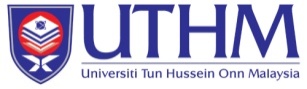 PEJABAT PENGURUSAN AKADEMIKBORANG TEMPAHAN RUANG GUNASAMA PEJABAT PENGURUSAN AKADEMIKNAMA PEMOHON                                           :NAMA PEMOHON                                           :NAMA PEMOHON                                           :NAMA PEMOHON                                           :NAMA PEMOHON                                           :NAMA PEMOHON                                           :NAMA PEMOHON                                           :NAMA PEMOHON                                           :NAMA PEMOHON                                           :NAMA PEMOHON                                           :NAMA PEMOHON                                           :NAMA PEMOHON                                           :NAMA PEMOHON                                           :NAMA PEMOHON                                           :NAMA PEMOHON                                           :NAMA PEMOHON                                           :NAMA PEMOHON                                           :NAMA PEMOHON                                           :NAMA PEMOHON                                           :NAMA PEMOHON                                           :NAMA PEMOHON                                           :NAMA PEMOHON                                           :NAMA PEMOHON                                           :NAMA PEMOHON                                           :NAMA PEMOHON                                           :NAMA PEMOHON                                           :NAMA PEMOHON                                           :NAMA PEMOHON                                           :NAMA PEMOHON                                           :NAMA PEMOHON                                           :NAMA PEMOHON                                           :NAMA PEMOHON                                           :NAMA PEMOHON                                           :NAMA PEMOHON                                           :NAMA PEMOHON                                           :NAMA PEMOHON                                           :NAMA PEMOHON                                           :NAMA PEMOHON                                           :NAMA PEMOHON                                           :NAMA PEMOHON                                           :NAMA PEMOHON                                           :NAMA PEMOHON                                           :NAMA PEMOHON                                           :NAMA PEMOHON                                           :NAMA PEMOHON                                           :NAMA PEMOHON                                           :NAMA PEMOHON                                           :NAMA PEMOHON                                           :NAMA PEMOHON                                           :NAMA PEMOHON                                           :NAMA PEMOHON                                           :NAMA PEMOHON                                           :NAMA PEMOHON                                           :NAMA PEMOHON                                           :NAMA PEMOHON                                           :NAMA PEMOHON                                           :NAMA PEMOHON                                           :NAMA PEMOHON                                           :NAMA PEMOHON                                           :NAMA PEMOHON                                           :NAMA PEMOHON                                           :NAMA PEMOHON                                           :NAMA PEMOHON                                           :NAMA PEMOHON                                           :NAMA PEMOHON                                           :NAMA PEMOHON                                           :NAMA PEMOHON                                           :NAMA PEMOHON                                           :NAMA PEMOHON                                           :NAMA PEMOHON                                           :NAMA PEMOHON                                           :NAMA PEMOHON                                           :NAMA PEMOHON                                           :NAMA PEMOHON                                           :FAKULTI/PUSAT                                               :FAKULTI/PUSAT                                               :FAKULTI/PUSAT                                               :FAKULTI/PUSAT                                               :FAKULTI/PUSAT                                               :FAKULTI/PUSAT                                               :FAKULTI/PUSAT                                               :FAKULTI/PUSAT                                               :FAKULTI/PUSAT                                               :FAKULTI/PUSAT                                               :FAKULTI/PUSAT                                               :FAKULTI/PUSAT                                               :FAKULTI/PUSAT                                               :FAKULTI/PUSAT                                               :FAKULTI/PUSAT                                               :FAKULTI/PUSAT                                               :FAKULTI/PUSAT                                               :FAKULTI/PUSAT                                               :FAKULTI/PUSAT                                               :FAKULTI/PUSAT                                               :FAKULTI/PUSAT                                               :FAKULTI/PUSAT                                               :FAKULTI/PUSAT                                               :FAKULTI/PUSAT                                               :FAKULTI/PUSAT                                               :FAKULTI/PUSAT                                               :FAKULTI/PUSAT                                               :FAKULTI/PUSAT                                               :FAKULTI/PUSAT                                               :FAKULTI/PUSAT                                               :FAKULTI/PUSAT                                               :FAKULTI/PUSAT                                               :FAKULTI/PUSAT                                               :FAKULTI/PUSAT                                               :FAKULTI/PUSAT                                               :FAKULTI/PUSAT                                               :FAKULTI/PUSAT                                               :FAKULTI/PUSAT                                               :FAKULTI/PUSAT                                               :FAKULTI/PUSAT                                               :FAKULTI/PUSAT                                               :FAKULTI/PUSAT                                               :FAKULTI/PUSAT                                               :FAKULTI/PUSAT                                               :FAKULTI/PUSAT                                               :FAKULTI/PUSAT                                               :FAKULTI/PUSAT                                               :FAKULTI/PUSAT                                               :FAKULTI/PUSAT                                               :FAKULTI/PUSAT                                               :FAKULTI/PUSAT                                               :FAKULTI/PUSAT                                               :FAKULTI/PUSAT                                               :FAKULTI/PUSAT                                               :FAKULTI/PUSAT                                               :FAKULTI/PUSAT                                               :FAKULTI/PUSAT                                               :FAKULTI/PUSAT                                               :FAKULTI/PUSAT                                               :FAKULTI/PUSAT                                               :FAKULTI/PUSAT                                               :FAKULTI/PUSAT                                               :FAKULTI/PUSAT                                               :FAKULTI/PUSAT                                               :FAKULTI/PUSAT                                               :FAKULTI/PUSAT                                               :FAKULTI/PUSAT                                               :FAKULTI/PUSAT                                               :FAKULTI/PUSAT                                               :FAKULTI/PUSAT                                               :FAKULTI/PUSAT                                               :FAKULTI/PUSAT                                               :FAKULTI/PUSAT                                               :FAKULTI/PUSAT                                               :TELTELTELTELTELTELTELTELTELTELTELTELTELTELTEL::::::::::-------TUJUAN PENGGUNAAN                                 :TUJUAN PENGGUNAAN                                 :TUJUAN PENGGUNAAN                                 :TUJUAN PENGGUNAAN                                 :TUJUAN PENGGUNAAN                                 :TUJUAN PENGGUNAAN                                 :TUJUAN PENGGUNAAN                                 :TUJUAN PENGGUNAAN                                 :TUJUAN PENGGUNAAN                                 :TUJUAN PENGGUNAAN                                 :TUJUAN PENGGUNAAN                                 :TUJUAN PENGGUNAAN                                 :TUJUAN PENGGUNAAN                                 :TUJUAN PENGGUNAAN                                 :TUJUAN PENGGUNAAN                                 :TUJUAN PENGGUNAAN                                 :TUJUAN PENGGUNAAN                                 :TUJUAN PENGGUNAAN                                 :TUJUAN PENGGUNAAN                                 :TUJUAN PENGGUNAAN                                 :TUJUAN PENGGUNAAN                                 :TUJUAN PENGGUNAAN                                 :TUJUAN PENGGUNAAN                                 :TUJUAN PENGGUNAAN                                 :TUJUAN PENGGUNAAN                                 :TUJUAN PENGGUNAAN                                 :TUJUAN PENGGUNAAN                                 :TUJUAN PENGGUNAAN                                 :TUJUAN PENGGUNAAN                                 :TUJUAN PENGGUNAAN                                 :TUJUAN PENGGUNAAN                                 :TUJUAN PENGGUNAAN                                 :TUJUAN PENGGUNAAN                                 :TUJUAN PENGGUNAAN                                 :TUJUAN PENGGUNAAN                                 :TUJUAN PENGGUNAAN                                 :TUJUAN PENGGUNAAN                                 :TUJUAN PENGGUNAAN                                 :TUJUAN PENGGUNAAN                                 :TUJUAN PENGGUNAAN                                 :TUJUAN PENGGUNAAN                                 :TUJUAN PENGGUNAAN                                 :TUJUAN PENGGUNAAN                                 :TUJUAN PENGGUNAAN                                 :TUJUAN PENGGUNAAN                                 :TUJUAN PENGGUNAAN                                 :TUJUAN PENGGUNAAN                                 :TUJUAN PENGGUNAAN                                 :TUJUAN PENGGUNAAN                                 :TUJUAN PENGGUNAAN                                 :TUJUAN PENGGUNAAN                                 :TUJUAN PENGGUNAAN                                 :TUJUAN PENGGUNAAN                                 :TUJUAN PENGGUNAAN                                 :TUJUAN PENGGUNAAN                                 :TUJUAN PENGGUNAAN                                 :TUJUAN PENGGUNAAN                                 :TUJUAN PENGGUNAAN                                 :TUJUAN PENGGUNAAN                                 :TUJUAN PENGGUNAAN                                 :TUJUAN PENGGUNAAN                                 :TUJUAN PENGGUNAAN                                 :TUJUAN PENGGUNAAN                                 :TUJUAN PENGGUNAAN                                 :TUJUAN PENGGUNAAN                                 :TUJUAN PENGGUNAAN                                 :TUJUAN PENGGUNAAN                                 :TUJUAN PENGGUNAAN                                 :TUJUAN PENGGUNAAN                                 :TUJUAN PENGGUNAAN                                 :TUJUAN PENGGUNAAN                                 :TUJUAN PENGGUNAAN                                 :TUJUAN PENGGUNAAN                                 :TUJUAN PENGGUNAAN                                 :Kelas GantiKelas GantiKelas GantiKelas GantiKelas GantiKelas GantiKelas GantiKelas GantiKelas GantiKelas GantiKelas GantiKelas GantiKelas GantiKelas GantiKelas GantiKelas GantiKelas GantiKelas GantiKelas GantiUjianUjianUjianUjianUjianUjianUjianUjianUjianUjianUjianUjianUjianUjianUjianUjianAktivitiAktivitiAktivitiAktivitiAktivitiAktivitiAktivitiAktivitiAktivitiAktivitiAktivitiAktivitiAktivitiAktivitiAktivitiAktivitiAktivitiAktivitiAktivitiAktivitiAktivitiAktivitiAktivitiAktivitiAktivitiAktivitiProgram RasmiProgram RasmiProgram RasmiProgram RasmiProgram RasmiProgram RasmiProgram RasmiProgram RasmiProgram RasmiProgram RasmiProgram RasmiProgram RasmiProgram RasmiProgram RasmiProgram RasmiProgram RasmiProgram RasmiProgram RasmiProgram RasmiProgram RasmiProgram RasmiProgram RasmiProgram RasmiProgram RasmiProgram RasmiProgram RasmiProgram RasmiProgram RasmiProgram RasmiProgram RasmiProgram RasmiProgram RasmiProgram RasmiProgram RasmiProgram RasmiProgram RasmiProgram RasmiProgram RasmiProgram RasmiProgram RasmiProgram RasmiProgram RasmiProgram RasmiProgram RasmiProgram RasmiProgram RasmiNAMA PROGRAM/AKTIVITI/KOD KURSUS  : NAMA PROGRAM/AKTIVITI/KOD KURSUS  : NAMA PROGRAM/AKTIVITI/KOD KURSUS  : NAMA PROGRAM/AKTIVITI/KOD KURSUS  : NAMA PROGRAM/AKTIVITI/KOD KURSUS  : NAMA PROGRAM/AKTIVITI/KOD KURSUS  : NAMA PROGRAM/AKTIVITI/KOD KURSUS  : NAMA PROGRAM/AKTIVITI/KOD KURSUS  : NAMA PROGRAM/AKTIVITI/KOD KURSUS  : NAMA PROGRAM/AKTIVITI/KOD KURSUS  : NAMA PROGRAM/AKTIVITI/KOD KURSUS  : NAMA PROGRAM/AKTIVITI/KOD KURSUS  : NAMA PROGRAM/AKTIVITI/KOD KURSUS  : NAMA PROGRAM/AKTIVITI/KOD KURSUS  : NAMA PROGRAM/AKTIVITI/KOD KURSUS  : NAMA PROGRAM/AKTIVITI/KOD KURSUS  : NAMA PROGRAM/AKTIVITI/KOD KURSUS  : NAMA PROGRAM/AKTIVITI/KOD KURSUS  : NAMA PROGRAM/AKTIVITI/KOD KURSUS  : NAMA PROGRAM/AKTIVITI/KOD KURSUS  : NAMA PROGRAM/AKTIVITI/KOD KURSUS  : NAMA PROGRAM/AKTIVITI/KOD KURSUS  : NAMA PROGRAM/AKTIVITI/KOD KURSUS  : NAMA PROGRAM/AKTIVITI/KOD KURSUS  : NAMA PROGRAM/AKTIVITI/KOD KURSUS  : NAMA PROGRAM/AKTIVITI/KOD KURSUS  : NAMA PROGRAM/AKTIVITI/KOD KURSUS  : NAMA PROGRAM/AKTIVITI/KOD KURSUS  : NAMA PROGRAM/AKTIVITI/KOD KURSUS  : NAMA PROGRAM/AKTIVITI/KOD KURSUS  : NAMA PROGRAM/AKTIVITI/KOD KURSUS  : NAMA PROGRAM/AKTIVITI/KOD KURSUS  : NAMA PROGRAM/AKTIVITI/KOD KURSUS  : NAMA PROGRAM/AKTIVITI/KOD KURSUS  : NAMA PROGRAM/AKTIVITI/KOD KURSUS  : NAMA PROGRAM/AKTIVITI/KOD KURSUS  : NAMA PROGRAM/AKTIVITI/KOD KURSUS  : NAMA PROGRAM/AKTIVITI/KOD KURSUS  : NAMA PROGRAM/AKTIVITI/KOD KURSUS  : NAMA PROGRAM/AKTIVITI/KOD KURSUS  : NAMA PROGRAM/AKTIVITI/KOD KURSUS  : NAMA PROGRAM/AKTIVITI/KOD KURSUS  : NAMA PROGRAM/AKTIVITI/KOD KURSUS  : NAMA PROGRAM/AKTIVITI/KOD KURSUS  : NAMA PROGRAM/AKTIVITI/KOD KURSUS  : NAMA PROGRAM/AKTIVITI/KOD KURSUS  : NAMA PROGRAM/AKTIVITI/KOD KURSUS  : NAMA PROGRAM/AKTIVITI/KOD KURSUS  : NAMA PROGRAM/AKTIVITI/KOD KURSUS  : NAMA PROGRAM/AKTIVITI/KOD KURSUS  : NAMA PROGRAM/AKTIVITI/KOD KURSUS  : NAMA PROGRAM/AKTIVITI/KOD KURSUS  : NAMA PROGRAM/AKTIVITI/KOD KURSUS  : NAMA PROGRAM/AKTIVITI/KOD KURSUS  : NAMA PROGRAM/AKTIVITI/KOD KURSUS  : NAMA PROGRAM/AKTIVITI/KOD KURSUS  : NAMA PROGRAM/AKTIVITI/KOD KURSUS  : NAMA PROGRAM/AKTIVITI/KOD KURSUS  : NAMA PROGRAM/AKTIVITI/KOD KURSUS  : NAMA PROGRAM/AKTIVITI/KOD KURSUS  : NAMA PROGRAM/AKTIVITI/KOD KURSUS  : NAMA PROGRAM/AKTIVITI/KOD KURSUS  : NAMA PROGRAM/AKTIVITI/KOD KURSUS  : NAMA PROGRAM/AKTIVITI/KOD KURSUS  : NAMA PROGRAM/AKTIVITI/KOD KURSUS  : NAMA PROGRAM/AKTIVITI/KOD KURSUS  : NAMA PROGRAM/AKTIVITI/KOD KURSUS  : NAMA PROGRAM/AKTIVITI/KOD KURSUS  : NAMA PROGRAM/AKTIVITI/KOD KURSUS  : NAMA PROGRAM/AKTIVITI/KOD KURSUS  : NAMA PROGRAM/AKTIVITI/KOD KURSUS  : NAMA PROGRAM/AKTIVITI/KOD KURSUS  : NAMA PROGRAM/AKTIVITI/KOD KURSUS  : NAMA PROGRAM/AKTIVITI/KOD KURSUS  : KOD   : KOD   : KOD   : KOD   : KOD   : KOD   : KOD   : KOD   : KOD   : KOD   : KOD   : KOD   : KOD   : KOD   : KOD   : KOD   : KOD   : KOD   : KOD   : TARIKH             :TARIKH             :TARIKH             :TARIKH             :TARIKH             :TARIKH             :TARIKH             :TARIKH             :TARIKH             :TARIKH             :TARIKH             :TARIKH             :TARIKH             :TARIKH             :TARIKH             :TARIKH             :TARIKH             :TARIKH             :TARIKH             :TARIKH             :TARIKH             :TARIKH             :TARIKH             :TARIKH             :TARIKH             :TARIKH             :TARIKH             :TARIKH             :TARIKH             :TARIKH             ://////////HINGGA :HINGGA :HINGGA :HINGGA :HINGGA :HINGGA :HINGGA :HINGGA :HINGGA :HINGGA :HINGGA :HINGGA :HINGGA :HINGGA :HINGGA :HINGGA :HINGGA :HINGGA :HINGGA :HINGGA ://///////////////MASA                :MASA                :MASA                :MASA                :MASA                :MASA                :MASA                :MASA                :MASA                :MASA                :MASA                :MASA                :MASA                :MASA                :MASA                :MASA                :MASA                :MASA                :MASA                :MASA                :MASA                :MASA                :MASA                :MASA                :MASA                :MASA                :MASA                :MASA                :MASA                :MASA                :am/pmam/pmam/pmam/pmam/pmam/pmam/pmam/pmam/pmam/pmam/pmam/pmam/pmam/pmam/pmam/pmam/pmam/pmam/pmam/pmam/pmam/pmam/pmHINGGA :HINGGA :HINGGA :HINGGA :HINGGA :HINGGA :HINGGA :HINGGA :HINGGA :HINGGA :HINGGA :HINGGA :HINGGA :HINGGA :HINGGA :HINGGA :HINGGA :HINGGA :HINGGA :HINGGA :HINGGA :am/pmam/pmam/pmam/pmam/pmam/pmam/pmam/pmam/pmam/pmam/pmam/pmam/pmam/pmam/pmam/pmam/pmam/pmHARI : AHD / ISN / SEL / RAB / KHA / JUM / SABHARI : AHD / ISN / SEL / RAB / KHA / JUM / SABHARI : AHD / ISN / SEL / RAB / KHA / JUM / SABHARI : AHD / ISN / SEL / RAB / KHA / JUM / SABHARI : AHD / ISN / SEL / RAB / KHA / JUM / SABHARI : AHD / ISN / SEL / RAB / KHA / JUM / SABHARI : AHD / ISN / SEL / RAB / KHA / JUM / SABHARI : AHD / ISN / SEL / RAB / KHA / JUM / SABHARI : AHD / ISN / SEL / RAB / KHA / JUM / SABHARI : AHD / ISN / SEL / RAB / KHA / JUM / SABHARI : AHD / ISN / SEL / RAB / KHA / JUM / SABHARI : AHD / ISN / SEL / RAB / KHA / JUM / SABHARI : AHD / ISN / SEL / RAB / KHA / JUM / SABHARI : AHD / ISN / SEL / RAB / KHA / JUM / SABHARI : AHD / ISN / SEL / RAB / KHA / JUM / SABHARI : AHD / ISN / SEL / RAB / KHA / JUM / SABHARI : AHD / ISN / SEL / RAB / KHA / JUM / SABHARI : AHD / ISN / SEL / RAB / KHA / JUM / SABHARI : AHD / ISN / SEL / RAB / KHA / JUM / SABHARI : AHD / ISN / SEL / RAB / KHA / JUM / SABHARI : AHD / ISN / SEL / RAB / KHA / JUM / SABHARI : AHD / ISN / SEL / RAB / KHA / JUM / SABHARI : AHD / ISN / SEL / RAB / KHA / JUM / SABHARI : AHD / ISN / SEL / RAB / KHA / JUM / SABHARI : AHD / ISN / SEL / RAB / KHA / JUM / SABHARI : AHD / ISN / SEL / RAB / KHA / JUM / SABHARI : AHD / ISN / SEL / RAB / KHA / JUM / SABHARI : AHD / ISN / SEL / RAB / KHA / JUM / SABHARI : AHD / ISN / SEL / RAB / KHA / JUM / SABHARI : AHD / ISN / SEL / RAB / KHA / JUM / SABHARI : AHD / ISN / SEL / RAB / KHA / JUM / SABHARI : AHD / ISN / SEL / RAB / KHA / JUM / SABHARI : AHD / ISN / SEL / RAB / KHA / JUM / SABHARI : AHD / ISN / SEL / RAB / KHA / JUM / SABHARI : AHD / ISN / SEL / RAB / KHA / JUM / SABHARI : AHD / ISN / SEL / RAB / KHA / JUM / SABHARI : AHD / ISN / SEL / RAB / KHA / JUM / SABHARI : AHD / ISN / SEL / RAB / KHA / JUM / SABHARI : AHD / ISN / SEL / RAB / KHA / JUM / SABHARI : AHD / ISN / SEL / RAB / KHA / JUM / SABHARI : AHD / ISN / SEL / RAB / KHA / JUM / SABHARI : AHD / ISN / SEL / RAB / KHA / JUM / SABHARI : AHD / ISN / SEL / RAB / KHA / JUM / SABHARI : AHD / ISN / SEL / RAB / KHA / JUM / SABHARI : AHD / ISN / SEL / RAB / KHA / JUM / SABHARI : AHD / ISN / SEL / RAB / KHA / JUM / SABHARI : AHD / ISN / SEL / RAB / KHA / JUM / SABHARI : AHD / ISN / SEL / RAB / KHA / JUM / SABHARI : AHD / ISN / SEL / RAB / KHA / JUM / SABHARI : AHD / ISN / SEL / RAB / KHA / JUM / SABHARI : AHD / ISN / SEL / RAB / KHA / JUM / SABHARI : AHD / ISN / SEL / RAB / KHA / JUM / SABHARI : AHD / ISN / SEL / RAB / KHA / JUM / SABHARI : AHD / ISN / SEL / RAB / KHA / JUM / SABHARI : AHD / ISN / SEL / RAB / KHA / JUM / SABHARI : AHD / ISN / SEL / RAB / KHA / JUM / SABHARI : AHD / ISN / SEL / RAB / KHA / JUM / SABHARI : AHD / ISN / SEL / RAB / KHA / JUM / SABHARI : AHD / ISN / SEL / RAB / KHA / JUM / SABHARI : AHD / ISN / SEL / RAB / KHA / JUM / SABHARI : AHD / ISN / SEL / RAB / KHA / JUM / SABHARI : AHD / ISN / SEL / RAB / KHA / JUM / SABHARI : AHD / ISN / SEL / RAB / KHA / JUM / SABHARI : AHD / ISN / SEL / RAB / KHA / JUM / SABHARI : AHD / ISN / SEL / RAB / KHA / JUM / SABHARI : AHD / ISN / SEL / RAB / KHA / JUM / SABHARI : AHD / ISN / SEL / RAB / KHA / JUM / SABHARI : AHD / ISN / SEL / RAB / KHA / JUM / SABHARI : AHD / ISN / SEL / RAB / KHA / JUM / SABHARI : AHD / ISN / SEL / RAB / KHA / JUM / SABHARI : AHD / ISN / SEL / RAB / KHA / JUM / SABHARI : AHD / ISN / SEL / RAB / KHA / JUM / SABHARI : AHD / ISN / SEL / RAB / KHA / JUM / SABHARI : AHD / ISN / SEL / RAB / KHA / JUM / SABHARI : AHD / ISN / SEL / RAB / KHA / JUM / SABHARI : AHD / ISN / SEL / RAB / KHA / JUM / SABHARI : AHD / ISN / SEL / RAB / KHA / JUM / SABHARI : AHD / ISN / SEL / RAB / KHA / JUM / SABHARI : AHD / ISN / SEL / RAB / KHA / JUM / SABHARI : AHD / ISN / SEL / RAB / KHA / JUM / SABHARI : AHD / ISN / SEL / RAB / KHA / JUM / SABHARI : AHD / ISN / SEL / RAB / KHA / JUM / SABHARI : AHD / ISN / SEL / RAB / KHA / JUM / SABHARI : AHD / ISN / SEL / RAB / KHA / JUM / SABHARI : AHD / ISN / SEL / RAB / KHA / JUM / SABHARI : AHD / ISN / SEL / RAB / KHA / JUM / SABHARI : AHD / ISN / SEL / RAB / KHA / JUM / SABHARI : AHD / ISN / SEL / RAB / KHA / JUM / SABHARI : AHD / ISN / SEL / RAB / KHA / JUM / SABHARI : AHD / ISN / SEL / RAB / KHA / JUM / SABHARI : AHD / ISN / SEL / RAB / KHA / JUM / SABHARI : AHD / ISN / SEL / RAB / KHA / JUM / SABHARI : AHD / ISN / SEL / RAB / KHA / JUM / SABHARI : AHD / ISN / SEL / RAB / KHA / JUM / SABHARI : AHD / ISN / SEL / RAB / KHA / JUM / SABHARI : AHD / ISN / SEL / RAB / KHA / JUM / SABHARI : AHD / ISN / SEL / RAB / KHA / JUM / SABHARI : AHD / ISN / SEL / RAB / KHA / JUM / SABHARI : AHD / ISN / SEL / RAB / KHA / JUM / SABHARI : AHD / ISN / SEL / RAB / KHA / JUM / SABHARI : AHD / ISN / SEL / RAB / KHA / JUM / SABHARI : AHD / ISN / SEL / RAB / KHA / JUM / SABHARI : AHD / ISN / SEL / RAB / KHA / JUM / SABHARI : AHD / ISN / SEL / RAB / KHA / JUM / SABHARI : AHD / ISN / SEL / RAB / KHA / JUM / SABHARI : AHD / ISN / SEL / RAB / KHA / JUM / SABHARI : AHD / ISN / SEL / RAB / KHA / JUM / SABHARI : AHD / ISN / SEL / RAB / KHA / JUM / SABHARI : AHD / ISN / SEL / RAB / KHA / JUM / SABHARI : AHD / ISN / SEL / RAB / KHA / JUM / SABHARI : AHD / ISN / SEL / RAB / KHA / JUM / SABHARI : AHD / ISN / SEL / RAB / KHA / JUM / SABHARI : AHD / ISN / SEL / RAB / KHA / JUM / SABHARI : AHD / ISN / SEL / RAB / KHA / JUM / SABHARI : AHD / ISN / SEL / RAB / KHA / JUM / SABHARI : AHD / ISN / SEL / RAB / KHA / JUM / SABHARI : AHD / ISN / SEL / RAB / KHA / JUM / SABJUMLAH PESERTA           :JUMLAH PESERTA           :JUMLAH PESERTA           :JUMLAH PESERTA           :JUMLAH PESERTA           :JUMLAH PESERTA           :JUMLAH PESERTA           :JUMLAH PESERTA           :JUMLAH PESERTA           :JUMLAH PESERTA           :JUMLAH PESERTA           :JUMLAH PESERTA           :JUMLAH PESERTA           :JUMLAH PESERTA           :JUMLAH PESERTA           :JUMLAH PESERTA           :JUMLAH PESERTA           :JUMLAH PESERTA           :JUMLAH PESERTA           :JUMLAH PESERTA           :JUMLAH PESERTA           :JUMLAH PESERTA           :JUMLAH PESERTA           :JUMLAH PESERTA           :JUMLAH PESERTA           :JUMLAH PESERTA           :JUMLAH PESERTA           :JUMLAH PESERTA           :JUMLAH PESERTA           :JUMLAH PESERTA           :JUMLAH PESERTA           :JUMLAH PESERTA           :JUMLAH PESERTA           :JUMLAH PESERTA           :JUMLAH PESERTA           :JUMLAH PESERTA           :JUMLAH PESERTA           :JUMLAH PESERTA           :JUMLAH PESERTA           :JUMLAH PESERTA           :JUMLAH PESERTA           :JUMLAH PESERTA           :JUMLAH PESERTA           :60 / 80 / 100 / 120 / 150 / 250 / 50060 / 80 / 100 / 120 / 150 / 250 / 50060 / 80 / 100 / 120 / 150 / 250 / 50060 / 80 / 100 / 120 / 150 / 250 / 50060 / 80 / 100 / 120 / 150 / 250 / 50060 / 80 / 100 / 120 / 150 / 250 / 50060 / 80 / 100 / 120 / 150 / 250 / 50060 / 80 / 100 / 120 / 150 / 250 / 50060 / 80 / 100 / 120 / 150 / 250 / 50060 / 80 / 100 / 120 / 150 / 250 / 50060 / 80 / 100 / 120 / 150 / 250 / 50060 / 80 / 100 / 120 / 150 / 250 / 50060 / 80 / 100 / 120 / 150 / 250 / 50060 / 80 / 100 / 120 / 150 / 250 / 50060 / 80 / 100 / 120 / 150 / 250 / 50060 / 80 / 100 / 120 / 150 / 250 / 50060 / 80 / 100 / 120 / 150 / 250 / 50060 / 80 / 100 / 120 / 150 / 250 / 50060 / 80 / 100 / 120 / 150 / 250 / 50060 / 80 / 100 / 120 / 150 / 250 / 50060 / 80 / 100 / 120 / 150 / 250 / 50060 / 80 / 100 / 120 / 150 / 250 / 50060 / 80 / 100 / 120 / 150 / 250 / 50060 / 80 / 100 / 120 / 150 / 250 / 50060 / 80 / 100 / 120 / 150 / 250 / 50060 / 80 / 100 / 120 / 150 / 250 / 50060 / 80 / 100 / 120 / 150 / 250 / 50060 / 80 / 100 / 120 / 150 / 250 / 50060 / 80 / 100 / 120 / 150 / 250 / 50060 / 80 / 100 / 120 / 150 / 250 / 50060 / 80 / 100 / 120 / 150 / 250 / 50060 / 80 / 100 / 120 / 150 / 250 / 50060 / 80 / 100 / 120 / 150 / 250 / 50060 / 80 / 100 / 120 / 150 / 250 / 50060 / 80 / 100 / 120 / 150 / 250 / 50060 / 80 / 100 / 120 / 150 / 250 / 50060 / 80 / 100 / 120 / 150 / 250 / 50060 / 80 / 100 / 120 / 150 / 250 / 50060 / 80 / 100 / 120 / 150 / 250 / 50060 / 80 / 100 / 120 / 150 / 250 / 50060 / 80 / 100 / 120 / 150 / 250 / 50060 / 80 / 100 / 120 / 150 / 250 / 50060 / 80 / 100 / 120 / 150 / 250 / 50060 / 80 / 100 / 120 / 150 / 250 / 50060 / 80 / 100 / 120 / 150 / 250 / 50060 / 80 / 100 / 120 / 150 / 250 / 50060 / 80 / 100 / 120 / 150 / 250 / 50060 / 80 / 100 / 120 / 150 / 250 / 50060 / 80 / 100 / 120 / 150 / 250 / 50060 / 80 / 100 / 120 / 150 / 250 / 50060 / 80 / 100 / 120 / 150 / 250 / 50060 / 80 / 100 / 120 / 150 / 250 / 50060 / 80 / 100 / 120 / 150 / 250 / 50060 / 80 / 100 / 120 / 150 / 250 / 50060 / 80 / 100 / 120 / 150 / 250 / 50060 / 80 / 100 / 120 / 150 / 250 / 50060 / 80 / 100 / 120 / 150 / 250 / 50060 / 80 / 100 / 120 / 150 / 250 / 50060 / 80 / 100 / 120 / 150 / 250 / 50060 / 80 / 100 / 120 / 150 / 250 / 50060 / 80 / 100 / 120 / 150 / 250 / 50060 / 80 / 100 / 120 / 150 / 250 / 50060 / 80 / 100 / 120 / 150 / 250 / 50060 / 80 / 100 / 120 / 150 / 250 / 50060 / 80 / 100 / 120 / 150 / 250 / 50060 / 80 / 100 / 120 / 150 / 250 / 50060 / 80 / 100 / 120 / 150 / 250 / 50060 / 80 / 100 / 120 / 150 / 250 / 500NAMA BILIK : (Pemohon perlu menyemak kekosongan ruang di portal amo.uthm.edu.my)NAMA BILIK : (Pemohon perlu menyemak kekosongan ruang di portal amo.uthm.edu.my)NAMA BILIK : (Pemohon perlu menyemak kekosongan ruang di portal amo.uthm.edu.my)NAMA BILIK : (Pemohon perlu menyemak kekosongan ruang di portal amo.uthm.edu.my)NAMA BILIK : (Pemohon perlu menyemak kekosongan ruang di portal amo.uthm.edu.my)NAMA BILIK : (Pemohon perlu menyemak kekosongan ruang di portal amo.uthm.edu.my)NAMA BILIK : (Pemohon perlu menyemak kekosongan ruang di portal amo.uthm.edu.my)NAMA BILIK : (Pemohon perlu menyemak kekosongan ruang di portal amo.uthm.edu.my)NAMA BILIK : (Pemohon perlu menyemak kekosongan ruang di portal amo.uthm.edu.my)NAMA BILIK : (Pemohon perlu menyemak kekosongan ruang di portal amo.uthm.edu.my)NAMA BILIK : (Pemohon perlu menyemak kekosongan ruang di portal amo.uthm.edu.my)NAMA BILIK : (Pemohon perlu menyemak kekosongan ruang di portal amo.uthm.edu.my)NAMA BILIK : (Pemohon perlu menyemak kekosongan ruang di portal amo.uthm.edu.my)NAMA BILIK : (Pemohon perlu menyemak kekosongan ruang di portal amo.uthm.edu.my)NAMA BILIK : (Pemohon perlu menyemak kekosongan ruang di portal amo.uthm.edu.my)NAMA BILIK : (Pemohon perlu menyemak kekosongan ruang di portal amo.uthm.edu.my)NAMA BILIK : (Pemohon perlu menyemak kekosongan ruang di portal amo.uthm.edu.my)NAMA BILIK : (Pemohon perlu menyemak kekosongan ruang di portal amo.uthm.edu.my)NAMA BILIK : (Pemohon perlu menyemak kekosongan ruang di portal amo.uthm.edu.my)NAMA BILIK : (Pemohon perlu menyemak kekosongan ruang di portal amo.uthm.edu.my)NAMA BILIK : (Pemohon perlu menyemak kekosongan ruang di portal amo.uthm.edu.my)NAMA BILIK : (Pemohon perlu menyemak kekosongan ruang di portal amo.uthm.edu.my)NAMA BILIK : (Pemohon perlu menyemak kekosongan ruang di portal amo.uthm.edu.my)NAMA BILIK : (Pemohon perlu menyemak kekosongan ruang di portal amo.uthm.edu.my)NAMA BILIK : (Pemohon perlu menyemak kekosongan ruang di portal amo.uthm.edu.my)NAMA BILIK : (Pemohon perlu menyemak kekosongan ruang di portal amo.uthm.edu.my)NAMA BILIK : (Pemohon perlu menyemak kekosongan ruang di portal amo.uthm.edu.my)NAMA BILIK : (Pemohon perlu menyemak kekosongan ruang di portal amo.uthm.edu.my)NAMA BILIK : (Pemohon perlu menyemak kekosongan ruang di portal amo.uthm.edu.my)NAMA BILIK : (Pemohon perlu menyemak kekosongan ruang di portal amo.uthm.edu.my)NAMA BILIK : (Pemohon perlu menyemak kekosongan ruang di portal amo.uthm.edu.my)NAMA BILIK : (Pemohon perlu menyemak kekosongan ruang di portal amo.uthm.edu.my)NAMA BILIK : (Pemohon perlu menyemak kekosongan ruang di portal amo.uthm.edu.my)NAMA BILIK : (Pemohon perlu menyemak kekosongan ruang di portal amo.uthm.edu.my)NAMA BILIK : (Pemohon perlu menyemak kekosongan ruang di portal amo.uthm.edu.my)NAMA BILIK : (Pemohon perlu menyemak kekosongan ruang di portal amo.uthm.edu.my)NAMA BILIK : (Pemohon perlu menyemak kekosongan ruang di portal amo.uthm.edu.my)NAMA BILIK : (Pemohon perlu menyemak kekosongan ruang di portal amo.uthm.edu.my)NAMA BILIK : (Pemohon perlu menyemak kekosongan ruang di portal amo.uthm.edu.my)NAMA BILIK : (Pemohon perlu menyemak kekosongan ruang di portal amo.uthm.edu.my)NAMA BILIK : (Pemohon perlu menyemak kekosongan ruang di portal amo.uthm.edu.my)NAMA BILIK : (Pemohon perlu menyemak kekosongan ruang di portal amo.uthm.edu.my)NAMA BILIK : (Pemohon perlu menyemak kekosongan ruang di portal amo.uthm.edu.my)NAMA BILIK : (Pemohon perlu menyemak kekosongan ruang di portal amo.uthm.edu.my)NAMA BILIK : (Pemohon perlu menyemak kekosongan ruang di portal amo.uthm.edu.my)NAMA BILIK : (Pemohon perlu menyemak kekosongan ruang di portal amo.uthm.edu.my)NAMA BILIK : (Pemohon perlu menyemak kekosongan ruang di portal amo.uthm.edu.my)NAMA BILIK : (Pemohon perlu menyemak kekosongan ruang di portal amo.uthm.edu.my)NAMA BILIK : (Pemohon perlu menyemak kekosongan ruang di portal amo.uthm.edu.my)NAMA BILIK : (Pemohon perlu menyemak kekosongan ruang di portal amo.uthm.edu.my)NAMA BILIK : (Pemohon perlu menyemak kekosongan ruang di portal amo.uthm.edu.my)NAMA BILIK : (Pemohon perlu menyemak kekosongan ruang di portal amo.uthm.edu.my)NAMA BILIK : (Pemohon perlu menyemak kekosongan ruang di portal amo.uthm.edu.my)NAMA BILIK : (Pemohon perlu menyemak kekosongan ruang di portal amo.uthm.edu.my)NAMA BILIK : (Pemohon perlu menyemak kekosongan ruang di portal amo.uthm.edu.my)NAMA BILIK : (Pemohon perlu menyemak kekosongan ruang di portal amo.uthm.edu.my)NAMA BILIK : (Pemohon perlu menyemak kekosongan ruang di portal amo.uthm.edu.my)NAMA BILIK : (Pemohon perlu menyemak kekosongan ruang di portal amo.uthm.edu.my)NAMA BILIK : (Pemohon perlu menyemak kekosongan ruang di portal amo.uthm.edu.my)NAMA BILIK : (Pemohon perlu menyemak kekosongan ruang di portal amo.uthm.edu.my)NAMA BILIK : (Pemohon perlu menyemak kekosongan ruang di portal amo.uthm.edu.my)NAMA BILIK : (Pemohon perlu menyemak kekosongan ruang di portal amo.uthm.edu.my)NAMA BILIK : (Pemohon perlu menyemak kekosongan ruang di portal amo.uthm.edu.my)NAMA BILIK : (Pemohon perlu menyemak kekosongan ruang di portal amo.uthm.edu.my)NAMA BILIK : (Pemohon perlu menyemak kekosongan ruang di portal amo.uthm.edu.my)NAMA BILIK : (Pemohon perlu menyemak kekosongan ruang di portal amo.uthm.edu.my)NAMA BILIK : (Pemohon perlu menyemak kekosongan ruang di portal amo.uthm.edu.my)NAMA BILIK : (Pemohon perlu menyemak kekosongan ruang di portal amo.uthm.edu.my)NAMA BILIK : (Pemohon perlu menyemak kekosongan ruang di portal amo.uthm.edu.my)NAMA BILIK : (Pemohon perlu menyemak kekosongan ruang di portal amo.uthm.edu.my)NAMA BILIK : (Pemohon perlu menyemak kekosongan ruang di portal amo.uthm.edu.my)NAMA BILIK : (Pemohon perlu menyemak kekosongan ruang di portal amo.uthm.edu.my)NAMA BILIK : (Pemohon perlu menyemak kekosongan ruang di portal amo.uthm.edu.my)NAMA BILIK : (Pemohon perlu menyemak kekosongan ruang di portal amo.uthm.edu.my)NAMA BILIK : (Pemohon perlu menyemak kekosongan ruang di portal amo.uthm.edu.my)NAMA BILIK : (Pemohon perlu menyemak kekosongan ruang di portal amo.uthm.edu.my)NAMA BILIK : (Pemohon perlu menyemak kekosongan ruang di portal amo.uthm.edu.my)NAMA BILIK : (Pemohon perlu menyemak kekosongan ruang di portal amo.uthm.edu.my)NAMA BILIK : (Pemohon perlu menyemak kekosongan ruang di portal amo.uthm.edu.my)NAMA BILIK : (Pemohon perlu menyemak kekosongan ruang di portal amo.uthm.edu.my)NAMA BILIK : (Pemohon perlu menyemak kekosongan ruang di portal amo.uthm.edu.my)NAMA BILIK : (Pemohon perlu menyemak kekosongan ruang di portal amo.uthm.edu.my)NAMA BILIK : (Pemohon perlu menyemak kekosongan ruang di portal amo.uthm.edu.my)NAMA BILIK : (Pemohon perlu menyemak kekosongan ruang di portal amo.uthm.edu.my)NAMA BILIK : (Pemohon perlu menyemak kekosongan ruang di portal amo.uthm.edu.my)NAMA BILIK : (Pemohon perlu menyemak kekosongan ruang di portal amo.uthm.edu.my)NAMA BILIK : (Pemohon perlu menyemak kekosongan ruang di portal amo.uthm.edu.my)NAMA BILIK : (Pemohon perlu menyemak kekosongan ruang di portal amo.uthm.edu.my)NAMA BILIK : (Pemohon perlu menyemak kekosongan ruang di portal amo.uthm.edu.my)NAMA BILIK : (Pemohon perlu menyemak kekosongan ruang di portal amo.uthm.edu.my)NAMA BILIK : (Pemohon perlu menyemak kekosongan ruang di portal amo.uthm.edu.my)NAMA BILIK : (Pemohon perlu menyemak kekosongan ruang di portal amo.uthm.edu.my)NAMA BILIK : (Pemohon perlu menyemak kekosongan ruang di portal amo.uthm.edu.my)NAMA BILIK : (Pemohon perlu menyemak kekosongan ruang di portal amo.uthm.edu.my)NAMA BILIK : (Pemohon perlu menyemak kekosongan ruang di portal amo.uthm.edu.my)NAMA BILIK : (Pemohon perlu menyemak kekosongan ruang di portal amo.uthm.edu.my)NAMA BILIK : (Pemohon perlu menyemak kekosongan ruang di portal amo.uthm.edu.my)NAMA BILIK : (Pemohon perlu menyemak kekosongan ruang di portal amo.uthm.edu.my)NAMA BILIK : (Pemohon perlu menyemak kekosongan ruang di portal amo.uthm.edu.my)NAMA BILIK : (Pemohon perlu menyemak kekosongan ruang di portal amo.uthm.edu.my)NAMA BILIK : (Pemohon perlu menyemak kekosongan ruang di portal amo.uthm.edu.my)NAMA BILIK : (Pemohon perlu menyemak kekosongan ruang di portal amo.uthm.edu.my)NAMA BILIK : (Pemohon perlu menyemak kekosongan ruang di portal amo.uthm.edu.my)NAMA BILIK : (Pemohon perlu menyemak kekosongan ruang di portal amo.uthm.edu.my)NAMA BILIK : (Pemohon perlu menyemak kekosongan ruang di portal amo.uthm.edu.my)NAMA BILIK : (Pemohon perlu menyemak kekosongan ruang di portal amo.uthm.edu.my)NAMA BILIK : (Pemohon perlu menyemak kekosongan ruang di portal amo.uthm.edu.my)NAMA BILIK : (Pemohon perlu menyemak kekosongan ruang di portal amo.uthm.edu.my)NAMA BILIK : (Pemohon perlu menyemak kekosongan ruang di portal amo.uthm.edu.my)NAMA BILIK : (Pemohon perlu menyemak kekosongan ruang di portal amo.uthm.edu.my)NAMA BILIK : (Pemohon perlu menyemak kekosongan ruang di portal amo.uthm.edu.my)NAMA BILIK : (Pemohon perlu menyemak kekosongan ruang di portal amo.uthm.edu.my)NAMA BILIK : (Pemohon perlu menyemak kekosongan ruang di portal amo.uthm.edu.my)NAMA BILIK : (Pemohon perlu menyemak kekosongan ruang di portal amo.uthm.edu.my)NAMA BILIK : (Pemohon perlu menyemak kekosongan ruang di portal amo.uthm.edu.my)NAMA BILIK : (Pemohon perlu menyemak kekosongan ruang di portal amo.uthm.edu.my)NAMA BILIK : (Pemohon perlu menyemak kekosongan ruang di portal amo.uthm.edu.my)NAMA BILIK : (Pemohon perlu menyemak kekosongan ruang di portal amo.uthm.edu.my)NAMA BILIK : (Pemohon perlu menyemak kekosongan ruang di portal amo.uthm.edu.my)NAMA BILIK : (Pemohon perlu menyemak kekosongan ruang di portal amo.uthm.edu.my)NAMA BILIK : (Pemohon perlu menyemak kekosongan ruang di portal amo.uthm.edu.my)NAMA BILIK : (Pemohon perlu menyemak kekosongan ruang di portal amo.uthm.edu.my)NAMA BILIK : (Pemohon perlu menyemak kekosongan ruang di portal amo.uthm.edu.my)NAMA BILIK : (Pemohon perlu menyemak kekosongan ruang di portal amo.uthm.edu.my)NAMA BILIK : (Pemohon perlu menyemak kekosongan ruang di portal amo.uthm.edu.my)NAMA BILIK : (Pemohon perlu menyemak kekosongan ruang di portal amo.uthm.edu.my)NAMA BILIK : (Pemohon perlu menyemak kekosongan ruang di portal amo.uthm.edu.my)NAMA BILIK : (Pemohon perlu menyemak kekosongan ruang di portal amo.uthm.edu.my)NAMA BILIK : (Pemohon perlu menyemak kekosongan ruang di portal amo.uthm.edu.my)NAMA BILIK : (Pemohon perlu menyemak kekosongan ruang di portal amo.uthm.edu.my)NAMA BILIK : (Pemohon perlu menyemak kekosongan ruang di portal amo.uthm.edu.my)NAMA BILIK : (Pemohon perlu menyemak kekosongan ruang di portal amo.uthm.edu.my)NAMA BILIK : (Pemohon perlu menyemak kekosongan ruang di portal amo.uthm.edu.my)NAMA BILIK : (Pemohon perlu menyemak kekosongan ruang di portal amo.uthm.edu.my)NAMA BILIK : (Pemohon perlu menyemak kekosongan ruang di portal amo.uthm.edu.my)NAMA BILIK : (Pemohon perlu menyemak kekosongan ruang di portal amo.uthm.edu.my)NAMA BILIK : (Pemohon perlu menyemak kekosongan ruang di portal amo.uthm.edu.my)NAMA BILIK : (Pemohon perlu menyemak kekosongan ruang di portal amo.uthm.edu.my)NAMA BILIK : (Pemohon perlu menyemak kekosongan ruang di portal amo.uthm.edu.my)NAMA BILIK : (Pemohon perlu menyemak kekosongan ruang di portal amo.uthm.edu.my)NAMA BILIK : (Pemohon perlu menyemak kekosongan ruang di portal amo.uthm.edu.my)NAMA BILIK : (Pemohon perlu menyemak kekosongan ruang di portal amo.uthm.edu.my)NAMA BILIK : (Pemohon perlu menyemak kekosongan ruang di portal amo.uthm.edu.my)NAMA BILIK : (Pemohon perlu menyemak kekosongan ruang di portal amo.uthm.edu.my)NAMA BILIK : (Pemohon perlu menyemak kekosongan ruang di portal amo.uthm.edu.my)NAMA BILIK : (Pemohon perlu menyemak kekosongan ruang di portal amo.uthm.edu.my)NAMA BILIK : (Pemohon perlu menyemak kekosongan ruang di portal amo.uthm.edu.my)NAMA BILIK : (Pemohon perlu menyemak kekosongan ruang di portal amo.uthm.edu.my)NAMA BILIK : (Pemohon perlu menyemak kekosongan ruang di portal amo.uthm.edu.my)NAMA BILIK : (Pemohon perlu menyemak kekosongan ruang di portal amo.uthm.edu.my)NAMA BILIK : (Pemohon perlu menyemak kekosongan ruang di portal amo.uthm.edu.my)NAMA BILIK : (Pemohon perlu menyemak kekosongan ruang di portal amo.uthm.edu.my)NAMA BILIK : (Pemohon perlu menyemak kekosongan ruang di portal amo.uthm.edu.my)NAMA BILIK : (Pemohon perlu menyemak kekosongan ruang di portal amo.uthm.edu.my)NAMA BILIK : (Pemohon perlu menyemak kekosongan ruang di portal amo.uthm.edu.my)NAMA BILIK : (Pemohon perlu menyemak kekosongan ruang di portal amo.uthm.edu.my)NAMA BILIK : (Pemohon perlu menyemak kekosongan ruang di portal amo.uthm.edu.my)NAMA BILIK : (Pemohon perlu menyemak kekosongan ruang di portal amo.uthm.edu.my)NAMA BILIK : (Pemohon perlu menyemak kekosongan ruang di portal amo.uthm.edu.my)NAMA BILIK : (Pemohon perlu menyemak kekosongan ruang di portal amo.uthm.edu.my)NAMA BILIK : (Pemohon perlu menyemak kekosongan ruang di portal amo.uthm.edu.my)NAMA BILIK : (Pemohon perlu menyemak kekosongan ruang di portal amo.uthm.edu.my)NAMA BILIK : (Pemohon perlu menyemak kekosongan ruang di portal amo.uthm.edu.my)NAMA BILIK : (Pemohon perlu menyemak kekosongan ruang di portal amo.uthm.edu.my)NAMA BILIK : (Pemohon perlu menyemak kekosongan ruang di portal amo.uthm.edu.my)NAMA BILIK : (Pemohon perlu menyemak kekosongan ruang di portal amo.uthm.edu.my)NAMA BILIK : (Pemohon perlu menyemak kekosongan ruang di portal amo.uthm.edu.my)NAMA BILIK : (Pemohon perlu menyemak kekosongan ruang di portal amo.uthm.edu.my)NAMA BILIK : (Pemohon perlu menyemak kekosongan ruang di portal amo.uthm.edu.my)NAMA BILIK : (Pemohon perlu menyemak kekosongan ruang di portal amo.uthm.edu.my)NAMA BILIK : (Pemohon perlu menyemak kekosongan ruang di portal amo.uthm.edu.my)NAMA BILIK : (Pemohon perlu menyemak kekosongan ruang di portal amo.uthm.edu.my)NAMA BILIK : (Pemohon perlu menyemak kekosongan ruang di portal amo.uthm.edu.my)NAMA BILIK : (Pemohon perlu menyemak kekosongan ruang di portal amo.uthm.edu.my)NAMA BILIK : (Pemohon perlu menyemak kekosongan ruang di portal amo.uthm.edu.my)NAMA BILIK : (Pemohon perlu menyemak kekosongan ruang di portal amo.uthm.edu.my)NAMA BILIK : (Pemohon perlu menyemak kekosongan ruang di portal amo.uthm.edu.my)NAMA BILIK : (Pemohon perlu menyemak kekosongan ruang di portal amo.uthm.edu.my)NAMA BILIK : (Pemohon perlu menyemak kekosongan ruang di portal amo.uthm.edu.my)NAMA BILIK : (Pemohon perlu menyemak kekosongan ruang di portal amo.uthm.edu.my)NAMA BILIK : (Pemohon perlu menyemak kekosongan ruang di portal amo.uthm.edu.my)NAMA BILIK : (Pemohon perlu menyemak kekosongan ruang di portal amo.uthm.edu.my)NAMA BILIK : (Pemohon perlu menyemak kekosongan ruang di portal amo.uthm.edu.my)NAMA BILIK : (Pemohon perlu menyemak kekosongan ruang di portal amo.uthm.edu.my)NAMA BILIK : (Pemohon perlu menyemak kekosongan ruang di portal amo.uthm.edu.my)NAMA BILIK : (Pemohon perlu menyemak kekosongan ruang di portal amo.uthm.edu.my)NAMA BILIK : (Pemohon perlu menyemak kekosongan ruang di portal amo.uthm.edu.my)NAMA BILIK : (Pemohon perlu menyemak kekosongan ruang di portal amo.uthm.edu.my)NAMA BILIK : (Pemohon perlu menyemak kekosongan ruang di portal amo.uthm.edu.my)NAMA BILIK : (Pemohon perlu menyemak kekosongan ruang di portal amo.uthm.edu.my)NAMA BILIK : (Pemohon perlu menyemak kekosongan ruang di portal amo.uthm.edu.my)NAMA BILIK : (Pemohon perlu menyemak kekosongan ruang di portal amo.uthm.edu.my)NAMA BILIK : (Pemohon perlu menyemak kekosongan ruang di portal amo.uthm.edu.my)NAMA BILIK : (Pemohon perlu menyemak kekosongan ruang di portal amo.uthm.edu.my)NAMA BILIK : (Pemohon perlu menyemak kekosongan ruang di portal amo.uthm.edu.my)NAMA BILIK : (Pemohon perlu menyemak kekosongan ruang di portal amo.uthm.edu.my)NAMA BILIK : (Pemohon perlu menyemak kekosongan ruang di portal amo.uthm.edu.my)NAMA BILIK : (Pemohon perlu menyemak kekosongan ruang di portal amo.uthm.edu.my)NAMA BILIK : (Pemohon perlu menyemak kekosongan ruang di portal amo.uthm.edu.my)NAMA BILIK : (Pemohon perlu menyemak kekosongan ruang di portal amo.uthm.edu.my)NAMA BILIK : (Pemohon perlu menyemak kekosongan ruang di portal amo.uthm.edu.my)NAMA BILIK : (Pemohon perlu menyemak kekosongan ruang di portal amo.uthm.edu.my)NAMA BILIK : (Pemohon perlu menyemak kekosongan ruang di portal amo.uthm.edu.my)NAMA BILIK : (Pemohon perlu menyemak kekosongan ruang di portal amo.uthm.edu.my)NAMA BILIK : (Pemohon perlu menyemak kekosongan ruang di portal amo.uthm.edu.my)NAMA BILIK : (Pemohon perlu menyemak kekosongan ruang di portal amo.uthm.edu.my)NAMA BILIK : (Pemohon perlu menyemak kekosongan ruang di portal amo.uthm.edu.my)NAMA BILIK : (Pemohon perlu menyemak kekosongan ruang di portal amo.uthm.edu.my)NAMA BILIK : (Pemohon perlu menyemak kekosongan ruang di portal amo.uthm.edu.my)NAMA BILIK : (Pemohon perlu menyemak kekosongan ruang di portal amo.uthm.edu.my)NAMA BILIK : (Pemohon perlu menyemak kekosongan ruang di portal amo.uthm.edu.my)NAMA BILIK : (Pemohon perlu menyemak kekosongan ruang di portal amo.uthm.edu.my)NAMA BILIK : (Pemohon perlu menyemak kekosongan ruang di portal amo.uthm.edu.my)NAMA BILIK : (Pemohon perlu menyemak kekosongan ruang di portal amo.uthm.edu.my)NAMA BILIK : (Pemohon perlu menyemak kekosongan ruang di portal amo.uthm.edu.my)NAMA BILIK : (Pemohon perlu menyemak kekosongan ruang di portal amo.uthm.edu.my)NAMA BILIK : (Pemohon perlu menyemak kekosongan ruang di portal amo.uthm.edu.my)NAMA BILIK : (Pemohon perlu menyemak kekosongan ruang di portal amo.uthm.edu.my)NAMA BILIK : (Pemohon perlu menyemak kekosongan ruang di portal amo.uthm.edu.my)NAMA BILIK : (Pemohon perlu menyemak kekosongan ruang di portal amo.uthm.edu.my)NAMA BILIK : (Pemohon perlu menyemak kekosongan ruang di portal amo.uthm.edu.my)NAMA BILIK : (Pemohon perlu menyemak kekosongan ruang di portal amo.uthm.edu.my)NAMA BILIK : (Pemohon perlu menyemak kekosongan ruang di portal amo.uthm.edu.my)NAMA BILIK : (Pemohon perlu menyemak kekosongan ruang di portal amo.uthm.edu.my)NAMA BILIK : (Pemohon perlu menyemak kekosongan ruang di portal amo.uthm.edu.my)NAMA BILIK : (Pemohon perlu menyemak kekosongan ruang di portal amo.uthm.edu.my)NAMA BILIK : (Pemohon perlu menyemak kekosongan ruang di portal amo.uthm.edu.my)NAMA BILIK : (Pemohon perlu menyemak kekosongan ruang di portal amo.uthm.edu.my)NAMA BILIK : (Pemohon perlu menyemak kekosongan ruang di portal amo.uthm.edu.my)NAMA BILIK : (Pemohon perlu menyemak kekosongan ruang di portal amo.uthm.edu.my)NAMA BILIK : (Pemohon perlu menyemak kekosongan ruang di portal amo.uthm.edu.my)NAMA BILIK : (Pemohon perlu menyemak kekosongan ruang di portal amo.uthm.edu.my)NAMA BILIK : (Pemohon perlu menyemak kekosongan ruang di portal amo.uthm.edu.my)NAMA BILIK : (Pemohon perlu menyemak kekosongan ruang di portal amo.uthm.edu.my)NAMA BILIK : (Pemohon perlu menyemak kekosongan ruang di portal amo.uthm.edu.my)NAMA BILIK : (Pemohon perlu menyemak kekosongan ruang di portal amo.uthm.edu.my)NAMA BILIK : (Pemohon perlu menyemak kekosongan ruang di portal amo.uthm.edu.my)NAMA BILIK : (Pemohon perlu menyemak kekosongan ruang di portal amo.uthm.edu.my)NAMA BILIK : (Pemohon perlu menyemak kekosongan ruang di portal amo.uthm.edu.my)NAMA BILIK : (Pemohon perlu menyemak kekosongan ruang di portal amo.uthm.edu.my)NAMA BILIK : (Pemohon perlu menyemak kekosongan ruang di portal amo.uthm.edu.my)NAMA BILIK : (Pemohon perlu menyemak kekosongan ruang di portal amo.uthm.edu.my)DEWAN KULIAH (DK)DEWAN KULIAH (DK)DEWAN KULIAH (DK)DEWAN KULIAH (DK)DEWAN KULIAH (DK)DEWAN KULIAH (DK)DEWAN KULIAH (DK)DEWAN KULIAH (DK)DEWAN KULIAH (DK)DEWAN KULIAH (DK)DEWAN KULIAH (DK)DEWAN KULIAH (DK)DEWAN KULIAH (DK)DEWAN KULIAH (DK)DEWAN KULIAH (DK)DEWAN KULIAH (DK)DEWAN KULIAH (DK)DEWAN KULIAH (DK)DEWAN KULIAH (DK)DEWAN KULIAH (DK)DEWAN KULIAH (DK)DEWAN KULIAH (DK)DEWAN KULIAH (DK)DEWAN KULIAH (DK)DEWAN KULIAH (DK)DEWAN KULIAH (DK)DEWAN KULIAH (DK)DEWAN KULIAH (DK)DEWAN KULIAH (DK)DEWAN KULIAH (DK)DEWAN KULIAH (DK)DEWAN KULIAH (DK)DEWAN KULIAH (DK)DEWAN KULIAH (DK)DEWAN KULIAH (DK)DEWAN KULIAH (DK)DEWAN KULIAH (DK)DEWAN KULIAH (DK)DEWAN KULIAH (DK)DEWAN KULIAH (DK)DEWAN KULIAH (DK)DEWAN KULIAH (DK)DEWAN KULIAH (DK)DEWAN KULIAH (DK)DEWAN KULIAH (DK)DEWAN KULIAH (DK)BILIK KULIAH (BK/BP)BILIK KULIAH (BK/BP)BILIK KULIAH (BK/BP)BILIK KULIAH (BK/BP)BILIK KULIAH (BK/BP)BILIK KULIAH (BK/BP)BILIK KULIAH (BK/BP)BILIK KULIAH (BK/BP)BILIK KULIAH (BK/BP)BILIK KULIAH (BK/BP)BILIK KULIAH (BK/BP)BILIK KULIAH (BK/BP)BILIK KULIAH (BK/BP)BILIK KULIAH (BK/BP)BILIK KULIAH (BK/BP)BILIK KULIAH (BK/BP)BILIK KULIAH (BK/BP)BILIK KULIAH (BK/BP)BILIK KULIAH (BK/BP)BILIK KULIAH (BK/BP)BILIK KULIAH (BK/BP)BILIK KULIAH (BK/BP)BILIK KULIAH (BK/BP)BILIK KULIAH (BK/BP)BILIK KULIAH (BK/BP)BILIK KULIAH (BK/BP)BILIK KULIAH (BK/BP)BILIK KULIAH (BK/BP)BILIK KULIAH (BK/BP)BILIK KULIAH (BK/BP)BILIK KULIAH (BK/BP)BILIK KULIAH (BK/BP)BILIK KULIAH (BK/BP)BILIK KULIAH (BK/BP)BILIK KULIAH (BK/BP)BILIK KULIAH (BK/BP)BILIK KULIAH (BK/BP)BILIK KULIAH (BK/BP)BILIK KULIAH (BK/BP)BILIK KULIAH (BK/BP)BILIK KULIAH (BK/BP)BILIK KULIAH (BK/BP)BILIK KULIAH (BK/BP)BILIK KULIAH (BK/BP)BILIK KULIAH (BK/BP)BILIK KULIAH (BK/BP)BILIK KULIAH (BK/BP)BILIK KULIAH (BK/BP)BILIK KULIAH (BK/BP)BILIK KULIAH (BK/BP)BILIK KULIAH (BK/BP)BILIK KULIAH (BK/BP)BILIK KULIAH (BK/BP)BILIK SEMINAR/TEATER (BS/BT)BILIK SEMINAR/TEATER (BS/BT)BILIK SEMINAR/TEATER (BS/BT)BILIK SEMINAR/TEATER (BS/BT)BILIK SEMINAR/TEATER (BS/BT)BILIK SEMINAR/TEATER (BS/BT)BILIK SEMINAR/TEATER (BS/BT)BILIK SEMINAR/TEATER (BS/BT)BILIK SEMINAR/TEATER (BS/BT)BILIK SEMINAR/TEATER (BS/BT)BILIK SEMINAR/TEATER (BS/BT)BILIK SEMINAR/TEATER (BS/BT)BILIK SEMINAR/TEATER (BS/BT)BILIK SEMINAR/TEATER (BS/BT)BILIK SEMINAR/TEATER (BS/BT)BILIK SEMINAR/TEATER (BS/BT)BILIK SEMINAR/TEATER (BS/BT)BILIK SEMINAR/TEATER (BS/BT)BILIK SEMINAR/TEATER (BS/BT)BILIK SEMINAR/TEATER (BS/BT)BILIK SEMINAR/TEATER (BS/BT)BILIK SEMINAR/TEATER (BS/BT)BILIK SEMINAR/TEATER (BS/BT)BILIK SEMINAR/TEATER (BS/BT)BILIK SEMINAR/TEATER (BS/BT)BILIK SEMINAR/TEATER (BS/BT)BILIK SEMINAR/TEATER (BS/BT)BILIK SEMINAR/TEATER (BS/BT)BILIK SEMINAR/TEATER (BS/BT)BILIK SEMINAR/TEATER (BS/BT)BILIK SEMINAR/TEATER (BS/BT)BILIK SEMINAR/TEATER (BS/BT)BILIK SEMINAR/TEATER (BS/BT)BILIK SEMINAR/TEATER (BS/BT)BILIK SEMINAR/TEATER (BS/BT)BILIK SEMINAR/TEATER (BS/BT)BILIK SEMINAR/TEATER (BS/BT)BILIK SEMINAR/TEATER (BS/BT)BILIK SEMINAR/TEATER (BS/BT)BILIK SEMINAR/TEATER (BS/BT)BILIK SEMINAR/TEATER (BS/BT)BILIK SEMINAR/TEATER (BS/BT)BILIK SEMINAR/TEATER (BS/BT)BILIK SEMINAR/TEATER (BS/BT)BILIK SEMINAR/TEATER (BS/BT)BILIK SEMINAR/TEATER (BS/BT)BILIK SEMINAR/TEATER (BS/BT)BILIK SEMINAR/TEATER (BS/BT)BILIK SEMINAR/TEATER (BS/BT)BILIK SEMINAR/TEATER (BS/BT)BILIK SEMINAR/TEATER (BS/BT)BILIK SEMINAR/TEATER (BS/BT)BILIK SEMINAR/TEATER (BS/BT)BILIK SEMINAR/TEATER (BS/BT)BILIK SEMINAR/TEATER (BS/BT)BILIK SEMINAR/TEATER (BS/BT)BILIK SEMINAR/TEATER (BS/BT)BILIK SEMINAR/TEATER (BS/BT)BILIK SEMINAR/TEATER (BS/BT)BILIK SEMINAR/TEATER (BS/BT)BILIK SEMINAR/TEATER (BS/BT)BILIK SEMINAR/TEATER (BS/BT)BILIK SEMINAR/TEATER (BS/BT)BILIK SEMINAR/TEATER (BS/BT)BILIK SEMINAR/TEATER (BS/BT)BILIK SEMINAR/TEATER (BS/BT)BILIK SEMINAR/TEATER (BS/BT)BILIK SEMINAR/TEATER (BS/BT)BILIK SEMINAR/TEATER (BS/BT)BILIK SEMINAR/TEATER (BS/BT)BILIK SEMINAR/TEATER (BS/BT)BILIK SEMINAR/TEATER (BS/BT)BILIK SEMINAR/TEATER (BS/BT)BILIK SEMINAR/TEATER (BS/BT)BILIK SEMINAR/TEATER (BS/BT)BILIK SEMINAR/TEATER (BS/BT)BILIK SEMINAR/TEATER (BS/BT)BILIK SEMINAR/TEATER (BS/BT)BILIK SEMINAR/TEATER (BS/BT)BILIK SEMINAR/TEATER (BS/BT)PERPUSTAKAAN (L)PERPUSTAKAAN (L)PERPUSTAKAAN (L)PERPUSTAKAAN (L)PERPUSTAKAAN (L)PERPUSTAKAAN (L)PERPUSTAKAAN (L)PERPUSTAKAAN (L)PERPUSTAKAAN (L)PERPUSTAKAAN (L)PERPUSTAKAAN (L)PERPUSTAKAAN (L)PERPUSTAKAAN (L)PERPUSTAKAAN (L)PERPUSTAKAAN (L)PERPUSTAKAAN (L)PERPUSTAKAAN (L)PERPUSTAKAAN (L)PERPUSTAKAAN (L)PERPUSTAKAAN (L)PERPUSTAKAAN (L)PERPUSTAKAAN (L)PERPUSTAKAAN (L)PERPUSTAKAAN (L)PERPUSTAKAAN (L)PERPUSTAKAAN (L)PERPUSTAKAAN (L)PERPUSTAKAAN (L)PERPUSTAKAAN (L)PERPUSTAKAAN (L)PERPUSTAKAAN (L)PERPUSTAKAAN (L)PERPUSTAKAAN (L)PERPUSTAKAAN (L)PERPUSTAKAAN (L)PERPUSTAKAAN (L)PERPUSTAKAAN (L)PERPUSTAKAAN (L)PERPUSTAKAAN (L)PERPUSTAKAAN (L)PERPUSTAKAAN (L)PERPUSTAKAAN (L)PERPUSTAKAAN (L)PERPUSTAKAAN (L)PERPUSTAKAAN (L)PERPUSTAKAAN (L)PERPUSTAKAAN (L)PERPUSTAKAAN (L)PERPUSTAKAAN (L)PERPUSTAKAAN (L)PERPUSTAKAAN (L)PERPUSTAKAAN (L)PERPUSTAKAAN (L)PERPUSTAKAAN (L)PERPUSTAKAAN (L)PERPUSTAKAAN (L)PERPUSTAKAAN (L)PERPUSTAKAAN (L)PERPUSTAKAAN (L)PERPUSTAKAAN (L)PERPUSTAKAAN (L)PERPUSTAKAAN (L)PERPUSTAKAAN (L)PENGAKUAN : Pemohon bertanggungjawab ke atas :PENGAKUAN : Pemohon bertanggungjawab ke atas :PENGAKUAN : Pemohon bertanggungjawab ke atas :PENGAKUAN : Pemohon bertanggungjawab ke atas :PENGAKUAN : Pemohon bertanggungjawab ke atas :PENGAKUAN : Pemohon bertanggungjawab ke atas :PENGAKUAN : Pemohon bertanggungjawab ke atas :PENGAKUAN : Pemohon bertanggungjawab ke atas :PENGAKUAN : Pemohon bertanggungjawab ke atas :PENGAKUAN : Pemohon bertanggungjawab ke atas :PENGAKUAN : Pemohon bertanggungjawab ke atas :PENGAKUAN : Pemohon bertanggungjawab ke atas :PENGAKUAN : Pemohon bertanggungjawab ke atas :PENGAKUAN : Pemohon bertanggungjawab ke atas :PENGAKUAN : Pemohon bertanggungjawab ke atas :PENGAKUAN : Pemohon bertanggungjawab ke atas :PENGAKUAN : Pemohon bertanggungjawab ke atas :PENGAKUAN : Pemohon bertanggungjawab ke atas :PENGAKUAN : Pemohon bertanggungjawab ke atas :PENGAKUAN : Pemohon bertanggungjawab ke atas :PENGAKUAN : Pemohon bertanggungjawab ke atas :PENGAKUAN : Pemohon bertanggungjawab ke atas :PENGAKUAN : Pemohon bertanggungjawab ke atas :PENGAKUAN : Pemohon bertanggungjawab ke atas :PENGAKUAN : Pemohon bertanggungjawab ke atas :PENGAKUAN : Pemohon bertanggungjawab ke atas :PENGAKUAN : Pemohon bertanggungjawab ke atas :PENGAKUAN : Pemohon bertanggungjawab ke atas :PENGAKUAN : Pemohon bertanggungjawab ke atas :PENGAKUAN : Pemohon bertanggungjawab ke atas :PENGAKUAN : Pemohon bertanggungjawab ke atas :PENGAKUAN : Pemohon bertanggungjawab ke atas :PENGAKUAN : Pemohon bertanggungjawab ke atas :PENGAKUAN : Pemohon bertanggungjawab ke atas :PENGAKUAN : Pemohon bertanggungjawab ke atas :PENGAKUAN : Pemohon bertanggungjawab ke atas :PENGAKUAN : Pemohon bertanggungjawab ke atas :PENGAKUAN : Pemohon bertanggungjawab ke atas :PENGAKUAN : Pemohon bertanggungjawab ke atas :PENGAKUAN : Pemohon bertanggungjawab ke atas :PENGAKUAN : Pemohon bertanggungjawab ke atas :PENGAKUAN : Pemohon bertanggungjawab ke atas :PENGAKUAN : Pemohon bertanggungjawab ke atas :PENGAKUAN : Pemohon bertanggungjawab ke atas :PENGAKUAN : Pemohon bertanggungjawab ke atas :PENGAKUAN : Pemohon bertanggungjawab ke atas :PENGAKUAN : Pemohon bertanggungjawab ke atas :PENGAKUAN : Pemohon bertanggungjawab ke atas :PENGAKUAN : Pemohon bertanggungjawab ke atas :PENGAKUAN : Pemohon bertanggungjawab ke atas :PENGAKUAN : Pemohon bertanggungjawab ke atas :PENGAKUAN : Pemohon bertanggungjawab ke atas :PENGAKUAN : Pemohon bertanggungjawab ke atas :PENGAKUAN : Pemohon bertanggungjawab ke atas :PENGAKUAN : Pemohon bertanggungjawab ke atas :PENGAKUAN : Pemohon bertanggungjawab ke atas :PENGAKUAN : Pemohon bertanggungjawab ke atas :PENGAKUAN : Pemohon bertanggungjawab ke atas :PENGAKUAN : Pemohon bertanggungjawab ke atas :PENGAKUAN : Pemohon bertanggungjawab ke atas :PENGAKUAN : Pemohon bertanggungjawab ke atas :PENGAKUAN : Pemohon bertanggungjawab ke atas :PENGAKUAN : Pemohon bertanggungjawab ke atas :PENGAKUAN : Pemohon bertanggungjawab ke atas :PENGAKUAN : Pemohon bertanggungjawab ke atas :PENGAKUAN : Pemohon bertanggungjawab ke atas :PENGAKUAN : Pemohon bertanggungjawab ke atas :PENGAKUAN : Pemohon bertanggungjawab ke atas :PENGAKUAN : Pemohon bertanggungjawab ke atas :PENGAKUAN : Pemohon bertanggungjawab ke atas :PENGAKUAN : Pemohon bertanggungjawab ke atas :PENGAKUAN : Pemohon bertanggungjawab ke atas :PENGAKUAN : Pemohon bertanggungjawab ke atas :PENGAKUAN : Pemohon bertanggungjawab ke atas :PENGAKUAN : Pemohon bertanggungjawab ke atas :PENGAKUAN : Pemohon bertanggungjawab ke atas :PENGAKUAN : Pemohon bertanggungjawab ke atas :PENGAKUAN : Pemohon bertanggungjawab ke atas :PENGAKUAN : Pemohon bertanggungjawab ke atas :PENGAKUAN : Pemohon bertanggungjawab ke atas :PENGAKUAN : Pemohon bertanggungjawab ke atas :PENGAKUAN : Pemohon bertanggungjawab ke atas :PENGAKUAN : Pemohon bertanggungjawab ke atas :PENGAKUAN : Pemohon bertanggungjawab ke atas :PENGAKUAN : Pemohon bertanggungjawab ke atas :PENGAKUAN : Pemohon bertanggungjawab ke atas :PENGAKUAN : Pemohon bertanggungjawab ke atas :PENGAKUAN : Pemohon bertanggungjawab ke atas :PENGAKUAN : Pemohon bertanggungjawab ke atas :PENGAKUAN : Pemohon bertanggungjawab ke atas :PENGAKUAN : Pemohon bertanggungjawab ke atas :PENGAKUAN : Pemohon bertanggungjawab ke atas :PENGAKUAN : Pemohon bertanggungjawab ke atas :PENGAKUAN : Pemohon bertanggungjawab ke atas :PENGAKUAN : Pemohon bertanggungjawab ke atas :PENGAKUAN : Pemohon bertanggungjawab ke atas :PENGAKUAN : Pemohon bertanggungjawab ke atas :PENGAKUAN : Pemohon bertanggungjawab ke atas :PENGAKUAN : Pemohon bertanggungjawab ke atas :PENGAKUAN : Pemohon bertanggungjawab ke atas :PENGAKUAN : Pemohon bertanggungjawab ke atas :PENGAKUAN : Pemohon bertanggungjawab ke atas :PENGAKUAN : Pemohon bertanggungjawab ke atas :PENGAKUAN : Pemohon bertanggungjawab ke atas :PENGAKUAN : Pemohon bertanggungjawab ke atas :PENGAKUAN : Pemohon bertanggungjawab ke atas :PENGAKUAN : Pemohon bertanggungjawab ke atas :PENGAKUAN : Pemohon bertanggungjawab ke atas :PENGAKUAN : Pemohon bertanggungjawab ke atas :PENGAKUAN : Pemohon bertanggungjawab ke atas :PENGAKUAN : Pemohon bertanggungjawab ke atas :PENGAKUAN : Pemohon bertanggungjawab ke atas :PENGAKUAN : Pemohon bertanggungjawab ke atas :PENGAKUAN : Pemohon bertanggungjawab ke atas :PENGAKUAN : Pemohon bertanggungjawab ke atas :PENGAKUAN : Pemohon bertanggungjawab ke atas :PENGAKUAN : Pemohon bertanggungjawab ke atas :PENGAKUAN : Pemohon bertanggungjawab ke atas :PENGAKUAN : Pemohon bertanggungjawab ke atas :PENGAKUAN : Pemohon bertanggungjawab ke atas :PENGAKUAN : Pemohon bertanggungjawab ke atas :PENGAKUAN : Pemohon bertanggungjawab ke atas :PENGAKUAN : Pemohon bertanggungjawab ke atas :PENGAKUAN : Pemohon bertanggungjawab ke atas :PENGAKUAN : Pemohon bertanggungjawab ke atas :PENGAKUAN : Pemohon bertanggungjawab ke atas :PENGAKUAN : Pemohon bertanggungjawab ke atas :PENGAKUAN : Pemohon bertanggungjawab ke atas :PENGAKUAN : Pemohon bertanggungjawab ke atas :PENGAKUAN : Pemohon bertanggungjawab ke atas :PENGAKUAN : Pemohon bertanggungjawab ke atas :PENGAKUAN : Pemohon bertanggungjawab ke atas :PENGAKUAN : Pemohon bertanggungjawab ke atas :PENGAKUAN : Pemohon bertanggungjawab ke atas :PENGAKUAN : Pemohon bertanggungjawab ke atas :PENGAKUAN : Pemohon bertanggungjawab ke atas :PENGAKUAN : Pemohon bertanggungjawab ke atas :PENGAKUAN : Pemohon bertanggungjawab ke atas :PENGAKUAN : Pemohon bertanggungjawab ke atas :PENGAKUAN : Pemohon bertanggungjawab ke atas :PENGAKUAN : Pemohon bertanggungjawab ke atas :PENGAKUAN : Pemohon bertanggungjawab ke atas :PENGAKUAN : Pemohon bertanggungjawab ke atas :PENGAKUAN : Pemohon bertanggungjawab ke atas :PENGAKUAN : Pemohon bertanggungjawab ke atas :PENGAKUAN : Pemohon bertanggungjawab ke atas :PENGAKUAN : Pemohon bertanggungjawab ke atas :PENGAKUAN : Pemohon bertanggungjawab ke atas :PENGAKUAN : Pemohon bertanggungjawab ke atas :PENGAKUAN : Pemohon bertanggungjawab ke atas :PENGAKUAN : Pemohon bertanggungjawab ke atas :PENGAKUAN : Pemohon bertanggungjawab ke atas :PENGAKUAN : Pemohon bertanggungjawab ke atas :PENGAKUAN : Pemohon bertanggungjawab ke atas :PENGAKUAN : Pemohon bertanggungjawab ke atas :PENGAKUAN : Pemohon bertanggungjawab ke atas :PENGAKUAN : Pemohon bertanggungjawab ke atas :PENGAKUAN : Pemohon bertanggungjawab ke atas :PENGAKUAN : Pemohon bertanggungjawab ke atas :PENGAKUAN : Pemohon bertanggungjawab ke atas :PENGAKUAN : Pemohon bertanggungjawab ke atas :PENGAKUAN : Pemohon bertanggungjawab ke atas :PENGAKUAN : Pemohon bertanggungjawab ke atas :PENGAKUAN : Pemohon bertanggungjawab ke atas :PENGAKUAN : Pemohon bertanggungjawab ke atas :PENGAKUAN : Pemohon bertanggungjawab ke atas :PENGAKUAN : Pemohon bertanggungjawab ke atas :PENGAKUAN : Pemohon bertanggungjawab ke atas :PENGAKUAN : Pemohon bertanggungjawab ke atas :PENGAKUAN : Pemohon bertanggungjawab ke atas :PENGAKUAN : Pemohon bertanggungjawab ke atas :PENGAKUAN : Pemohon bertanggungjawab ke atas :PENGAKUAN : Pemohon bertanggungjawab ke atas :PENGAKUAN : Pemohon bertanggungjawab ke atas :PENGAKUAN : Pemohon bertanggungjawab ke atas :PENGAKUAN : Pemohon bertanggungjawab ke atas :PENGAKUAN : Pemohon bertanggungjawab ke atas :PENGAKUAN : Pemohon bertanggungjawab ke atas :PENGAKUAN : Pemohon bertanggungjawab ke atas :PENGAKUAN : Pemohon bertanggungjawab ke atas :PENGAKUAN : Pemohon bertanggungjawab ke atas :PENGAKUAN : Pemohon bertanggungjawab ke atas :PENGAKUAN : Pemohon bertanggungjawab ke atas :PENGAKUAN : Pemohon bertanggungjawab ke atas :PENGAKUAN : Pemohon bertanggungjawab ke atas :PENGAKUAN : Pemohon bertanggungjawab ke atas :PENGAKUAN : Pemohon bertanggungjawab ke atas :PENGAKUAN : Pemohon bertanggungjawab ke atas :PENGAKUAN : Pemohon bertanggungjawab ke atas :PENGAKUAN : Pemohon bertanggungjawab ke atas :PENGAKUAN : Pemohon bertanggungjawab ke atas :PENGAKUAN : Pemohon bertanggungjawab ke atas :PENGAKUAN : Pemohon bertanggungjawab ke atas :PENGAKUAN : Pemohon bertanggungjawab ke atas :PENGAKUAN : Pemohon bertanggungjawab ke atas :PENGAKUAN : Pemohon bertanggungjawab ke atas :PENGAKUAN : Pemohon bertanggungjawab ke atas :PENGAKUAN : Pemohon bertanggungjawab ke atas :PENGAKUAN : Pemohon bertanggungjawab ke atas :PENGAKUAN : Pemohon bertanggungjawab ke atas :PENGAKUAN : Pemohon bertanggungjawab ke atas :PENGAKUAN : Pemohon bertanggungjawab ke atas :PENGAKUAN : Pemohon bertanggungjawab ke atas :PENGAKUAN : Pemohon bertanggungjawab ke atas :PENGAKUAN : Pemohon bertanggungjawab ke atas :PENGAKUAN : Pemohon bertanggungjawab ke atas :PENGAKUAN : Pemohon bertanggungjawab ke atas :PENGAKUAN : Pemohon bertanggungjawab ke atas :PENGAKUAN : Pemohon bertanggungjawab ke atas :PENGAKUAN : Pemohon bertanggungjawab ke atas :PENGAKUAN : Pemohon bertanggungjawab ke atas :PENGAKUAN : Pemohon bertanggungjawab ke atas :PENGAKUAN : Pemohon bertanggungjawab ke atas :PENGAKUAN : Pemohon bertanggungjawab ke atas :PENGAKUAN : Pemohon bertanggungjawab ke atas :PENGAKUAN : Pemohon bertanggungjawab ke atas :PENGAKUAN : Pemohon bertanggungjawab ke atas :PENGAKUAN : Pemohon bertanggungjawab ke atas :PENGAKUAN : Pemohon bertanggungjawab ke atas :PENGAKUAN : Pemohon bertanggungjawab ke atas :PENGAKUAN : Pemohon bertanggungjawab ke atas :PENGAKUAN : Pemohon bertanggungjawab ke atas :PENGAKUAN : Pemohon bertanggungjawab ke atas :PENGAKUAN : Pemohon bertanggungjawab ke atas :PENGAKUAN : Pemohon bertanggungjawab ke atas :PENGAKUAN : Pemohon bertanggungjawab ke atas :PENGAKUAN : Pemohon bertanggungjawab ke atas :PENGAKUAN : Pemohon bertanggungjawab ke atas :PENGAKUAN : Pemohon bertanggungjawab ke atas :PENGAKUAN : Pemohon bertanggungjawab ke atas :PENGAKUAN : Pemohon bertanggungjawab ke atas :PENGAKUAN : Pemohon bertanggungjawab ke atas :PENGAKUAN : Pemohon bertanggungjawab ke atas :     penggantian alat-alat yang hilang dan rosak.     penggantian alat-alat yang hilang dan rosak.     penggantian alat-alat yang hilang dan rosak.     penggantian alat-alat yang hilang dan rosak.     penggantian alat-alat yang hilang dan rosak.     penggantian alat-alat yang hilang dan rosak.     penggantian alat-alat yang hilang dan rosak.     penggantian alat-alat yang hilang dan rosak.     penggantian alat-alat yang hilang dan rosak.     penggantian alat-alat yang hilang dan rosak.     penggantian alat-alat yang hilang dan rosak.     penggantian alat-alat yang hilang dan rosak.     penggantian alat-alat yang hilang dan rosak.     penggantian alat-alat yang hilang dan rosak.     penggantian alat-alat yang hilang dan rosak.     penggantian alat-alat yang hilang dan rosak.     penggantian alat-alat yang hilang dan rosak.     penggantian alat-alat yang hilang dan rosak.     penggantian alat-alat yang hilang dan rosak.     penggantian alat-alat yang hilang dan rosak.     penggantian alat-alat yang hilang dan rosak.     penggantian alat-alat yang hilang dan rosak.     penggantian alat-alat yang hilang dan rosak.     penggantian alat-alat yang hilang dan rosak.     penggantian alat-alat yang hilang dan rosak.     penggantian alat-alat yang hilang dan rosak.     penggantian alat-alat yang hilang dan rosak.     penggantian alat-alat yang hilang dan rosak.     penggantian alat-alat yang hilang dan rosak.     penggantian alat-alat yang hilang dan rosak.     penggantian alat-alat yang hilang dan rosak.     penggantian alat-alat yang hilang dan rosak.     penggantian alat-alat yang hilang dan rosak.     penggantian alat-alat yang hilang dan rosak.     penggantian alat-alat yang hilang dan rosak.     penggantian alat-alat yang hilang dan rosak.     penggantian alat-alat yang hilang dan rosak.     penggantian alat-alat yang hilang dan rosak.     penggantian alat-alat yang hilang dan rosak.     penggantian alat-alat yang hilang dan rosak.     penggantian alat-alat yang hilang dan rosak.     penggantian alat-alat yang hilang dan rosak.     penggantian alat-alat yang hilang dan rosak.     penggantian alat-alat yang hilang dan rosak.     penggantian alat-alat yang hilang dan rosak.     penggantian alat-alat yang hilang dan rosak.     penggantian alat-alat yang hilang dan rosak.     penggantian alat-alat yang hilang dan rosak.     penggantian alat-alat yang hilang dan rosak.     penggantian alat-alat yang hilang dan rosak.     penggantian alat-alat yang hilang dan rosak.     penggantian alat-alat yang hilang dan rosak.     penggantian alat-alat yang hilang dan rosak.     penggantian alat-alat yang hilang dan rosak.     penggantian alat-alat yang hilang dan rosak.     penggantian alat-alat yang hilang dan rosak.     penggantian alat-alat yang hilang dan rosak.     penggantian alat-alat yang hilang dan rosak.     penggantian alat-alat yang hilang dan rosak.     penggantian alat-alat yang hilang dan rosak.     penggantian alat-alat yang hilang dan rosak.     penggantian alat-alat yang hilang dan rosak.     penggantian alat-alat yang hilang dan rosak.     penggantian alat-alat yang hilang dan rosak.     penggantian alat-alat yang hilang dan rosak.     penggantian alat-alat yang hilang dan rosak.     penggantian alat-alat yang hilang dan rosak.     penggantian alat-alat yang hilang dan rosak.     penggantian alat-alat yang hilang dan rosak.     penggantian alat-alat yang hilang dan rosak.     penggantian alat-alat yang hilang dan rosak.     penggantian alat-alat yang hilang dan rosak.     penggantian alat-alat yang hilang dan rosak.     penggantian alat-alat yang hilang dan rosak.     penggantian alat-alat yang hilang dan rosak.     penggantian alat-alat yang hilang dan rosak.     penggantian alat-alat yang hilang dan rosak.     penggantian alat-alat yang hilang dan rosak.     penggantian alat-alat yang hilang dan rosak.     penggantian alat-alat yang hilang dan rosak.     penggantian alat-alat yang hilang dan rosak.     penggantian alat-alat yang hilang dan rosak.     penggantian alat-alat yang hilang dan rosak.     penggantian alat-alat yang hilang dan rosak.     penggantian alat-alat yang hilang dan rosak.     penggantian alat-alat yang hilang dan rosak.     penggantian alat-alat yang hilang dan rosak.     penggantian alat-alat yang hilang dan rosak.     penggantian alat-alat yang hilang dan rosak.     penggantian alat-alat yang hilang dan rosak.     penggantian alat-alat yang hilang dan rosak.     penggantian alat-alat yang hilang dan rosak.     penggantian alat-alat yang hilang dan rosak.     penggantian alat-alat yang hilang dan rosak.     penggantian alat-alat yang hilang dan rosak.     penggantian alat-alat yang hilang dan rosak.     penggantian alat-alat yang hilang dan rosak.     penggantian alat-alat yang hilang dan rosak.     penggantian alat-alat yang hilang dan rosak.     penggantian alat-alat yang hilang dan rosak.     penggantian alat-alat yang hilang dan rosak.     penggantian alat-alat yang hilang dan rosak.     penggantian alat-alat yang hilang dan rosak.     penggantian alat-alat yang hilang dan rosak.     penggantian alat-alat yang hilang dan rosak.     penggantian alat-alat yang hilang dan rosak.     penggantian alat-alat yang hilang dan rosak.     penggantian alat-alat yang hilang dan rosak.     penggantian alat-alat yang hilang dan rosak.     penggantian alat-alat yang hilang dan rosak. keselamatan harta benda.        keselamatan harta benda.        keselamatan harta benda.        keselamatan harta benda.        keselamatan harta benda.        keselamatan harta benda.        keselamatan harta benda.        keselamatan harta benda.        keselamatan harta benda.        keselamatan harta benda.        keselamatan harta benda.        keselamatan harta benda.        keselamatan harta benda.        keselamatan harta benda.        keselamatan harta benda.        keselamatan harta benda.        keselamatan harta benda.        keselamatan harta benda.        keselamatan harta benda.        keselamatan harta benda.        keselamatan harta benda.        keselamatan harta benda.        keselamatan harta benda.        keselamatan harta benda.        keselamatan harta benda.        keselamatan harta benda.        keselamatan harta benda.        keselamatan harta benda.        keselamatan harta benda.        keselamatan harta benda.        keselamatan harta benda.        keselamatan harta benda.        keselamatan harta benda.        keselamatan harta benda.        keselamatan harta benda.        keselamatan harta benda.        keselamatan harta benda.        keselamatan harta benda.        keselamatan harta benda.        keselamatan harta benda.        keselamatan harta benda.        keselamatan harta benda.        keselamatan harta benda.        keselamatan harta benda.        keselamatan harta benda.        keselamatan harta benda.        keselamatan harta benda.        keselamatan harta benda.        keselamatan harta benda.        keselamatan harta benda.        keselamatan harta benda.        keselamatan harta benda.        keselamatan harta benda.        keselamatan harta benda.        keselamatan harta benda.        keselamatan harta benda.        keselamatan harta benda.        keselamatan harta benda.        keselamatan harta benda.        keselamatan harta benda.        keselamatan harta benda.        keselamatan harta benda.        keselamatan harta benda.        keselamatan harta benda.        keselamatan harta benda.        keselamatan harta benda.        keselamatan harta benda.        keselamatan harta benda.        keselamatan harta benda.        keselamatan harta benda.        keselamatan harta benda.        keselamatan harta benda.        keselamatan harta benda.        keselamatan harta benda.        keselamatan harta benda.        keselamatan harta benda.        keselamatan harta benda.        keselamatan harta benda.        keselamatan harta benda.        keselamatan harta benda.        keselamatan harta benda.        keselamatan harta benda.        keselamatan harta benda.        keselamatan harta benda.        keselamatan harta benda.        keselamatan harta benda.        keselamatan harta benda.        keselamatan harta benda.        keselamatan harta benda.        keselamatan harta benda.        keselamatan harta benda.        keselamatan harta benda.        keselamatan harta benda.        keselamatan harta benda.        keselamatan harta benda.        keselamatan harta benda.        keselamatan harta benda.        keselamatan harta benda.        keselamatan harta benda.        keselamatan harta benda.        keselamatan harta benda.        keselamatan harta benda.        keselamatan harta benda.        keselamatan harta benda.        keselamatan harta benda.        keselamatan harta benda.        keselamatan harta benda.        keselamatan harta benda.       TANDATANGAN PEMOHON :TANDATANGAN PEMOHON :TANDATANGAN PEMOHON :TANDATANGAN PEMOHON :TANDATANGAN PEMOHON :TANDATANGAN PEMOHON :TANDATANGAN PEMOHON :TANDATANGAN PEMOHON :TANDATANGAN PEMOHON :TANDATANGAN PEMOHON :TANDATANGAN PEMOHON :TANDATANGAN PEMOHON :TANDATANGAN PEMOHON :TANDATANGAN PEMOHON :TANDATANGAN PEMOHON :TANDATANGAN PEMOHON :TANDATANGAN PEMOHON :TANDATANGAN PEMOHON :TANDATANGAN PEMOHON :TANDATANGAN PEMOHON :TANDATANGAN PEMOHON :TANDATANGAN PEMOHON :TANDATANGAN PEMOHON :TANDATANGAN PEMOHON :TANDATANGAN PEMOHON :TANDATANGAN PEMOHON :TANDATANGAN PEMOHON :TANDATANGAN PEMOHON :TANDATANGAN PEMOHON :TANDATANGAN PEMOHON :TANDATANGAN PEMOHON :TANDATANGAN PEMOHON :TANDATANGAN PEMOHON :TANDATANGAN PEMOHON :TANDATANGAN PEMOHON :TANDATANGAN PEMOHON :TANDATANGAN PEMOHON :TANDATANGAN PEMOHON :TANDATANGAN PEMOHON :TANDATANGAN PEMOHON :TANDATANGAN PEMOHON :TANDATANGAN PEMOHON :TANDATANGAN PEMOHON :TANDATANGAN PEMOHON :TANDATANGAN PEMOHON :TANDATANGAN PEMOHON :TANDATANGAN PEMOHON :TANDATANGAN PEMOHON :TANDATANGAN PEMOHON :TANDATANGAN PEMOHON :TANDATANGAN PEMOHON :TANDATANGAN PEMOHON :TANDATANGAN PEMOHON :TANDATANGAN PEMOHON :TANDATANGAN PEMOHON :KELULUSAN DEKAN/ HEP/ PUSAT KOKO :KELULUSAN DEKAN/ HEP/ PUSAT KOKO :KELULUSAN DEKAN/ HEP/ PUSAT KOKO :KELULUSAN DEKAN/ HEP/ PUSAT KOKO :KELULUSAN DEKAN/ HEP/ PUSAT KOKO :KELULUSAN DEKAN/ HEP/ PUSAT KOKO :KELULUSAN DEKAN/ HEP/ PUSAT KOKO :KELULUSAN DEKAN/ HEP/ PUSAT KOKO :KELULUSAN DEKAN/ HEP/ PUSAT KOKO :KELULUSAN DEKAN/ HEP/ PUSAT KOKO :KELULUSAN DEKAN/ HEP/ PUSAT KOKO :KELULUSAN DEKAN/ HEP/ PUSAT KOKO :KELULUSAN DEKAN/ HEP/ PUSAT KOKO :KELULUSAN DEKAN/ HEP/ PUSAT KOKO :KELULUSAN DEKAN/ HEP/ PUSAT KOKO :KELULUSAN DEKAN/ HEP/ PUSAT KOKO :KELULUSAN DEKAN/ HEP/ PUSAT KOKO :KELULUSAN DEKAN/ HEP/ PUSAT KOKO :KELULUSAN DEKAN/ HEP/ PUSAT KOKO :KELULUSAN DEKAN/ HEP/ PUSAT KOKO :KELULUSAN DEKAN/ HEP/ PUSAT KOKO :KELULUSAN DEKAN/ HEP/ PUSAT KOKO :KELULUSAN DEKAN/ HEP/ PUSAT KOKO :KELULUSAN DEKAN/ HEP/ PUSAT KOKO :KELULUSAN DEKAN/ HEP/ PUSAT KOKO :KELULUSAN DEKAN/ HEP/ PUSAT KOKO :KELULUSAN DEKAN/ HEP/ PUSAT KOKO :KELULUSAN DEKAN/ HEP/ PUSAT KOKO :KELULUSAN DEKAN/ HEP/ PUSAT KOKO :KELULUSAN DEKAN/ HEP/ PUSAT KOKO :KELULUSAN DEKAN/ HEP/ PUSAT KOKO :KELULUSAN DEKAN/ HEP/ PUSAT KOKO :KELULUSAN DEKAN/ HEP/ PUSAT KOKO :KELULUSAN DEKAN/ HEP/ PUSAT KOKO :KELULUSAN DEKAN/ HEP/ PUSAT KOKO :KELULUSAN DEKAN/ HEP/ PUSAT KOKO :KELULUSAN DEKAN/ HEP/ PUSAT KOKO :KELULUSAN DEKAN/ HEP/ PUSAT KOKO :KELULUSAN DEKAN/ HEP/ PUSAT KOKO :KELULUSAN DEKAN/ HEP/ PUSAT KOKO :KELULUSAN DEKAN/ HEP/ PUSAT KOKO :KELULUSAN DEKAN/ HEP/ PUSAT KOKO :KELULUSAN DEKAN/ HEP/ PUSAT KOKO :KELULUSAN DEKAN/ HEP/ PUSAT KOKO :KELULUSAN DEKAN/ HEP/ PUSAT KOKO :KELULUSAN DEKAN/ HEP/ PUSAT KOKO :KELULUSAN DEKAN/ HEP/ PUSAT KOKO :KELULUSAN DEKAN/ HEP/ PUSAT KOKO :KELULUSAN DEKAN/ HEP/ PUSAT KOKO :KELULUSAN DEKAN/ HEP/ PUSAT KOKO :KELULUSAN DEKAN/ HEP/ PUSAT KOKO :KELULUSAN DEKAN/ HEP/ PUSAT KOKO :KELULUSAN DEKAN/ HEP/ PUSAT KOKO :KELULUSAN DEKAN/ HEP/ PUSAT KOKO :KELULUSAN DEKAN/ HEP/ PUSAT KOKO :KELULUSAN DEKAN/ HEP/ PUSAT KOKO :KELULUSAN DEKAN/ HEP/ PUSAT KOKO :KELULUSAN DEKAN/ HEP/ PUSAT KOKO :KELULUSAN DEKAN/ HEP/ PUSAT KOKO :KELULUSAN DEKAN/ HEP/ PUSAT KOKO :KELULUSAN DEKAN/ HEP/ PUSAT KOKO :KELULUSAN DEKAN/ HEP/ PUSAT KOKO :KELULUSAN DEKAN/ HEP/ PUSAT KOKO :KELULUSAN DEKAN/ HEP/ PUSAT KOKO :KELULUSAN DEKAN/ HEP/ PUSAT KOKO :KELULUSAN DEKAN/ HEP/ PUSAT KOKO :KELULUSAN DEKAN/ HEP/ PUSAT KOKO :KELULUSAN DEKAN/ HEP/ PUSAT KOKO :KELULUSAN DEKAN/ HEP/ PUSAT KOKO :KELULUSAN DEKAN/ HEP/ PUSAT KOKO :KELULUSAN DEKAN/ HEP/ PUSAT KOKO :KELULUSAN DEKAN/ HEP/ PUSAT KOKO :KELULUSAN DEKAN/ HEP/ PUSAT KOKO :KELULUSAN DEKAN/ HEP/ PUSAT KOKO :KELULUSAN DEKAN/ HEP/ PUSAT KOKO :KELULUSAN DEKAN/ HEP/ PUSAT KOKO :KELULUSAN DEKAN/ HEP/ PUSAT KOKO :KELULUSAN PPA :KELULUSAN PPA :KELULUSAN PPA :KELULUSAN PPA :KELULUSAN PPA :KELULUSAN PPA :KELULUSAN PPA :KELULUSAN PPA :KELULUSAN PPA :KELULUSAN PPA :KELULUSAN PPA :KELULUSAN PPA :KELULUSAN PPA :KELULUSAN PPA :KELULUSAN PPA :KELULUSAN PPA :KELULUSAN PPA :KELULUSAN PPA :KELULUSAN PPA :KELULUSAN PPA :KELULUSAN PPA :KELULUSAN PPA :KELULUSAN PPA :KELULUSAN PPA :KELULUSAN PPA :KELULUSAN PPA :KELULUSAN PPA :KELULUSAN PPA :KELULUSAN PPA :KELULUSAN PPA :KELULUSAN PPA :KELULUSAN PPA :KELULUSAN PPA :KELULUSAN PPA :KELULUSAN PPA :KELULUSAN PPA :KELULUSAN PPA :KELULUSAN PPA :KELULUSAN PPA :KELULUSAN PPA :KELULUSAN PPA :KELULUSAN PPA :KELULUSAN PPA :KELULUSAN PPA :KELULUSAN PPA :KELULUSAN PPA :KELULUSAN PPA :KELULUSAN PPA :KELULUSAN PPA :KELULUSAN PPA :KELULUSAN PPA :KELULUSAN PPA :KELULUSAN PPA :KELULUSAN PPA :KELULUSAN PPA :KELULUSAN PPA :KELULUSAN PPA :KELULUSAN PPA :KELULUSAN PPA :KELULUSAN PPA :KELULUSAN PPA :KELULUSAN PPA :KELULUSAN PPA :KELULUSAN PPA :KELULUSAN PPA :KELULUSAN PPA :KELULUSAN PPA :KELULUSAN PPA :KELULUSAN PPA :KELULUSAN PPA :KELULUSAN PPA :KELULUSAN PPA :KELULUSAN PPA :KELULUSAN PPA :KELULUSAN PPA :KELULUSAN PPA :KELULUSAN PPA :    TARIKH:         /          /    TARIKH:         /          /    TARIKH:         /          /    TARIKH:         /          /    TARIKH:         /          /    TARIKH:         /          /    TARIKH:         /          /    TARIKH:         /          /    TARIKH:         /          /    TARIKH:         /          /    TARIKH:         /          /    TARIKH:         /          /    TARIKH:         /          /    TARIKH:         /          /    TARIKH:         /          /    TARIKH:         /          /    TARIKH:         /          /    TARIKH:         /          /    TARIKH:         /          /    TARIKH:         /          /    TARIKH:         /          /    TARIKH:         /          /    TARIKH:         /          /    TARIKH:         /          /    TARIKH:         /          /    TARIKH:         /          /    TARIKH:         /          /    TARIKH:         /          /    TARIKH:         /          /    TARIKH:         /          /    TARIKH:         /          /    TARIKH:         /          /    TARIKH:         /          /    TARIKH:         /          /    TARIKH:         /          /    TARIKH:         /          /    TARIKH:         /          /    TARIKH:         /          /    TARIKH:         /          /    TARIKH:         /          /    TARIKH:         /          /    TARIKH:         /          /    TARIKH:         /          /    TARIKH:         /          /    TARIKH:         /          /    TARIKH:         /          /    TARIKH:         /          /    TARIKH:         /          /    TARIKH:         /          /    TARIKH:         /          /    TARIKH:         /          /    TARIKH:         /          /    TARIKH:         /          /    TARIKH:         /          /    TARIKH:         /          /    TARIKH:         /          /    TARIKH:         /          /    TARIKH:         /          /    TARIKH:         /          /    TARIKH:         /          /    TARIKH:         /          /    TARIKH:         /          /    TARIKH:         /          /    TARIKH:         /          /    TARIKH:         /          /    TARIKH:         /          /    TARIKH:         /          /    TARIKH:         /          /    TARIKH:         /          /    TARIKH:         /          /TANDATANGAN & COPTANDATANGAN & COPTANDATANGAN & COPTANDATANGAN & COPTANDATANGAN & COPTANDATANGAN & COPTANDATANGAN & COPTANDATANGAN & COPTANDATANGAN & COPTANDATANGAN & COPTANDATANGAN & COPTANDATANGAN & COPTANDATANGAN & COPTANDATANGAN & COPTANDATANGAN & COPTANDATANGAN & COPTANDATANGAN & COPTANDATANGAN & COPTANDATANGAN & COPTANDATANGAN & COPTANDATANGAN & COPTANDATANGAN & COPTANDATANGAN & COPTANDATANGAN & COPTANDATANGAN & COPTANDATANGAN & COPTANDATANGAN & COPTANDATANGAN & COPTANDATANGAN & COPTANDATANGAN & COPTANDATANGAN & COPTANDATANGAN & COPTANDATANGAN & COPTANDATANGAN & COPTANDATANGAN & COPTANDATANGAN & COPTANDATANGAN & COPTANDATANGAN & COPTANDATANGAN & COPTANDATANGAN & COPTANDATANGAN & COPTANDATANGAN & COPTANDATANGAN & COPTANDATANGAN & COPTANDATANGAN & COPTANDATANGAN & COPTANDATANGAN & COPTANDATANGAN & COPTANDATANGAN & COPTANDATANGAN & COPTANDATANGAN & COPTANDATANGAN & COPTANDATANGAN & COPTANDATANGAN & COPTANDATANGAN & COPTANDATANGAN & COPTANDATANGAN & COPTANDATANGAN & COPTANDATANGAN & COPTANDATANGAN & COPTANDATANGAN & COPTANDATANGAN & COPTANDATANGAN & COPTANDATANGAN & COPTANDATANGAN & COPTANDATANGAN & COPTANDATANGAN & COPTANDATANGAN & COPTANDATANGAN & COPTANDATANGAN & COPTANDATANGAN & COPTANDATANGAN & COPTANDATANGAN & COPTANDATANGAN & COPTANDATANGAN & COPTANDATANGAN & COPTANDATANGAN & COPTANDATANGAN & COPTANDATANGAN & COPTANDATANGAN & COPTANDATANGAN & COPTANDATANGAN & COPTANDATANGAN & COPTANDATANGAN & COPTANDATANGAN & COPTANDATANGAN & COPTANDATANGAN & COPTANDATANGAN & COPTANDATANGAN & COPTANDATANGAN & COPTANDATANGAN & COPTANDATANGAN & COPTANDATANGAN & COPTANDATANGAN & COPTANDATANGAN & COPTANDATANGAN & COPTANDATANGAN & COPTANDATANGAN & COPTANDATANGAN & COPTANDATANGAN & COPTANDATANGAN & COPTANDATANGAN & COPTANDATANGAN & COPTANDATANGAN & COPTANDATANGAN & COPTANDATANGAN & COPTANDATANGAN & COPTANDATANGAN & COPTANDATANGAN & COPTANDATANGAN & COPTANDATANGAN & COPTANDATANGAN & COPTANDATANGAN & COPTANDATANGAN & COPTANDATANGAN & COPTANDATANGAN & COPTANDATANGAN & COPTANDATANGAN & COPTANDATANGAN & COPTANDATANGAN & COPTANDATANGAN & COPTANDATANGAN & COPTANDATANGAN & COPTANDATANGAN & COPTANDATANGAN & COPTANDATANGAN & COPTANDATANGAN & COPTANDATANGAN & COPTANDATANGAN & COPTANDATANGAN & COPTANDATANGAN & COPTANDATANGAN & COPTANDATANGAN & COPTANDATANGAN & COPTANDATANGAN & COPTANDATANGAN & COPTANDATANGAN & COPTANDATANGAN & COPTANDATANGAN & COPTANDATANGAN & COPTANDATANGAN & COPTANDATANGAN & COPTANDATANGAN & COPTANDATANGAN & COPTANDATANGAN & COPTANDATANGAN & COPTANDATANGAN & COPTANDATANGAN & COPTANDATANGAN & COPTANDATANGAN & COPTANDATANGAN & COPTANDATANGAN & COPTANDATANGAN & COPTANDATANGAN & COPTANDATANGAN & COPTANDATANGAN & COPTANDATANGAN & COPTANDATANGAN & COPTANDATANGAN & COPTANDATANGAN & COPTANDATANGAN & COPTANDATANGAN & COPTANDATANGAN & COPTANDATANGAN & COPTANDATANGAN & COPTANDATANGAN & COP   TARIKH:         /          /   TARIKH:         /          /   TARIKH:         /          /   TARIKH:         /          /   TARIKH:         /          /   TARIKH:         /          /   TARIKH:         /          /   TARIKH:         /          /   TARIKH:         /          /   TARIKH:         /          /   TARIKH:         /          /   TARIKH:         /          /   TARIKH:         /          /   TARIKH:         /          /   TARIKH:         /          /   TARIKH:         /          /   TARIKH:         /          /   TARIKH:         /          /   TARIKH:         /          /   TARIKH:         /          /   TARIKH:         /          /   TARIKH:         /          /   TARIKH:         /          /   TARIKH:         /          /   TARIKH:         /          /   TARIKH:         /          /   TARIKH:         /          /   TARIKH:         /          /   TARIKH:         /          /   TARIKH:         /          /   TARIKH:         /          /   TARIKH:         /          /   TARIKH:         /          /   TARIKH:         /          /   TARIKH:         /          /   TARIKH:         /          /   TARIKH:         /          /   TARIKH:         /          /   TARIKH:         /          /   TARIKH:         /          /   TARIKH:         /          /   TARIKH:         /          /   TARIKH:         /          /   TARIKH:         /          /   TARIKH:         /          /   TARIKH:         /          /   TARIKH:         /          /   TARIKH:         /          /   TARIKH:         /          /   TARIKH:         /          /   TARIKH:         /          /   TARIKH:         /          /   TARIKH:         /          /   TARIKH:         /          /   TARIKH:         /          /   TARIKH:         /          /   TARIKH:         /          /   TARIKH:         /          /   TARIKH:         /          /   TARIKH:         /          /   TARIKH:         /          /   TARIKH:         /          /   TARIKH:         /          /   TARIKH:         /          /   TARIKH:         /          /   TARIKH:         /          /   TARIKH:         /          /   TARIKH:         /          /   TARIKH:         /          /   TARIKH:         /          /   TARIKH:         /          /   TARIKH:         /          /   TARIKH:         /          /   TARIKH:         /          /   TARIKH:         /          /   TARIKH:         /          /   TARIKH:         /          /   TARIKH:         /          /   TARIKH:         /          /   TARIKH:         /          /   TARIKH:         /          /   TARIKH:         /          /   TARIKH:         /          /   TARIKH:         /          /   TARIKH:         /          /   TARIKH:         /          /   TARIKH:         /          /   TARIKH:         /          /   TARIKH:         /          /    TARIKH:         /          /    TARIKH:         /          /    TARIKH:         /          /    TARIKH:         /          /    TARIKH:         /          /    TARIKH:         /          /    TARIKH:         /          /    TARIKH:         /          /    TARIKH:         /          /    TARIKH:         /          /    TARIKH:         /          /    TARIKH:         /          /    TARIKH:         /          /    TARIKH:         /          /    TARIKH:         /          /    TARIKH:         /          /    TARIKH:         /          /    TARIKH:         /          /    TARIKH:         /          /    TARIKH:         /          /    TARIKH:         /          /    TARIKH:         /          /    TARIKH:         /          /    TARIKH:         /          /    TARIKH:         /          /    TARIKH:         /          /    TARIKH:         /          /    TARIKH:         /          /    TARIKH:         /          /    TARIKH:         /          /    TARIKH:         /          /    TARIKH:         /          /    TARIKH:         /          /    TARIKH:         /          /    TARIKH:         /          /    TARIKH:         /          /    TARIKH:         /          /    TARIKH:         /          /    TARIKH:         /          /    TARIKH:         /          /    TARIKH:         /          /    TARIKH:         /          /    TARIKH:         /          /    TARIKH:         /          /    TARIKH:         /          /    TARIKH:         /          /    TARIKH:         /          /    TARIKH:         /          /    TARIKH:         /          /    TARIKH:         /          /    TARIKH:         /          /    TARIKH:         /          /    TARIKH:         /          /    TARIKH:         /          /    TARIKH:         /          /    TARIKH:         /          /    TARIKH:         /          /    TARIKH:         /          /    TARIKH:         /          /    TARIKH:         /          /    TARIKH:         /          /    TARIKH:         /          /    TARIKH:         /          /    TARIKH:         /          /    TARIKH:         /          /    TARIKH:         /          /    TARIKH:         /          /    TARIKH:         /          /    TARIKH:         /          /    TARIKH:         /          /    TARIKH:         /          /    TARIKH:         /          /    TARIKH:         /          /    TARIKH:         /          /    TARIKH:         /          /    TARIKH:         /          /    TARIKH:         /          /    TARIKH:         /          /    TARIKH:         /          /    TARIKH:         /          /    TARIKH:         /          /    TARIKH:         /          /    TARIKH:         /          /    TARIKH:         /          /    TARIKH:         /          /    TARIKH:         /          /    TARIKH:         /          /PERATURAN TEMPAHANa)    Borang ini hanya sah untuk tempahan ruang gunasama di bawah jagaan Pejabat Pengurusan Akademik (PPA) sahaja.b)    Borang yang lengkap dengan kelulusan dekan hendaklah dibuat sekurang-kurangnya 3 hari sebelum tarikh penggunaan.c)    Tempahan hanya boleh dibuat secara bersemuka di kaunter PPA sahaja.d)    Pemohon perlu memaklumkan kepada PPA (dalam waktu bekerja) jika ingin membatalkan tempahan.e)    Bilik akan ditutup jika pemohon tidak hadir selepas 1 jam dari waktu tempahan.             *Sebarang pertanyaan sila hubungi KAUNTER PPA : 07-453 7696PERATURAN TEMPAHANa)    Borang ini hanya sah untuk tempahan ruang gunasama di bawah jagaan Pejabat Pengurusan Akademik (PPA) sahaja.b)    Borang yang lengkap dengan kelulusan dekan hendaklah dibuat sekurang-kurangnya 3 hari sebelum tarikh penggunaan.c)    Tempahan hanya boleh dibuat secara bersemuka di kaunter PPA sahaja.d)    Pemohon perlu memaklumkan kepada PPA (dalam waktu bekerja) jika ingin membatalkan tempahan.e)    Bilik akan ditutup jika pemohon tidak hadir selepas 1 jam dari waktu tempahan.             *Sebarang pertanyaan sila hubungi KAUNTER PPA : 07-453 7696PERATURAN TEMPAHANa)    Borang ini hanya sah untuk tempahan ruang gunasama di bawah jagaan Pejabat Pengurusan Akademik (PPA) sahaja.b)    Borang yang lengkap dengan kelulusan dekan hendaklah dibuat sekurang-kurangnya 3 hari sebelum tarikh penggunaan.c)    Tempahan hanya boleh dibuat secara bersemuka di kaunter PPA sahaja.d)    Pemohon perlu memaklumkan kepada PPA (dalam waktu bekerja) jika ingin membatalkan tempahan.e)    Bilik akan ditutup jika pemohon tidak hadir selepas 1 jam dari waktu tempahan.             *Sebarang pertanyaan sila hubungi KAUNTER PPA : 07-453 7696PERATURAN TEMPAHANa)    Borang ini hanya sah untuk tempahan ruang gunasama di bawah jagaan Pejabat Pengurusan Akademik (PPA) sahaja.b)    Borang yang lengkap dengan kelulusan dekan hendaklah dibuat sekurang-kurangnya 3 hari sebelum tarikh penggunaan.c)    Tempahan hanya boleh dibuat secara bersemuka di kaunter PPA sahaja.d)    Pemohon perlu memaklumkan kepada PPA (dalam waktu bekerja) jika ingin membatalkan tempahan.e)    Bilik akan ditutup jika pemohon tidak hadir selepas 1 jam dari waktu tempahan.             *Sebarang pertanyaan sila hubungi KAUNTER PPA : 07-453 7696PERATURAN TEMPAHANa)    Borang ini hanya sah untuk tempahan ruang gunasama di bawah jagaan Pejabat Pengurusan Akademik (PPA) sahaja.b)    Borang yang lengkap dengan kelulusan dekan hendaklah dibuat sekurang-kurangnya 3 hari sebelum tarikh penggunaan.c)    Tempahan hanya boleh dibuat secara bersemuka di kaunter PPA sahaja.d)    Pemohon perlu memaklumkan kepada PPA (dalam waktu bekerja) jika ingin membatalkan tempahan.e)    Bilik akan ditutup jika pemohon tidak hadir selepas 1 jam dari waktu tempahan.             *Sebarang pertanyaan sila hubungi KAUNTER PPA : 07-453 7696PERATURAN TEMPAHANa)    Borang ini hanya sah untuk tempahan ruang gunasama di bawah jagaan Pejabat Pengurusan Akademik (PPA) sahaja.b)    Borang yang lengkap dengan kelulusan dekan hendaklah dibuat sekurang-kurangnya 3 hari sebelum tarikh penggunaan.c)    Tempahan hanya boleh dibuat secara bersemuka di kaunter PPA sahaja.d)    Pemohon perlu memaklumkan kepada PPA (dalam waktu bekerja) jika ingin membatalkan tempahan.e)    Bilik akan ditutup jika pemohon tidak hadir selepas 1 jam dari waktu tempahan.             *Sebarang pertanyaan sila hubungi KAUNTER PPA : 07-453 7696PERATURAN TEMPAHANa)    Borang ini hanya sah untuk tempahan ruang gunasama di bawah jagaan Pejabat Pengurusan Akademik (PPA) sahaja.b)    Borang yang lengkap dengan kelulusan dekan hendaklah dibuat sekurang-kurangnya 3 hari sebelum tarikh penggunaan.c)    Tempahan hanya boleh dibuat secara bersemuka di kaunter PPA sahaja.d)    Pemohon perlu memaklumkan kepada PPA (dalam waktu bekerja) jika ingin membatalkan tempahan.e)    Bilik akan ditutup jika pemohon tidak hadir selepas 1 jam dari waktu tempahan.             *Sebarang pertanyaan sila hubungi KAUNTER PPA : 07-453 7696PERATURAN TEMPAHANa)    Borang ini hanya sah untuk tempahan ruang gunasama di bawah jagaan Pejabat Pengurusan Akademik (PPA) sahaja.b)    Borang yang lengkap dengan kelulusan dekan hendaklah dibuat sekurang-kurangnya 3 hari sebelum tarikh penggunaan.c)    Tempahan hanya boleh dibuat secara bersemuka di kaunter PPA sahaja.d)    Pemohon perlu memaklumkan kepada PPA (dalam waktu bekerja) jika ingin membatalkan tempahan.e)    Bilik akan ditutup jika pemohon tidak hadir selepas 1 jam dari waktu tempahan.             *Sebarang pertanyaan sila hubungi KAUNTER PPA : 07-453 7696PERATURAN TEMPAHANa)    Borang ini hanya sah untuk tempahan ruang gunasama di bawah jagaan Pejabat Pengurusan Akademik (PPA) sahaja.b)    Borang yang lengkap dengan kelulusan dekan hendaklah dibuat sekurang-kurangnya 3 hari sebelum tarikh penggunaan.c)    Tempahan hanya boleh dibuat secara bersemuka di kaunter PPA sahaja.d)    Pemohon perlu memaklumkan kepada PPA (dalam waktu bekerja) jika ingin membatalkan tempahan.e)    Bilik akan ditutup jika pemohon tidak hadir selepas 1 jam dari waktu tempahan.             *Sebarang pertanyaan sila hubungi KAUNTER PPA : 07-453 7696PERATURAN TEMPAHANa)    Borang ini hanya sah untuk tempahan ruang gunasama di bawah jagaan Pejabat Pengurusan Akademik (PPA) sahaja.b)    Borang yang lengkap dengan kelulusan dekan hendaklah dibuat sekurang-kurangnya 3 hari sebelum tarikh penggunaan.c)    Tempahan hanya boleh dibuat secara bersemuka di kaunter PPA sahaja.d)    Pemohon perlu memaklumkan kepada PPA (dalam waktu bekerja) jika ingin membatalkan tempahan.e)    Bilik akan ditutup jika pemohon tidak hadir selepas 1 jam dari waktu tempahan.             *Sebarang pertanyaan sila hubungi KAUNTER PPA : 07-453 7696PERATURAN TEMPAHANa)    Borang ini hanya sah untuk tempahan ruang gunasama di bawah jagaan Pejabat Pengurusan Akademik (PPA) sahaja.b)    Borang yang lengkap dengan kelulusan dekan hendaklah dibuat sekurang-kurangnya 3 hari sebelum tarikh penggunaan.c)    Tempahan hanya boleh dibuat secara bersemuka di kaunter PPA sahaja.d)    Pemohon perlu memaklumkan kepada PPA (dalam waktu bekerja) jika ingin membatalkan tempahan.e)    Bilik akan ditutup jika pemohon tidak hadir selepas 1 jam dari waktu tempahan.             *Sebarang pertanyaan sila hubungi KAUNTER PPA : 07-453 7696PERATURAN TEMPAHANa)    Borang ini hanya sah untuk tempahan ruang gunasama di bawah jagaan Pejabat Pengurusan Akademik (PPA) sahaja.b)    Borang yang lengkap dengan kelulusan dekan hendaklah dibuat sekurang-kurangnya 3 hari sebelum tarikh penggunaan.c)    Tempahan hanya boleh dibuat secara bersemuka di kaunter PPA sahaja.d)    Pemohon perlu memaklumkan kepada PPA (dalam waktu bekerja) jika ingin membatalkan tempahan.e)    Bilik akan ditutup jika pemohon tidak hadir selepas 1 jam dari waktu tempahan.             *Sebarang pertanyaan sila hubungi KAUNTER PPA : 07-453 7696PERATURAN TEMPAHANa)    Borang ini hanya sah untuk tempahan ruang gunasama di bawah jagaan Pejabat Pengurusan Akademik (PPA) sahaja.b)    Borang yang lengkap dengan kelulusan dekan hendaklah dibuat sekurang-kurangnya 3 hari sebelum tarikh penggunaan.c)    Tempahan hanya boleh dibuat secara bersemuka di kaunter PPA sahaja.d)    Pemohon perlu memaklumkan kepada PPA (dalam waktu bekerja) jika ingin membatalkan tempahan.e)    Bilik akan ditutup jika pemohon tidak hadir selepas 1 jam dari waktu tempahan.             *Sebarang pertanyaan sila hubungi KAUNTER PPA : 07-453 7696PERATURAN TEMPAHANa)    Borang ini hanya sah untuk tempahan ruang gunasama di bawah jagaan Pejabat Pengurusan Akademik (PPA) sahaja.b)    Borang yang lengkap dengan kelulusan dekan hendaklah dibuat sekurang-kurangnya 3 hari sebelum tarikh penggunaan.c)    Tempahan hanya boleh dibuat secara bersemuka di kaunter PPA sahaja.d)    Pemohon perlu memaklumkan kepada PPA (dalam waktu bekerja) jika ingin membatalkan tempahan.e)    Bilik akan ditutup jika pemohon tidak hadir selepas 1 jam dari waktu tempahan.             *Sebarang pertanyaan sila hubungi KAUNTER PPA : 07-453 7696PERATURAN TEMPAHANa)    Borang ini hanya sah untuk tempahan ruang gunasama di bawah jagaan Pejabat Pengurusan Akademik (PPA) sahaja.b)    Borang yang lengkap dengan kelulusan dekan hendaklah dibuat sekurang-kurangnya 3 hari sebelum tarikh penggunaan.c)    Tempahan hanya boleh dibuat secara bersemuka di kaunter PPA sahaja.d)    Pemohon perlu memaklumkan kepada PPA (dalam waktu bekerja) jika ingin membatalkan tempahan.e)    Bilik akan ditutup jika pemohon tidak hadir selepas 1 jam dari waktu tempahan.             *Sebarang pertanyaan sila hubungi KAUNTER PPA : 07-453 7696PERATURAN TEMPAHANa)    Borang ini hanya sah untuk tempahan ruang gunasama di bawah jagaan Pejabat Pengurusan Akademik (PPA) sahaja.b)    Borang yang lengkap dengan kelulusan dekan hendaklah dibuat sekurang-kurangnya 3 hari sebelum tarikh penggunaan.c)    Tempahan hanya boleh dibuat secara bersemuka di kaunter PPA sahaja.d)    Pemohon perlu memaklumkan kepada PPA (dalam waktu bekerja) jika ingin membatalkan tempahan.e)    Bilik akan ditutup jika pemohon tidak hadir selepas 1 jam dari waktu tempahan.             *Sebarang pertanyaan sila hubungi KAUNTER PPA : 07-453 7696PERATURAN TEMPAHANa)    Borang ini hanya sah untuk tempahan ruang gunasama di bawah jagaan Pejabat Pengurusan Akademik (PPA) sahaja.b)    Borang yang lengkap dengan kelulusan dekan hendaklah dibuat sekurang-kurangnya 3 hari sebelum tarikh penggunaan.c)    Tempahan hanya boleh dibuat secara bersemuka di kaunter PPA sahaja.d)    Pemohon perlu memaklumkan kepada PPA (dalam waktu bekerja) jika ingin membatalkan tempahan.e)    Bilik akan ditutup jika pemohon tidak hadir selepas 1 jam dari waktu tempahan.             *Sebarang pertanyaan sila hubungi KAUNTER PPA : 07-453 7696PERATURAN TEMPAHANa)    Borang ini hanya sah untuk tempahan ruang gunasama di bawah jagaan Pejabat Pengurusan Akademik (PPA) sahaja.b)    Borang yang lengkap dengan kelulusan dekan hendaklah dibuat sekurang-kurangnya 3 hari sebelum tarikh penggunaan.c)    Tempahan hanya boleh dibuat secara bersemuka di kaunter PPA sahaja.d)    Pemohon perlu memaklumkan kepada PPA (dalam waktu bekerja) jika ingin membatalkan tempahan.e)    Bilik akan ditutup jika pemohon tidak hadir selepas 1 jam dari waktu tempahan.             *Sebarang pertanyaan sila hubungi KAUNTER PPA : 07-453 7696PERATURAN TEMPAHANa)    Borang ini hanya sah untuk tempahan ruang gunasama di bawah jagaan Pejabat Pengurusan Akademik (PPA) sahaja.b)    Borang yang lengkap dengan kelulusan dekan hendaklah dibuat sekurang-kurangnya 3 hari sebelum tarikh penggunaan.c)    Tempahan hanya boleh dibuat secara bersemuka di kaunter PPA sahaja.d)    Pemohon perlu memaklumkan kepada PPA (dalam waktu bekerja) jika ingin membatalkan tempahan.e)    Bilik akan ditutup jika pemohon tidak hadir selepas 1 jam dari waktu tempahan.             *Sebarang pertanyaan sila hubungi KAUNTER PPA : 07-453 7696PERATURAN TEMPAHANa)    Borang ini hanya sah untuk tempahan ruang gunasama di bawah jagaan Pejabat Pengurusan Akademik (PPA) sahaja.b)    Borang yang lengkap dengan kelulusan dekan hendaklah dibuat sekurang-kurangnya 3 hari sebelum tarikh penggunaan.c)    Tempahan hanya boleh dibuat secara bersemuka di kaunter PPA sahaja.d)    Pemohon perlu memaklumkan kepada PPA (dalam waktu bekerja) jika ingin membatalkan tempahan.e)    Bilik akan ditutup jika pemohon tidak hadir selepas 1 jam dari waktu tempahan.             *Sebarang pertanyaan sila hubungi KAUNTER PPA : 07-453 7696PERATURAN TEMPAHANa)    Borang ini hanya sah untuk tempahan ruang gunasama di bawah jagaan Pejabat Pengurusan Akademik (PPA) sahaja.b)    Borang yang lengkap dengan kelulusan dekan hendaklah dibuat sekurang-kurangnya 3 hari sebelum tarikh penggunaan.c)    Tempahan hanya boleh dibuat secara bersemuka di kaunter PPA sahaja.d)    Pemohon perlu memaklumkan kepada PPA (dalam waktu bekerja) jika ingin membatalkan tempahan.e)    Bilik akan ditutup jika pemohon tidak hadir selepas 1 jam dari waktu tempahan.             *Sebarang pertanyaan sila hubungi KAUNTER PPA : 07-453 7696PERATURAN TEMPAHANa)    Borang ini hanya sah untuk tempahan ruang gunasama di bawah jagaan Pejabat Pengurusan Akademik (PPA) sahaja.b)    Borang yang lengkap dengan kelulusan dekan hendaklah dibuat sekurang-kurangnya 3 hari sebelum tarikh penggunaan.c)    Tempahan hanya boleh dibuat secara bersemuka di kaunter PPA sahaja.d)    Pemohon perlu memaklumkan kepada PPA (dalam waktu bekerja) jika ingin membatalkan tempahan.e)    Bilik akan ditutup jika pemohon tidak hadir selepas 1 jam dari waktu tempahan.             *Sebarang pertanyaan sila hubungi KAUNTER PPA : 07-453 7696PERATURAN TEMPAHANa)    Borang ini hanya sah untuk tempahan ruang gunasama di bawah jagaan Pejabat Pengurusan Akademik (PPA) sahaja.b)    Borang yang lengkap dengan kelulusan dekan hendaklah dibuat sekurang-kurangnya 3 hari sebelum tarikh penggunaan.c)    Tempahan hanya boleh dibuat secara bersemuka di kaunter PPA sahaja.d)    Pemohon perlu memaklumkan kepada PPA (dalam waktu bekerja) jika ingin membatalkan tempahan.e)    Bilik akan ditutup jika pemohon tidak hadir selepas 1 jam dari waktu tempahan.             *Sebarang pertanyaan sila hubungi KAUNTER PPA : 07-453 7696PERATURAN TEMPAHANa)    Borang ini hanya sah untuk tempahan ruang gunasama di bawah jagaan Pejabat Pengurusan Akademik (PPA) sahaja.b)    Borang yang lengkap dengan kelulusan dekan hendaklah dibuat sekurang-kurangnya 3 hari sebelum tarikh penggunaan.c)    Tempahan hanya boleh dibuat secara bersemuka di kaunter PPA sahaja.d)    Pemohon perlu memaklumkan kepada PPA (dalam waktu bekerja) jika ingin membatalkan tempahan.e)    Bilik akan ditutup jika pemohon tidak hadir selepas 1 jam dari waktu tempahan.             *Sebarang pertanyaan sila hubungi KAUNTER PPA : 07-453 7696PERATURAN TEMPAHANa)    Borang ini hanya sah untuk tempahan ruang gunasama di bawah jagaan Pejabat Pengurusan Akademik (PPA) sahaja.b)    Borang yang lengkap dengan kelulusan dekan hendaklah dibuat sekurang-kurangnya 3 hari sebelum tarikh penggunaan.c)    Tempahan hanya boleh dibuat secara bersemuka di kaunter PPA sahaja.d)    Pemohon perlu memaklumkan kepada PPA (dalam waktu bekerja) jika ingin membatalkan tempahan.e)    Bilik akan ditutup jika pemohon tidak hadir selepas 1 jam dari waktu tempahan.             *Sebarang pertanyaan sila hubungi KAUNTER PPA : 07-453 7696PERATURAN TEMPAHANa)    Borang ini hanya sah untuk tempahan ruang gunasama di bawah jagaan Pejabat Pengurusan Akademik (PPA) sahaja.b)    Borang yang lengkap dengan kelulusan dekan hendaklah dibuat sekurang-kurangnya 3 hari sebelum tarikh penggunaan.c)    Tempahan hanya boleh dibuat secara bersemuka di kaunter PPA sahaja.d)    Pemohon perlu memaklumkan kepada PPA (dalam waktu bekerja) jika ingin membatalkan tempahan.e)    Bilik akan ditutup jika pemohon tidak hadir selepas 1 jam dari waktu tempahan.             *Sebarang pertanyaan sila hubungi KAUNTER PPA : 07-453 7696PERATURAN TEMPAHANa)    Borang ini hanya sah untuk tempahan ruang gunasama di bawah jagaan Pejabat Pengurusan Akademik (PPA) sahaja.b)    Borang yang lengkap dengan kelulusan dekan hendaklah dibuat sekurang-kurangnya 3 hari sebelum tarikh penggunaan.c)    Tempahan hanya boleh dibuat secara bersemuka di kaunter PPA sahaja.d)    Pemohon perlu memaklumkan kepada PPA (dalam waktu bekerja) jika ingin membatalkan tempahan.e)    Bilik akan ditutup jika pemohon tidak hadir selepas 1 jam dari waktu tempahan.             *Sebarang pertanyaan sila hubungi KAUNTER PPA : 07-453 7696PERATURAN TEMPAHANa)    Borang ini hanya sah untuk tempahan ruang gunasama di bawah jagaan Pejabat Pengurusan Akademik (PPA) sahaja.b)    Borang yang lengkap dengan kelulusan dekan hendaklah dibuat sekurang-kurangnya 3 hari sebelum tarikh penggunaan.c)    Tempahan hanya boleh dibuat secara bersemuka di kaunter PPA sahaja.d)    Pemohon perlu memaklumkan kepada PPA (dalam waktu bekerja) jika ingin membatalkan tempahan.e)    Bilik akan ditutup jika pemohon tidak hadir selepas 1 jam dari waktu tempahan.             *Sebarang pertanyaan sila hubungi KAUNTER PPA : 07-453 7696PERATURAN TEMPAHANa)    Borang ini hanya sah untuk tempahan ruang gunasama di bawah jagaan Pejabat Pengurusan Akademik (PPA) sahaja.b)    Borang yang lengkap dengan kelulusan dekan hendaklah dibuat sekurang-kurangnya 3 hari sebelum tarikh penggunaan.c)    Tempahan hanya boleh dibuat secara bersemuka di kaunter PPA sahaja.d)    Pemohon perlu memaklumkan kepada PPA (dalam waktu bekerja) jika ingin membatalkan tempahan.e)    Bilik akan ditutup jika pemohon tidak hadir selepas 1 jam dari waktu tempahan.             *Sebarang pertanyaan sila hubungi KAUNTER PPA : 07-453 7696PERATURAN TEMPAHANa)    Borang ini hanya sah untuk tempahan ruang gunasama di bawah jagaan Pejabat Pengurusan Akademik (PPA) sahaja.b)    Borang yang lengkap dengan kelulusan dekan hendaklah dibuat sekurang-kurangnya 3 hari sebelum tarikh penggunaan.c)    Tempahan hanya boleh dibuat secara bersemuka di kaunter PPA sahaja.d)    Pemohon perlu memaklumkan kepada PPA (dalam waktu bekerja) jika ingin membatalkan tempahan.e)    Bilik akan ditutup jika pemohon tidak hadir selepas 1 jam dari waktu tempahan.             *Sebarang pertanyaan sila hubungi KAUNTER PPA : 07-453 7696PERATURAN TEMPAHANa)    Borang ini hanya sah untuk tempahan ruang gunasama di bawah jagaan Pejabat Pengurusan Akademik (PPA) sahaja.b)    Borang yang lengkap dengan kelulusan dekan hendaklah dibuat sekurang-kurangnya 3 hari sebelum tarikh penggunaan.c)    Tempahan hanya boleh dibuat secara bersemuka di kaunter PPA sahaja.d)    Pemohon perlu memaklumkan kepada PPA (dalam waktu bekerja) jika ingin membatalkan tempahan.e)    Bilik akan ditutup jika pemohon tidak hadir selepas 1 jam dari waktu tempahan.             *Sebarang pertanyaan sila hubungi KAUNTER PPA : 07-453 7696PERATURAN TEMPAHANa)    Borang ini hanya sah untuk tempahan ruang gunasama di bawah jagaan Pejabat Pengurusan Akademik (PPA) sahaja.b)    Borang yang lengkap dengan kelulusan dekan hendaklah dibuat sekurang-kurangnya 3 hari sebelum tarikh penggunaan.c)    Tempahan hanya boleh dibuat secara bersemuka di kaunter PPA sahaja.d)    Pemohon perlu memaklumkan kepada PPA (dalam waktu bekerja) jika ingin membatalkan tempahan.e)    Bilik akan ditutup jika pemohon tidak hadir selepas 1 jam dari waktu tempahan.             *Sebarang pertanyaan sila hubungi KAUNTER PPA : 07-453 7696PERATURAN TEMPAHANa)    Borang ini hanya sah untuk tempahan ruang gunasama di bawah jagaan Pejabat Pengurusan Akademik (PPA) sahaja.b)    Borang yang lengkap dengan kelulusan dekan hendaklah dibuat sekurang-kurangnya 3 hari sebelum tarikh penggunaan.c)    Tempahan hanya boleh dibuat secara bersemuka di kaunter PPA sahaja.d)    Pemohon perlu memaklumkan kepada PPA (dalam waktu bekerja) jika ingin membatalkan tempahan.e)    Bilik akan ditutup jika pemohon tidak hadir selepas 1 jam dari waktu tempahan.             *Sebarang pertanyaan sila hubungi KAUNTER PPA : 07-453 7696PERATURAN TEMPAHANa)    Borang ini hanya sah untuk tempahan ruang gunasama di bawah jagaan Pejabat Pengurusan Akademik (PPA) sahaja.b)    Borang yang lengkap dengan kelulusan dekan hendaklah dibuat sekurang-kurangnya 3 hari sebelum tarikh penggunaan.c)    Tempahan hanya boleh dibuat secara bersemuka di kaunter PPA sahaja.d)    Pemohon perlu memaklumkan kepada PPA (dalam waktu bekerja) jika ingin membatalkan tempahan.e)    Bilik akan ditutup jika pemohon tidak hadir selepas 1 jam dari waktu tempahan.             *Sebarang pertanyaan sila hubungi KAUNTER PPA : 07-453 7696PERATURAN TEMPAHANa)    Borang ini hanya sah untuk tempahan ruang gunasama di bawah jagaan Pejabat Pengurusan Akademik (PPA) sahaja.b)    Borang yang lengkap dengan kelulusan dekan hendaklah dibuat sekurang-kurangnya 3 hari sebelum tarikh penggunaan.c)    Tempahan hanya boleh dibuat secara bersemuka di kaunter PPA sahaja.d)    Pemohon perlu memaklumkan kepada PPA (dalam waktu bekerja) jika ingin membatalkan tempahan.e)    Bilik akan ditutup jika pemohon tidak hadir selepas 1 jam dari waktu tempahan.             *Sebarang pertanyaan sila hubungi KAUNTER PPA : 07-453 7696PERATURAN TEMPAHANa)    Borang ini hanya sah untuk tempahan ruang gunasama di bawah jagaan Pejabat Pengurusan Akademik (PPA) sahaja.b)    Borang yang lengkap dengan kelulusan dekan hendaklah dibuat sekurang-kurangnya 3 hari sebelum tarikh penggunaan.c)    Tempahan hanya boleh dibuat secara bersemuka di kaunter PPA sahaja.d)    Pemohon perlu memaklumkan kepada PPA (dalam waktu bekerja) jika ingin membatalkan tempahan.e)    Bilik akan ditutup jika pemohon tidak hadir selepas 1 jam dari waktu tempahan.             *Sebarang pertanyaan sila hubungi KAUNTER PPA : 07-453 7696PERATURAN TEMPAHANa)    Borang ini hanya sah untuk tempahan ruang gunasama di bawah jagaan Pejabat Pengurusan Akademik (PPA) sahaja.b)    Borang yang lengkap dengan kelulusan dekan hendaklah dibuat sekurang-kurangnya 3 hari sebelum tarikh penggunaan.c)    Tempahan hanya boleh dibuat secara bersemuka di kaunter PPA sahaja.d)    Pemohon perlu memaklumkan kepada PPA (dalam waktu bekerja) jika ingin membatalkan tempahan.e)    Bilik akan ditutup jika pemohon tidak hadir selepas 1 jam dari waktu tempahan.             *Sebarang pertanyaan sila hubungi KAUNTER PPA : 07-453 7696PERATURAN TEMPAHANa)    Borang ini hanya sah untuk tempahan ruang gunasama di bawah jagaan Pejabat Pengurusan Akademik (PPA) sahaja.b)    Borang yang lengkap dengan kelulusan dekan hendaklah dibuat sekurang-kurangnya 3 hari sebelum tarikh penggunaan.c)    Tempahan hanya boleh dibuat secara bersemuka di kaunter PPA sahaja.d)    Pemohon perlu memaklumkan kepada PPA (dalam waktu bekerja) jika ingin membatalkan tempahan.e)    Bilik akan ditutup jika pemohon tidak hadir selepas 1 jam dari waktu tempahan.             *Sebarang pertanyaan sila hubungi KAUNTER PPA : 07-453 7696PERATURAN TEMPAHANa)    Borang ini hanya sah untuk tempahan ruang gunasama di bawah jagaan Pejabat Pengurusan Akademik (PPA) sahaja.b)    Borang yang lengkap dengan kelulusan dekan hendaklah dibuat sekurang-kurangnya 3 hari sebelum tarikh penggunaan.c)    Tempahan hanya boleh dibuat secara bersemuka di kaunter PPA sahaja.d)    Pemohon perlu memaklumkan kepada PPA (dalam waktu bekerja) jika ingin membatalkan tempahan.e)    Bilik akan ditutup jika pemohon tidak hadir selepas 1 jam dari waktu tempahan.             *Sebarang pertanyaan sila hubungi KAUNTER PPA : 07-453 7696PERATURAN TEMPAHANa)    Borang ini hanya sah untuk tempahan ruang gunasama di bawah jagaan Pejabat Pengurusan Akademik (PPA) sahaja.b)    Borang yang lengkap dengan kelulusan dekan hendaklah dibuat sekurang-kurangnya 3 hari sebelum tarikh penggunaan.c)    Tempahan hanya boleh dibuat secara bersemuka di kaunter PPA sahaja.d)    Pemohon perlu memaklumkan kepada PPA (dalam waktu bekerja) jika ingin membatalkan tempahan.e)    Bilik akan ditutup jika pemohon tidak hadir selepas 1 jam dari waktu tempahan.             *Sebarang pertanyaan sila hubungi KAUNTER PPA : 07-453 7696PERATURAN TEMPAHANa)    Borang ini hanya sah untuk tempahan ruang gunasama di bawah jagaan Pejabat Pengurusan Akademik (PPA) sahaja.b)    Borang yang lengkap dengan kelulusan dekan hendaklah dibuat sekurang-kurangnya 3 hari sebelum tarikh penggunaan.c)    Tempahan hanya boleh dibuat secara bersemuka di kaunter PPA sahaja.d)    Pemohon perlu memaklumkan kepada PPA (dalam waktu bekerja) jika ingin membatalkan tempahan.e)    Bilik akan ditutup jika pemohon tidak hadir selepas 1 jam dari waktu tempahan.             *Sebarang pertanyaan sila hubungi KAUNTER PPA : 07-453 7696PERATURAN TEMPAHANa)    Borang ini hanya sah untuk tempahan ruang gunasama di bawah jagaan Pejabat Pengurusan Akademik (PPA) sahaja.b)    Borang yang lengkap dengan kelulusan dekan hendaklah dibuat sekurang-kurangnya 3 hari sebelum tarikh penggunaan.c)    Tempahan hanya boleh dibuat secara bersemuka di kaunter PPA sahaja.d)    Pemohon perlu memaklumkan kepada PPA (dalam waktu bekerja) jika ingin membatalkan tempahan.e)    Bilik akan ditutup jika pemohon tidak hadir selepas 1 jam dari waktu tempahan.             *Sebarang pertanyaan sila hubungi KAUNTER PPA : 07-453 7696PERATURAN TEMPAHANa)    Borang ini hanya sah untuk tempahan ruang gunasama di bawah jagaan Pejabat Pengurusan Akademik (PPA) sahaja.b)    Borang yang lengkap dengan kelulusan dekan hendaklah dibuat sekurang-kurangnya 3 hari sebelum tarikh penggunaan.c)    Tempahan hanya boleh dibuat secara bersemuka di kaunter PPA sahaja.d)    Pemohon perlu memaklumkan kepada PPA (dalam waktu bekerja) jika ingin membatalkan tempahan.e)    Bilik akan ditutup jika pemohon tidak hadir selepas 1 jam dari waktu tempahan.             *Sebarang pertanyaan sila hubungi KAUNTER PPA : 07-453 7696PERATURAN TEMPAHANa)    Borang ini hanya sah untuk tempahan ruang gunasama di bawah jagaan Pejabat Pengurusan Akademik (PPA) sahaja.b)    Borang yang lengkap dengan kelulusan dekan hendaklah dibuat sekurang-kurangnya 3 hari sebelum tarikh penggunaan.c)    Tempahan hanya boleh dibuat secara bersemuka di kaunter PPA sahaja.d)    Pemohon perlu memaklumkan kepada PPA (dalam waktu bekerja) jika ingin membatalkan tempahan.e)    Bilik akan ditutup jika pemohon tidak hadir selepas 1 jam dari waktu tempahan.             *Sebarang pertanyaan sila hubungi KAUNTER PPA : 07-453 7696PERATURAN TEMPAHANa)    Borang ini hanya sah untuk tempahan ruang gunasama di bawah jagaan Pejabat Pengurusan Akademik (PPA) sahaja.b)    Borang yang lengkap dengan kelulusan dekan hendaklah dibuat sekurang-kurangnya 3 hari sebelum tarikh penggunaan.c)    Tempahan hanya boleh dibuat secara bersemuka di kaunter PPA sahaja.d)    Pemohon perlu memaklumkan kepada PPA (dalam waktu bekerja) jika ingin membatalkan tempahan.e)    Bilik akan ditutup jika pemohon tidak hadir selepas 1 jam dari waktu tempahan.             *Sebarang pertanyaan sila hubungi KAUNTER PPA : 07-453 7696PERATURAN TEMPAHANa)    Borang ini hanya sah untuk tempahan ruang gunasama di bawah jagaan Pejabat Pengurusan Akademik (PPA) sahaja.b)    Borang yang lengkap dengan kelulusan dekan hendaklah dibuat sekurang-kurangnya 3 hari sebelum tarikh penggunaan.c)    Tempahan hanya boleh dibuat secara bersemuka di kaunter PPA sahaja.d)    Pemohon perlu memaklumkan kepada PPA (dalam waktu bekerja) jika ingin membatalkan tempahan.e)    Bilik akan ditutup jika pemohon tidak hadir selepas 1 jam dari waktu tempahan.             *Sebarang pertanyaan sila hubungi KAUNTER PPA : 07-453 7696PERATURAN TEMPAHANa)    Borang ini hanya sah untuk tempahan ruang gunasama di bawah jagaan Pejabat Pengurusan Akademik (PPA) sahaja.b)    Borang yang lengkap dengan kelulusan dekan hendaklah dibuat sekurang-kurangnya 3 hari sebelum tarikh penggunaan.c)    Tempahan hanya boleh dibuat secara bersemuka di kaunter PPA sahaja.d)    Pemohon perlu memaklumkan kepada PPA (dalam waktu bekerja) jika ingin membatalkan tempahan.e)    Bilik akan ditutup jika pemohon tidak hadir selepas 1 jam dari waktu tempahan.             *Sebarang pertanyaan sila hubungi KAUNTER PPA : 07-453 7696PERATURAN TEMPAHANa)    Borang ini hanya sah untuk tempahan ruang gunasama di bawah jagaan Pejabat Pengurusan Akademik (PPA) sahaja.b)    Borang yang lengkap dengan kelulusan dekan hendaklah dibuat sekurang-kurangnya 3 hari sebelum tarikh penggunaan.c)    Tempahan hanya boleh dibuat secara bersemuka di kaunter PPA sahaja.d)    Pemohon perlu memaklumkan kepada PPA (dalam waktu bekerja) jika ingin membatalkan tempahan.e)    Bilik akan ditutup jika pemohon tidak hadir selepas 1 jam dari waktu tempahan.             *Sebarang pertanyaan sila hubungi KAUNTER PPA : 07-453 7696PERATURAN TEMPAHANa)    Borang ini hanya sah untuk tempahan ruang gunasama di bawah jagaan Pejabat Pengurusan Akademik (PPA) sahaja.b)    Borang yang lengkap dengan kelulusan dekan hendaklah dibuat sekurang-kurangnya 3 hari sebelum tarikh penggunaan.c)    Tempahan hanya boleh dibuat secara bersemuka di kaunter PPA sahaja.d)    Pemohon perlu memaklumkan kepada PPA (dalam waktu bekerja) jika ingin membatalkan tempahan.e)    Bilik akan ditutup jika pemohon tidak hadir selepas 1 jam dari waktu tempahan.             *Sebarang pertanyaan sila hubungi KAUNTER PPA : 07-453 7696PERATURAN TEMPAHANa)    Borang ini hanya sah untuk tempahan ruang gunasama di bawah jagaan Pejabat Pengurusan Akademik (PPA) sahaja.b)    Borang yang lengkap dengan kelulusan dekan hendaklah dibuat sekurang-kurangnya 3 hari sebelum tarikh penggunaan.c)    Tempahan hanya boleh dibuat secara bersemuka di kaunter PPA sahaja.d)    Pemohon perlu memaklumkan kepada PPA (dalam waktu bekerja) jika ingin membatalkan tempahan.e)    Bilik akan ditutup jika pemohon tidak hadir selepas 1 jam dari waktu tempahan.             *Sebarang pertanyaan sila hubungi KAUNTER PPA : 07-453 7696PERATURAN TEMPAHANa)    Borang ini hanya sah untuk tempahan ruang gunasama di bawah jagaan Pejabat Pengurusan Akademik (PPA) sahaja.b)    Borang yang lengkap dengan kelulusan dekan hendaklah dibuat sekurang-kurangnya 3 hari sebelum tarikh penggunaan.c)    Tempahan hanya boleh dibuat secara bersemuka di kaunter PPA sahaja.d)    Pemohon perlu memaklumkan kepada PPA (dalam waktu bekerja) jika ingin membatalkan tempahan.e)    Bilik akan ditutup jika pemohon tidak hadir selepas 1 jam dari waktu tempahan.             *Sebarang pertanyaan sila hubungi KAUNTER PPA : 07-453 7696PERATURAN TEMPAHANa)    Borang ini hanya sah untuk tempahan ruang gunasama di bawah jagaan Pejabat Pengurusan Akademik (PPA) sahaja.b)    Borang yang lengkap dengan kelulusan dekan hendaklah dibuat sekurang-kurangnya 3 hari sebelum tarikh penggunaan.c)    Tempahan hanya boleh dibuat secara bersemuka di kaunter PPA sahaja.d)    Pemohon perlu memaklumkan kepada PPA (dalam waktu bekerja) jika ingin membatalkan tempahan.e)    Bilik akan ditutup jika pemohon tidak hadir selepas 1 jam dari waktu tempahan.             *Sebarang pertanyaan sila hubungi KAUNTER PPA : 07-453 7696PERATURAN TEMPAHANa)    Borang ini hanya sah untuk tempahan ruang gunasama di bawah jagaan Pejabat Pengurusan Akademik (PPA) sahaja.b)    Borang yang lengkap dengan kelulusan dekan hendaklah dibuat sekurang-kurangnya 3 hari sebelum tarikh penggunaan.c)    Tempahan hanya boleh dibuat secara bersemuka di kaunter PPA sahaja.d)    Pemohon perlu memaklumkan kepada PPA (dalam waktu bekerja) jika ingin membatalkan tempahan.e)    Bilik akan ditutup jika pemohon tidak hadir selepas 1 jam dari waktu tempahan.             *Sebarang pertanyaan sila hubungi KAUNTER PPA : 07-453 7696PERATURAN TEMPAHANa)    Borang ini hanya sah untuk tempahan ruang gunasama di bawah jagaan Pejabat Pengurusan Akademik (PPA) sahaja.b)    Borang yang lengkap dengan kelulusan dekan hendaklah dibuat sekurang-kurangnya 3 hari sebelum tarikh penggunaan.c)    Tempahan hanya boleh dibuat secara bersemuka di kaunter PPA sahaja.d)    Pemohon perlu memaklumkan kepada PPA (dalam waktu bekerja) jika ingin membatalkan tempahan.e)    Bilik akan ditutup jika pemohon tidak hadir selepas 1 jam dari waktu tempahan.             *Sebarang pertanyaan sila hubungi KAUNTER PPA : 07-453 7696PERATURAN TEMPAHANa)    Borang ini hanya sah untuk tempahan ruang gunasama di bawah jagaan Pejabat Pengurusan Akademik (PPA) sahaja.b)    Borang yang lengkap dengan kelulusan dekan hendaklah dibuat sekurang-kurangnya 3 hari sebelum tarikh penggunaan.c)    Tempahan hanya boleh dibuat secara bersemuka di kaunter PPA sahaja.d)    Pemohon perlu memaklumkan kepada PPA (dalam waktu bekerja) jika ingin membatalkan tempahan.e)    Bilik akan ditutup jika pemohon tidak hadir selepas 1 jam dari waktu tempahan.             *Sebarang pertanyaan sila hubungi KAUNTER PPA : 07-453 7696PERATURAN TEMPAHANa)    Borang ini hanya sah untuk tempahan ruang gunasama di bawah jagaan Pejabat Pengurusan Akademik (PPA) sahaja.b)    Borang yang lengkap dengan kelulusan dekan hendaklah dibuat sekurang-kurangnya 3 hari sebelum tarikh penggunaan.c)    Tempahan hanya boleh dibuat secara bersemuka di kaunter PPA sahaja.d)    Pemohon perlu memaklumkan kepada PPA (dalam waktu bekerja) jika ingin membatalkan tempahan.e)    Bilik akan ditutup jika pemohon tidak hadir selepas 1 jam dari waktu tempahan.             *Sebarang pertanyaan sila hubungi KAUNTER PPA : 07-453 7696PERATURAN TEMPAHANa)    Borang ini hanya sah untuk tempahan ruang gunasama di bawah jagaan Pejabat Pengurusan Akademik (PPA) sahaja.b)    Borang yang lengkap dengan kelulusan dekan hendaklah dibuat sekurang-kurangnya 3 hari sebelum tarikh penggunaan.c)    Tempahan hanya boleh dibuat secara bersemuka di kaunter PPA sahaja.d)    Pemohon perlu memaklumkan kepada PPA (dalam waktu bekerja) jika ingin membatalkan tempahan.e)    Bilik akan ditutup jika pemohon tidak hadir selepas 1 jam dari waktu tempahan.             *Sebarang pertanyaan sila hubungi KAUNTER PPA : 07-453 7696PERATURAN TEMPAHANa)    Borang ini hanya sah untuk tempahan ruang gunasama di bawah jagaan Pejabat Pengurusan Akademik (PPA) sahaja.b)    Borang yang lengkap dengan kelulusan dekan hendaklah dibuat sekurang-kurangnya 3 hari sebelum tarikh penggunaan.c)    Tempahan hanya boleh dibuat secara bersemuka di kaunter PPA sahaja.d)    Pemohon perlu memaklumkan kepada PPA (dalam waktu bekerja) jika ingin membatalkan tempahan.e)    Bilik akan ditutup jika pemohon tidak hadir selepas 1 jam dari waktu tempahan.             *Sebarang pertanyaan sila hubungi KAUNTER PPA : 07-453 7696PERATURAN TEMPAHANa)    Borang ini hanya sah untuk tempahan ruang gunasama di bawah jagaan Pejabat Pengurusan Akademik (PPA) sahaja.b)    Borang yang lengkap dengan kelulusan dekan hendaklah dibuat sekurang-kurangnya 3 hari sebelum tarikh penggunaan.c)    Tempahan hanya boleh dibuat secara bersemuka di kaunter PPA sahaja.d)    Pemohon perlu memaklumkan kepada PPA (dalam waktu bekerja) jika ingin membatalkan tempahan.e)    Bilik akan ditutup jika pemohon tidak hadir selepas 1 jam dari waktu tempahan.             *Sebarang pertanyaan sila hubungi KAUNTER PPA : 07-453 7696PERATURAN TEMPAHANa)    Borang ini hanya sah untuk tempahan ruang gunasama di bawah jagaan Pejabat Pengurusan Akademik (PPA) sahaja.b)    Borang yang lengkap dengan kelulusan dekan hendaklah dibuat sekurang-kurangnya 3 hari sebelum tarikh penggunaan.c)    Tempahan hanya boleh dibuat secara bersemuka di kaunter PPA sahaja.d)    Pemohon perlu memaklumkan kepada PPA (dalam waktu bekerja) jika ingin membatalkan tempahan.e)    Bilik akan ditutup jika pemohon tidak hadir selepas 1 jam dari waktu tempahan.             *Sebarang pertanyaan sila hubungi KAUNTER PPA : 07-453 7696PERATURAN TEMPAHANa)    Borang ini hanya sah untuk tempahan ruang gunasama di bawah jagaan Pejabat Pengurusan Akademik (PPA) sahaja.b)    Borang yang lengkap dengan kelulusan dekan hendaklah dibuat sekurang-kurangnya 3 hari sebelum tarikh penggunaan.c)    Tempahan hanya boleh dibuat secara bersemuka di kaunter PPA sahaja.d)    Pemohon perlu memaklumkan kepada PPA (dalam waktu bekerja) jika ingin membatalkan tempahan.e)    Bilik akan ditutup jika pemohon tidak hadir selepas 1 jam dari waktu tempahan.             *Sebarang pertanyaan sila hubungi KAUNTER PPA : 07-453 7696PERATURAN TEMPAHANa)    Borang ini hanya sah untuk tempahan ruang gunasama di bawah jagaan Pejabat Pengurusan Akademik (PPA) sahaja.b)    Borang yang lengkap dengan kelulusan dekan hendaklah dibuat sekurang-kurangnya 3 hari sebelum tarikh penggunaan.c)    Tempahan hanya boleh dibuat secara bersemuka di kaunter PPA sahaja.d)    Pemohon perlu memaklumkan kepada PPA (dalam waktu bekerja) jika ingin membatalkan tempahan.e)    Bilik akan ditutup jika pemohon tidak hadir selepas 1 jam dari waktu tempahan.             *Sebarang pertanyaan sila hubungi KAUNTER PPA : 07-453 7696PERATURAN TEMPAHANa)    Borang ini hanya sah untuk tempahan ruang gunasama di bawah jagaan Pejabat Pengurusan Akademik (PPA) sahaja.b)    Borang yang lengkap dengan kelulusan dekan hendaklah dibuat sekurang-kurangnya 3 hari sebelum tarikh penggunaan.c)    Tempahan hanya boleh dibuat secara bersemuka di kaunter PPA sahaja.d)    Pemohon perlu memaklumkan kepada PPA (dalam waktu bekerja) jika ingin membatalkan tempahan.e)    Bilik akan ditutup jika pemohon tidak hadir selepas 1 jam dari waktu tempahan.             *Sebarang pertanyaan sila hubungi KAUNTER PPA : 07-453 7696PERATURAN TEMPAHANa)    Borang ini hanya sah untuk tempahan ruang gunasama di bawah jagaan Pejabat Pengurusan Akademik (PPA) sahaja.b)    Borang yang lengkap dengan kelulusan dekan hendaklah dibuat sekurang-kurangnya 3 hari sebelum tarikh penggunaan.c)    Tempahan hanya boleh dibuat secara bersemuka di kaunter PPA sahaja.d)    Pemohon perlu memaklumkan kepada PPA (dalam waktu bekerja) jika ingin membatalkan tempahan.e)    Bilik akan ditutup jika pemohon tidak hadir selepas 1 jam dari waktu tempahan.             *Sebarang pertanyaan sila hubungi KAUNTER PPA : 07-453 7696PERATURAN TEMPAHANa)    Borang ini hanya sah untuk tempahan ruang gunasama di bawah jagaan Pejabat Pengurusan Akademik (PPA) sahaja.b)    Borang yang lengkap dengan kelulusan dekan hendaklah dibuat sekurang-kurangnya 3 hari sebelum tarikh penggunaan.c)    Tempahan hanya boleh dibuat secara bersemuka di kaunter PPA sahaja.d)    Pemohon perlu memaklumkan kepada PPA (dalam waktu bekerja) jika ingin membatalkan tempahan.e)    Bilik akan ditutup jika pemohon tidak hadir selepas 1 jam dari waktu tempahan.             *Sebarang pertanyaan sila hubungi KAUNTER PPA : 07-453 7696PERATURAN TEMPAHANa)    Borang ini hanya sah untuk tempahan ruang gunasama di bawah jagaan Pejabat Pengurusan Akademik (PPA) sahaja.b)    Borang yang lengkap dengan kelulusan dekan hendaklah dibuat sekurang-kurangnya 3 hari sebelum tarikh penggunaan.c)    Tempahan hanya boleh dibuat secara bersemuka di kaunter PPA sahaja.d)    Pemohon perlu memaklumkan kepada PPA (dalam waktu bekerja) jika ingin membatalkan tempahan.e)    Bilik akan ditutup jika pemohon tidak hadir selepas 1 jam dari waktu tempahan.             *Sebarang pertanyaan sila hubungi KAUNTER PPA : 07-453 7696PERATURAN TEMPAHANa)    Borang ini hanya sah untuk tempahan ruang gunasama di bawah jagaan Pejabat Pengurusan Akademik (PPA) sahaja.b)    Borang yang lengkap dengan kelulusan dekan hendaklah dibuat sekurang-kurangnya 3 hari sebelum tarikh penggunaan.c)    Tempahan hanya boleh dibuat secara bersemuka di kaunter PPA sahaja.d)    Pemohon perlu memaklumkan kepada PPA (dalam waktu bekerja) jika ingin membatalkan tempahan.e)    Bilik akan ditutup jika pemohon tidak hadir selepas 1 jam dari waktu tempahan.             *Sebarang pertanyaan sila hubungi KAUNTER PPA : 07-453 7696PERATURAN TEMPAHANa)    Borang ini hanya sah untuk tempahan ruang gunasama di bawah jagaan Pejabat Pengurusan Akademik (PPA) sahaja.b)    Borang yang lengkap dengan kelulusan dekan hendaklah dibuat sekurang-kurangnya 3 hari sebelum tarikh penggunaan.c)    Tempahan hanya boleh dibuat secara bersemuka di kaunter PPA sahaja.d)    Pemohon perlu memaklumkan kepada PPA (dalam waktu bekerja) jika ingin membatalkan tempahan.e)    Bilik akan ditutup jika pemohon tidak hadir selepas 1 jam dari waktu tempahan.             *Sebarang pertanyaan sila hubungi KAUNTER PPA : 07-453 7696PERATURAN TEMPAHANa)    Borang ini hanya sah untuk tempahan ruang gunasama di bawah jagaan Pejabat Pengurusan Akademik (PPA) sahaja.b)    Borang yang lengkap dengan kelulusan dekan hendaklah dibuat sekurang-kurangnya 3 hari sebelum tarikh penggunaan.c)    Tempahan hanya boleh dibuat secara bersemuka di kaunter PPA sahaja.d)    Pemohon perlu memaklumkan kepada PPA (dalam waktu bekerja) jika ingin membatalkan tempahan.e)    Bilik akan ditutup jika pemohon tidak hadir selepas 1 jam dari waktu tempahan.             *Sebarang pertanyaan sila hubungi KAUNTER PPA : 07-453 7696PERATURAN TEMPAHANa)    Borang ini hanya sah untuk tempahan ruang gunasama di bawah jagaan Pejabat Pengurusan Akademik (PPA) sahaja.b)    Borang yang lengkap dengan kelulusan dekan hendaklah dibuat sekurang-kurangnya 3 hari sebelum tarikh penggunaan.c)    Tempahan hanya boleh dibuat secara bersemuka di kaunter PPA sahaja.d)    Pemohon perlu memaklumkan kepada PPA (dalam waktu bekerja) jika ingin membatalkan tempahan.e)    Bilik akan ditutup jika pemohon tidak hadir selepas 1 jam dari waktu tempahan.             *Sebarang pertanyaan sila hubungi KAUNTER PPA : 07-453 7696PERATURAN TEMPAHANa)    Borang ini hanya sah untuk tempahan ruang gunasama di bawah jagaan Pejabat Pengurusan Akademik (PPA) sahaja.b)    Borang yang lengkap dengan kelulusan dekan hendaklah dibuat sekurang-kurangnya 3 hari sebelum tarikh penggunaan.c)    Tempahan hanya boleh dibuat secara bersemuka di kaunter PPA sahaja.d)    Pemohon perlu memaklumkan kepada PPA (dalam waktu bekerja) jika ingin membatalkan tempahan.e)    Bilik akan ditutup jika pemohon tidak hadir selepas 1 jam dari waktu tempahan.             *Sebarang pertanyaan sila hubungi KAUNTER PPA : 07-453 7696PERATURAN TEMPAHANa)    Borang ini hanya sah untuk tempahan ruang gunasama di bawah jagaan Pejabat Pengurusan Akademik (PPA) sahaja.b)    Borang yang lengkap dengan kelulusan dekan hendaklah dibuat sekurang-kurangnya 3 hari sebelum tarikh penggunaan.c)    Tempahan hanya boleh dibuat secara bersemuka di kaunter PPA sahaja.d)    Pemohon perlu memaklumkan kepada PPA (dalam waktu bekerja) jika ingin membatalkan tempahan.e)    Bilik akan ditutup jika pemohon tidak hadir selepas 1 jam dari waktu tempahan.             *Sebarang pertanyaan sila hubungi KAUNTER PPA : 07-453 7696PERATURAN TEMPAHANa)    Borang ini hanya sah untuk tempahan ruang gunasama di bawah jagaan Pejabat Pengurusan Akademik (PPA) sahaja.b)    Borang yang lengkap dengan kelulusan dekan hendaklah dibuat sekurang-kurangnya 3 hari sebelum tarikh penggunaan.c)    Tempahan hanya boleh dibuat secara bersemuka di kaunter PPA sahaja.d)    Pemohon perlu memaklumkan kepada PPA (dalam waktu bekerja) jika ingin membatalkan tempahan.e)    Bilik akan ditutup jika pemohon tidak hadir selepas 1 jam dari waktu tempahan.             *Sebarang pertanyaan sila hubungi KAUNTER PPA : 07-453 7696PERATURAN TEMPAHANa)    Borang ini hanya sah untuk tempahan ruang gunasama di bawah jagaan Pejabat Pengurusan Akademik (PPA) sahaja.b)    Borang yang lengkap dengan kelulusan dekan hendaklah dibuat sekurang-kurangnya 3 hari sebelum tarikh penggunaan.c)    Tempahan hanya boleh dibuat secara bersemuka di kaunter PPA sahaja.d)    Pemohon perlu memaklumkan kepada PPA (dalam waktu bekerja) jika ingin membatalkan tempahan.e)    Bilik akan ditutup jika pemohon tidak hadir selepas 1 jam dari waktu tempahan.             *Sebarang pertanyaan sila hubungi KAUNTER PPA : 07-453 7696PERATURAN TEMPAHANa)    Borang ini hanya sah untuk tempahan ruang gunasama di bawah jagaan Pejabat Pengurusan Akademik (PPA) sahaja.b)    Borang yang lengkap dengan kelulusan dekan hendaklah dibuat sekurang-kurangnya 3 hari sebelum tarikh penggunaan.c)    Tempahan hanya boleh dibuat secara bersemuka di kaunter PPA sahaja.d)    Pemohon perlu memaklumkan kepada PPA (dalam waktu bekerja) jika ingin membatalkan tempahan.e)    Bilik akan ditutup jika pemohon tidak hadir selepas 1 jam dari waktu tempahan.             *Sebarang pertanyaan sila hubungi KAUNTER PPA : 07-453 7696PERATURAN TEMPAHANa)    Borang ini hanya sah untuk tempahan ruang gunasama di bawah jagaan Pejabat Pengurusan Akademik (PPA) sahaja.b)    Borang yang lengkap dengan kelulusan dekan hendaklah dibuat sekurang-kurangnya 3 hari sebelum tarikh penggunaan.c)    Tempahan hanya boleh dibuat secara bersemuka di kaunter PPA sahaja.d)    Pemohon perlu memaklumkan kepada PPA (dalam waktu bekerja) jika ingin membatalkan tempahan.e)    Bilik akan ditutup jika pemohon tidak hadir selepas 1 jam dari waktu tempahan.             *Sebarang pertanyaan sila hubungi KAUNTER PPA : 07-453 7696PERATURAN TEMPAHANa)    Borang ini hanya sah untuk tempahan ruang gunasama di bawah jagaan Pejabat Pengurusan Akademik (PPA) sahaja.b)    Borang yang lengkap dengan kelulusan dekan hendaklah dibuat sekurang-kurangnya 3 hari sebelum tarikh penggunaan.c)    Tempahan hanya boleh dibuat secara bersemuka di kaunter PPA sahaja.d)    Pemohon perlu memaklumkan kepada PPA (dalam waktu bekerja) jika ingin membatalkan tempahan.e)    Bilik akan ditutup jika pemohon tidak hadir selepas 1 jam dari waktu tempahan.             *Sebarang pertanyaan sila hubungi KAUNTER PPA : 07-453 7696PERATURAN TEMPAHANa)    Borang ini hanya sah untuk tempahan ruang gunasama di bawah jagaan Pejabat Pengurusan Akademik (PPA) sahaja.b)    Borang yang lengkap dengan kelulusan dekan hendaklah dibuat sekurang-kurangnya 3 hari sebelum tarikh penggunaan.c)    Tempahan hanya boleh dibuat secara bersemuka di kaunter PPA sahaja.d)    Pemohon perlu memaklumkan kepada PPA (dalam waktu bekerja) jika ingin membatalkan tempahan.e)    Bilik akan ditutup jika pemohon tidak hadir selepas 1 jam dari waktu tempahan.             *Sebarang pertanyaan sila hubungi KAUNTER PPA : 07-453 7696PERATURAN TEMPAHANa)    Borang ini hanya sah untuk tempahan ruang gunasama di bawah jagaan Pejabat Pengurusan Akademik (PPA) sahaja.b)    Borang yang lengkap dengan kelulusan dekan hendaklah dibuat sekurang-kurangnya 3 hari sebelum tarikh penggunaan.c)    Tempahan hanya boleh dibuat secara bersemuka di kaunter PPA sahaja.d)    Pemohon perlu memaklumkan kepada PPA (dalam waktu bekerja) jika ingin membatalkan tempahan.e)    Bilik akan ditutup jika pemohon tidak hadir selepas 1 jam dari waktu tempahan.             *Sebarang pertanyaan sila hubungi KAUNTER PPA : 07-453 7696PERATURAN TEMPAHANa)    Borang ini hanya sah untuk tempahan ruang gunasama di bawah jagaan Pejabat Pengurusan Akademik (PPA) sahaja.b)    Borang yang lengkap dengan kelulusan dekan hendaklah dibuat sekurang-kurangnya 3 hari sebelum tarikh penggunaan.c)    Tempahan hanya boleh dibuat secara bersemuka di kaunter PPA sahaja.d)    Pemohon perlu memaklumkan kepada PPA (dalam waktu bekerja) jika ingin membatalkan tempahan.e)    Bilik akan ditutup jika pemohon tidak hadir selepas 1 jam dari waktu tempahan.             *Sebarang pertanyaan sila hubungi KAUNTER PPA : 07-453 7696PERATURAN TEMPAHANa)    Borang ini hanya sah untuk tempahan ruang gunasama di bawah jagaan Pejabat Pengurusan Akademik (PPA) sahaja.b)    Borang yang lengkap dengan kelulusan dekan hendaklah dibuat sekurang-kurangnya 3 hari sebelum tarikh penggunaan.c)    Tempahan hanya boleh dibuat secara bersemuka di kaunter PPA sahaja.d)    Pemohon perlu memaklumkan kepada PPA (dalam waktu bekerja) jika ingin membatalkan tempahan.e)    Bilik akan ditutup jika pemohon tidak hadir selepas 1 jam dari waktu tempahan.             *Sebarang pertanyaan sila hubungi KAUNTER PPA : 07-453 7696PERATURAN TEMPAHANa)    Borang ini hanya sah untuk tempahan ruang gunasama di bawah jagaan Pejabat Pengurusan Akademik (PPA) sahaja.b)    Borang yang lengkap dengan kelulusan dekan hendaklah dibuat sekurang-kurangnya 3 hari sebelum tarikh penggunaan.c)    Tempahan hanya boleh dibuat secara bersemuka di kaunter PPA sahaja.d)    Pemohon perlu memaklumkan kepada PPA (dalam waktu bekerja) jika ingin membatalkan tempahan.e)    Bilik akan ditutup jika pemohon tidak hadir selepas 1 jam dari waktu tempahan.             *Sebarang pertanyaan sila hubungi KAUNTER PPA : 07-453 7696PERATURAN TEMPAHANa)    Borang ini hanya sah untuk tempahan ruang gunasama di bawah jagaan Pejabat Pengurusan Akademik (PPA) sahaja.b)    Borang yang lengkap dengan kelulusan dekan hendaklah dibuat sekurang-kurangnya 3 hari sebelum tarikh penggunaan.c)    Tempahan hanya boleh dibuat secara bersemuka di kaunter PPA sahaja.d)    Pemohon perlu memaklumkan kepada PPA (dalam waktu bekerja) jika ingin membatalkan tempahan.e)    Bilik akan ditutup jika pemohon tidak hadir selepas 1 jam dari waktu tempahan.             *Sebarang pertanyaan sila hubungi KAUNTER PPA : 07-453 7696PERATURAN TEMPAHANa)    Borang ini hanya sah untuk tempahan ruang gunasama di bawah jagaan Pejabat Pengurusan Akademik (PPA) sahaja.b)    Borang yang lengkap dengan kelulusan dekan hendaklah dibuat sekurang-kurangnya 3 hari sebelum tarikh penggunaan.c)    Tempahan hanya boleh dibuat secara bersemuka di kaunter PPA sahaja.d)    Pemohon perlu memaklumkan kepada PPA (dalam waktu bekerja) jika ingin membatalkan tempahan.e)    Bilik akan ditutup jika pemohon tidak hadir selepas 1 jam dari waktu tempahan.             *Sebarang pertanyaan sila hubungi KAUNTER PPA : 07-453 7696PERATURAN TEMPAHANa)    Borang ini hanya sah untuk tempahan ruang gunasama di bawah jagaan Pejabat Pengurusan Akademik (PPA) sahaja.b)    Borang yang lengkap dengan kelulusan dekan hendaklah dibuat sekurang-kurangnya 3 hari sebelum tarikh penggunaan.c)    Tempahan hanya boleh dibuat secara bersemuka di kaunter PPA sahaja.d)    Pemohon perlu memaklumkan kepada PPA (dalam waktu bekerja) jika ingin membatalkan tempahan.e)    Bilik akan ditutup jika pemohon tidak hadir selepas 1 jam dari waktu tempahan.             *Sebarang pertanyaan sila hubungi KAUNTER PPA : 07-453 7696PERATURAN TEMPAHANa)    Borang ini hanya sah untuk tempahan ruang gunasama di bawah jagaan Pejabat Pengurusan Akademik (PPA) sahaja.b)    Borang yang lengkap dengan kelulusan dekan hendaklah dibuat sekurang-kurangnya 3 hari sebelum tarikh penggunaan.c)    Tempahan hanya boleh dibuat secara bersemuka di kaunter PPA sahaja.d)    Pemohon perlu memaklumkan kepada PPA (dalam waktu bekerja) jika ingin membatalkan tempahan.e)    Bilik akan ditutup jika pemohon tidak hadir selepas 1 jam dari waktu tempahan.             *Sebarang pertanyaan sila hubungi KAUNTER PPA : 07-453 7696PERATURAN TEMPAHANa)    Borang ini hanya sah untuk tempahan ruang gunasama di bawah jagaan Pejabat Pengurusan Akademik (PPA) sahaja.b)    Borang yang lengkap dengan kelulusan dekan hendaklah dibuat sekurang-kurangnya 3 hari sebelum tarikh penggunaan.c)    Tempahan hanya boleh dibuat secara bersemuka di kaunter PPA sahaja.d)    Pemohon perlu memaklumkan kepada PPA (dalam waktu bekerja) jika ingin membatalkan tempahan.e)    Bilik akan ditutup jika pemohon tidak hadir selepas 1 jam dari waktu tempahan.             *Sebarang pertanyaan sila hubungi KAUNTER PPA : 07-453 7696PERATURAN TEMPAHANa)    Borang ini hanya sah untuk tempahan ruang gunasama di bawah jagaan Pejabat Pengurusan Akademik (PPA) sahaja.b)    Borang yang lengkap dengan kelulusan dekan hendaklah dibuat sekurang-kurangnya 3 hari sebelum tarikh penggunaan.c)    Tempahan hanya boleh dibuat secara bersemuka di kaunter PPA sahaja.d)    Pemohon perlu memaklumkan kepada PPA (dalam waktu bekerja) jika ingin membatalkan tempahan.e)    Bilik akan ditutup jika pemohon tidak hadir selepas 1 jam dari waktu tempahan.             *Sebarang pertanyaan sila hubungi KAUNTER PPA : 07-453 7696PERATURAN TEMPAHANa)    Borang ini hanya sah untuk tempahan ruang gunasama di bawah jagaan Pejabat Pengurusan Akademik (PPA) sahaja.b)    Borang yang lengkap dengan kelulusan dekan hendaklah dibuat sekurang-kurangnya 3 hari sebelum tarikh penggunaan.c)    Tempahan hanya boleh dibuat secara bersemuka di kaunter PPA sahaja.d)    Pemohon perlu memaklumkan kepada PPA (dalam waktu bekerja) jika ingin membatalkan tempahan.e)    Bilik akan ditutup jika pemohon tidak hadir selepas 1 jam dari waktu tempahan.             *Sebarang pertanyaan sila hubungi KAUNTER PPA : 07-453 7696PERATURAN TEMPAHANa)    Borang ini hanya sah untuk tempahan ruang gunasama di bawah jagaan Pejabat Pengurusan Akademik (PPA) sahaja.b)    Borang yang lengkap dengan kelulusan dekan hendaklah dibuat sekurang-kurangnya 3 hari sebelum tarikh penggunaan.c)    Tempahan hanya boleh dibuat secara bersemuka di kaunter PPA sahaja.d)    Pemohon perlu memaklumkan kepada PPA (dalam waktu bekerja) jika ingin membatalkan tempahan.e)    Bilik akan ditutup jika pemohon tidak hadir selepas 1 jam dari waktu tempahan.             *Sebarang pertanyaan sila hubungi KAUNTER PPA : 07-453 7696PERATURAN TEMPAHANa)    Borang ini hanya sah untuk tempahan ruang gunasama di bawah jagaan Pejabat Pengurusan Akademik (PPA) sahaja.b)    Borang yang lengkap dengan kelulusan dekan hendaklah dibuat sekurang-kurangnya 3 hari sebelum tarikh penggunaan.c)    Tempahan hanya boleh dibuat secara bersemuka di kaunter PPA sahaja.d)    Pemohon perlu memaklumkan kepada PPA (dalam waktu bekerja) jika ingin membatalkan tempahan.e)    Bilik akan ditutup jika pemohon tidak hadir selepas 1 jam dari waktu tempahan.             *Sebarang pertanyaan sila hubungi KAUNTER PPA : 07-453 7696PERATURAN TEMPAHANa)    Borang ini hanya sah untuk tempahan ruang gunasama di bawah jagaan Pejabat Pengurusan Akademik (PPA) sahaja.b)    Borang yang lengkap dengan kelulusan dekan hendaklah dibuat sekurang-kurangnya 3 hari sebelum tarikh penggunaan.c)    Tempahan hanya boleh dibuat secara bersemuka di kaunter PPA sahaja.d)    Pemohon perlu memaklumkan kepada PPA (dalam waktu bekerja) jika ingin membatalkan tempahan.e)    Bilik akan ditutup jika pemohon tidak hadir selepas 1 jam dari waktu tempahan.             *Sebarang pertanyaan sila hubungi KAUNTER PPA : 07-453 7696PERATURAN TEMPAHANa)    Borang ini hanya sah untuk tempahan ruang gunasama di bawah jagaan Pejabat Pengurusan Akademik (PPA) sahaja.b)    Borang yang lengkap dengan kelulusan dekan hendaklah dibuat sekurang-kurangnya 3 hari sebelum tarikh penggunaan.c)    Tempahan hanya boleh dibuat secara bersemuka di kaunter PPA sahaja.d)    Pemohon perlu memaklumkan kepada PPA (dalam waktu bekerja) jika ingin membatalkan tempahan.e)    Bilik akan ditutup jika pemohon tidak hadir selepas 1 jam dari waktu tempahan.             *Sebarang pertanyaan sila hubungi KAUNTER PPA : 07-453 7696PERATURAN TEMPAHANa)    Borang ini hanya sah untuk tempahan ruang gunasama di bawah jagaan Pejabat Pengurusan Akademik (PPA) sahaja.b)    Borang yang lengkap dengan kelulusan dekan hendaklah dibuat sekurang-kurangnya 3 hari sebelum tarikh penggunaan.c)    Tempahan hanya boleh dibuat secara bersemuka di kaunter PPA sahaja.d)    Pemohon perlu memaklumkan kepada PPA (dalam waktu bekerja) jika ingin membatalkan tempahan.e)    Bilik akan ditutup jika pemohon tidak hadir selepas 1 jam dari waktu tempahan.             *Sebarang pertanyaan sila hubungi KAUNTER PPA : 07-453 7696PERATURAN TEMPAHANa)    Borang ini hanya sah untuk tempahan ruang gunasama di bawah jagaan Pejabat Pengurusan Akademik (PPA) sahaja.b)    Borang yang lengkap dengan kelulusan dekan hendaklah dibuat sekurang-kurangnya 3 hari sebelum tarikh penggunaan.c)    Tempahan hanya boleh dibuat secara bersemuka di kaunter PPA sahaja.d)    Pemohon perlu memaklumkan kepada PPA (dalam waktu bekerja) jika ingin membatalkan tempahan.e)    Bilik akan ditutup jika pemohon tidak hadir selepas 1 jam dari waktu tempahan.             *Sebarang pertanyaan sila hubungi KAUNTER PPA : 07-453 7696PERATURAN TEMPAHANa)    Borang ini hanya sah untuk tempahan ruang gunasama di bawah jagaan Pejabat Pengurusan Akademik (PPA) sahaja.b)    Borang yang lengkap dengan kelulusan dekan hendaklah dibuat sekurang-kurangnya 3 hari sebelum tarikh penggunaan.c)    Tempahan hanya boleh dibuat secara bersemuka di kaunter PPA sahaja.d)    Pemohon perlu memaklumkan kepada PPA (dalam waktu bekerja) jika ingin membatalkan tempahan.e)    Bilik akan ditutup jika pemohon tidak hadir selepas 1 jam dari waktu tempahan.             *Sebarang pertanyaan sila hubungi KAUNTER PPA : 07-453 7696PERATURAN TEMPAHANa)    Borang ini hanya sah untuk tempahan ruang gunasama di bawah jagaan Pejabat Pengurusan Akademik (PPA) sahaja.b)    Borang yang lengkap dengan kelulusan dekan hendaklah dibuat sekurang-kurangnya 3 hari sebelum tarikh penggunaan.c)    Tempahan hanya boleh dibuat secara bersemuka di kaunter PPA sahaja.d)    Pemohon perlu memaklumkan kepada PPA (dalam waktu bekerja) jika ingin membatalkan tempahan.e)    Bilik akan ditutup jika pemohon tidak hadir selepas 1 jam dari waktu tempahan.             *Sebarang pertanyaan sila hubungi KAUNTER PPA : 07-453 7696PERATURAN TEMPAHANa)    Borang ini hanya sah untuk tempahan ruang gunasama di bawah jagaan Pejabat Pengurusan Akademik (PPA) sahaja.b)    Borang yang lengkap dengan kelulusan dekan hendaklah dibuat sekurang-kurangnya 3 hari sebelum tarikh penggunaan.c)    Tempahan hanya boleh dibuat secara bersemuka di kaunter PPA sahaja.d)    Pemohon perlu memaklumkan kepada PPA (dalam waktu bekerja) jika ingin membatalkan tempahan.e)    Bilik akan ditutup jika pemohon tidak hadir selepas 1 jam dari waktu tempahan.             *Sebarang pertanyaan sila hubungi KAUNTER PPA : 07-453 7696PERATURAN TEMPAHANa)    Borang ini hanya sah untuk tempahan ruang gunasama di bawah jagaan Pejabat Pengurusan Akademik (PPA) sahaja.b)    Borang yang lengkap dengan kelulusan dekan hendaklah dibuat sekurang-kurangnya 3 hari sebelum tarikh penggunaan.c)    Tempahan hanya boleh dibuat secara bersemuka di kaunter PPA sahaja.d)    Pemohon perlu memaklumkan kepada PPA (dalam waktu bekerja) jika ingin membatalkan tempahan.e)    Bilik akan ditutup jika pemohon tidak hadir selepas 1 jam dari waktu tempahan.             *Sebarang pertanyaan sila hubungi KAUNTER PPA : 07-453 7696PERATURAN TEMPAHANa)    Borang ini hanya sah untuk tempahan ruang gunasama di bawah jagaan Pejabat Pengurusan Akademik (PPA) sahaja.b)    Borang yang lengkap dengan kelulusan dekan hendaklah dibuat sekurang-kurangnya 3 hari sebelum tarikh penggunaan.c)    Tempahan hanya boleh dibuat secara bersemuka di kaunter PPA sahaja.d)    Pemohon perlu memaklumkan kepada PPA (dalam waktu bekerja) jika ingin membatalkan tempahan.e)    Bilik akan ditutup jika pemohon tidak hadir selepas 1 jam dari waktu tempahan.             *Sebarang pertanyaan sila hubungi KAUNTER PPA : 07-453 7696PERATURAN TEMPAHANa)    Borang ini hanya sah untuk tempahan ruang gunasama di bawah jagaan Pejabat Pengurusan Akademik (PPA) sahaja.b)    Borang yang lengkap dengan kelulusan dekan hendaklah dibuat sekurang-kurangnya 3 hari sebelum tarikh penggunaan.c)    Tempahan hanya boleh dibuat secara bersemuka di kaunter PPA sahaja.d)    Pemohon perlu memaklumkan kepada PPA (dalam waktu bekerja) jika ingin membatalkan tempahan.e)    Bilik akan ditutup jika pemohon tidak hadir selepas 1 jam dari waktu tempahan.             *Sebarang pertanyaan sila hubungi KAUNTER PPA : 07-453 7696PERATURAN TEMPAHANa)    Borang ini hanya sah untuk tempahan ruang gunasama di bawah jagaan Pejabat Pengurusan Akademik (PPA) sahaja.b)    Borang yang lengkap dengan kelulusan dekan hendaklah dibuat sekurang-kurangnya 3 hari sebelum tarikh penggunaan.c)    Tempahan hanya boleh dibuat secara bersemuka di kaunter PPA sahaja.d)    Pemohon perlu memaklumkan kepada PPA (dalam waktu bekerja) jika ingin membatalkan tempahan.e)    Bilik akan ditutup jika pemohon tidak hadir selepas 1 jam dari waktu tempahan.             *Sebarang pertanyaan sila hubungi KAUNTER PPA : 07-453 7696PERATURAN TEMPAHANa)    Borang ini hanya sah untuk tempahan ruang gunasama di bawah jagaan Pejabat Pengurusan Akademik (PPA) sahaja.b)    Borang yang lengkap dengan kelulusan dekan hendaklah dibuat sekurang-kurangnya 3 hari sebelum tarikh penggunaan.c)    Tempahan hanya boleh dibuat secara bersemuka di kaunter PPA sahaja.d)    Pemohon perlu memaklumkan kepada PPA (dalam waktu bekerja) jika ingin membatalkan tempahan.e)    Bilik akan ditutup jika pemohon tidak hadir selepas 1 jam dari waktu tempahan.             *Sebarang pertanyaan sila hubungi KAUNTER PPA : 07-453 7696PERATURAN TEMPAHANa)    Borang ini hanya sah untuk tempahan ruang gunasama di bawah jagaan Pejabat Pengurusan Akademik (PPA) sahaja.b)    Borang yang lengkap dengan kelulusan dekan hendaklah dibuat sekurang-kurangnya 3 hari sebelum tarikh penggunaan.c)    Tempahan hanya boleh dibuat secara bersemuka di kaunter PPA sahaja.d)    Pemohon perlu memaklumkan kepada PPA (dalam waktu bekerja) jika ingin membatalkan tempahan.e)    Bilik akan ditutup jika pemohon tidak hadir selepas 1 jam dari waktu tempahan.             *Sebarang pertanyaan sila hubungi KAUNTER PPA : 07-453 7696PERATURAN TEMPAHANa)    Borang ini hanya sah untuk tempahan ruang gunasama di bawah jagaan Pejabat Pengurusan Akademik (PPA) sahaja.b)    Borang yang lengkap dengan kelulusan dekan hendaklah dibuat sekurang-kurangnya 3 hari sebelum tarikh penggunaan.c)    Tempahan hanya boleh dibuat secara bersemuka di kaunter PPA sahaja.d)    Pemohon perlu memaklumkan kepada PPA (dalam waktu bekerja) jika ingin membatalkan tempahan.e)    Bilik akan ditutup jika pemohon tidak hadir selepas 1 jam dari waktu tempahan.             *Sebarang pertanyaan sila hubungi KAUNTER PPA : 07-453 7696PERATURAN TEMPAHANa)    Borang ini hanya sah untuk tempahan ruang gunasama di bawah jagaan Pejabat Pengurusan Akademik (PPA) sahaja.b)    Borang yang lengkap dengan kelulusan dekan hendaklah dibuat sekurang-kurangnya 3 hari sebelum tarikh penggunaan.c)    Tempahan hanya boleh dibuat secara bersemuka di kaunter PPA sahaja.d)    Pemohon perlu memaklumkan kepada PPA (dalam waktu bekerja) jika ingin membatalkan tempahan.e)    Bilik akan ditutup jika pemohon tidak hadir selepas 1 jam dari waktu tempahan.             *Sebarang pertanyaan sila hubungi KAUNTER PPA : 07-453 7696PERATURAN TEMPAHANa)    Borang ini hanya sah untuk tempahan ruang gunasama di bawah jagaan Pejabat Pengurusan Akademik (PPA) sahaja.b)    Borang yang lengkap dengan kelulusan dekan hendaklah dibuat sekurang-kurangnya 3 hari sebelum tarikh penggunaan.c)    Tempahan hanya boleh dibuat secara bersemuka di kaunter PPA sahaja.d)    Pemohon perlu memaklumkan kepada PPA (dalam waktu bekerja) jika ingin membatalkan tempahan.e)    Bilik akan ditutup jika pemohon tidak hadir selepas 1 jam dari waktu tempahan.             *Sebarang pertanyaan sila hubungi KAUNTER PPA : 07-453 7696PERATURAN TEMPAHANa)    Borang ini hanya sah untuk tempahan ruang gunasama di bawah jagaan Pejabat Pengurusan Akademik (PPA) sahaja.b)    Borang yang lengkap dengan kelulusan dekan hendaklah dibuat sekurang-kurangnya 3 hari sebelum tarikh penggunaan.c)    Tempahan hanya boleh dibuat secara bersemuka di kaunter PPA sahaja.d)    Pemohon perlu memaklumkan kepada PPA (dalam waktu bekerja) jika ingin membatalkan tempahan.e)    Bilik akan ditutup jika pemohon tidak hadir selepas 1 jam dari waktu tempahan.             *Sebarang pertanyaan sila hubungi KAUNTER PPA : 07-453 7696PERATURAN TEMPAHANa)    Borang ini hanya sah untuk tempahan ruang gunasama di bawah jagaan Pejabat Pengurusan Akademik (PPA) sahaja.b)    Borang yang lengkap dengan kelulusan dekan hendaklah dibuat sekurang-kurangnya 3 hari sebelum tarikh penggunaan.c)    Tempahan hanya boleh dibuat secara bersemuka di kaunter PPA sahaja.d)    Pemohon perlu memaklumkan kepada PPA (dalam waktu bekerja) jika ingin membatalkan tempahan.e)    Bilik akan ditutup jika pemohon tidak hadir selepas 1 jam dari waktu tempahan.             *Sebarang pertanyaan sila hubungi KAUNTER PPA : 07-453 7696PERATURAN TEMPAHANa)    Borang ini hanya sah untuk tempahan ruang gunasama di bawah jagaan Pejabat Pengurusan Akademik (PPA) sahaja.b)    Borang yang lengkap dengan kelulusan dekan hendaklah dibuat sekurang-kurangnya 3 hari sebelum tarikh penggunaan.c)    Tempahan hanya boleh dibuat secara bersemuka di kaunter PPA sahaja.d)    Pemohon perlu memaklumkan kepada PPA (dalam waktu bekerja) jika ingin membatalkan tempahan.e)    Bilik akan ditutup jika pemohon tidak hadir selepas 1 jam dari waktu tempahan.             *Sebarang pertanyaan sila hubungi KAUNTER PPA : 07-453 7696PERATURAN TEMPAHANa)    Borang ini hanya sah untuk tempahan ruang gunasama di bawah jagaan Pejabat Pengurusan Akademik (PPA) sahaja.b)    Borang yang lengkap dengan kelulusan dekan hendaklah dibuat sekurang-kurangnya 3 hari sebelum tarikh penggunaan.c)    Tempahan hanya boleh dibuat secara bersemuka di kaunter PPA sahaja.d)    Pemohon perlu memaklumkan kepada PPA (dalam waktu bekerja) jika ingin membatalkan tempahan.e)    Bilik akan ditutup jika pemohon tidak hadir selepas 1 jam dari waktu tempahan.             *Sebarang pertanyaan sila hubungi KAUNTER PPA : 07-453 7696PERATURAN TEMPAHANa)    Borang ini hanya sah untuk tempahan ruang gunasama di bawah jagaan Pejabat Pengurusan Akademik (PPA) sahaja.b)    Borang yang lengkap dengan kelulusan dekan hendaklah dibuat sekurang-kurangnya 3 hari sebelum tarikh penggunaan.c)    Tempahan hanya boleh dibuat secara bersemuka di kaunter PPA sahaja.d)    Pemohon perlu memaklumkan kepada PPA (dalam waktu bekerja) jika ingin membatalkan tempahan.e)    Bilik akan ditutup jika pemohon tidak hadir selepas 1 jam dari waktu tempahan.             *Sebarang pertanyaan sila hubungi KAUNTER PPA : 07-453 7696PERATURAN TEMPAHANa)    Borang ini hanya sah untuk tempahan ruang gunasama di bawah jagaan Pejabat Pengurusan Akademik (PPA) sahaja.b)    Borang yang lengkap dengan kelulusan dekan hendaklah dibuat sekurang-kurangnya 3 hari sebelum tarikh penggunaan.c)    Tempahan hanya boleh dibuat secara bersemuka di kaunter PPA sahaja.d)    Pemohon perlu memaklumkan kepada PPA (dalam waktu bekerja) jika ingin membatalkan tempahan.e)    Bilik akan ditutup jika pemohon tidak hadir selepas 1 jam dari waktu tempahan.             *Sebarang pertanyaan sila hubungi KAUNTER PPA : 07-453 7696PERATURAN TEMPAHANa)    Borang ini hanya sah untuk tempahan ruang gunasama di bawah jagaan Pejabat Pengurusan Akademik (PPA) sahaja.b)    Borang yang lengkap dengan kelulusan dekan hendaklah dibuat sekurang-kurangnya 3 hari sebelum tarikh penggunaan.c)    Tempahan hanya boleh dibuat secara bersemuka di kaunter PPA sahaja.d)    Pemohon perlu memaklumkan kepada PPA (dalam waktu bekerja) jika ingin membatalkan tempahan.e)    Bilik akan ditutup jika pemohon tidak hadir selepas 1 jam dari waktu tempahan.             *Sebarang pertanyaan sila hubungi KAUNTER PPA : 07-453 7696PERATURAN TEMPAHANa)    Borang ini hanya sah untuk tempahan ruang gunasama di bawah jagaan Pejabat Pengurusan Akademik (PPA) sahaja.b)    Borang yang lengkap dengan kelulusan dekan hendaklah dibuat sekurang-kurangnya 3 hari sebelum tarikh penggunaan.c)    Tempahan hanya boleh dibuat secara bersemuka di kaunter PPA sahaja.d)    Pemohon perlu memaklumkan kepada PPA (dalam waktu bekerja) jika ingin membatalkan tempahan.e)    Bilik akan ditutup jika pemohon tidak hadir selepas 1 jam dari waktu tempahan.             *Sebarang pertanyaan sila hubungi KAUNTER PPA : 07-453 7696PERATURAN TEMPAHANa)    Borang ini hanya sah untuk tempahan ruang gunasama di bawah jagaan Pejabat Pengurusan Akademik (PPA) sahaja.b)    Borang yang lengkap dengan kelulusan dekan hendaklah dibuat sekurang-kurangnya 3 hari sebelum tarikh penggunaan.c)    Tempahan hanya boleh dibuat secara bersemuka di kaunter PPA sahaja.d)    Pemohon perlu memaklumkan kepada PPA (dalam waktu bekerja) jika ingin membatalkan tempahan.e)    Bilik akan ditutup jika pemohon tidak hadir selepas 1 jam dari waktu tempahan.             *Sebarang pertanyaan sila hubungi KAUNTER PPA : 07-453 7696PERATURAN TEMPAHANa)    Borang ini hanya sah untuk tempahan ruang gunasama di bawah jagaan Pejabat Pengurusan Akademik (PPA) sahaja.b)    Borang yang lengkap dengan kelulusan dekan hendaklah dibuat sekurang-kurangnya 3 hari sebelum tarikh penggunaan.c)    Tempahan hanya boleh dibuat secara bersemuka di kaunter PPA sahaja.d)    Pemohon perlu memaklumkan kepada PPA (dalam waktu bekerja) jika ingin membatalkan tempahan.e)    Bilik akan ditutup jika pemohon tidak hadir selepas 1 jam dari waktu tempahan.             *Sebarang pertanyaan sila hubungi KAUNTER PPA : 07-453 7696PERATURAN TEMPAHANa)    Borang ini hanya sah untuk tempahan ruang gunasama di bawah jagaan Pejabat Pengurusan Akademik (PPA) sahaja.b)    Borang yang lengkap dengan kelulusan dekan hendaklah dibuat sekurang-kurangnya 3 hari sebelum tarikh penggunaan.c)    Tempahan hanya boleh dibuat secara bersemuka di kaunter PPA sahaja.d)    Pemohon perlu memaklumkan kepada PPA (dalam waktu bekerja) jika ingin membatalkan tempahan.e)    Bilik akan ditutup jika pemohon tidak hadir selepas 1 jam dari waktu tempahan.             *Sebarang pertanyaan sila hubungi KAUNTER PPA : 07-453 7696PERATURAN TEMPAHANa)    Borang ini hanya sah untuk tempahan ruang gunasama di bawah jagaan Pejabat Pengurusan Akademik (PPA) sahaja.b)    Borang yang lengkap dengan kelulusan dekan hendaklah dibuat sekurang-kurangnya 3 hari sebelum tarikh penggunaan.c)    Tempahan hanya boleh dibuat secara bersemuka di kaunter PPA sahaja.d)    Pemohon perlu memaklumkan kepada PPA (dalam waktu bekerja) jika ingin membatalkan tempahan.e)    Bilik akan ditutup jika pemohon tidak hadir selepas 1 jam dari waktu tempahan.             *Sebarang pertanyaan sila hubungi KAUNTER PPA : 07-453 7696PERATURAN TEMPAHANa)    Borang ini hanya sah untuk tempahan ruang gunasama di bawah jagaan Pejabat Pengurusan Akademik (PPA) sahaja.b)    Borang yang lengkap dengan kelulusan dekan hendaklah dibuat sekurang-kurangnya 3 hari sebelum tarikh penggunaan.c)    Tempahan hanya boleh dibuat secara bersemuka di kaunter PPA sahaja.d)    Pemohon perlu memaklumkan kepada PPA (dalam waktu bekerja) jika ingin membatalkan tempahan.e)    Bilik akan ditutup jika pemohon tidak hadir selepas 1 jam dari waktu tempahan.             *Sebarang pertanyaan sila hubungi KAUNTER PPA : 07-453 7696PERATURAN TEMPAHANa)    Borang ini hanya sah untuk tempahan ruang gunasama di bawah jagaan Pejabat Pengurusan Akademik (PPA) sahaja.b)    Borang yang lengkap dengan kelulusan dekan hendaklah dibuat sekurang-kurangnya 3 hari sebelum tarikh penggunaan.c)    Tempahan hanya boleh dibuat secara bersemuka di kaunter PPA sahaja.d)    Pemohon perlu memaklumkan kepada PPA (dalam waktu bekerja) jika ingin membatalkan tempahan.e)    Bilik akan ditutup jika pemohon tidak hadir selepas 1 jam dari waktu tempahan.             *Sebarang pertanyaan sila hubungi KAUNTER PPA : 07-453 7696PERATURAN TEMPAHANa)    Borang ini hanya sah untuk tempahan ruang gunasama di bawah jagaan Pejabat Pengurusan Akademik (PPA) sahaja.b)    Borang yang lengkap dengan kelulusan dekan hendaklah dibuat sekurang-kurangnya 3 hari sebelum tarikh penggunaan.c)    Tempahan hanya boleh dibuat secara bersemuka di kaunter PPA sahaja.d)    Pemohon perlu memaklumkan kepada PPA (dalam waktu bekerja) jika ingin membatalkan tempahan.e)    Bilik akan ditutup jika pemohon tidak hadir selepas 1 jam dari waktu tempahan.             *Sebarang pertanyaan sila hubungi KAUNTER PPA : 07-453 7696PERATURAN TEMPAHANa)    Borang ini hanya sah untuk tempahan ruang gunasama di bawah jagaan Pejabat Pengurusan Akademik (PPA) sahaja.b)    Borang yang lengkap dengan kelulusan dekan hendaklah dibuat sekurang-kurangnya 3 hari sebelum tarikh penggunaan.c)    Tempahan hanya boleh dibuat secara bersemuka di kaunter PPA sahaja.d)    Pemohon perlu memaklumkan kepada PPA (dalam waktu bekerja) jika ingin membatalkan tempahan.e)    Bilik akan ditutup jika pemohon tidak hadir selepas 1 jam dari waktu tempahan.             *Sebarang pertanyaan sila hubungi KAUNTER PPA : 07-453 7696PERATURAN TEMPAHANa)    Borang ini hanya sah untuk tempahan ruang gunasama di bawah jagaan Pejabat Pengurusan Akademik (PPA) sahaja.b)    Borang yang lengkap dengan kelulusan dekan hendaklah dibuat sekurang-kurangnya 3 hari sebelum tarikh penggunaan.c)    Tempahan hanya boleh dibuat secara bersemuka di kaunter PPA sahaja.d)    Pemohon perlu memaklumkan kepada PPA (dalam waktu bekerja) jika ingin membatalkan tempahan.e)    Bilik akan ditutup jika pemohon tidak hadir selepas 1 jam dari waktu tempahan.             *Sebarang pertanyaan sila hubungi KAUNTER PPA : 07-453 7696PERATURAN TEMPAHANa)    Borang ini hanya sah untuk tempahan ruang gunasama di bawah jagaan Pejabat Pengurusan Akademik (PPA) sahaja.b)    Borang yang lengkap dengan kelulusan dekan hendaklah dibuat sekurang-kurangnya 3 hari sebelum tarikh penggunaan.c)    Tempahan hanya boleh dibuat secara bersemuka di kaunter PPA sahaja.d)    Pemohon perlu memaklumkan kepada PPA (dalam waktu bekerja) jika ingin membatalkan tempahan.e)    Bilik akan ditutup jika pemohon tidak hadir selepas 1 jam dari waktu tempahan.             *Sebarang pertanyaan sila hubungi KAUNTER PPA : 07-453 7696PERATURAN TEMPAHANa)    Borang ini hanya sah untuk tempahan ruang gunasama di bawah jagaan Pejabat Pengurusan Akademik (PPA) sahaja.b)    Borang yang lengkap dengan kelulusan dekan hendaklah dibuat sekurang-kurangnya 3 hari sebelum tarikh penggunaan.c)    Tempahan hanya boleh dibuat secara bersemuka di kaunter PPA sahaja.d)    Pemohon perlu memaklumkan kepada PPA (dalam waktu bekerja) jika ingin membatalkan tempahan.e)    Bilik akan ditutup jika pemohon tidak hadir selepas 1 jam dari waktu tempahan.             *Sebarang pertanyaan sila hubungi KAUNTER PPA : 07-453 7696PERATURAN TEMPAHANa)    Borang ini hanya sah untuk tempahan ruang gunasama di bawah jagaan Pejabat Pengurusan Akademik (PPA) sahaja.b)    Borang yang lengkap dengan kelulusan dekan hendaklah dibuat sekurang-kurangnya 3 hari sebelum tarikh penggunaan.c)    Tempahan hanya boleh dibuat secara bersemuka di kaunter PPA sahaja.d)    Pemohon perlu memaklumkan kepada PPA (dalam waktu bekerja) jika ingin membatalkan tempahan.e)    Bilik akan ditutup jika pemohon tidak hadir selepas 1 jam dari waktu tempahan.             *Sebarang pertanyaan sila hubungi KAUNTER PPA : 07-453 7696PERATURAN TEMPAHANa)    Borang ini hanya sah untuk tempahan ruang gunasama di bawah jagaan Pejabat Pengurusan Akademik (PPA) sahaja.b)    Borang yang lengkap dengan kelulusan dekan hendaklah dibuat sekurang-kurangnya 3 hari sebelum tarikh penggunaan.c)    Tempahan hanya boleh dibuat secara bersemuka di kaunter PPA sahaja.d)    Pemohon perlu memaklumkan kepada PPA (dalam waktu bekerja) jika ingin membatalkan tempahan.e)    Bilik akan ditutup jika pemohon tidak hadir selepas 1 jam dari waktu tempahan.             *Sebarang pertanyaan sila hubungi KAUNTER PPA : 07-453 7696PERATURAN TEMPAHANa)    Borang ini hanya sah untuk tempahan ruang gunasama di bawah jagaan Pejabat Pengurusan Akademik (PPA) sahaja.b)    Borang yang lengkap dengan kelulusan dekan hendaklah dibuat sekurang-kurangnya 3 hari sebelum tarikh penggunaan.c)    Tempahan hanya boleh dibuat secara bersemuka di kaunter PPA sahaja.d)    Pemohon perlu memaklumkan kepada PPA (dalam waktu bekerja) jika ingin membatalkan tempahan.e)    Bilik akan ditutup jika pemohon tidak hadir selepas 1 jam dari waktu tempahan.             *Sebarang pertanyaan sila hubungi KAUNTER PPA : 07-453 7696PERATURAN TEMPAHANa)    Borang ini hanya sah untuk tempahan ruang gunasama di bawah jagaan Pejabat Pengurusan Akademik (PPA) sahaja.b)    Borang yang lengkap dengan kelulusan dekan hendaklah dibuat sekurang-kurangnya 3 hari sebelum tarikh penggunaan.c)    Tempahan hanya boleh dibuat secara bersemuka di kaunter PPA sahaja.d)    Pemohon perlu memaklumkan kepada PPA (dalam waktu bekerja) jika ingin membatalkan tempahan.e)    Bilik akan ditutup jika pemohon tidak hadir selepas 1 jam dari waktu tempahan.             *Sebarang pertanyaan sila hubungi KAUNTER PPA : 07-453 7696PERATURAN TEMPAHANa)    Borang ini hanya sah untuk tempahan ruang gunasama di bawah jagaan Pejabat Pengurusan Akademik (PPA) sahaja.b)    Borang yang lengkap dengan kelulusan dekan hendaklah dibuat sekurang-kurangnya 3 hari sebelum tarikh penggunaan.c)    Tempahan hanya boleh dibuat secara bersemuka di kaunter PPA sahaja.d)    Pemohon perlu memaklumkan kepada PPA (dalam waktu bekerja) jika ingin membatalkan tempahan.e)    Bilik akan ditutup jika pemohon tidak hadir selepas 1 jam dari waktu tempahan.             *Sebarang pertanyaan sila hubungi KAUNTER PPA : 07-453 7696PERATURAN TEMPAHANa)    Borang ini hanya sah untuk tempahan ruang gunasama di bawah jagaan Pejabat Pengurusan Akademik (PPA) sahaja.b)    Borang yang lengkap dengan kelulusan dekan hendaklah dibuat sekurang-kurangnya 3 hari sebelum tarikh penggunaan.c)    Tempahan hanya boleh dibuat secara bersemuka di kaunter PPA sahaja.d)    Pemohon perlu memaklumkan kepada PPA (dalam waktu bekerja) jika ingin membatalkan tempahan.e)    Bilik akan ditutup jika pemohon tidak hadir selepas 1 jam dari waktu tempahan.             *Sebarang pertanyaan sila hubungi KAUNTER PPA : 07-453 7696PERATURAN TEMPAHANa)    Borang ini hanya sah untuk tempahan ruang gunasama di bawah jagaan Pejabat Pengurusan Akademik (PPA) sahaja.b)    Borang yang lengkap dengan kelulusan dekan hendaklah dibuat sekurang-kurangnya 3 hari sebelum tarikh penggunaan.c)    Tempahan hanya boleh dibuat secara bersemuka di kaunter PPA sahaja.d)    Pemohon perlu memaklumkan kepada PPA (dalam waktu bekerja) jika ingin membatalkan tempahan.e)    Bilik akan ditutup jika pemohon tidak hadir selepas 1 jam dari waktu tempahan.             *Sebarang pertanyaan sila hubungi KAUNTER PPA : 07-453 7696PERATURAN TEMPAHANa)    Borang ini hanya sah untuk tempahan ruang gunasama di bawah jagaan Pejabat Pengurusan Akademik (PPA) sahaja.b)    Borang yang lengkap dengan kelulusan dekan hendaklah dibuat sekurang-kurangnya 3 hari sebelum tarikh penggunaan.c)    Tempahan hanya boleh dibuat secara bersemuka di kaunter PPA sahaja.d)    Pemohon perlu memaklumkan kepada PPA (dalam waktu bekerja) jika ingin membatalkan tempahan.e)    Bilik akan ditutup jika pemohon tidak hadir selepas 1 jam dari waktu tempahan.             *Sebarang pertanyaan sila hubungi KAUNTER PPA : 07-453 7696PERATURAN TEMPAHANa)    Borang ini hanya sah untuk tempahan ruang gunasama di bawah jagaan Pejabat Pengurusan Akademik (PPA) sahaja.b)    Borang yang lengkap dengan kelulusan dekan hendaklah dibuat sekurang-kurangnya 3 hari sebelum tarikh penggunaan.c)    Tempahan hanya boleh dibuat secara bersemuka di kaunter PPA sahaja.d)    Pemohon perlu memaklumkan kepada PPA (dalam waktu bekerja) jika ingin membatalkan tempahan.e)    Bilik akan ditutup jika pemohon tidak hadir selepas 1 jam dari waktu tempahan.             *Sebarang pertanyaan sila hubungi KAUNTER PPA : 07-453 7696PERATURAN TEMPAHANa)    Borang ini hanya sah untuk tempahan ruang gunasama di bawah jagaan Pejabat Pengurusan Akademik (PPA) sahaja.b)    Borang yang lengkap dengan kelulusan dekan hendaklah dibuat sekurang-kurangnya 3 hari sebelum tarikh penggunaan.c)    Tempahan hanya boleh dibuat secara bersemuka di kaunter PPA sahaja.d)    Pemohon perlu memaklumkan kepada PPA (dalam waktu bekerja) jika ingin membatalkan tempahan.e)    Bilik akan ditutup jika pemohon tidak hadir selepas 1 jam dari waktu tempahan.             *Sebarang pertanyaan sila hubungi KAUNTER PPA : 07-453 7696PERATURAN TEMPAHANa)    Borang ini hanya sah untuk tempahan ruang gunasama di bawah jagaan Pejabat Pengurusan Akademik (PPA) sahaja.b)    Borang yang lengkap dengan kelulusan dekan hendaklah dibuat sekurang-kurangnya 3 hari sebelum tarikh penggunaan.c)    Tempahan hanya boleh dibuat secara bersemuka di kaunter PPA sahaja.d)    Pemohon perlu memaklumkan kepada PPA (dalam waktu bekerja) jika ingin membatalkan tempahan.e)    Bilik akan ditutup jika pemohon tidak hadir selepas 1 jam dari waktu tempahan.             *Sebarang pertanyaan sila hubungi KAUNTER PPA : 07-453 7696PERATURAN TEMPAHANa)    Borang ini hanya sah untuk tempahan ruang gunasama di bawah jagaan Pejabat Pengurusan Akademik (PPA) sahaja.b)    Borang yang lengkap dengan kelulusan dekan hendaklah dibuat sekurang-kurangnya 3 hari sebelum tarikh penggunaan.c)    Tempahan hanya boleh dibuat secara bersemuka di kaunter PPA sahaja.d)    Pemohon perlu memaklumkan kepada PPA (dalam waktu bekerja) jika ingin membatalkan tempahan.e)    Bilik akan ditutup jika pemohon tidak hadir selepas 1 jam dari waktu tempahan.             *Sebarang pertanyaan sila hubungi KAUNTER PPA : 07-453 7696PERATURAN TEMPAHANa)    Borang ini hanya sah untuk tempahan ruang gunasama di bawah jagaan Pejabat Pengurusan Akademik (PPA) sahaja.b)    Borang yang lengkap dengan kelulusan dekan hendaklah dibuat sekurang-kurangnya 3 hari sebelum tarikh penggunaan.c)    Tempahan hanya boleh dibuat secara bersemuka di kaunter PPA sahaja.d)    Pemohon perlu memaklumkan kepada PPA (dalam waktu bekerja) jika ingin membatalkan tempahan.e)    Bilik akan ditutup jika pemohon tidak hadir selepas 1 jam dari waktu tempahan.             *Sebarang pertanyaan sila hubungi KAUNTER PPA : 07-453 7696PERATURAN TEMPAHANa)    Borang ini hanya sah untuk tempahan ruang gunasama di bawah jagaan Pejabat Pengurusan Akademik (PPA) sahaja.b)    Borang yang lengkap dengan kelulusan dekan hendaklah dibuat sekurang-kurangnya 3 hari sebelum tarikh penggunaan.c)    Tempahan hanya boleh dibuat secara bersemuka di kaunter PPA sahaja.d)    Pemohon perlu memaklumkan kepada PPA (dalam waktu bekerja) jika ingin membatalkan tempahan.e)    Bilik akan ditutup jika pemohon tidak hadir selepas 1 jam dari waktu tempahan.             *Sebarang pertanyaan sila hubungi KAUNTER PPA : 07-453 7696PERATURAN TEMPAHANa)    Borang ini hanya sah untuk tempahan ruang gunasama di bawah jagaan Pejabat Pengurusan Akademik (PPA) sahaja.b)    Borang yang lengkap dengan kelulusan dekan hendaklah dibuat sekurang-kurangnya 3 hari sebelum tarikh penggunaan.c)    Tempahan hanya boleh dibuat secara bersemuka di kaunter PPA sahaja.d)    Pemohon perlu memaklumkan kepada PPA (dalam waktu bekerja) jika ingin membatalkan tempahan.e)    Bilik akan ditutup jika pemohon tidak hadir selepas 1 jam dari waktu tempahan.             *Sebarang pertanyaan sila hubungi KAUNTER PPA : 07-453 7696PERATURAN TEMPAHANa)    Borang ini hanya sah untuk tempahan ruang gunasama di bawah jagaan Pejabat Pengurusan Akademik (PPA) sahaja.b)    Borang yang lengkap dengan kelulusan dekan hendaklah dibuat sekurang-kurangnya 3 hari sebelum tarikh penggunaan.c)    Tempahan hanya boleh dibuat secara bersemuka di kaunter PPA sahaja.d)    Pemohon perlu memaklumkan kepada PPA (dalam waktu bekerja) jika ingin membatalkan tempahan.e)    Bilik akan ditutup jika pemohon tidak hadir selepas 1 jam dari waktu tempahan.             *Sebarang pertanyaan sila hubungi KAUNTER PPA : 07-453 7696PERATURAN TEMPAHANa)    Borang ini hanya sah untuk tempahan ruang gunasama di bawah jagaan Pejabat Pengurusan Akademik (PPA) sahaja.b)    Borang yang lengkap dengan kelulusan dekan hendaklah dibuat sekurang-kurangnya 3 hari sebelum tarikh penggunaan.c)    Tempahan hanya boleh dibuat secara bersemuka di kaunter PPA sahaja.d)    Pemohon perlu memaklumkan kepada PPA (dalam waktu bekerja) jika ingin membatalkan tempahan.e)    Bilik akan ditutup jika pemohon tidak hadir selepas 1 jam dari waktu tempahan.             *Sebarang pertanyaan sila hubungi KAUNTER PPA : 07-453 7696PERATURAN TEMPAHANa)    Borang ini hanya sah untuk tempahan ruang gunasama di bawah jagaan Pejabat Pengurusan Akademik (PPA) sahaja.b)    Borang yang lengkap dengan kelulusan dekan hendaklah dibuat sekurang-kurangnya 3 hari sebelum tarikh penggunaan.c)    Tempahan hanya boleh dibuat secara bersemuka di kaunter PPA sahaja.d)    Pemohon perlu memaklumkan kepada PPA (dalam waktu bekerja) jika ingin membatalkan tempahan.e)    Bilik akan ditutup jika pemohon tidak hadir selepas 1 jam dari waktu tempahan.             *Sebarang pertanyaan sila hubungi KAUNTER PPA : 07-453 7696PERATURAN TEMPAHANa)    Borang ini hanya sah untuk tempahan ruang gunasama di bawah jagaan Pejabat Pengurusan Akademik (PPA) sahaja.b)    Borang yang lengkap dengan kelulusan dekan hendaklah dibuat sekurang-kurangnya 3 hari sebelum tarikh penggunaan.c)    Tempahan hanya boleh dibuat secara bersemuka di kaunter PPA sahaja.d)    Pemohon perlu memaklumkan kepada PPA (dalam waktu bekerja) jika ingin membatalkan tempahan.e)    Bilik akan ditutup jika pemohon tidak hadir selepas 1 jam dari waktu tempahan.             *Sebarang pertanyaan sila hubungi KAUNTER PPA : 07-453 7696PERATURAN TEMPAHANa)    Borang ini hanya sah untuk tempahan ruang gunasama di bawah jagaan Pejabat Pengurusan Akademik (PPA) sahaja.b)    Borang yang lengkap dengan kelulusan dekan hendaklah dibuat sekurang-kurangnya 3 hari sebelum tarikh penggunaan.c)    Tempahan hanya boleh dibuat secara bersemuka di kaunter PPA sahaja.d)    Pemohon perlu memaklumkan kepada PPA (dalam waktu bekerja) jika ingin membatalkan tempahan.e)    Bilik akan ditutup jika pemohon tidak hadir selepas 1 jam dari waktu tempahan.             *Sebarang pertanyaan sila hubungi KAUNTER PPA : 07-453 7696PERATURAN TEMPAHANa)    Borang ini hanya sah untuk tempahan ruang gunasama di bawah jagaan Pejabat Pengurusan Akademik (PPA) sahaja.b)    Borang yang lengkap dengan kelulusan dekan hendaklah dibuat sekurang-kurangnya 3 hari sebelum tarikh penggunaan.c)    Tempahan hanya boleh dibuat secara bersemuka di kaunter PPA sahaja.d)    Pemohon perlu memaklumkan kepada PPA (dalam waktu bekerja) jika ingin membatalkan tempahan.e)    Bilik akan ditutup jika pemohon tidak hadir selepas 1 jam dari waktu tempahan.             *Sebarang pertanyaan sila hubungi KAUNTER PPA : 07-453 7696PERATURAN TEMPAHANa)    Borang ini hanya sah untuk tempahan ruang gunasama di bawah jagaan Pejabat Pengurusan Akademik (PPA) sahaja.b)    Borang yang lengkap dengan kelulusan dekan hendaklah dibuat sekurang-kurangnya 3 hari sebelum tarikh penggunaan.c)    Tempahan hanya boleh dibuat secara bersemuka di kaunter PPA sahaja.d)    Pemohon perlu memaklumkan kepada PPA (dalam waktu bekerja) jika ingin membatalkan tempahan.e)    Bilik akan ditutup jika pemohon tidak hadir selepas 1 jam dari waktu tempahan.             *Sebarang pertanyaan sila hubungi KAUNTER PPA : 07-453 7696PERATURAN TEMPAHANa)    Borang ini hanya sah untuk tempahan ruang gunasama di bawah jagaan Pejabat Pengurusan Akademik (PPA) sahaja.b)    Borang yang lengkap dengan kelulusan dekan hendaklah dibuat sekurang-kurangnya 3 hari sebelum tarikh penggunaan.c)    Tempahan hanya boleh dibuat secara bersemuka di kaunter PPA sahaja.d)    Pemohon perlu memaklumkan kepada PPA (dalam waktu bekerja) jika ingin membatalkan tempahan.e)    Bilik akan ditutup jika pemohon tidak hadir selepas 1 jam dari waktu tempahan.             *Sebarang pertanyaan sila hubungi KAUNTER PPA : 07-453 7696PERATURAN TEMPAHANa)    Borang ini hanya sah untuk tempahan ruang gunasama di bawah jagaan Pejabat Pengurusan Akademik (PPA) sahaja.b)    Borang yang lengkap dengan kelulusan dekan hendaklah dibuat sekurang-kurangnya 3 hari sebelum tarikh penggunaan.c)    Tempahan hanya boleh dibuat secara bersemuka di kaunter PPA sahaja.d)    Pemohon perlu memaklumkan kepada PPA (dalam waktu bekerja) jika ingin membatalkan tempahan.e)    Bilik akan ditutup jika pemohon tidak hadir selepas 1 jam dari waktu tempahan.             *Sebarang pertanyaan sila hubungi KAUNTER PPA : 07-453 7696PERATURAN TEMPAHANa)    Borang ini hanya sah untuk tempahan ruang gunasama di bawah jagaan Pejabat Pengurusan Akademik (PPA) sahaja.b)    Borang yang lengkap dengan kelulusan dekan hendaklah dibuat sekurang-kurangnya 3 hari sebelum tarikh penggunaan.c)    Tempahan hanya boleh dibuat secara bersemuka di kaunter PPA sahaja.d)    Pemohon perlu memaklumkan kepada PPA (dalam waktu bekerja) jika ingin membatalkan tempahan.e)    Bilik akan ditutup jika pemohon tidak hadir selepas 1 jam dari waktu tempahan.             *Sebarang pertanyaan sila hubungi KAUNTER PPA : 07-453 7696PERATURAN TEMPAHANa)    Borang ini hanya sah untuk tempahan ruang gunasama di bawah jagaan Pejabat Pengurusan Akademik (PPA) sahaja.b)    Borang yang lengkap dengan kelulusan dekan hendaklah dibuat sekurang-kurangnya 3 hari sebelum tarikh penggunaan.c)    Tempahan hanya boleh dibuat secara bersemuka di kaunter PPA sahaja.d)    Pemohon perlu memaklumkan kepada PPA (dalam waktu bekerja) jika ingin membatalkan tempahan.e)    Bilik akan ditutup jika pemohon tidak hadir selepas 1 jam dari waktu tempahan.             *Sebarang pertanyaan sila hubungi KAUNTER PPA : 07-453 7696PERATURAN TEMPAHANa)    Borang ini hanya sah untuk tempahan ruang gunasama di bawah jagaan Pejabat Pengurusan Akademik (PPA) sahaja.b)    Borang yang lengkap dengan kelulusan dekan hendaklah dibuat sekurang-kurangnya 3 hari sebelum tarikh penggunaan.c)    Tempahan hanya boleh dibuat secara bersemuka di kaunter PPA sahaja.d)    Pemohon perlu memaklumkan kepada PPA (dalam waktu bekerja) jika ingin membatalkan tempahan.e)    Bilik akan ditutup jika pemohon tidak hadir selepas 1 jam dari waktu tempahan.             *Sebarang pertanyaan sila hubungi KAUNTER PPA : 07-453 7696PERATURAN TEMPAHANa)    Borang ini hanya sah untuk tempahan ruang gunasama di bawah jagaan Pejabat Pengurusan Akademik (PPA) sahaja.b)    Borang yang lengkap dengan kelulusan dekan hendaklah dibuat sekurang-kurangnya 3 hari sebelum tarikh penggunaan.c)    Tempahan hanya boleh dibuat secara bersemuka di kaunter PPA sahaja.d)    Pemohon perlu memaklumkan kepada PPA (dalam waktu bekerja) jika ingin membatalkan tempahan.e)    Bilik akan ditutup jika pemohon tidak hadir selepas 1 jam dari waktu tempahan.             *Sebarang pertanyaan sila hubungi KAUNTER PPA : 07-453 7696PERATURAN TEMPAHANa)    Borang ini hanya sah untuk tempahan ruang gunasama di bawah jagaan Pejabat Pengurusan Akademik (PPA) sahaja.b)    Borang yang lengkap dengan kelulusan dekan hendaklah dibuat sekurang-kurangnya 3 hari sebelum tarikh penggunaan.c)    Tempahan hanya boleh dibuat secara bersemuka di kaunter PPA sahaja.d)    Pemohon perlu memaklumkan kepada PPA (dalam waktu bekerja) jika ingin membatalkan tempahan.e)    Bilik akan ditutup jika pemohon tidak hadir selepas 1 jam dari waktu tempahan.             *Sebarang pertanyaan sila hubungi KAUNTER PPA : 07-453 7696PERATURAN TEMPAHANa)    Borang ini hanya sah untuk tempahan ruang gunasama di bawah jagaan Pejabat Pengurusan Akademik (PPA) sahaja.b)    Borang yang lengkap dengan kelulusan dekan hendaklah dibuat sekurang-kurangnya 3 hari sebelum tarikh penggunaan.c)    Tempahan hanya boleh dibuat secara bersemuka di kaunter PPA sahaja.d)    Pemohon perlu memaklumkan kepada PPA (dalam waktu bekerja) jika ingin membatalkan tempahan.e)    Bilik akan ditutup jika pemohon tidak hadir selepas 1 jam dari waktu tempahan.             *Sebarang pertanyaan sila hubungi KAUNTER PPA : 07-453 7696PERATURAN TEMPAHANa)    Borang ini hanya sah untuk tempahan ruang gunasama di bawah jagaan Pejabat Pengurusan Akademik (PPA) sahaja.b)    Borang yang lengkap dengan kelulusan dekan hendaklah dibuat sekurang-kurangnya 3 hari sebelum tarikh penggunaan.c)    Tempahan hanya boleh dibuat secara bersemuka di kaunter PPA sahaja.d)    Pemohon perlu memaklumkan kepada PPA (dalam waktu bekerja) jika ingin membatalkan tempahan.e)    Bilik akan ditutup jika pemohon tidak hadir selepas 1 jam dari waktu tempahan.             *Sebarang pertanyaan sila hubungi KAUNTER PPA : 07-453 7696PERATURAN TEMPAHANa)    Borang ini hanya sah untuk tempahan ruang gunasama di bawah jagaan Pejabat Pengurusan Akademik (PPA) sahaja.b)    Borang yang lengkap dengan kelulusan dekan hendaklah dibuat sekurang-kurangnya 3 hari sebelum tarikh penggunaan.c)    Tempahan hanya boleh dibuat secara bersemuka di kaunter PPA sahaja.d)    Pemohon perlu memaklumkan kepada PPA (dalam waktu bekerja) jika ingin membatalkan tempahan.e)    Bilik akan ditutup jika pemohon tidak hadir selepas 1 jam dari waktu tempahan.             *Sebarang pertanyaan sila hubungi KAUNTER PPA : 07-453 7696PERATURAN TEMPAHANa)    Borang ini hanya sah untuk tempahan ruang gunasama di bawah jagaan Pejabat Pengurusan Akademik (PPA) sahaja.b)    Borang yang lengkap dengan kelulusan dekan hendaklah dibuat sekurang-kurangnya 3 hari sebelum tarikh penggunaan.c)    Tempahan hanya boleh dibuat secara bersemuka di kaunter PPA sahaja.d)    Pemohon perlu memaklumkan kepada PPA (dalam waktu bekerja) jika ingin membatalkan tempahan.e)    Bilik akan ditutup jika pemohon tidak hadir selepas 1 jam dari waktu tempahan.             *Sebarang pertanyaan sila hubungi KAUNTER PPA : 07-453 7696PERATURAN TEMPAHANa)    Borang ini hanya sah untuk tempahan ruang gunasama di bawah jagaan Pejabat Pengurusan Akademik (PPA) sahaja.b)    Borang yang lengkap dengan kelulusan dekan hendaklah dibuat sekurang-kurangnya 3 hari sebelum tarikh penggunaan.c)    Tempahan hanya boleh dibuat secara bersemuka di kaunter PPA sahaja.d)    Pemohon perlu memaklumkan kepada PPA (dalam waktu bekerja) jika ingin membatalkan tempahan.e)    Bilik akan ditutup jika pemohon tidak hadir selepas 1 jam dari waktu tempahan.             *Sebarang pertanyaan sila hubungi KAUNTER PPA : 07-453 7696PERATURAN TEMPAHANa)    Borang ini hanya sah untuk tempahan ruang gunasama di bawah jagaan Pejabat Pengurusan Akademik (PPA) sahaja.b)    Borang yang lengkap dengan kelulusan dekan hendaklah dibuat sekurang-kurangnya 3 hari sebelum tarikh penggunaan.c)    Tempahan hanya boleh dibuat secara bersemuka di kaunter PPA sahaja.d)    Pemohon perlu memaklumkan kepada PPA (dalam waktu bekerja) jika ingin membatalkan tempahan.e)    Bilik akan ditutup jika pemohon tidak hadir selepas 1 jam dari waktu tempahan.             *Sebarang pertanyaan sila hubungi KAUNTER PPA : 07-453 7696PERATURAN TEMPAHANa)    Borang ini hanya sah untuk tempahan ruang gunasama di bawah jagaan Pejabat Pengurusan Akademik (PPA) sahaja.b)    Borang yang lengkap dengan kelulusan dekan hendaklah dibuat sekurang-kurangnya 3 hari sebelum tarikh penggunaan.c)    Tempahan hanya boleh dibuat secara bersemuka di kaunter PPA sahaja.d)    Pemohon perlu memaklumkan kepada PPA (dalam waktu bekerja) jika ingin membatalkan tempahan.e)    Bilik akan ditutup jika pemohon tidak hadir selepas 1 jam dari waktu tempahan.             *Sebarang pertanyaan sila hubungi KAUNTER PPA : 07-453 7696PERATURAN TEMPAHANa)    Borang ini hanya sah untuk tempahan ruang gunasama di bawah jagaan Pejabat Pengurusan Akademik (PPA) sahaja.b)    Borang yang lengkap dengan kelulusan dekan hendaklah dibuat sekurang-kurangnya 3 hari sebelum tarikh penggunaan.c)    Tempahan hanya boleh dibuat secara bersemuka di kaunter PPA sahaja.d)    Pemohon perlu memaklumkan kepada PPA (dalam waktu bekerja) jika ingin membatalkan tempahan.e)    Bilik akan ditutup jika pemohon tidak hadir selepas 1 jam dari waktu tempahan.             *Sebarang pertanyaan sila hubungi KAUNTER PPA : 07-453 7696PERATURAN TEMPAHANa)    Borang ini hanya sah untuk tempahan ruang gunasama di bawah jagaan Pejabat Pengurusan Akademik (PPA) sahaja.b)    Borang yang lengkap dengan kelulusan dekan hendaklah dibuat sekurang-kurangnya 3 hari sebelum tarikh penggunaan.c)    Tempahan hanya boleh dibuat secara bersemuka di kaunter PPA sahaja.d)    Pemohon perlu memaklumkan kepada PPA (dalam waktu bekerja) jika ingin membatalkan tempahan.e)    Bilik akan ditutup jika pemohon tidak hadir selepas 1 jam dari waktu tempahan.             *Sebarang pertanyaan sila hubungi KAUNTER PPA : 07-453 7696PERATURAN TEMPAHANa)    Borang ini hanya sah untuk tempahan ruang gunasama di bawah jagaan Pejabat Pengurusan Akademik (PPA) sahaja.b)    Borang yang lengkap dengan kelulusan dekan hendaklah dibuat sekurang-kurangnya 3 hari sebelum tarikh penggunaan.c)    Tempahan hanya boleh dibuat secara bersemuka di kaunter PPA sahaja.d)    Pemohon perlu memaklumkan kepada PPA (dalam waktu bekerja) jika ingin membatalkan tempahan.e)    Bilik akan ditutup jika pemohon tidak hadir selepas 1 jam dari waktu tempahan.             *Sebarang pertanyaan sila hubungi KAUNTER PPA : 07-453 7696PERATURAN TEMPAHANa)    Borang ini hanya sah untuk tempahan ruang gunasama di bawah jagaan Pejabat Pengurusan Akademik (PPA) sahaja.b)    Borang yang lengkap dengan kelulusan dekan hendaklah dibuat sekurang-kurangnya 3 hari sebelum tarikh penggunaan.c)    Tempahan hanya boleh dibuat secara bersemuka di kaunter PPA sahaja.d)    Pemohon perlu memaklumkan kepada PPA (dalam waktu bekerja) jika ingin membatalkan tempahan.e)    Bilik akan ditutup jika pemohon tidak hadir selepas 1 jam dari waktu tempahan.             *Sebarang pertanyaan sila hubungi KAUNTER PPA : 07-453 7696PERATURAN TEMPAHANa)    Borang ini hanya sah untuk tempahan ruang gunasama di bawah jagaan Pejabat Pengurusan Akademik (PPA) sahaja.b)    Borang yang lengkap dengan kelulusan dekan hendaklah dibuat sekurang-kurangnya 3 hari sebelum tarikh penggunaan.c)    Tempahan hanya boleh dibuat secara bersemuka di kaunter PPA sahaja.d)    Pemohon perlu memaklumkan kepada PPA (dalam waktu bekerja) jika ingin membatalkan tempahan.e)    Bilik akan ditutup jika pemohon tidak hadir selepas 1 jam dari waktu tempahan.             *Sebarang pertanyaan sila hubungi KAUNTER PPA : 07-453 7696PERATURAN TEMPAHANa)    Borang ini hanya sah untuk tempahan ruang gunasama di bawah jagaan Pejabat Pengurusan Akademik (PPA) sahaja.b)    Borang yang lengkap dengan kelulusan dekan hendaklah dibuat sekurang-kurangnya 3 hari sebelum tarikh penggunaan.c)    Tempahan hanya boleh dibuat secara bersemuka di kaunter PPA sahaja.d)    Pemohon perlu memaklumkan kepada PPA (dalam waktu bekerja) jika ingin membatalkan tempahan.e)    Bilik akan ditutup jika pemohon tidak hadir selepas 1 jam dari waktu tempahan.             *Sebarang pertanyaan sila hubungi KAUNTER PPA : 07-453 7696PERATURAN TEMPAHANa)    Borang ini hanya sah untuk tempahan ruang gunasama di bawah jagaan Pejabat Pengurusan Akademik (PPA) sahaja.b)    Borang yang lengkap dengan kelulusan dekan hendaklah dibuat sekurang-kurangnya 3 hari sebelum tarikh penggunaan.c)    Tempahan hanya boleh dibuat secara bersemuka di kaunter PPA sahaja.d)    Pemohon perlu memaklumkan kepada PPA (dalam waktu bekerja) jika ingin membatalkan tempahan.e)    Bilik akan ditutup jika pemohon tidak hadir selepas 1 jam dari waktu tempahan.             *Sebarang pertanyaan sila hubungi KAUNTER PPA : 07-453 7696PERATURAN TEMPAHANa)    Borang ini hanya sah untuk tempahan ruang gunasama di bawah jagaan Pejabat Pengurusan Akademik (PPA) sahaja.b)    Borang yang lengkap dengan kelulusan dekan hendaklah dibuat sekurang-kurangnya 3 hari sebelum tarikh penggunaan.c)    Tempahan hanya boleh dibuat secara bersemuka di kaunter PPA sahaja.d)    Pemohon perlu memaklumkan kepada PPA (dalam waktu bekerja) jika ingin membatalkan tempahan.e)    Bilik akan ditutup jika pemohon tidak hadir selepas 1 jam dari waktu tempahan.             *Sebarang pertanyaan sila hubungi KAUNTER PPA : 07-453 7696PERATURAN TEMPAHANa)    Borang ini hanya sah untuk tempahan ruang gunasama di bawah jagaan Pejabat Pengurusan Akademik (PPA) sahaja.b)    Borang yang lengkap dengan kelulusan dekan hendaklah dibuat sekurang-kurangnya 3 hari sebelum tarikh penggunaan.c)    Tempahan hanya boleh dibuat secara bersemuka di kaunter PPA sahaja.d)    Pemohon perlu memaklumkan kepada PPA (dalam waktu bekerja) jika ingin membatalkan tempahan.e)    Bilik akan ditutup jika pemohon tidak hadir selepas 1 jam dari waktu tempahan.             *Sebarang pertanyaan sila hubungi KAUNTER PPA : 07-453 7696PERATURAN TEMPAHANa)    Borang ini hanya sah untuk tempahan ruang gunasama di bawah jagaan Pejabat Pengurusan Akademik (PPA) sahaja.b)    Borang yang lengkap dengan kelulusan dekan hendaklah dibuat sekurang-kurangnya 3 hari sebelum tarikh penggunaan.c)    Tempahan hanya boleh dibuat secara bersemuka di kaunter PPA sahaja.d)    Pemohon perlu memaklumkan kepada PPA (dalam waktu bekerja) jika ingin membatalkan tempahan.e)    Bilik akan ditutup jika pemohon tidak hadir selepas 1 jam dari waktu tempahan.             *Sebarang pertanyaan sila hubungi KAUNTER PPA : 07-453 7696PERATURAN TEMPAHANa)    Borang ini hanya sah untuk tempahan ruang gunasama di bawah jagaan Pejabat Pengurusan Akademik (PPA) sahaja.b)    Borang yang lengkap dengan kelulusan dekan hendaklah dibuat sekurang-kurangnya 3 hari sebelum tarikh penggunaan.c)    Tempahan hanya boleh dibuat secara bersemuka di kaunter PPA sahaja.d)    Pemohon perlu memaklumkan kepada PPA (dalam waktu bekerja) jika ingin membatalkan tempahan.e)    Bilik akan ditutup jika pemohon tidak hadir selepas 1 jam dari waktu tempahan.             *Sebarang pertanyaan sila hubungi KAUNTER PPA : 07-453 7696PERATURAN TEMPAHANa)    Borang ini hanya sah untuk tempahan ruang gunasama di bawah jagaan Pejabat Pengurusan Akademik (PPA) sahaja.b)    Borang yang lengkap dengan kelulusan dekan hendaklah dibuat sekurang-kurangnya 3 hari sebelum tarikh penggunaan.c)    Tempahan hanya boleh dibuat secara bersemuka di kaunter PPA sahaja.d)    Pemohon perlu memaklumkan kepada PPA (dalam waktu bekerja) jika ingin membatalkan tempahan.e)    Bilik akan ditutup jika pemohon tidak hadir selepas 1 jam dari waktu tempahan.             *Sebarang pertanyaan sila hubungi KAUNTER PPA : 07-453 7696PERATURAN TEMPAHANa)    Borang ini hanya sah untuk tempahan ruang gunasama di bawah jagaan Pejabat Pengurusan Akademik (PPA) sahaja.b)    Borang yang lengkap dengan kelulusan dekan hendaklah dibuat sekurang-kurangnya 3 hari sebelum tarikh penggunaan.c)    Tempahan hanya boleh dibuat secara bersemuka di kaunter PPA sahaja.d)    Pemohon perlu memaklumkan kepada PPA (dalam waktu bekerja) jika ingin membatalkan tempahan.e)    Bilik akan ditutup jika pemohon tidak hadir selepas 1 jam dari waktu tempahan.             *Sebarang pertanyaan sila hubungi KAUNTER PPA : 07-453 7696PERATURAN TEMPAHANa)    Borang ini hanya sah untuk tempahan ruang gunasama di bawah jagaan Pejabat Pengurusan Akademik (PPA) sahaja.b)    Borang yang lengkap dengan kelulusan dekan hendaklah dibuat sekurang-kurangnya 3 hari sebelum tarikh penggunaan.c)    Tempahan hanya boleh dibuat secara bersemuka di kaunter PPA sahaja.d)    Pemohon perlu memaklumkan kepada PPA (dalam waktu bekerja) jika ingin membatalkan tempahan.e)    Bilik akan ditutup jika pemohon tidak hadir selepas 1 jam dari waktu tempahan.             *Sebarang pertanyaan sila hubungi KAUNTER PPA : 07-453 7696PERATURAN TEMPAHANa)    Borang ini hanya sah untuk tempahan ruang gunasama di bawah jagaan Pejabat Pengurusan Akademik (PPA) sahaja.b)    Borang yang lengkap dengan kelulusan dekan hendaklah dibuat sekurang-kurangnya 3 hari sebelum tarikh penggunaan.c)    Tempahan hanya boleh dibuat secara bersemuka di kaunter PPA sahaja.d)    Pemohon perlu memaklumkan kepada PPA (dalam waktu bekerja) jika ingin membatalkan tempahan.e)    Bilik akan ditutup jika pemohon tidak hadir selepas 1 jam dari waktu tempahan.             *Sebarang pertanyaan sila hubungi KAUNTER PPA : 07-453 7696PERATURAN TEMPAHANa)    Borang ini hanya sah untuk tempahan ruang gunasama di bawah jagaan Pejabat Pengurusan Akademik (PPA) sahaja.b)    Borang yang lengkap dengan kelulusan dekan hendaklah dibuat sekurang-kurangnya 3 hari sebelum tarikh penggunaan.c)    Tempahan hanya boleh dibuat secara bersemuka di kaunter PPA sahaja.d)    Pemohon perlu memaklumkan kepada PPA (dalam waktu bekerja) jika ingin membatalkan tempahan.e)    Bilik akan ditutup jika pemohon tidak hadir selepas 1 jam dari waktu tempahan.             *Sebarang pertanyaan sila hubungi KAUNTER PPA : 07-453 7696PERATURAN TEMPAHANa)    Borang ini hanya sah untuk tempahan ruang gunasama di bawah jagaan Pejabat Pengurusan Akademik (PPA) sahaja.b)    Borang yang lengkap dengan kelulusan dekan hendaklah dibuat sekurang-kurangnya 3 hari sebelum tarikh penggunaan.c)    Tempahan hanya boleh dibuat secara bersemuka di kaunter PPA sahaja.d)    Pemohon perlu memaklumkan kepada PPA (dalam waktu bekerja) jika ingin membatalkan tempahan.e)    Bilik akan ditutup jika pemohon tidak hadir selepas 1 jam dari waktu tempahan.             *Sebarang pertanyaan sila hubungi KAUNTER PPA : 07-453 7696PERATURAN TEMPAHANa)    Borang ini hanya sah untuk tempahan ruang gunasama di bawah jagaan Pejabat Pengurusan Akademik (PPA) sahaja.b)    Borang yang lengkap dengan kelulusan dekan hendaklah dibuat sekurang-kurangnya 3 hari sebelum tarikh penggunaan.c)    Tempahan hanya boleh dibuat secara bersemuka di kaunter PPA sahaja.d)    Pemohon perlu memaklumkan kepada PPA (dalam waktu bekerja) jika ingin membatalkan tempahan.e)    Bilik akan ditutup jika pemohon tidak hadir selepas 1 jam dari waktu tempahan.             *Sebarang pertanyaan sila hubungi KAUNTER PPA : 07-453 7696PERATURAN TEMPAHANa)    Borang ini hanya sah untuk tempahan ruang gunasama di bawah jagaan Pejabat Pengurusan Akademik (PPA) sahaja.b)    Borang yang lengkap dengan kelulusan dekan hendaklah dibuat sekurang-kurangnya 3 hari sebelum tarikh penggunaan.c)    Tempahan hanya boleh dibuat secara bersemuka di kaunter PPA sahaja.d)    Pemohon perlu memaklumkan kepada PPA (dalam waktu bekerja) jika ingin membatalkan tempahan.e)    Bilik akan ditutup jika pemohon tidak hadir selepas 1 jam dari waktu tempahan.             *Sebarang pertanyaan sila hubungi KAUNTER PPA : 07-453 7696PERATURAN TEMPAHANa)    Borang ini hanya sah untuk tempahan ruang gunasama di bawah jagaan Pejabat Pengurusan Akademik (PPA) sahaja.b)    Borang yang lengkap dengan kelulusan dekan hendaklah dibuat sekurang-kurangnya 3 hari sebelum tarikh penggunaan.c)    Tempahan hanya boleh dibuat secara bersemuka di kaunter PPA sahaja.d)    Pemohon perlu memaklumkan kepada PPA (dalam waktu bekerja) jika ingin membatalkan tempahan.e)    Bilik akan ditutup jika pemohon tidak hadir selepas 1 jam dari waktu tempahan.             *Sebarang pertanyaan sila hubungi KAUNTER PPA : 07-453 7696PERATURAN TEMPAHANa)    Borang ini hanya sah untuk tempahan ruang gunasama di bawah jagaan Pejabat Pengurusan Akademik (PPA) sahaja.b)    Borang yang lengkap dengan kelulusan dekan hendaklah dibuat sekurang-kurangnya 3 hari sebelum tarikh penggunaan.c)    Tempahan hanya boleh dibuat secara bersemuka di kaunter PPA sahaja.d)    Pemohon perlu memaklumkan kepada PPA (dalam waktu bekerja) jika ingin membatalkan tempahan.e)    Bilik akan ditutup jika pemohon tidak hadir selepas 1 jam dari waktu tempahan.             *Sebarang pertanyaan sila hubungi KAUNTER PPA : 07-453 7696PERATURAN TEMPAHANa)    Borang ini hanya sah untuk tempahan ruang gunasama di bawah jagaan Pejabat Pengurusan Akademik (PPA) sahaja.b)    Borang yang lengkap dengan kelulusan dekan hendaklah dibuat sekurang-kurangnya 3 hari sebelum tarikh penggunaan.c)    Tempahan hanya boleh dibuat secara bersemuka di kaunter PPA sahaja.d)    Pemohon perlu memaklumkan kepada PPA (dalam waktu bekerja) jika ingin membatalkan tempahan.e)    Bilik akan ditutup jika pemohon tidak hadir selepas 1 jam dari waktu tempahan.             *Sebarang pertanyaan sila hubungi KAUNTER PPA : 07-453 7696PERATURAN TEMPAHANa)    Borang ini hanya sah untuk tempahan ruang gunasama di bawah jagaan Pejabat Pengurusan Akademik (PPA) sahaja.b)    Borang yang lengkap dengan kelulusan dekan hendaklah dibuat sekurang-kurangnya 3 hari sebelum tarikh penggunaan.c)    Tempahan hanya boleh dibuat secara bersemuka di kaunter PPA sahaja.d)    Pemohon perlu memaklumkan kepada PPA (dalam waktu bekerja) jika ingin membatalkan tempahan.e)    Bilik akan ditutup jika pemohon tidak hadir selepas 1 jam dari waktu tempahan.             *Sebarang pertanyaan sila hubungi KAUNTER PPA : 07-453 7696PERATURAN TEMPAHANa)    Borang ini hanya sah untuk tempahan ruang gunasama di bawah jagaan Pejabat Pengurusan Akademik (PPA) sahaja.b)    Borang yang lengkap dengan kelulusan dekan hendaklah dibuat sekurang-kurangnya 3 hari sebelum tarikh penggunaan.c)    Tempahan hanya boleh dibuat secara bersemuka di kaunter PPA sahaja.d)    Pemohon perlu memaklumkan kepada PPA (dalam waktu bekerja) jika ingin membatalkan tempahan.e)    Bilik akan ditutup jika pemohon tidak hadir selepas 1 jam dari waktu tempahan.             *Sebarang pertanyaan sila hubungi KAUNTER PPA : 07-453 7696PERATURAN TEMPAHANa)    Borang ini hanya sah untuk tempahan ruang gunasama di bawah jagaan Pejabat Pengurusan Akademik (PPA) sahaja.b)    Borang yang lengkap dengan kelulusan dekan hendaklah dibuat sekurang-kurangnya 3 hari sebelum tarikh penggunaan.c)    Tempahan hanya boleh dibuat secara bersemuka di kaunter PPA sahaja.d)    Pemohon perlu memaklumkan kepada PPA (dalam waktu bekerja) jika ingin membatalkan tempahan.e)    Bilik akan ditutup jika pemohon tidak hadir selepas 1 jam dari waktu tempahan.             *Sebarang pertanyaan sila hubungi KAUNTER PPA : 07-453 7696PERATURAN TEMPAHANa)    Borang ini hanya sah untuk tempahan ruang gunasama di bawah jagaan Pejabat Pengurusan Akademik (PPA) sahaja.b)    Borang yang lengkap dengan kelulusan dekan hendaklah dibuat sekurang-kurangnya 3 hari sebelum tarikh penggunaan.c)    Tempahan hanya boleh dibuat secara bersemuka di kaunter PPA sahaja.d)    Pemohon perlu memaklumkan kepada PPA (dalam waktu bekerja) jika ingin membatalkan tempahan.e)    Bilik akan ditutup jika pemohon tidak hadir selepas 1 jam dari waktu tempahan.             *Sebarang pertanyaan sila hubungi KAUNTER PPA : 07-453 7696PERATURAN TEMPAHANa)    Borang ini hanya sah untuk tempahan ruang gunasama di bawah jagaan Pejabat Pengurusan Akademik (PPA) sahaja.b)    Borang yang lengkap dengan kelulusan dekan hendaklah dibuat sekurang-kurangnya 3 hari sebelum tarikh penggunaan.c)    Tempahan hanya boleh dibuat secara bersemuka di kaunter PPA sahaja.d)    Pemohon perlu memaklumkan kepada PPA (dalam waktu bekerja) jika ingin membatalkan tempahan.e)    Bilik akan ditutup jika pemohon tidak hadir selepas 1 jam dari waktu tempahan.             *Sebarang pertanyaan sila hubungi KAUNTER PPA : 07-453 7696PERATURAN TEMPAHANa)    Borang ini hanya sah untuk tempahan ruang gunasama di bawah jagaan Pejabat Pengurusan Akademik (PPA) sahaja.b)    Borang yang lengkap dengan kelulusan dekan hendaklah dibuat sekurang-kurangnya 3 hari sebelum tarikh penggunaan.c)    Tempahan hanya boleh dibuat secara bersemuka di kaunter PPA sahaja.d)    Pemohon perlu memaklumkan kepada PPA (dalam waktu bekerja) jika ingin membatalkan tempahan.e)    Bilik akan ditutup jika pemohon tidak hadir selepas 1 jam dari waktu tempahan.             *Sebarang pertanyaan sila hubungi KAUNTER PPA : 07-453 7696PERATURAN TEMPAHANa)    Borang ini hanya sah untuk tempahan ruang gunasama di bawah jagaan Pejabat Pengurusan Akademik (PPA) sahaja.b)    Borang yang lengkap dengan kelulusan dekan hendaklah dibuat sekurang-kurangnya 3 hari sebelum tarikh penggunaan.c)    Tempahan hanya boleh dibuat secara bersemuka di kaunter PPA sahaja.d)    Pemohon perlu memaklumkan kepada PPA (dalam waktu bekerja) jika ingin membatalkan tempahan.e)    Bilik akan ditutup jika pemohon tidak hadir selepas 1 jam dari waktu tempahan.             *Sebarang pertanyaan sila hubungi KAUNTER PPA : 07-453 7696PERATURAN TEMPAHANa)    Borang ini hanya sah untuk tempahan ruang gunasama di bawah jagaan Pejabat Pengurusan Akademik (PPA) sahaja.b)    Borang yang lengkap dengan kelulusan dekan hendaklah dibuat sekurang-kurangnya 3 hari sebelum tarikh penggunaan.c)    Tempahan hanya boleh dibuat secara bersemuka di kaunter PPA sahaja.d)    Pemohon perlu memaklumkan kepada PPA (dalam waktu bekerja) jika ingin membatalkan tempahan.e)    Bilik akan ditutup jika pemohon tidak hadir selepas 1 jam dari waktu tempahan.             *Sebarang pertanyaan sila hubungi KAUNTER PPA : 07-453 7696PERATURAN TEMPAHANa)    Borang ini hanya sah untuk tempahan ruang gunasama di bawah jagaan Pejabat Pengurusan Akademik (PPA) sahaja.b)    Borang yang lengkap dengan kelulusan dekan hendaklah dibuat sekurang-kurangnya 3 hari sebelum tarikh penggunaan.c)    Tempahan hanya boleh dibuat secara bersemuka di kaunter PPA sahaja.d)    Pemohon perlu memaklumkan kepada PPA (dalam waktu bekerja) jika ingin membatalkan tempahan.e)    Bilik akan ditutup jika pemohon tidak hadir selepas 1 jam dari waktu tempahan.             *Sebarang pertanyaan sila hubungi KAUNTER PPA : 07-453 7696PERATURAN TEMPAHANa)    Borang ini hanya sah untuk tempahan ruang gunasama di bawah jagaan Pejabat Pengurusan Akademik (PPA) sahaja.b)    Borang yang lengkap dengan kelulusan dekan hendaklah dibuat sekurang-kurangnya 3 hari sebelum tarikh penggunaan.c)    Tempahan hanya boleh dibuat secara bersemuka di kaunter PPA sahaja.d)    Pemohon perlu memaklumkan kepada PPA (dalam waktu bekerja) jika ingin membatalkan tempahan.e)    Bilik akan ditutup jika pemohon tidak hadir selepas 1 jam dari waktu tempahan.             *Sebarang pertanyaan sila hubungi KAUNTER PPA : 07-453 7696PERATURAN TEMPAHANa)    Borang ini hanya sah untuk tempahan ruang gunasama di bawah jagaan Pejabat Pengurusan Akademik (PPA) sahaja.b)    Borang yang lengkap dengan kelulusan dekan hendaklah dibuat sekurang-kurangnya 3 hari sebelum tarikh penggunaan.c)    Tempahan hanya boleh dibuat secara bersemuka di kaunter PPA sahaja.d)    Pemohon perlu memaklumkan kepada PPA (dalam waktu bekerja) jika ingin membatalkan tempahan.e)    Bilik akan ditutup jika pemohon tidak hadir selepas 1 jam dari waktu tempahan.             *Sebarang pertanyaan sila hubungi KAUNTER PPA : 07-453 7696PERATURAN TEMPAHANa)    Borang ini hanya sah untuk tempahan ruang gunasama di bawah jagaan Pejabat Pengurusan Akademik (PPA) sahaja.b)    Borang yang lengkap dengan kelulusan dekan hendaklah dibuat sekurang-kurangnya 3 hari sebelum tarikh penggunaan.c)    Tempahan hanya boleh dibuat secara bersemuka di kaunter PPA sahaja.d)    Pemohon perlu memaklumkan kepada PPA (dalam waktu bekerja) jika ingin membatalkan tempahan.e)    Bilik akan ditutup jika pemohon tidak hadir selepas 1 jam dari waktu tempahan.             *Sebarang pertanyaan sila hubungi KAUNTER PPA : 07-453 7696PERATURAN TEMPAHANa)    Borang ini hanya sah untuk tempahan ruang gunasama di bawah jagaan Pejabat Pengurusan Akademik (PPA) sahaja.b)    Borang yang lengkap dengan kelulusan dekan hendaklah dibuat sekurang-kurangnya 3 hari sebelum tarikh penggunaan.c)    Tempahan hanya boleh dibuat secara bersemuka di kaunter PPA sahaja.d)    Pemohon perlu memaklumkan kepada PPA (dalam waktu bekerja) jika ingin membatalkan tempahan.e)    Bilik akan ditutup jika pemohon tidak hadir selepas 1 jam dari waktu tempahan.             *Sebarang pertanyaan sila hubungi KAUNTER PPA : 07-453 7696PERATURAN TEMPAHANa)    Borang ini hanya sah untuk tempahan ruang gunasama di bawah jagaan Pejabat Pengurusan Akademik (PPA) sahaja.b)    Borang yang lengkap dengan kelulusan dekan hendaklah dibuat sekurang-kurangnya 3 hari sebelum tarikh penggunaan.c)    Tempahan hanya boleh dibuat secara bersemuka di kaunter PPA sahaja.d)    Pemohon perlu memaklumkan kepada PPA (dalam waktu bekerja) jika ingin membatalkan tempahan.e)    Bilik akan ditutup jika pemohon tidak hadir selepas 1 jam dari waktu tempahan.             *Sebarang pertanyaan sila hubungi KAUNTER PPA : 07-453 7696PERATURAN TEMPAHANa)    Borang ini hanya sah untuk tempahan ruang gunasama di bawah jagaan Pejabat Pengurusan Akademik (PPA) sahaja.b)    Borang yang lengkap dengan kelulusan dekan hendaklah dibuat sekurang-kurangnya 3 hari sebelum tarikh penggunaan.c)    Tempahan hanya boleh dibuat secara bersemuka di kaunter PPA sahaja.d)    Pemohon perlu memaklumkan kepada PPA (dalam waktu bekerja) jika ingin membatalkan tempahan.e)    Bilik akan ditutup jika pemohon tidak hadir selepas 1 jam dari waktu tempahan.             *Sebarang pertanyaan sila hubungi KAUNTER PPA : 07-453 7696PERATURAN TEMPAHANa)    Borang ini hanya sah untuk tempahan ruang gunasama di bawah jagaan Pejabat Pengurusan Akademik (PPA) sahaja.b)    Borang yang lengkap dengan kelulusan dekan hendaklah dibuat sekurang-kurangnya 3 hari sebelum tarikh penggunaan.c)    Tempahan hanya boleh dibuat secara bersemuka di kaunter PPA sahaja.d)    Pemohon perlu memaklumkan kepada PPA (dalam waktu bekerja) jika ingin membatalkan tempahan.e)    Bilik akan ditutup jika pemohon tidak hadir selepas 1 jam dari waktu tempahan.             *Sebarang pertanyaan sila hubungi KAUNTER PPA : 07-453 7696PERATURAN TEMPAHANa)    Borang ini hanya sah untuk tempahan ruang gunasama di bawah jagaan Pejabat Pengurusan Akademik (PPA) sahaja.b)    Borang yang lengkap dengan kelulusan dekan hendaklah dibuat sekurang-kurangnya 3 hari sebelum tarikh penggunaan.c)    Tempahan hanya boleh dibuat secara bersemuka di kaunter PPA sahaja.d)    Pemohon perlu memaklumkan kepada PPA (dalam waktu bekerja) jika ingin membatalkan tempahan.e)    Bilik akan ditutup jika pemohon tidak hadir selepas 1 jam dari waktu tempahan.             *Sebarang pertanyaan sila hubungi KAUNTER PPA : 07-453 7696PERATURAN TEMPAHANa)    Borang ini hanya sah untuk tempahan ruang gunasama di bawah jagaan Pejabat Pengurusan Akademik (PPA) sahaja.b)    Borang yang lengkap dengan kelulusan dekan hendaklah dibuat sekurang-kurangnya 3 hari sebelum tarikh penggunaan.c)    Tempahan hanya boleh dibuat secara bersemuka di kaunter PPA sahaja.d)    Pemohon perlu memaklumkan kepada PPA (dalam waktu bekerja) jika ingin membatalkan tempahan.e)    Bilik akan ditutup jika pemohon tidak hadir selepas 1 jam dari waktu tempahan.             *Sebarang pertanyaan sila hubungi KAUNTER PPA : 07-453 7696PERATURAN TEMPAHANa)    Borang ini hanya sah untuk tempahan ruang gunasama di bawah jagaan Pejabat Pengurusan Akademik (PPA) sahaja.b)    Borang yang lengkap dengan kelulusan dekan hendaklah dibuat sekurang-kurangnya 3 hari sebelum tarikh penggunaan.c)    Tempahan hanya boleh dibuat secara bersemuka di kaunter PPA sahaja.d)    Pemohon perlu memaklumkan kepada PPA (dalam waktu bekerja) jika ingin membatalkan tempahan.e)    Bilik akan ditutup jika pemohon tidak hadir selepas 1 jam dari waktu tempahan.             *Sebarang pertanyaan sila hubungi KAUNTER PPA : 07-453 7696PERATURAN TEMPAHANa)    Borang ini hanya sah untuk tempahan ruang gunasama di bawah jagaan Pejabat Pengurusan Akademik (PPA) sahaja.b)    Borang yang lengkap dengan kelulusan dekan hendaklah dibuat sekurang-kurangnya 3 hari sebelum tarikh penggunaan.c)    Tempahan hanya boleh dibuat secara bersemuka di kaunter PPA sahaja.d)    Pemohon perlu memaklumkan kepada PPA (dalam waktu bekerja) jika ingin membatalkan tempahan.e)    Bilik akan ditutup jika pemohon tidak hadir selepas 1 jam dari waktu tempahan.             *Sebarang pertanyaan sila hubungi KAUNTER PPA : 07-453 7696PERATURAN TEMPAHANa)    Borang ini hanya sah untuk tempahan ruang gunasama di bawah jagaan Pejabat Pengurusan Akademik (PPA) sahaja.b)    Borang yang lengkap dengan kelulusan dekan hendaklah dibuat sekurang-kurangnya 3 hari sebelum tarikh penggunaan.c)    Tempahan hanya boleh dibuat secara bersemuka di kaunter PPA sahaja.d)    Pemohon perlu memaklumkan kepada PPA (dalam waktu bekerja) jika ingin membatalkan tempahan.e)    Bilik akan ditutup jika pemohon tidak hadir selepas 1 jam dari waktu tempahan.             *Sebarang pertanyaan sila hubungi KAUNTER PPA : 07-453 7696PERATURAN TEMPAHANa)    Borang ini hanya sah untuk tempahan ruang gunasama di bawah jagaan Pejabat Pengurusan Akademik (PPA) sahaja.b)    Borang yang lengkap dengan kelulusan dekan hendaklah dibuat sekurang-kurangnya 3 hari sebelum tarikh penggunaan.c)    Tempahan hanya boleh dibuat secara bersemuka di kaunter PPA sahaja.d)    Pemohon perlu memaklumkan kepada PPA (dalam waktu bekerja) jika ingin membatalkan tempahan.e)    Bilik akan ditutup jika pemohon tidak hadir selepas 1 jam dari waktu tempahan.             *Sebarang pertanyaan sila hubungi KAUNTER PPA : 07-453 7696PERATURAN TEMPAHANa)    Borang ini hanya sah untuk tempahan ruang gunasama di bawah jagaan Pejabat Pengurusan Akademik (PPA) sahaja.b)    Borang yang lengkap dengan kelulusan dekan hendaklah dibuat sekurang-kurangnya 3 hari sebelum tarikh penggunaan.c)    Tempahan hanya boleh dibuat secara bersemuka di kaunter PPA sahaja.d)    Pemohon perlu memaklumkan kepada PPA (dalam waktu bekerja) jika ingin membatalkan tempahan.e)    Bilik akan ditutup jika pemohon tidak hadir selepas 1 jam dari waktu tempahan.             *Sebarang pertanyaan sila hubungi KAUNTER PPA : 07-453 7696PERATURAN TEMPAHANa)    Borang ini hanya sah untuk tempahan ruang gunasama di bawah jagaan Pejabat Pengurusan Akademik (PPA) sahaja.b)    Borang yang lengkap dengan kelulusan dekan hendaklah dibuat sekurang-kurangnya 3 hari sebelum tarikh penggunaan.c)    Tempahan hanya boleh dibuat secara bersemuka di kaunter PPA sahaja.d)    Pemohon perlu memaklumkan kepada PPA (dalam waktu bekerja) jika ingin membatalkan tempahan.e)    Bilik akan ditutup jika pemohon tidak hadir selepas 1 jam dari waktu tempahan.             *Sebarang pertanyaan sila hubungi KAUNTER PPA : 07-453 7696PERATURAN TEMPAHANa)    Borang ini hanya sah untuk tempahan ruang gunasama di bawah jagaan Pejabat Pengurusan Akademik (PPA) sahaja.b)    Borang yang lengkap dengan kelulusan dekan hendaklah dibuat sekurang-kurangnya 3 hari sebelum tarikh penggunaan.c)    Tempahan hanya boleh dibuat secara bersemuka di kaunter PPA sahaja.d)    Pemohon perlu memaklumkan kepada PPA (dalam waktu bekerja) jika ingin membatalkan tempahan.e)    Bilik akan ditutup jika pemohon tidak hadir selepas 1 jam dari waktu tempahan.             *Sebarang pertanyaan sila hubungi KAUNTER PPA : 07-453 7696PERATURAN TEMPAHANa)    Borang ini hanya sah untuk tempahan ruang gunasama di bawah jagaan Pejabat Pengurusan Akademik (PPA) sahaja.b)    Borang yang lengkap dengan kelulusan dekan hendaklah dibuat sekurang-kurangnya 3 hari sebelum tarikh penggunaan.c)    Tempahan hanya boleh dibuat secara bersemuka di kaunter PPA sahaja.d)    Pemohon perlu memaklumkan kepada PPA (dalam waktu bekerja) jika ingin membatalkan tempahan.e)    Bilik akan ditutup jika pemohon tidak hadir selepas 1 jam dari waktu tempahan.             *Sebarang pertanyaan sila hubungi KAUNTER PPA : 07-453 7696PERATURAN TEMPAHANa)    Borang ini hanya sah untuk tempahan ruang gunasama di bawah jagaan Pejabat Pengurusan Akademik (PPA) sahaja.b)    Borang yang lengkap dengan kelulusan dekan hendaklah dibuat sekurang-kurangnya 3 hari sebelum tarikh penggunaan.c)    Tempahan hanya boleh dibuat secara bersemuka di kaunter PPA sahaja.d)    Pemohon perlu memaklumkan kepada PPA (dalam waktu bekerja) jika ingin membatalkan tempahan.e)    Bilik akan ditutup jika pemohon tidak hadir selepas 1 jam dari waktu tempahan.             *Sebarang pertanyaan sila hubungi KAUNTER PPA : 07-453 7696PERATURAN TEMPAHANa)    Borang ini hanya sah untuk tempahan ruang gunasama di bawah jagaan Pejabat Pengurusan Akademik (PPA) sahaja.b)    Borang yang lengkap dengan kelulusan dekan hendaklah dibuat sekurang-kurangnya 3 hari sebelum tarikh penggunaan.c)    Tempahan hanya boleh dibuat secara bersemuka di kaunter PPA sahaja.d)    Pemohon perlu memaklumkan kepada PPA (dalam waktu bekerja) jika ingin membatalkan tempahan.e)    Bilik akan ditutup jika pemohon tidak hadir selepas 1 jam dari waktu tempahan.             *Sebarang pertanyaan sila hubungi KAUNTER PPA : 07-453 7696PERATURAN TEMPAHANa)    Borang ini hanya sah untuk tempahan ruang gunasama di bawah jagaan Pejabat Pengurusan Akademik (PPA) sahaja.b)    Borang yang lengkap dengan kelulusan dekan hendaklah dibuat sekurang-kurangnya 3 hari sebelum tarikh penggunaan.c)    Tempahan hanya boleh dibuat secara bersemuka di kaunter PPA sahaja.d)    Pemohon perlu memaklumkan kepada PPA (dalam waktu bekerja) jika ingin membatalkan tempahan.e)    Bilik akan ditutup jika pemohon tidak hadir selepas 1 jam dari waktu tempahan.             *Sebarang pertanyaan sila hubungi KAUNTER PPA : 07-453 7696PERATURAN TEMPAHANa)    Borang ini hanya sah untuk tempahan ruang gunasama di bawah jagaan Pejabat Pengurusan Akademik (PPA) sahaja.b)    Borang yang lengkap dengan kelulusan dekan hendaklah dibuat sekurang-kurangnya 3 hari sebelum tarikh penggunaan.c)    Tempahan hanya boleh dibuat secara bersemuka di kaunter PPA sahaja.d)    Pemohon perlu memaklumkan kepada PPA (dalam waktu bekerja) jika ingin membatalkan tempahan.e)    Bilik akan ditutup jika pemohon tidak hadir selepas 1 jam dari waktu tempahan.             *Sebarang pertanyaan sila hubungi KAUNTER PPA : 07-453 7696PERATURAN TEMPAHANa)    Borang ini hanya sah untuk tempahan ruang gunasama di bawah jagaan Pejabat Pengurusan Akademik (PPA) sahaja.b)    Borang yang lengkap dengan kelulusan dekan hendaklah dibuat sekurang-kurangnya 3 hari sebelum tarikh penggunaan.c)    Tempahan hanya boleh dibuat secara bersemuka di kaunter PPA sahaja.d)    Pemohon perlu memaklumkan kepada PPA (dalam waktu bekerja) jika ingin membatalkan tempahan.e)    Bilik akan ditutup jika pemohon tidak hadir selepas 1 jam dari waktu tempahan.             *Sebarang pertanyaan sila hubungi KAUNTER PPA : 07-453 7696PERATURAN TEMPAHANa)    Borang ini hanya sah untuk tempahan ruang gunasama di bawah jagaan Pejabat Pengurusan Akademik (PPA) sahaja.b)    Borang yang lengkap dengan kelulusan dekan hendaklah dibuat sekurang-kurangnya 3 hari sebelum tarikh penggunaan.c)    Tempahan hanya boleh dibuat secara bersemuka di kaunter PPA sahaja.d)    Pemohon perlu memaklumkan kepada PPA (dalam waktu bekerja) jika ingin membatalkan tempahan.e)    Bilik akan ditutup jika pemohon tidak hadir selepas 1 jam dari waktu tempahan.             *Sebarang pertanyaan sila hubungi KAUNTER PPA : 07-453 7696PERATURAN TEMPAHANa)    Borang ini hanya sah untuk tempahan ruang gunasama di bawah jagaan Pejabat Pengurusan Akademik (PPA) sahaja.b)    Borang yang lengkap dengan kelulusan dekan hendaklah dibuat sekurang-kurangnya 3 hari sebelum tarikh penggunaan.c)    Tempahan hanya boleh dibuat secara bersemuka di kaunter PPA sahaja.d)    Pemohon perlu memaklumkan kepada PPA (dalam waktu bekerja) jika ingin membatalkan tempahan.e)    Bilik akan ditutup jika pemohon tidak hadir selepas 1 jam dari waktu tempahan.             *Sebarang pertanyaan sila hubungi KAUNTER PPA : 07-453 7696PERATURAN TEMPAHANa)    Borang ini hanya sah untuk tempahan ruang gunasama di bawah jagaan Pejabat Pengurusan Akademik (PPA) sahaja.b)    Borang yang lengkap dengan kelulusan dekan hendaklah dibuat sekurang-kurangnya 3 hari sebelum tarikh penggunaan.c)    Tempahan hanya boleh dibuat secara bersemuka di kaunter PPA sahaja.d)    Pemohon perlu memaklumkan kepada PPA (dalam waktu bekerja) jika ingin membatalkan tempahan.e)    Bilik akan ditutup jika pemohon tidak hadir selepas 1 jam dari waktu tempahan.             *Sebarang pertanyaan sila hubungi KAUNTER PPA : 07-453 7696PERATURAN TEMPAHANa)    Borang ini hanya sah untuk tempahan ruang gunasama di bawah jagaan Pejabat Pengurusan Akademik (PPA) sahaja.b)    Borang yang lengkap dengan kelulusan dekan hendaklah dibuat sekurang-kurangnya 3 hari sebelum tarikh penggunaan.c)    Tempahan hanya boleh dibuat secara bersemuka di kaunter PPA sahaja.d)    Pemohon perlu memaklumkan kepada PPA (dalam waktu bekerja) jika ingin membatalkan tempahan.e)    Bilik akan ditutup jika pemohon tidak hadir selepas 1 jam dari waktu tempahan.             *Sebarang pertanyaan sila hubungi KAUNTER PPA : 07-453 7696PERATURAN TEMPAHANa)    Borang ini hanya sah untuk tempahan ruang gunasama di bawah jagaan Pejabat Pengurusan Akademik (PPA) sahaja.b)    Borang yang lengkap dengan kelulusan dekan hendaklah dibuat sekurang-kurangnya 3 hari sebelum tarikh penggunaan.c)    Tempahan hanya boleh dibuat secara bersemuka di kaunter PPA sahaja.d)    Pemohon perlu memaklumkan kepada PPA (dalam waktu bekerja) jika ingin membatalkan tempahan.e)    Bilik akan ditutup jika pemohon tidak hadir selepas 1 jam dari waktu tempahan.             *Sebarang pertanyaan sila hubungi KAUNTER PPA : 07-453 7696PERATURAN TEMPAHANa)    Borang ini hanya sah untuk tempahan ruang gunasama di bawah jagaan Pejabat Pengurusan Akademik (PPA) sahaja.b)    Borang yang lengkap dengan kelulusan dekan hendaklah dibuat sekurang-kurangnya 3 hari sebelum tarikh penggunaan.c)    Tempahan hanya boleh dibuat secara bersemuka di kaunter PPA sahaja.d)    Pemohon perlu memaklumkan kepada PPA (dalam waktu bekerja) jika ingin membatalkan tempahan.e)    Bilik akan ditutup jika pemohon tidak hadir selepas 1 jam dari waktu tempahan.             *Sebarang pertanyaan sila hubungi KAUNTER PPA : 07-453 7696PERATURAN TEMPAHANa)    Borang ini hanya sah untuk tempahan ruang gunasama di bawah jagaan Pejabat Pengurusan Akademik (PPA) sahaja.b)    Borang yang lengkap dengan kelulusan dekan hendaklah dibuat sekurang-kurangnya 3 hari sebelum tarikh penggunaan.c)    Tempahan hanya boleh dibuat secara bersemuka di kaunter PPA sahaja.d)    Pemohon perlu memaklumkan kepada PPA (dalam waktu bekerja) jika ingin membatalkan tempahan.e)    Bilik akan ditutup jika pemohon tidak hadir selepas 1 jam dari waktu tempahan.             *Sebarang pertanyaan sila hubungi KAUNTER PPA : 07-453 7696PERATURAN TEMPAHANa)    Borang ini hanya sah untuk tempahan ruang gunasama di bawah jagaan Pejabat Pengurusan Akademik (PPA) sahaja.b)    Borang yang lengkap dengan kelulusan dekan hendaklah dibuat sekurang-kurangnya 3 hari sebelum tarikh penggunaan.c)    Tempahan hanya boleh dibuat secara bersemuka di kaunter PPA sahaja.d)    Pemohon perlu memaklumkan kepada PPA (dalam waktu bekerja) jika ingin membatalkan tempahan.e)    Bilik akan ditutup jika pemohon tidak hadir selepas 1 jam dari waktu tempahan.             *Sebarang pertanyaan sila hubungi KAUNTER PPA : 07-453 7696PERATURAN TEMPAHANa)    Borang ini hanya sah untuk tempahan ruang gunasama di bawah jagaan Pejabat Pengurusan Akademik (PPA) sahaja.b)    Borang yang lengkap dengan kelulusan dekan hendaklah dibuat sekurang-kurangnya 3 hari sebelum tarikh penggunaan.c)    Tempahan hanya boleh dibuat secara bersemuka di kaunter PPA sahaja.d)    Pemohon perlu memaklumkan kepada PPA (dalam waktu bekerja) jika ingin membatalkan tempahan.e)    Bilik akan ditutup jika pemohon tidak hadir selepas 1 jam dari waktu tempahan.             *Sebarang pertanyaan sila hubungi KAUNTER PPA : 07-453 7696PERATURAN TEMPAHANa)    Borang ini hanya sah untuk tempahan ruang gunasama di bawah jagaan Pejabat Pengurusan Akademik (PPA) sahaja.b)    Borang yang lengkap dengan kelulusan dekan hendaklah dibuat sekurang-kurangnya 3 hari sebelum tarikh penggunaan.c)    Tempahan hanya boleh dibuat secara bersemuka di kaunter PPA sahaja.d)    Pemohon perlu memaklumkan kepada PPA (dalam waktu bekerja) jika ingin membatalkan tempahan.e)    Bilik akan ditutup jika pemohon tidak hadir selepas 1 jam dari waktu tempahan.             *Sebarang pertanyaan sila hubungi KAUNTER PPA : 07-453 7696PERATURAN TEMPAHANa)    Borang ini hanya sah untuk tempahan ruang gunasama di bawah jagaan Pejabat Pengurusan Akademik (PPA) sahaja.b)    Borang yang lengkap dengan kelulusan dekan hendaklah dibuat sekurang-kurangnya 3 hari sebelum tarikh penggunaan.c)    Tempahan hanya boleh dibuat secara bersemuka di kaunter PPA sahaja.d)    Pemohon perlu memaklumkan kepada PPA (dalam waktu bekerja) jika ingin membatalkan tempahan.e)    Bilik akan ditutup jika pemohon tidak hadir selepas 1 jam dari waktu tempahan.             *Sebarang pertanyaan sila hubungi KAUNTER PPA : 07-453 7696PERATURAN TEMPAHANa)    Borang ini hanya sah untuk tempahan ruang gunasama di bawah jagaan Pejabat Pengurusan Akademik (PPA) sahaja.b)    Borang yang lengkap dengan kelulusan dekan hendaklah dibuat sekurang-kurangnya 3 hari sebelum tarikh penggunaan.c)    Tempahan hanya boleh dibuat secara bersemuka di kaunter PPA sahaja.d)    Pemohon perlu memaklumkan kepada PPA (dalam waktu bekerja) jika ingin membatalkan tempahan.e)    Bilik akan ditutup jika pemohon tidak hadir selepas 1 jam dari waktu tempahan.             *Sebarang pertanyaan sila hubungi KAUNTER PPA : 07-453 7696PERATURAN TEMPAHANa)    Borang ini hanya sah untuk tempahan ruang gunasama di bawah jagaan Pejabat Pengurusan Akademik (PPA) sahaja.b)    Borang yang lengkap dengan kelulusan dekan hendaklah dibuat sekurang-kurangnya 3 hari sebelum tarikh penggunaan.c)    Tempahan hanya boleh dibuat secara bersemuka di kaunter PPA sahaja.d)    Pemohon perlu memaklumkan kepada PPA (dalam waktu bekerja) jika ingin membatalkan tempahan.e)    Bilik akan ditutup jika pemohon tidak hadir selepas 1 jam dari waktu tempahan.             *Sebarang pertanyaan sila hubungi KAUNTER PPA : 07-453 7696PERATURAN TEMPAHANa)    Borang ini hanya sah untuk tempahan ruang gunasama di bawah jagaan Pejabat Pengurusan Akademik (PPA) sahaja.b)    Borang yang lengkap dengan kelulusan dekan hendaklah dibuat sekurang-kurangnya 3 hari sebelum tarikh penggunaan.c)    Tempahan hanya boleh dibuat secara bersemuka di kaunter PPA sahaja.d)    Pemohon perlu memaklumkan kepada PPA (dalam waktu bekerja) jika ingin membatalkan tempahan.e)    Bilik akan ditutup jika pemohon tidak hadir selepas 1 jam dari waktu tempahan.             *Sebarang pertanyaan sila hubungi KAUNTER PPA : 07-453 7696PERATURAN TEMPAHANa)    Borang ini hanya sah untuk tempahan ruang gunasama di bawah jagaan Pejabat Pengurusan Akademik (PPA) sahaja.b)    Borang yang lengkap dengan kelulusan dekan hendaklah dibuat sekurang-kurangnya 3 hari sebelum tarikh penggunaan.c)    Tempahan hanya boleh dibuat secara bersemuka di kaunter PPA sahaja.d)    Pemohon perlu memaklumkan kepada PPA (dalam waktu bekerja) jika ingin membatalkan tempahan.e)    Bilik akan ditutup jika pemohon tidak hadir selepas 1 jam dari waktu tempahan.             *Sebarang pertanyaan sila hubungi KAUNTER PPA : 07-453 7696PERATURAN TEMPAHANa)    Borang ini hanya sah untuk tempahan ruang gunasama di bawah jagaan Pejabat Pengurusan Akademik (PPA) sahaja.b)    Borang yang lengkap dengan kelulusan dekan hendaklah dibuat sekurang-kurangnya 3 hari sebelum tarikh penggunaan.c)    Tempahan hanya boleh dibuat secara bersemuka di kaunter PPA sahaja.d)    Pemohon perlu memaklumkan kepada PPA (dalam waktu bekerja) jika ingin membatalkan tempahan.e)    Bilik akan ditutup jika pemohon tidak hadir selepas 1 jam dari waktu tempahan.             *Sebarang pertanyaan sila hubungi KAUNTER PPA : 07-453 7696PERATURAN TEMPAHANa)    Borang ini hanya sah untuk tempahan ruang gunasama di bawah jagaan Pejabat Pengurusan Akademik (PPA) sahaja.b)    Borang yang lengkap dengan kelulusan dekan hendaklah dibuat sekurang-kurangnya 3 hari sebelum tarikh penggunaan.c)    Tempahan hanya boleh dibuat secara bersemuka di kaunter PPA sahaja.d)    Pemohon perlu memaklumkan kepada PPA (dalam waktu bekerja) jika ingin membatalkan tempahan.e)    Bilik akan ditutup jika pemohon tidak hadir selepas 1 jam dari waktu tempahan.             *Sebarang pertanyaan sila hubungi KAUNTER PPA : 07-453 7696PERATURAN TEMPAHANa)    Borang ini hanya sah untuk tempahan ruang gunasama di bawah jagaan Pejabat Pengurusan Akademik (PPA) sahaja.b)    Borang yang lengkap dengan kelulusan dekan hendaklah dibuat sekurang-kurangnya 3 hari sebelum tarikh penggunaan.c)    Tempahan hanya boleh dibuat secara bersemuka di kaunter PPA sahaja.d)    Pemohon perlu memaklumkan kepada PPA (dalam waktu bekerja) jika ingin membatalkan tempahan.e)    Bilik akan ditutup jika pemohon tidak hadir selepas 1 jam dari waktu tempahan.             *Sebarang pertanyaan sila hubungi KAUNTER PPA : 07-453 7696PERATURAN TEMPAHANa)    Borang ini hanya sah untuk tempahan ruang gunasama di bawah jagaan Pejabat Pengurusan Akademik (PPA) sahaja.b)    Borang yang lengkap dengan kelulusan dekan hendaklah dibuat sekurang-kurangnya 3 hari sebelum tarikh penggunaan.c)    Tempahan hanya boleh dibuat secara bersemuka di kaunter PPA sahaja.d)    Pemohon perlu memaklumkan kepada PPA (dalam waktu bekerja) jika ingin membatalkan tempahan.e)    Bilik akan ditutup jika pemohon tidak hadir selepas 1 jam dari waktu tempahan.             *Sebarang pertanyaan sila hubungi KAUNTER PPA : 07-453 7696PERATURAN TEMPAHANa)    Borang ini hanya sah untuk tempahan ruang gunasama di bawah jagaan Pejabat Pengurusan Akademik (PPA) sahaja.b)    Borang yang lengkap dengan kelulusan dekan hendaklah dibuat sekurang-kurangnya 3 hari sebelum tarikh penggunaan.c)    Tempahan hanya boleh dibuat secara bersemuka di kaunter PPA sahaja.d)    Pemohon perlu memaklumkan kepada PPA (dalam waktu bekerja) jika ingin membatalkan tempahan.e)    Bilik akan ditutup jika pemohon tidak hadir selepas 1 jam dari waktu tempahan.             *Sebarang pertanyaan sila hubungi KAUNTER PPA : 07-453 7696PERATURAN TEMPAHANa)    Borang ini hanya sah untuk tempahan ruang gunasama di bawah jagaan Pejabat Pengurusan Akademik (PPA) sahaja.b)    Borang yang lengkap dengan kelulusan dekan hendaklah dibuat sekurang-kurangnya 3 hari sebelum tarikh penggunaan.c)    Tempahan hanya boleh dibuat secara bersemuka di kaunter PPA sahaja.d)    Pemohon perlu memaklumkan kepada PPA (dalam waktu bekerja) jika ingin membatalkan tempahan.e)    Bilik akan ditutup jika pemohon tidak hadir selepas 1 jam dari waktu tempahan.             *Sebarang pertanyaan sila hubungi KAUNTER PPA : 07-453 7696PERATURAN TEMPAHANa)    Borang ini hanya sah untuk tempahan ruang gunasama di bawah jagaan Pejabat Pengurusan Akademik (PPA) sahaja.b)    Borang yang lengkap dengan kelulusan dekan hendaklah dibuat sekurang-kurangnya 3 hari sebelum tarikh penggunaan.c)    Tempahan hanya boleh dibuat secara bersemuka di kaunter PPA sahaja.d)    Pemohon perlu memaklumkan kepada PPA (dalam waktu bekerja) jika ingin membatalkan tempahan.e)    Bilik akan ditutup jika pemohon tidak hadir selepas 1 jam dari waktu tempahan.             *Sebarang pertanyaan sila hubungi KAUNTER PPA : 07-453 7696PERATURAN TEMPAHANa)    Borang ini hanya sah untuk tempahan ruang gunasama di bawah jagaan Pejabat Pengurusan Akademik (PPA) sahaja.b)    Borang yang lengkap dengan kelulusan dekan hendaklah dibuat sekurang-kurangnya 3 hari sebelum tarikh penggunaan.c)    Tempahan hanya boleh dibuat secara bersemuka di kaunter PPA sahaja.d)    Pemohon perlu memaklumkan kepada PPA (dalam waktu bekerja) jika ingin membatalkan tempahan.e)    Bilik akan ditutup jika pemohon tidak hadir selepas 1 jam dari waktu tempahan.             *Sebarang pertanyaan sila hubungi KAUNTER PPA : 07-453 7696PERATURAN TEMPAHANa)    Borang ini hanya sah untuk tempahan ruang gunasama di bawah jagaan Pejabat Pengurusan Akademik (PPA) sahaja.b)    Borang yang lengkap dengan kelulusan dekan hendaklah dibuat sekurang-kurangnya 3 hari sebelum tarikh penggunaan.c)    Tempahan hanya boleh dibuat secara bersemuka di kaunter PPA sahaja.d)    Pemohon perlu memaklumkan kepada PPA (dalam waktu bekerja) jika ingin membatalkan tempahan.e)    Bilik akan ditutup jika pemohon tidak hadir selepas 1 jam dari waktu tempahan.             *Sebarang pertanyaan sila hubungi KAUNTER PPA : 07-453 7696PERATURAN TEMPAHANa)    Borang ini hanya sah untuk tempahan ruang gunasama di bawah jagaan Pejabat Pengurusan Akademik (PPA) sahaja.b)    Borang yang lengkap dengan kelulusan dekan hendaklah dibuat sekurang-kurangnya 3 hari sebelum tarikh penggunaan.c)    Tempahan hanya boleh dibuat secara bersemuka di kaunter PPA sahaja.d)    Pemohon perlu memaklumkan kepada PPA (dalam waktu bekerja) jika ingin membatalkan tempahan.e)    Bilik akan ditutup jika pemohon tidak hadir selepas 1 jam dari waktu tempahan.             *Sebarang pertanyaan sila hubungi KAUNTER PPA : 07-453 7696PERATURAN TEMPAHANa)    Borang ini hanya sah untuk tempahan ruang gunasama di bawah jagaan Pejabat Pengurusan Akademik (PPA) sahaja.b)    Borang yang lengkap dengan kelulusan dekan hendaklah dibuat sekurang-kurangnya 3 hari sebelum tarikh penggunaan.c)    Tempahan hanya boleh dibuat secara bersemuka di kaunter PPA sahaja.d)    Pemohon perlu memaklumkan kepada PPA (dalam waktu bekerja) jika ingin membatalkan tempahan.e)    Bilik akan ditutup jika pemohon tidak hadir selepas 1 jam dari waktu tempahan.             *Sebarang pertanyaan sila hubungi KAUNTER PPA : 07-453 7696PERATURAN TEMPAHANa)    Borang ini hanya sah untuk tempahan ruang gunasama di bawah jagaan Pejabat Pengurusan Akademik (PPA) sahaja.b)    Borang yang lengkap dengan kelulusan dekan hendaklah dibuat sekurang-kurangnya 3 hari sebelum tarikh penggunaan.c)    Tempahan hanya boleh dibuat secara bersemuka di kaunter PPA sahaja.d)    Pemohon perlu memaklumkan kepada PPA (dalam waktu bekerja) jika ingin membatalkan tempahan.e)    Bilik akan ditutup jika pemohon tidak hadir selepas 1 jam dari waktu tempahan.             *Sebarang pertanyaan sila hubungi KAUNTER PPA : 07-453 7696PERATURAN TEMPAHANa)    Borang ini hanya sah untuk tempahan ruang gunasama di bawah jagaan Pejabat Pengurusan Akademik (PPA) sahaja.b)    Borang yang lengkap dengan kelulusan dekan hendaklah dibuat sekurang-kurangnya 3 hari sebelum tarikh penggunaan.c)    Tempahan hanya boleh dibuat secara bersemuka di kaunter PPA sahaja.d)    Pemohon perlu memaklumkan kepada PPA (dalam waktu bekerja) jika ingin membatalkan tempahan.e)    Bilik akan ditutup jika pemohon tidak hadir selepas 1 jam dari waktu tempahan.             *Sebarang pertanyaan sila hubungi KAUNTER PPA : 07-453 7696PERATURAN TEMPAHANa)    Borang ini hanya sah untuk tempahan ruang gunasama di bawah jagaan Pejabat Pengurusan Akademik (PPA) sahaja.b)    Borang yang lengkap dengan kelulusan dekan hendaklah dibuat sekurang-kurangnya 3 hari sebelum tarikh penggunaan.c)    Tempahan hanya boleh dibuat secara bersemuka di kaunter PPA sahaja.d)    Pemohon perlu memaklumkan kepada PPA (dalam waktu bekerja) jika ingin membatalkan tempahan.e)    Bilik akan ditutup jika pemohon tidak hadir selepas 1 jam dari waktu tempahan.             *Sebarang pertanyaan sila hubungi KAUNTER PPA : 07-453 7696PERATURAN TEMPAHANa)    Borang ini hanya sah untuk tempahan ruang gunasama di bawah jagaan Pejabat Pengurusan Akademik (PPA) sahaja.b)    Borang yang lengkap dengan kelulusan dekan hendaklah dibuat sekurang-kurangnya 3 hari sebelum tarikh penggunaan.c)    Tempahan hanya boleh dibuat secara bersemuka di kaunter PPA sahaja.d)    Pemohon perlu memaklumkan kepada PPA (dalam waktu bekerja) jika ingin membatalkan tempahan.e)    Bilik akan ditutup jika pemohon tidak hadir selepas 1 jam dari waktu tempahan.             *Sebarang pertanyaan sila hubungi KAUNTER PPA : 07-453 7696PERATURAN TEMPAHANa)    Borang ini hanya sah untuk tempahan ruang gunasama di bawah jagaan Pejabat Pengurusan Akademik (PPA) sahaja.b)    Borang yang lengkap dengan kelulusan dekan hendaklah dibuat sekurang-kurangnya 3 hari sebelum tarikh penggunaan.c)    Tempahan hanya boleh dibuat secara bersemuka di kaunter PPA sahaja.d)    Pemohon perlu memaklumkan kepada PPA (dalam waktu bekerja) jika ingin membatalkan tempahan.e)    Bilik akan ditutup jika pemohon tidak hadir selepas 1 jam dari waktu tempahan.             *Sebarang pertanyaan sila hubungi KAUNTER PPA : 07-453 7696NAMA PEMOHON                                           :NAMA PEMOHON                                           :NAMA PEMOHON                                           :NAMA PEMOHON                                           :NAMA PEMOHON                                           :NAMA PEMOHON                                           :NAMA PEMOHON                                           :NAMA PEMOHON                                           :NAMA PEMOHON                                           :NAMA PEMOHON                                           :NAMA PEMOHON                                           :NAMA PEMOHON                                           :NAMA PEMOHON                                           :NAMA PEMOHON                                           :NAMA PEMOHON                                           :NAMA PEMOHON                                           :NAMA PEMOHON                                           :NAMA PEMOHON                                           :NAMA PEMOHON                                           :NAMA PEMOHON                                           :NAMA PEMOHON                                           :NAMA PEMOHON                                           :NAMA PEMOHON                                           :NAMA PEMOHON                                           :NAMA PEMOHON                                           :NAMA PEMOHON                                           :NAMA PEMOHON                                           :NAMA PEMOHON                                           :NAMA PEMOHON                                           :NAMA PEMOHON                                           :NAMA PEMOHON                                           :NAMA PEMOHON                                           :NAMA PEMOHON                                           :NAMA PEMOHON                                           :NAMA PEMOHON                                           :NAMA PEMOHON                                           :NAMA PEMOHON                                           :NAMA PEMOHON                                           :NAMA PEMOHON                                           :NAMA PEMOHON                                           :NAMA PEMOHON                                           :NAMA PEMOHON                                           :NAMA PEMOHON                                           :NAMA PEMOHON                                           :NAMA PEMOHON                                           :NAMA PEMOHON                                           :NAMA PEMOHON                                           :NAMA PEMOHON                                           :NAMA PEMOHON                                           :NAMA PEMOHON                                           :NAMA PEMOHON                                           :NAMA PEMOHON                                           :NAMA PEMOHON                                           :NAMA PEMOHON                                           :NAMA PEMOHON                                           :NAMA PEMOHON                                           :NAMA PEMOHON                                           :NAMA PEMOHON                                           :NAMA PEMOHON                                           :NAMA PEMOHON                                           :NAMA PEMOHON                                           :NAMA PEMOHON                                           :NAMA PEMOHON                                           :NAMA PEMOHON                                           :NAMA PEMOHON                                           :NAMA PEMOHON                                           :NAMA PEMOHON                                           :FAKULTI/PUSAT                                               :FAKULTI/PUSAT                                               :FAKULTI/PUSAT                                               :FAKULTI/PUSAT                                               :FAKULTI/PUSAT                                               :FAKULTI/PUSAT                                               :FAKULTI/PUSAT                                               :FAKULTI/PUSAT                                               :FAKULTI/PUSAT                                               :FAKULTI/PUSAT                                               :FAKULTI/PUSAT                                               :FAKULTI/PUSAT                                               :FAKULTI/PUSAT                                               :FAKULTI/PUSAT                                               :FAKULTI/PUSAT                                               :FAKULTI/PUSAT                                               :FAKULTI/PUSAT                                               :FAKULTI/PUSAT                                               :FAKULTI/PUSAT                                               :FAKULTI/PUSAT                                               :FAKULTI/PUSAT                                               :FAKULTI/PUSAT                                               :FAKULTI/PUSAT                                               :FAKULTI/PUSAT                                               :FAKULTI/PUSAT                                               :FAKULTI/PUSAT                                               :FAKULTI/PUSAT                                               :FAKULTI/PUSAT                                               :FAKULTI/PUSAT                                               :FAKULTI/PUSAT                                               :FAKULTI/PUSAT                                               :FAKULTI/PUSAT                                               :FAKULTI/PUSAT                                               :FAKULTI/PUSAT                                               :FAKULTI/PUSAT                                               :FAKULTI/PUSAT                                               :FAKULTI/PUSAT                                               :FAKULTI/PUSAT                                               :FAKULTI/PUSAT                                               :FAKULTI/PUSAT                                               :FAKULTI/PUSAT                                               :FAKULTI/PUSAT                                               :FAKULTI/PUSAT                                               :FAKULTI/PUSAT                                               :FAKULTI/PUSAT                                               :FAKULTI/PUSAT                                               :FAKULTI/PUSAT                                               :FAKULTI/PUSAT                                               :FAKULTI/PUSAT                                               :FAKULTI/PUSAT                                               :FAKULTI/PUSAT                                               :FAKULTI/PUSAT                                               :FAKULTI/PUSAT                                               :FAKULTI/PUSAT                                               :FAKULTI/PUSAT                                               :FAKULTI/PUSAT                                               :FAKULTI/PUSAT                                               :FAKULTI/PUSAT                                               :FAKULTI/PUSAT                                               :FAKULTI/PUSAT                                               :FAKULTI/PUSAT                                               :FAKULTI/PUSAT                                               :FAKULTI/PUSAT                                               :FAKULTI/PUSAT                                               :FAKULTI/PUSAT                                               :FAKULTI/PUSAT                                               :FAKULTI/PUSAT                                               :TELTELTELTELTELTELTELTELTELTELTELTELTEL:::::::::------TUJUAN PENGGUNAAN                                 :TUJUAN PENGGUNAAN                                 :TUJUAN PENGGUNAAN                                 :TUJUAN PENGGUNAAN                                 :TUJUAN PENGGUNAAN                                 :TUJUAN PENGGUNAAN                                 :TUJUAN PENGGUNAAN                                 :TUJUAN PENGGUNAAN                                 :TUJUAN PENGGUNAAN                                 :TUJUAN PENGGUNAAN                                 :TUJUAN PENGGUNAAN                                 :TUJUAN PENGGUNAAN                                 :TUJUAN PENGGUNAAN                                 :TUJUAN PENGGUNAAN                                 :TUJUAN PENGGUNAAN                                 :TUJUAN PENGGUNAAN                                 :TUJUAN PENGGUNAAN                                 :TUJUAN PENGGUNAAN                                 :TUJUAN PENGGUNAAN                                 :TUJUAN PENGGUNAAN                                 :TUJUAN PENGGUNAAN                                 :TUJUAN PENGGUNAAN                                 :TUJUAN PENGGUNAAN                                 :TUJUAN PENGGUNAAN                                 :TUJUAN PENGGUNAAN                                 :TUJUAN PENGGUNAAN                                 :TUJUAN PENGGUNAAN                                 :TUJUAN PENGGUNAAN                                 :TUJUAN PENGGUNAAN                                 :TUJUAN PENGGUNAAN                                 :TUJUAN PENGGUNAAN                                 :TUJUAN PENGGUNAAN                                 :TUJUAN PENGGUNAAN                                 :TUJUAN PENGGUNAAN                                 :TUJUAN PENGGUNAAN                                 :TUJUAN PENGGUNAAN                                 :TUJUAN PENGGUNAAN                                 :TUJUAN PENGGUNAAN                                 :TUJUAN PENGGUNAAN                                 :TUJUAN PENGGUNAAN                                 :TUJUAN PENGGUNAAN                                 :TUJUAN PENGGUNAAN                                 :TUJUAN PENGGUNAAN                                 :TUJUAN PENGGUNAAN                                 :TUJUAN PENGGUNAAN                                 :TUJUAN PENGGUNAAN                                 :TUJUAN PENGGUNAAN                                 :TUJUAN PENGGUNAAN                                 :TUJUAN PENGGUNAAN                                 :TUJUAN PENGGUNAAN                                 :TUJUAN PENGGUNAAN                                 :TUJUAN PENGGUNAAN                                 :TUJUAN PENGGUNAAN                                 :TUJUAN PENGGUNAAN                                 :TUJUAN PENGGUNAAN                                 :TUJUAN PENGGUNAAN                                 :TUJUAN PENGGUNAAN                                 :TUJUAN PENGGUNAAN                                 :TUJUAN PENGGUNAAN                                 :TUJUAN PENGGUNAAN                                 :TUJUAN PENGGUNAAN                                 :TUJUAN PENGGUNAAN                                 :TUJUAN PENGGUNAAN                                 :TUJUAN PENGGUNAAN                                 :TUJUAN PENGGUNAAN                                 :TUJUAN PENGGUNAAN                                 :TUJUAN PENGGUNAAN                                 :Kelas GantiKelas GantiKelas GantiKelas GantiKelas GantiKelas GantiKelas GantiKelas GantiKelas GantiKelas GantiKelas GantiKelas GantiKelas GantiKelas GantiKelas GantiKelas GantiUjianUjianUjianUjianUjianUjianUjianUjianUjianUjianUjianUjianUjianAktivitiAktivitiAktivitiAktivitiAktivitiAktivitiAktivitiAktivitiAktivitiAktivitiAktivitiAktivitiAktivitiAktivitiAktivitiAktivitiAktivitiAktivitiAktivitiAktivitiAktivitiAktivitiProgram RasmiProgram RasmiProgram RasmiProgram RasmiProgram RasmiProgram RasmiProgram RasmiProgram RasmiProgram RasmiProgram RasmiProgram RasmiProgram RasmiProgram RasmiProgram RasmiProgram RasmiProgram RasmiProgram RasmiProgram RasmiProgram RasmiProgram RasmiProgram RasmiProgram RasmiProgram RasmiProgram RasmiProgram RasmiProgram RasmiProgram RasmiProgram RasmiProgram RasmiProgram RasmiProgram RasmiProgram RasmiProgram RasmiProgram RasmiProgram RasmiProgram RasmiProgram RasmiProgram RasmiProgram RasmiProgram RasmiNAMA PROGRAM/AKTIVITI/KOD KURSUS  : NAMA PROGRAM/AKTIVITI/KOD KURSUS  : NAMA PROGRAM/AKTIVITI/KOD KURSUS  : NAMA PROGRAM/AKTIVITI/KOD KURSUS  : NAMA PROGRAM/AKTIVITI/KOD KURSUS  : NAMA PROGRAM/AKTIVITI/KOD KURSUS  : NAMA PROGRAM/AKTIVITI/KOD KURSUS  : NAMA PROGRAM/AKTIVITI/KOD KURSUS  : NAMA PROGRAM/AKTIVITI/KOD KURSUS  : NAMA PROGRAM/AKTIVITI/KOD KURSUS  : NAMA PROGRAM/AKTIVITI/KOD KURSUS  : NAMA PROGRAM/AKTIVITI/KOD KURSUS  : NAMA PROGRAM/AKTIVITI/KOD KURSUS  : NAMA PROGRAM/AKTIVITI/KOD KURSUS  : NAMA PROGRAM/AKTIVITI/KOD KURSUS  : NAMA PROGRAM/AKTIVITI/KOD KURSUS  : NAMA PROGRAM/AKTIVITI/KOD KURSUS  : NAMA PROGRAM/AKTIVITI/KOD KURSUS  : NAMA PROGRAM/AKTIVITI/KOD KURSUS  : NAMA PROGRAM/AKTIVITI/KOD KURSUS  : NAMA PROGRAM/AKTIVITI/KOD KURSUS  : NAMA PROGRAM/AKTIVITI/KOD KURSUS  : NAMA PROGRAM/AKTIVITI/KOD KURSUS  : NAMA PROGRAM/AKTIVITI/KOD KURSUS  : NAMA PROGRAM/AKTIVITI/KOD KURSUS  : NAMA PROGRAM/AKTIVITI/KOD KURSUS  : NAMA PROGRAM/AKTIVITI/KOD KURSUS  : NAMA PROGRAM/AKTIVITI/KOD KURSUS  : NAMA PROGRAM/AKTIVITI/KOD KURSUS  : NAMA PROGRAM/AKTIVITI/KOD KURSUS  : NAMA PROGRAM/AKTIVITI/KOD KURSUS  : NAMA PROGRAM/AKTIVITI/KOD KURSUS  : NAMA PROGRAM/AKTIVITI/KOD KURSUS  : NAMA PROGRAM/AKTIVITI/KOD KURSUS  : NAMA PROGRAM/AKTIVITI/KOD KURSUS  : NAMA PROGRAM/AKTIVITI/KOD KURSUS  : NAMA PROGRAM/AKTIVITI/KOD KURSUS  : NAMA PROGRAM/AKTIVITI/KOD KURSUS  : NAMA PROGRAM/AKTIVITI/KOD KURSUS  : NAMA PROGRAM/AKTIVITI/KOD KURSUS  : NAMA PROGRAM/AKTIVITI/KOD KURSUS  : NAMA PROGRAM/AKTIVITI/KOD KURSUS  : NAMA PROGRAM/AKTIVITI/KOD KURSUS  : NAMA PROGRAM/AKTIVITI/KOD KURSUS  : NAMA PROGRAM/AKTIVITI/KOD KURSUS  : NAMA PROGRAM/AKTIVITI/KOD KURSUS  : NAMA PROGRAM/AKTIVITI/KOD KURSUS  : NAMA PROGRAM/AKTIVITI/KOD KURSUS  : NAMA PROGRAM/AKTIVITI/KOD KURSUS  : NAMA PROGRAM/AKTIVITI/KOD KURSUS  : NAMA PROGRAM/AKTIVITI/KOD KURSUS  : NAMA PROGRAM/AKTIVITI/KOD KURSUS  : NAMA PROGRAM/AKTIVITI/KOD KURSUS  : NAMA PROGRAM/AKTIVITI/KOD KURSUS  : NAMA PROGRAM/AKTIVITI/KOD KURSUS  : NAMA PROGRAM/AKTIVITI/KOD KURSUS  : NAMA PROGRAM/AKTIVITI/KOD KURSUS  : NAMA PROGRAM/AKTIVITI/KOD KURSUS  : NAMA PROGRAM/AKTIVITI/KOD KURSUS  : NAMA PROGRAM/AKTIVITI/KOD KURSUS  : NAMA PROGRAM/AKTIVITI/KOD KURSUS  : NAMA PROGRAM/AKTIVITI/KOD KURSUS  : NAMA PROGRAM/AKTIVITI/KOD KURSUS  : NAMA PROGRAM/AKTIVITI/KOD KURSUS  : NAMA PROGRAM/AKTIVITI/KOD KURSUS  : NAMA PROGRAM/AKTIVITI/KOD KURSUS  : NAMA PROGRAM/AKTIVITI/KOD KURSUS  : KOD   : KOD   : KOD   : KOD   : KOD   : KOD   : KOD   : KOD   : KOD   : KOD   : KOD   : KOD   : KOD   : KOD   : KOD   : KOD   : KOD   : TARIKH             :TARIKH             :TARIKH             :TARIKH             :TARIKH             :TARIKH             :TARIKH             :TARIKH             :TARIKH             :TARIKH             :TARIKH             :TARIKH             :TARIKH             :TARIKH             :TARIKH             :TARIKH             :TARIKH             :TARIKH             :TARIKH             :TARIKH             :TARIKH             :TARIKH             :TARIKH             :TARIKH             :TARIKH             :TARIKH             :TARIKH             :TARIKH             :TARIKH             ://///////HINGGA :HINGGA :HINGGA :HINGGA :HINGGA :HINGGA :HINGGA :HINGGA :HINGGA :HINGGA :HINGGA :HINGGA :HINGGA :HINGGA :HINGGA :HINGGA :HINGGA :///////////////MASA                :MASA                :MASA                :MASA                :MASA                :MASA                :MASA                :MASA                :MASA                :MASA                :MASA                :MASA                :MASA                :MASA                :MASA                :MASA                :MASA                :MASA                :MASA                :MASA                :MASA                :MASA                :MASA                :MASA                :MASA                :MASA                :MASA                :MASA                :MASA                :am/pmam/pmam/pmam/pmam/pmam/pmam/pmam/pmam/pmam/pmam/pmam/pmam/pmam/pmam/pmam/pmam/pmam/pmam/pmHINGGA :HINGGA :HINGGA :HINGGA :HINGGA :HINGGA :HINGGA :HINGGA :HINGGA :HINGGA :HINGGA :HINGGA :HINGGA :HINGGA :HINGGA :HINGGA :HINGGA :am/pmam/pmam/pmam/pmam/pmam/pmam/pmam/pmam/pmam/pmam/pmam/pmam/pmam/pmam/pmHARI : AHD / ISN / SEL / RAB / KHA / JUM / SABHARI : AHD / ISN / SEL / RAB / KHA / JUM / SABHARI : AHD / ISN / SEL / RAB / KHA / JUM / SABHARI : AHD / ISN / SEL / RAB / KHA / JUM / SABHARI : AHD / ISN / SEL / RAB / KHA / JUM / SABHARI : AHD / ISN / SEL / RAB / KHA / JUM / SABHARI : AHD / ISN / SEL / RAB / KHA / JUM / SABHARI : AHD / ISN / SEL / RAB / KHA / JUM / SABHARI : AHD / ISN / SEL / RAB / KHA / JUM / SABHARI : AHD / ISN / SEL / RAB / KHA / JUM / SABHARI : AHD / ISN / SEL / RAB / KHA / JUM / SABHARI : AHD / ISN / SEL / RAB / KHA / JUM / SABHARI : AHD / ISN / SEL / RAB / KHA / JUM / SABHARI : AHD / ISN / SEL / RAB / KHA / JUM / SABHARI : AHD / ISN / SEL / RAB / KHA / JUM / SABHARI : AHD / ISN / SEL / RAB / KHA / JUM / SABHARI : AHD / ISN / SEL / RAB / KHA / JUM / SABHARI : AHD / ISN / SEL / RAB / KHA / JUM / SABHARI : AHD / ISN / SEL / RAB / KHA / JUM / SABHARI : AHD / ISN / SEL / RAB / KHA / JUM / SABHARI : AHD / ISN / SEL / RAB / KHA / JUM / SABHARI : AHD / ISN / SEL / RAB / KHA / JUM / SABHARI : AHD / ISN / SEL / RAB / KHA / JUM / SABHARI : AHD / ISN / SEL / RAB / KHA / JUM / SABHARI : AHD / ISN / SEL / RAB / KHA / JUM / SABHARI : AHD / ISN / SEL / RAB / KHA / JUM / SABHARI : AHD / ISN / SEL / RAB / KHA / JUM / SABHARI : AHD / ISN / SEL / RAB / KHA / JUM / SABHARI : AHD / ISN / SEL / RAB / KHA / JUM / SABHARI : AHD / ISN / SEL / RAB / KHA / JUM / SABHARI : AHD / ISN / SEL / RAB / KHA / JUM / SABHARI : AHD / ISN / SEL / RAB / KHA / JUM / SABHARI : AHD / ISN / SEL / RAB / KHA / JUM / SABHARI : AHD / ISN / SEL / RAB / KHA / JUM / SABHARI : AHD / ISN / SEL / RAB / KHA / JUM / SABHARI : AHD / ISN / SEL / RAB / KHA / JUM / SABHARI : AHD / ISN / SEL / RAB / KHA / JUM / SABHARI : AHD / ISN / SEL / RAB / KHA / JUM / SABHARI : AHD / ISN / SEL / RAB / KHA / JUM / SABHARI : AHD / ISN / SEL / RAB / KHA / JUM / SABHARI : AHD / ISN / SEL / RAB / KHA / JUM / SABHARI : AHD / ISN / SEL / RAB / KHA / JUM / SABHARI : AHD / ISN / SEL / RAB / KHA / JUM / SABHARI : AHD / ISN / SEL / RAB / KHA / JUM / SABHARI : AHD / ISN / SEL / RAB / KHA / JUM / SABHARI : AHD / ISN / SEL / RAB / KHA / JUM / SABHARI : AHD / ISN / SEL / RAB / KHA / JUM / SABHARI : AHD / ISN / SEL / RAB / KHA / JUM / SABHARI : AHD / ISN / SEL / RAB / KHA / JUM / SABHARI : AHD / ISN / SEL / RAB / KHA / JUM / SABHARI : AHD / ISN / SEL / RAB / KHA / JUM / SABHARI : AHD / ISN / SEL / RAB / KHA / JUM / SABHARI : AHD / ISN / SEL / RAB / KHA / JUM / SABHARI : AHD / ISN / SEL / RAB / KHA / JUM / SABHARI : AHD / ISN / SEL / RAB / KHA / JUM / SABHARI : AHD / ISN / SEL / RAB / KHA / JUM / SABHARI : AHD / ISN / SEL / RAB / KHA / JUM / SABHARI : AHD / ISN / SEL / RAB / KHA / JUM / SABHARI : AHD / ISN / SEL / RAB / KHA / JUM / SABHARI : AHD / ISN / SEL / RAB / KHA / JUM / SABHARI : AHD / ISN / SEL / RAB / KHA / JUM / SABHARI : AHD / ISN / SEL / RAB / KHA / JUM / SABHARI : AHD / ISN / SEL / RAB / KHA / JUM / SABHARI : AHD / ISN / SEL / RAB / KHA / JUM / SABHARI : AHD / ISN / SEL / RAB / KHA / JUM / SABHARI : AHD / ISN / SEL / RAB / KHA / JUM / SABHARI : AHD / ISN / SEL / RAB / KHA / JUM / SABHARI : AHD / ISN / SEL / RAB / KHA / JUM / SABHARI : AHD / ISN / SEL / RAB / KHA / JUM / SABHARI : AHD / ISN / SEL / RAB / KHA / JUM / SABHARI : AHD / ISN / SEL / RAB / KHA / JUM / SABHARI : AHD / ISN / SEL / RAB / KHA / JUM / SABHARI : AHD / ISN / SEL / RAB / KHA / JUM / SABHARI : AHD / ISN / SEL / RAB / KHA / JUM / SABHARI : AHD / ISN / SEL / RAB / KHA / JUM / SABHARI : AHD / ISN / SEL / RAB / KHA / JUM / SABHARI : AHD / ISN / SEL / RAB / KHA / JUM / SABHARI : AHD / ISN / SEL / RAB / KHA / JUM / SABHARI : AHD / ISN / SEL / RAB / KHA / JUM / SABHARI : AHD / ISN / SEL / RAB / KHA / JUM / SABHARI : AHD / ISN / SEL / RAB / KHA / JUM / SABHARI : AHD / ISN / SEL / RAB / KHA / JUM / SABHARI : AHD / ISN / SEL / RAB / KHA / JUM / SABHARI : AHD / ISN / SEL / RAB / KHA / JUM / SABHARI : AHD / ISN / SEL / RAB / KHA / JUM / SABHARI : AHD / ISN / SEL / RAB / KHA / JUM / SABHARI : AHD / ISN / SEL / RAB / KHA / JUM / SABHARI : AHD / ISN / SEL / RAB / KHA / JUM / SABHARI : AHD / ISN / SEL / RAB / KHA / JUM / SABHARI : AHD / ISN / SEL / RAB / KHA / JUM / SABHARI : AHD / ISN / SEL / RAB / KHA / JUM / SABHARI : AHD / ISN / SEL / RAB / KHA / JUM / SABHARI : AHD / ISN / SEL / RAB / KHA / JUM / SABHARI : AHD / ISN / SEL / RAB / KHA / JUM / SABHARI : AHD / ISN / SEL / RAB / KHA / JUM / SABHARI : AHD / ISN / SEL / RAB / KHA / JUM / SABHARI : AHD / ISN / SEL / RAB / KHA / JUM / SABHARI : AHD / ISN / SEL / RAB / KHA / JUM / SABHARI : AHD / ISN / SEL / RAB / KHA / JUM / SABHARI : AHD / ISN / SEL / RAB / KHA / JUM / SABHARI : AHD / ISN / SEL / RAB / KHA / JUM / SABHARI : AHD / ISN / SEL / RAB / KHA / JUM / SABJUMLAH PESERTA           :JUMLAH PESERTA           :JUMLAH PESERTA           :JUMLAH PESERTA           :JUMLAH PESERTA           :JUMLAH PESERTA           :JUMLAH PESERTA           :JUMLAH PESERTA           :JUMLAH PESERTA           :JUMLAH PESERTA           :JUMLAH PESERTA           :JUMLAH PESERTA           :JUMLAH PESERTA           :JUMLAH PESERTA           :JUMLAH PESERTA           :JUMLAH PESERTA           :JUMLAH PESERTA           :JUMLAH PESERTA           :JUMLAH PESERTA           :JUMLAH PESERTA           :JUMLAH PESERTA           :JUMLAH PESERTA           :JUMLAH PESERTA           :JUMLAH PESERTA           :JUMLAH PESERTA           :JUMLAH PESERTA           :JUMLAH PESERTA           :JUMLAH PESERTA           :JUMLAH PESERTA           :JUMLAH PESERTA           :JUMLAH PESERTA           :JUMLAH PESERTA           :JUMLAH PESERTA           :JUMLAH PESERTA           :JUMLAH PESERTA           :JUMLAH PESERTA           :JUMLAH PESERTA           :JUMLAH PESERTA           :JUMLAH PESERTA           :JUMLAH PESERTA           :JUMLAH PESERTA           :JUMLAH PESERTA           :60 / 80 / 100 / 120 / 150 / 250 / 50060 / 80 / 100 / 120 / 150 / 250 / 50060 / 80 / 100 / 120 / 150 / 250 / 50060 / 80 / 100 / 120 / 150 / 250 / 50060 / 80 / 100 / 120 / 150 / 250 / 50060 / 80 / 100 / 120 / 150 / 250 / 50060 / 80 / 100 / 120 / 150 / 250 / 50060 / 80 / 100 / 120 / 150 / 250 / 50060 / 80 / 100 / 120 / 150 / 250 / 50060 / 80 / 100 / 120 / 150 / 250 / 50060 / 80 / 100 / 120 / 150 / 250 / 50060 / 80 / 100 / 120 / 150 / 250 / 50060 / 80 / 100 / 120 / 150 / 250 / 50060 / 80 / 100 / 120 / 150 / 250 / 50060 / 80 / 100 / 120 / 150 / 250 / 50060 / 80 / 100 / 120 / 150 / 250 / 50060 / 80 / 100 / 120 / 150 / 250 / 50060 / 80 / 100 / 120 / 150 / 250 / 50060 / 80 / 100 / 120 / 150 / 250 / 50060 / 80 / 100 / 120 / 150 / 250 / 50060 / 80 / 100 / 120 / 150 / 250 / 50060 / 80 / 100 / 120 / 150 / 250 / 50060 / 80 / 100 / 120 / 150 / 250 / 50060 / 80 / 100 / 120 / 150 / 250 / 50060 / 80 / 100 / 120 / 150 / 250 / 50060 / 80 / 100 / 120 / 150 / 250 / 50060 / 80 / 100 / 120 / 150 / 250 / 50060 / 80 / 100 / 120 / 150 / 250 / 50060 / 80 / 100 / 120 / 150 / 250 / 50060 / 80 / 100 / 120 / 150 / 250 / 50060 / 80 / 100 / 120 / 150 / 250 / 50060 / 80 / 100 / 120 / 150 / 250 / 50060 / 80 / 100 / 120 / 150 / 250 / 50060 / 80 / 100 / 120 / 150 / 250 / 50060 / 80 / 100 / 120 / 150 / 250 / 50060 / 80 / 100 / 120 / 150 / 250 / 50060 / 80 / 100 / 120 / 150 / 250 / 50060 / 80 / 100 / 120 / 150 / 250 / 50060 / 80 / 100 / 120 / 150 / 250 / 50060 / 80 / 100 / 120 / 150 / 250 / 50060 / 80 / 100 / 120 / 150 / 250 / 50060 / 80 / 100 / 120 / 150 / 250 / 50060 / 80 / 100 / 120 / 150 / 250 / 50060 / 80 / 100 / 120 / 150 / 250 / 50060 / 80 / 100 / 120 / 150 / 250 / 50060 / 80 / 100 / 120 / 150 / 250 / 50060 / 80 / 100 / 120 / 150 / 250 / 50060 / 80 / 100 / 120 / 150 / 250 / 50060 / 80 / 100 / 120 / 150 / 250 / 50060 / 80 / 100 / 120 / 150 / 250 / 50060 / 80 / 100 / 120 / 150 / 250 / 50060 / 80 / 100 / 120 / 150 / 250 / 50060 / 80 / 100 / 120 / 150 / 250 / 50060 / 80 / 100 / 120 / 150 / 250 / 50060 / 80 / 100 / 120 / 150 / 250 / 500NAMA BILIK : (Pemohon perlu menyemak kekosongan ruang di portal amo.uthm.edu.my)NAMA BILIK : (Pemohon perlu menyemak kekosongan ruang di portal amo.uthm.edu.my)NAMA BILIK : (Pemohon perlu menyemak kekosongan ruang di portal amo.uthm.edu.my)NAMA BILIK : (Pemohon perlu menyemak kekosongan ruang di portal amo.uthm.edu.my)NAMA BILIK : (Pemohon perlu menyemak kekosongan ruang di portal amo.uthm.edu.my)NAMA BILIK : (Pemohon perlu menyemak kekosongan ruang di portal amo.uthm.edu.my)NAMA BILIK : (Pemohon perlu menyemak kekosongan ruang di portal amo.uthm.edu.my)NAMA BILIK : (Pemohon perlu menyemak kekosongan ruang di portal amo.uthm.edu.my)NAMA BILIK : (Pemohon perlu menyemak kekosongan ruang di portal amo.uthm.edu.my)NAMA BILIK : (Pemohon perlu menyemak kekosongan ruang di portal amo.uthm.edu.my)NAMA BILIK : (Pemohon perlu menyemak kekosongan ruang di portal amo.uthm.edu.my)NAMA BILIK : (Pemohon perlu menyemak kekosongan ruang di portal amo.uthm.edu.my)NAMA BILIK : (Pemohon perlu menyemak kekosongan ruang di portal amo.uthm.edu.my)NAMA BILIK : (Pemohon perlu menyemak kekosongan ruang di portal amo.uthm.edu.my)NAMA BILIK : (Pemohon perlu menyemak kekosongan ruang di portal amo.uthm.edu.my)NAMA BILIK : (Pemohon perlu menyemak kekosongan ruang di portal amo.uthm.edu.my)NAMA BILIK : (Pemohon perlu menyemak kekosongan ruang di portal amo.uthm.edu.my)NAMA BILIK : (Pemohon perlu menyemak kekosongan ruang di portal amo.uthm.edu.my)NAMA BILIK : (Pemohon perlu menyemak kekosongan ruang di portal amo.uthm.edu.my)NAMA BILIK : (Pemohon perlu menyemak kekosongan ruang di portal amo.uthm.edu.my)NAMA BILIK : (Pemohon perlu menyemak kekosongan ruang di portal amo.uthm.edu.my)NAMA BILIK : (Pemohon perlu menyemak kekosongan ruang di portal amo.uthm.edu.my)NAMA BILIK : (Pemohon perlu menyemak kekosongan ruang di portal amo.uthm.edu.my)NAMA BILIK : (Pemohon perlu menyemak kekosongan ruang di portal amo.uthm.edu.my)NAMA BILIK : (Pemohon perlu menyemak kekosongan ruang di portal amo.uthm.edu.my)NAMA BILIK : (Pemohon perlu menyemak kekosongan ruang di portal amo.uthm.edu.my)NAMA BILIK : (Pemohon perlu menyemak kekosongan ruang di portal amo.uthm.edu.my)NAMA BILIK : (Pemohon perlu menyemak kekosongan ruang di portal amo.uthm.edu.my)NAMA BILIK : (Pemohon perlu menyemak kekosongan ruang di portal amo.uthm.edu.my)NAMA BILIK : (Pemohon perlu menyemak kekosongan ruang di portal amo.uthm.edu.my)NAMA BILIK : (Pemohon perlu menyemak kekosongan ruang di portal amo.uthm.edu.my)NAMA BILIK : (Pemohon perlu menyemak kekosongan ruang di portal amo.uthm.edu.my)NAMA BILIK : (Pemohon perlu menyemak kekosongan ruang di portal amo.uthm.edu.my)NAMA BILIK : (Pemohon perlu menyemak kekosongan ruang di portal amo.uthm.edu.my)NAMA BILIK : (Pemohon perlu menyemak kekosongan ruang di portal amo.uthm.edu.my)NAMA BILIK : (Pemohon perlu menyemak kekosongan ruang di portal amo.uthm.edu.my)NAMA BILIK : (Pemohon perlu menyemak kekosongan ruang di portal amo.uthm.edu.my)NAMA BILIK : (Pemohon perlu menyemak kekosongan ruang di portal amo.uthm.edu.my)NAMA BILIK : (Pemohon perlu menyemak kekosongan ruang di portal amo.uthm.edu.my)NAMA BILIK : (Pemohon perlu menyemak kekosongan ruang di portal amo.uthm.edu.my)NAMA BILIK : (Pemohon perlu menyemak kekosongan ruang di portal amo.uthm.edu.my)NAMA BILIK : (Pemohon perlu menyemak kekosongan ruang di portal amo.uthm.edu.my)NAMA BILIK : (Pemohon perlu menyemak kekosongan ruang di portal amo.uthm.edu.my)NAMA BILIK : (Pemohon perlu menyemak kekosongan ruang di portal amo.uthm.edu.my)NAMA BILIK : (Pemohon perlu menyemak kekosongan ruang di portal amo.uthm.edu.my)NAMA BILIK : (Pemohon perlu menyemak kekosongan ruang di portal amo.uthm.edu.my)NAMA BILIK : (Pemohon perlu menyemak kekosongan ruang di portal amo.uthm.edu.my)NAMA BILIK : (Pemohon perlu menyemak kekosongan ruang di portal amo.uthm.edu.my)NAMA BILIK : (Pemohon perlu menyemak kekosongan ruang di portal amo.uthm.edu.my)NAMA BILIK : (Pemohon perlu menyemak kekosongan ruang di portal amo.uthm.edu.my)NAMA BILIK : (Pemohon perlu menyemak kekosongan ruang di portal amo.uthm.edu.my)NAMA BILIK : (Pemohon perlu menyemak kekosongan ruang di portal amo.uthm.edu.my)NAMA BILIK : (Pemohon perlu menyemak kekosongan ruang di portal amo.uthm.edu.my)NAMA BILIK : (Pemohon perlu menyemak kekosongan ruang di portal amo.uthm.edu.my)NAMA BILIK : (Pemohon perlu menyemak kekosongan ruang di portal amo.uthm.edu.my)NAMA BILIK : (Pemohon perlu menyemak kekosongan ruang di portal amo.uthm.edu.my)NAMA BILIK : (Pemohon perlu menyemak kekosongan ruang di portal amo.uthm.edu.my)NAMA BILIK : (Pemohon perlu menyemak kekosongan ruang di portal amo.uthm.edu.my)NAMA BILIK : (Pemohon perlu menyemak kekosongan ruang di portal amo.uthm.edu.my)NAMA BILIK : (Pemohon perlu menyemak kekosongan ruang di portal amo.uthm.edu.my)NAMA BILIK : (Pemohon perlu menyemak kekosongan ruang di portal amo.uthm.edu.my)NAMA BILIK : (Pemohon perlu menyemak kekosongan ruang di portal amo.uthm.edu.my)NAMA BILIK : (Pemohon perlu menyemak kekosongan ruang di portal amo.uthm.edu.my)NAMA BILIK : (Pemohon perlu menyemak kekosongan ruang di portal amo.uthm.edu.my)NAMA BILIK : (Pemohon perlu menyemak kekosongan ruang di portal amo.uthm.edu.my)NAMA BILIK : (Pemohon perlu menyemak kekosongan ruang di portal amo.uthm.edu.my)NAMA BILIK : (Pemohon perlu menyemak kekosongan ruang di portal amo.uthm.edu.my)NAMA BILIK : (Pemohon perlu menyemak kekosongan ruang di portal amo.uthm.edu.my)NAMA BILIK : (Pemohon perlu menyemak kekosongan ruang di portal amo.uthm.edu.my)NAMA BILIK : (Pemohon perlu menyemak kekosongan ruang di portal amo.uthm.edu.my)NAMA BILIK : (Pemohon perlu menyemak kekosongan ruang di portal amo.uthm.edu.my)NAMA BILIK : (Pemohon perlu menyemak kekosongan ruang di portal amo.uthm.edu.my)NAMA BILIK : (Pemohon perlu menyemak kekosongan ruang di portal amo.uthm.edu.my)NAMA BILIK : (Pemohon perlu menyemak kekosongan ruang di portal amo.uthm.edu.my)NAMA BILIK : (Pemohon perlu menyemak kekosongan ruang di portal amo.uthm.edu.my)NAMA BILIK : (Pemohon perlu menyemak kekosongan ruang di portal amo.uthm.edu.my)NAMA BILIK : (Pemohon perlu menyemak kekosongan ruang di portal amo.uthm.edu.my)NAMA BILIK : (Pemohon perlu menyemak kekosongan ruang di portal amo.uthm.edu.my)NAMA BILIK : (Pemohon perlu menyemak kekosongan ruang di portal amo.uthm.edu.my)NAMA BILIK : (Pemohon perlu menyemak kekosongan ruang di portal amo.uthm.edu.my)NAMA BILIK : (Pemohon perlu menyemak kekosongan ruang di portal amo.uthm.edu.my)NAMA BILIK : (Pemohon perlu menyemak kekosongan ruang di portal amo.uthm.edu.my)NAMA BILIK : (Pemohon perlu menyemak kekosongan ruang di portal amo.uthm.edu.my)NAMA BILIK : (Pemohon perlu menyemak kekosongan ruang di portal amo.uthm.edu.my)NAMA BILIK : (Pemohon perlu menyemak kekosongan ruang di portal amo.uthm.edu.my)NAMA BILIK : (Pemohon perlu menyemak kekosongan ruang di portal amo.uthm.edu.my)NAMA BILIK : (Pemohon perlu menyemak kekosongan ruang di portal amo.uthm.edu.my)NAMA BILIK : (Pemohon perlu menyemak kekosongan ruang di portal amo.uthm.edu.my)NAMA BILIK : (Pemohon perlu menyemak kekosongan ruang di portal amo.uthm.edu.my)NAMA BILIK : (Pemohon perlu menyemak kekosongan ruang di portal amo.uthm.edu.my)NAMA BILIK : (Pemohon perlu menyemak kekosongan ruang di portal amo.uthm.edu.my)NAMA BILIK : (Pemohon perlu menyemak kekosongan ruang di portal amo.uthm.edu.my)NAMA BILIK : (Pemohon perlu menyemak kekosongan ruang di portal amo.uthm.edu.my)NAMA BILIK : (Pemohon perlu menyemak kekosongan ruang di portal amo.uthm.edu.my)NAMA BILIK : (Pemohon perlu menyemak kekosongan ruang di portal amo.uthm.edu.my)NAMA BILIK : (Pemohon perlu menyemak kekosongan ruang di portal amo.uthm.edu.my)NAMA BILIK : (Pemohon perlu menyemak kekosongan ruang di portal amo.uthm.edu.my)NAMA BILIK : (Pemohon perlu menyemak kekosongan ruang di portal amo.uthm.edu.my)NAMA BILIK : (Pemohon perlu menyemak kekosongan ruang di portal amo.uthm.edu.my)NAMA BILIK : (Pemohon perlu menyemak kekosongan ruang di portal amo.uthm.edu.my)NAMA BILIK : (Pemohon perlu menyemak kekosongan ruang di portal amo.uthm.edu.my)NAMA BILIK : (Pemohon perlu menyemak kekosongan ruang di portal amo.uthm.edu.my)NAMA BILIK : (Pemohon perlu menyemak kekosongan ruang di portal amo.uthm.edu.my)NAMA BILIK : (Pemohon perlu menyemak kekosongan ruang di portal amo.uthm.edu.my)NAMA BILIK : (Pemohon perlu menyemak kekosongan ruang di portal amo.uthm.edu.my)NAMA BILIK : (Pemohon perlu menyemak kekosongan ruang di portal amo.uthm.edu.my)NAMA BILIK : (Pemohon perlu menyemak kekosongan ruang di portal amo.uthm.edu.my)NAMA BILIK : (Pemohon perlu menyemak kekosongan ruang di portal amo.uthm.edu.my)NAMA BILIK : (Pemohon perlu menyemak kekosongan ruang di portal amo.uthm.edu.my)NAMA BILIK : (Pemohon perlu menyemak kekosongan ruang di portal amo.uthm.edu.my)NAMA BILIK : (Pemohon perlu menyemak kekosongan ruang di portal amo.uthm.edu.my)NAMA BILIK : (Pemohon perlu menyemak kekosongan ruang di portal amo.uthm.edu.my)NAMA BILIK : (Pemohon perlu menyemak kekosongan ruang di portal amo.uthm.edu.my)NAMA BILIK : (Pemohon perlu menyemak kekosongan ruang di portal amo.uthm.edu.my)NAMA BILIK : (Pemohon perlu menyemak kekosongan ruang di portal amo.uthm.edu.my)NAMA BILIK : (Pemohon perlu menyemak kekosongan ruang di portal amo.uthm.edu.my)NAMA BILIK : (Pemohon perlu menyemak kekosongan ruang di portal amo.uthm.edu.my)NAMA BILIK : (Pemohon perlu menyemak kekosongan ruang di portal amo.uthm.edu.my)NAMA BILIK : (Pemohon perlu menyemak kekosongan ruang di portal amo.uthm.edu.my)NAMA BILIK : (Pemohon perlu menyemak kekosongan ruang di portal amo.uthm.edu.my)NAMA BILIK : (Pemohon perlu menyemak kekosongan ruang di portal amo.uthm.edu.my)NAMA BILIK : (Pemohon perlu menyemak kekosongan ruang di portal amo.uthm.edu.my)NAMA BILIK : (Pemohon perlu menyemak kekosongan ruang di portal amo.uthm.edu.my)NAMA BILIK : (Pemohon perlu menyemak kekosongan ruang di portal amo.uthm.edu.my)NAMA BILIK : (Pemohon perlu menyemak kekosongan ruang di portal amo.uthm.edu.my)NAMA BILIK : (Pemohon perlu menyemak kekosongan ruang di portal amo.uthm.edu.my)NAMA BILIK : (Pemohon perlu menyemak kekosongan ruang di portal amo.uthm.edu.my)NAMA BILIK : (Pemohon perlu menyemak kekosongan ruang di portal amo.uthm.edu.my)NAMA BILIK : (Pemohon perlu menyemak kekosongan ruang di portal amo.uthm.edu.my)NAMA BILIK : (Pemohon perlu menyemak kekosongan ruang di portal amo.uthm.edu.my)NAMA BILIK : (Pemohon perlu menyemak kekosongan ruang di portal amo.uthm.edu.my)NAMA BILIK : (Pemohon perlu menyemak kekosongan ruang di portal amo.uthm.edu.my)NAMA BILIK : (Pemohon perlu menyemak kekosongan ruang di portal amo.uthm.edu.my)NAMA BILIK : (Pemohon perlu menyemak kekosongan ruang di portal amo.uthm.edu.my)NAMA BILIK : (Pemohon perlu menyemak kekosongan ruang di portal amo.uthm.edu.my)NAMA BILIK : (Pemohon perlu menyemak kekosongan ruang di portal amo.uthm.edu.my)NAMA BILIK : (Pemohon perlu menyemak kekosongan ruang di portal amo.uthm.edu.my)NAMA BILIK : (Pemohon perlu menyemak kekosongan ruang di portal amo.uthm.edu.my)NAMA BILIK : (Pemohon perlu menyemak kekosongan ruang di portal amo.uthm.edu.my)NAMA BILIK : (Pemohon perlu menyemak kekosongan ruang di portal amo.uthm.edu.my)NAMA BILIK : (Pemohon perlu menyemak kekosongan ruang di portal amo.uthm.edu.my)NAMA BILIK : (Pemohon perlu menyemak kekosongan ruang di portal amo.uthm.edu.my)NAMA BILIK : (Pemohon perlu menyemak kekosongan ruang di portal amo.uthm.edu.my)NAMA BILIK : (Pemohon perlu menyemak kekosongan ruang di portal amo.uthm.edu.my)NAMA BILIK : (Pemohon perlu menyemak kekosongan ruang di portal amo.uthm.edu.my)NAMA BILIK : (Pemohon perlu menyemak kekosongan ruang di portal amo.uthm.edu.my)NAMA BILIK : (Pemohon perlu menyemak kekosongan ruang di portal amo.uthm.edu.my)NAMA BILIK : (Pemohon perlu menyemak kekosongan ruang di portal amo.uthm.edu.my)NAMA BILIK : (Pemohon perlu menyemak kekosongan ruang di portal amo.uthm.edu.my)NAMA BILIK : (Pemohon perlu menyemak kekosongan ruang di portal amo.uthm.edu.my)NAMA BILIK : (Pemohon perlu menyemak kekosongan ruang di portal amo.uthm.edu.my)NAMA BILIK : (Pemohon perlu menyemak kekosongan ruang di portal amo.uthm.edu.my)NAMA BILIK : (Pemohon perlu menyemak kekosongan ruang di portal amo.uthm.edu.my)NAMA BILIK : (Pemohon perlu menyemak kekosongan ruang di portal amo.uthm.edu.my)NAMA BILIK : (Pemohon perlu menyemak kekosongan ruang di portal amo.uthm.edu.my)NAMA BILIK : (Pemohon perlu menyemak kekosongan ruang di portal amo.uthm.edu.my)NAMA BILIK : (Pemohon perlu menyemak kekosongan ruang di portal amo.uthm.edu.my)NAMA BILIK : (Pemohon perlu menyemak kekosongan ruang di portal amo.uthm.edu.my)NAMA BILIK : (Pemohon perlu menyemak kekosongan ruang di portal amo.uthm.edu.my)NAMA BILIK : (Pemohon perlu menyemak kekosongan ruang di portal amo.uthm.edu.my)NAMA BILIK : (Pemohon perlu menyemak kekosongan ruang di portal amo.uthm.edu.my)NAMA BILIK : (Pemohon perlu menyemak kekosongan ruang di portal amo.uthm.edu.my)NAMA BILIK : (Pemohon perlu menyemak kekosongan ruang di portal amo.uthm.edu.my)NAMA BILIK : (Pemohon perlu menyemak kekosongan ruang di portal amo.uthm.edu.my)NAMA BILIK : (Pemohon perlu menyemak kekosongan ruang di portal amo.uthm.edu.my)NAMA BILIK : (Pemohon perlu menyemak kekosongan ruang di portal amo.uthm.edu.my)NAMA BILIK : (Pemohon perlu menyemak kekosongan ruang di portal amo.uthm.edu.my)NAMA BILIK : (Pemohon perlu menyemak kekosongan ruang di portal amo.uthm.edu.my)NAMA BILIK : (Pemohon perlu menyemak kekosongan ruang di portal amo.uthm.edu.my)NAMA BILIK : (Pemohon perlu menyemak kekosongan ruang di portal amo.uthm.edu.my)NAMA BILIK : (Pemohon perlu menyemak kekosongan ruang di portal amo.uthm.edu.my)NAMA BILIK : (Pemohon perlu menyemak kekosongan ruang di portal amo.uthm.edu.my)NAMA BILIK : (Pemohon perlu menyemak kekosongan ruang di portal amo.uthm.edu.my)NAMA BILIK : (Pemohon perlu menyemak kekosongan ruang di portal amo.uthm.edu.my)NAMA BILIK : (Pemohon perlu menyemak kekosongan ruang di portal amo.uthm.edu.my)NAMA BILIK : (Pemohon perlu menyemak kekosongan ruang di portal amo.uthm.edu.my)NAMA BILIK : (Pemohon perlu menyemak kekosongan ruang di portal amo.uthm.edu.my)NAMA BILIK : (Pemohon perlu menyemak kekosongan ruang di portal amo.uthm.edu.my)NAMA BILIK : (Pemohon perlu menyemak kekosongan ruang di portal amo.uthm.edu.my)NAMA BILIK : (Pemohon perlu menyemak kekosongan ruang di portal amo.uthm.edu.my)NAMA BILIK : (Pemohon perlu menyemak kekosongan ruang di portal amo.uthm.edu.my)NAMA BILIK : (Pemohon perlu menyemak kekosongan ruang di portal amo.uthm.edu.my)NAMA BILIK : (Pemohon perlu menyemak kekosongan ruang di portal amo.uthm.edu.my)NAMA BILIK : (Pemohon perlu menyemak kekosongan ruang di portal amo.uthm.edu.my)NAMA BILIK : (Pemohon perlu menyemak kekosongan ruang di portal amo.uthm.edu.my)NAMA BILIK : (Pemohon perlu menyemak kekosongan ruang di portal amo.uthm.edu.my)NAMA BILIK : (Pemohon perlu menyemak kekosongan ruang di portal amo.uthm.edu.my)NAMA BILIK : (Pemohon perlu menyemak kekosongan ruang di portal amo.uthm.edu.my)NAMA BILIK : (Pemohon perlu menyemak kekosongan ruang di portal amo.uthm.edu.my)NAMA BILIK : (Pemohon perlu menyemak kekosongan ruang di portal amo.uthm.edu.my)NAMA BILIK : (Pemohon perlu menyemak kekosongan ruang di portal amo.uthm.edu.my)NAMA BILIK : (Pemohon perlu menyemak kekosongan ruang di portal amo.uthm.edu.my)NAMA BILIK : (Pemohon perlu menyemak kekosongan ruang di portal amo.uthm.edu.my)NAMA BILIK : (Pemohon perlu menyemak kekosongan ruang di portal amo.uthm.edu.my)NAMA BILIK : (Pemohon perlu menyemak kekosongan ruang di portal amo.uthm.edu.my)NAMA BILIK : (Pemohon perlu menyemak kekosongan ruang di portal amo.uthm.edu.my)NAMA BILIK : (Pemohon perlu menyemak kekosongan ruang di portal amo.uthm.edu.my)NAMA BILIK : (Pemohon perlu menyemak kekosongan ruang di portal amo.uthm.edu.my)NAMA BILIK : (Pemohon perlu menyemak kekosongan ruang di portal amo.uthm.edu.my)NAMA BILIK : (Pemohon perlu menyemak kekosongan ruang di portal amo.uthm.edu.my)NAMA BILIK : (Pemohon perlu menyemak kekosongan ruang di portal amo.uthm.edu.my)NAMA BILIK : (Pemohon perlu menyemak kekosongan ruang di portal amo.uthm.edu.my)NAMA BILIK : (Pemohon perlu menyemak kekosongan ruang di portal amo.uthm.edu.my)NAMA BILIK : (Pemohon perlu menyemak kekosongan ruang di portal amo.uthm.edu.my)NAMA BILIK : (Pemohon perlu menyemak kekosongan ruang di portal amo.uthm.edu.my)NAMA BILIK : (Pemohon perlu menyemak kekosongan ruang di portal amo.uthm.edu.my)NAMA BILIK : (Pemohon perlu menyemak kekosongan ruang di portal amo.uthm.edu.my)NAMA BILIK : (Pemohon perlu menyemak kekosongan ruang di portal amo.uthm.edu.my)NAMA BILIK : (Pemohon perlu menyemak kekosongan ruang di portal amo.uthm.edu.my)NAMA BILIK : (Pemohon perlu menyemak kekosongan ruang di portal amo.uthm.edu.my)NAMA BILIK : (Pemohon perlu menyemak kekosongan ruang di portal amo.uthm.edu.my)DEWAN KULIAH (DK)DEWAN KULIAH (DK)DEWAN KULIAH (DK)DEWAN KULIAH (DK)DEWAN KULIAH (DK)DEWAN KULIAH (DK)DEWAN KULIAH (DK)DEWAN KULIAH (DK)DEWAN KULIAH (DK)DEWAN KULIAH (DK)DEWAN KULIAH (DK)DEWAN KULIAH (DK)DEWAN KULIAH (DK)DEWAN KULIAH (DK)DEWAN KULIAH (DK)DEWAN KULIAH (DK)DEWAN KULIAH (DK)DEWAN KULIAH (DK)DEWAN KULIAH (DK)DEWAN KULIAH (DK)DEWAN KULIAH (DK)DEWAN KULIAH (DK)DEWAN KULIAH (DK)DEWAN KULIAH (DK)DEWAN KULIAH (DK)DEWAN KULIAH (DK)DEWAN KULIAH (DK)DEWAN KULIAH (DK)DEWAN KULIAH (DK)DEWAN KULIAH (DK)DEWAN KULIAH (DK)DEWAN KULIAH (DK)DEWAN KULIAH (DK)DEWAN KULIAH (DK)DEWAN KULIAH (DK)DEWAN KULIAH (DK)DEWAN KULIAH (DK)DEWAN KULIAH (DK)DEWAN KULIAH (DK)DEWAN KULIAH (DK)DEWAN KULIAH (DK)DEWAN KULIAH (DK)DEWAN KULIAH (DK)DEWAN KULIAH (DK)BILIK KULIAH (BK/BP)BILIK KULIAH (BK/BP)BILIK KULIAH (BK/BP)BILIK KULIAH (BK/BP)BILIK KULIAH (BK/BP)BILIK KULIAH (BK/BP)BILIK KULIAH (BK/BP)BILIK KULIAH (BK/BP)BILIK KULIAH (BK/BP)BILIK KULIAH (BK/BP)BILIK KULIAH (BK/BP)BILIK KULIAH (BK/BP)BILIK KULIAH (BK/BP)BILIK KULIAH (BK/BP)BILIK KULIAH (BK/BP)BILIK KULIAH (BK/BP)BILIK KULIAH (BK/BP)BILIK KULIAH (BK/BP)BILIK KULIAH (BK/BP)BILIK KULIAH (BK/BP)BILIK KULIAH (BK/BP)BILIK KULIAH (BK/BP)BILIK KULIAH (BK/BP)BILIK KULIAH (BK/BP)BILIK KULIAH (BK/BP)BILIK KULIAH (BK/BP)BILIK KULIAH (BK/BP)BILIK KULIAH (BK/BP)BILIK KULIAH (BK/BP)BILIK KULIAH (BK/BP)BILIK KULIAH (BK/BP)BILIK KULIAH (BK/BP)BILIK KULIAH (BK/BP)BILIK KULIAH (BK/BP)BILIK KULIAH (BK/BP)BILIK KULIAH (BK/BP)BILIK KULIAH (BK/BP)BILIK KULIAH (BK/BP)BILIK KULIAH (BK/BP)BILIK KULIAH (BK/BP)BILIK KULIAH (BK/BP)BILIK KULIAH (BK/BP)BILIK KULIAH (BK/BP)BILIK SEMINAR/TEATER (BS/BT)BILIK SEMINAR/TEATER (BS/BT)BILIK SEMINAR/TEATER (BS/BT)BILIK SEMINAR/TEATER (BS/BT)BILIK SEMINAR/TEATER (BS/BT)BILIK SEMINAR/TEATER (BS/BT)BILIK SEMINAR/TEATER (BS/BT)BILIK SEMINAR/TEATER (BS/BT)BILIK SEMINAR/TEATER (BS/BT)BILIK SEMINAR/TEATER (BS/BT)BILIK SEMINAR/TEATER (BS/BT)BILIK SEMINAR/TEATER (BS/BT)BILIK SEMINAR/TEATER (BS/BT)BILIK SEMINAR/TEATER (BS/BT)BILIK SEMINAR/TEATER (BS/BT)BILIK SEMINAR/TEATER (BS/BT)BILIK SEMINAR/TEATER (BS/BT)BILIK SEMINAR/TEATER (BS/BT)BILIK SEMINAR/TEATER (BS/BT)BILIK SEMINAR/TEATER (BS/BT)BILIK SEMINAR/TEATER (BS/BT)BILIK SEMINAR/TEATER (BS/BT)BILIK SEMINAR/TEATER (BS/BT)BILIK SEMINAR/TEATER (BS/BT)BILIK SEMINAR/TEATER (BS/BT)BILIK SEMINAR/TEATER (BS/BT)BILIK SEMINAR/TEATER (BS/BT)BILIK SEMINAR/TEATER (BS/BT)BILIK SEMINAR/TEATER (BS/BT)BILIK SEMINAR/TEATER (BS/BT)BILIK SEMINAR/TEATER (BS/BT)BILIK SEMINAR/TEATER (BS/BT)BILIK SEMINAR/TEATER (BS/BT)BILIK SEMINAR/TEATER (BS/BT)BILIK SEMINAR/TEATER (BS/BT)BILIK SEMINAR/TEATER (BS/BT)BILIK SEMINAR/TEATER (BS/BT)BILIK SEMINAR/TEATER (BS/BT)BILIK SEMINAR/TEATER (BS/BT)BILIK SEMINAR/TEATER (BS/BT)BILIK SEMINAR/TEATER (BS/BT)BILIK SEMINAR/TEATER (BS/BT)BILIK SEMINAR/TEATER (BS/BT)BILIK SEMINAR/TEATER (BS/BT)BILIK SEMINAR/TEATER (BS/BT)BILIK SEMINAR/TEATER (BS/BT)BILIK SEMINAR/TEATER (BS/BT)BILIK SEMINAR/TEATER (BS/BT)BILIK SEMINAR/TEATER (BS/BT)BILIK SEMINAR/TEATER (BS/BT)BILIK SEMINAR/TEATER (BS/BT)BILIK SEMINAR/TEATER (BS/BT)BILIK SEMINAR/TEATER (BS/BT)BILIK SEMINAR/TEATER (BS/BT)BILIK SEMINAR/TEATER (BS/BT)BILIK SEMINAR/TEATER (BS/BT)BILIK SEMINAR/TEATER (BS/BT)BILIK SEMINAR/TEATER (BS/BT)BILIK SEMINAR/TEATER (BS/BT)BILIK SEMINAR/TEATER (BS/BT)BILIK SEMINAR/TEATER (BS/BT)BILIK SEMINAR/TEATER (BS/BT)BILIK SEMINAR/TEATER (BS/BT)BILIK SEMINAR/TEATER (BS/BT)BILIK SEMINAR/TEATER (BS/BT)BILIK SEMINAR/TEATER (BS/BT)BILIK SEMINAR/TEATER (BS/BT)BILIK SEMINAR/TEATER (BS/BT)BILIK SEMINAR/TEATER (BS/BT)BILIK SEMINAR/TEATER (BS/BT)PERPUSTAKAAN (L)PERPUSTAKAAN (L)PERPUSTAKAAN (L)PERPUSTAKAAN (L)PERPUSTAKAAN (L)PERPUSTAKAAN (L)PERPUSTAKAAN (L)PERPUSTAKAAN (L)PERPUSTAKAAN (L)PERPUSTAKAAN (L)PERPUSTAKAAN (L)PERPUSTAKAAN (L)PERPUSTAKAAN (L)PERPUSTAKAAN (L)PERPUSTAKAAN (L)PERPUSTAKAAN (L)PERPUSTAKAAN (L)PERPUSTAKAAN (L)PERPUSTAKAAN (L)PERPUSTAKAAN (L)PERPUSTAKAAN (L)PERPUSTAKAAN (L)PERPUSTAKAAN (L)PERPUSTAKAAN (L)PERPUSTAKAAN (L)PERPUSTAKAAN (L)PERPUSTAKAAN (L)PERPUSTAKAAN (L)PERPUSTAKAAN (L)PERPUSTAKAAN (L)PERPUSTAKAAN (L)PERPUSTAKAAN (L)PERPUSTAKAAN (L)PERPUSTAKAAN (L)PERPUSTAKAAN (L)PERPUSTAKAAN (L)PERPUSTAKAAN (L)PERPUSTAKAAN (L)PERPUSTAKAAN (L)PERPUSTAKAAN (L)PERPUSTAKAAN (L)PERPUSTAKAAN (L)PERPUSTAKAAN (L)PERPUSTAKAAN (L)PERPUSTAKAAN (L)PERPUSTAKAAN (L)PERPUSTAKAAN (L)PERPUSTAKAAN (L)PERPUSTAKAAN (L)PERPUSTAKAAN (L)PERPUSTAKAAN (L)PERPUSTAKAAN (L)PERPUSTAKAAN (L)PERPUSTAKAAN (L)PENGAKUAN : Pemohon bertanggungjawab ke atas :PENGAKUAN : Pemohon bertanggungjawab ke atas :PENGAKUAN : Pemohon bertanggungjawab ke atas :PENGAKUAN : Pemohon bertanggungjawab ke atas :PENGAKUAN : Pemohon bertanggungjawab ke atas :PENGAKUAN : Pemohon bertanggungjawab ke atas :PENGAKUAN : Pemohon bertanggungjawab ke atas :PENGAKUAN : Pemohon bertanggungjawab ke atas :PENGAKUAN : Pemohon bertanggungjawab ke atas :PENGAKUAN : Pemohon bertanggungjawab ke atas :PENGAKUAN : Pemohon bertanggungjawab ke atas :PENGAKUAN : Pemohon bertanggungjawab ke atas :PENGAKUAN : Pemohon bertanggungjawab ke atas :PENGAKUAN : Pemohon bertanggungjawab ke atas :PENGAKUAN : Pemohon bertanggungjawab ke atas :PENGAKUAN : Pemohon bertanggungjawab ke atas :PENGAKUAN : Pemohon bertanggungjawab ke atas :PENGAKUAN : Pemohon bertanggungjawab ke atas :PENGAKUAN : Pemohon bertanggungjawab ke atas :PENGAKUAN : Pemohon bertanggungjawab ke atas :PENGAKUAN : Pemohon bertanggungjawab ke atas :PENGAKUAN : Pemohon bertanggungjawab ke atas :PENGAKUAN : Pemohon bertanggungjawab ke atas :PENGAKUAN : Pemohon bertanggungjawab ke atas :PENGAKUAN : Pemohon bertanggungjawab ke atas :PENGAKUAN : Pemohon bertanggungjawab ke atas :PENGAKUAN : Pemohon bertanggungjawab ke atas :PENGAKUAN : Pemohon bertanggungjawab ke atas :PENGAKUAN : Pemohon bertanggungjawab ke atas :PENGAKUAN : Pemohon bertanggungjawab ke atas :PENGAKUAN : Pemohon bertanggungjawab ke atas :PENGAKUAN : Pemohon bertanggungjawab ke atas :PENGAKUAN : Pemohon bertanggungjawab ke atas :PENGAKUAN : Pemohon bertanggungjawab ke atas :PENGAKUAN : Pemohon bertanggungjawab ke atas :PENGAKUAN : Pemohon bertanggungjawab ke atas :PENGAKUAN : Pemohon bertanggungjawab ke atas :PENGAKUAN : Pemohon bertanggungjawab ke atas :PENGAKUAN : Pemohon bertanggungjawab ke atas :PENGAKUAN : Pemohon bertanggungjawab ke atas :PENGAKUAN : Pemohon bertanggungjawab ke atas :PENGAKUAN : Pemohon bertanggungjawab ke atas :PENGAKUAN : Pemohon bertanggungjawab ke atas :PENGAKUAN : Pemohon bertanggungjawab ke atas :PENGAKUAN : Pemohon bertanggungjawab ke atas :PENGAKUAN : Pemohon bertanggungjawab ke atas :PENGAKUAN : Pemohon bertanggungjawab ke atas :PENGAKUAN : Pemohon bertanggungjawab ke atas :PENGAKUAN : Pemohon bertanggungjawab ke atas :PENGAKUAN : Pemohon bertanggungjawab ke atas :PENGAKUAN : Pemohon bertanggungjawab ke atas :PENGAKUAN : Pemohon bertanggungjawab ke atas :PENGAKUAN : Pemohon bertanggungjawab ke atas :PENGAKUAN : Pemohon bertanggungjawab ke atas :PENGAKUAN : Pemohon bertanggungjawab ke atas :PENGAKUAN : Pemohon bertanggungjawab ke atas :PENGAKUAN : Pemohon bertanggungjawab ke atas :PENGAKUAN : Pemohon bertanggungjawab ke atas :PENGAKUAN : Pemohon bertanggungjawab ke atas :PENGAKUAN : Pemohon bertanggungjawab ke atas :PENGAKUAN : Pemohon bertanggungjawab ke atas :PENGAKUAN : Pemohon bertanggungjawab ke atas :PENGAKUAN : Pemohon bertanggungjawab ke atas :PENGAKUAN : Pemohon bertanggungjawab ke atas :PENGAKUAN : Pemohon bertanggungjawab ke atas :PENGAKUAN : Pemohon bertanggungjawab ke atas :PENGAKUAN : Pemohon bertanggungjawab ke atas :PENGAKUAN : Pemohon bertanggungjawab ke atas :PENGAKUAN : Pemohon bertanggungjawab ke atas :PENGAKUAN : Pemohon bertanggungjawab ke atas :PENGAKUAN : Pemohon bertanggungjawab ke atas :PENGAKUAN : Pemohon bertanggungjawab ke atas :PENGAKUAN : Pemohon bertanggungjawab ke atas :PENGAKUAN : Pemohon bertanggungjawab ke atas :PENGAKUAN : Pemohon bertanggungjawab ke atas :PENGAKUAN : Pemohon bertanggungjawab ke atas :PENGAKUAN : Pemohon bertanggungjawab ke atas :PENGAKUAN : Pemohon bertanggungjawab ke atas :PENGAKUAN : Pemohon bertanggungjawab ke atas :PENGAKUAN : Pemohon bertanggungjawab ke atas :PENGAKUAN : Pemohon bertanggungjawab ke atas :PENGAKUAN : Pemohon bertanggungjawab ke atas :PENGAKUAN : Pemohon bertanggungjawab ke atas :PENGAKUAN : Pemohon bertanggungjawab ke atas :PENGAKUAN : Pemohon bertanggungjawab ke atas :PENGAKUAN : Pemohon bertanggungjawab ke atas :PENGAKUAN : Pemohon bertanggungjawab ke atas :PENGAKUAN : Pemohon bertanggungjawab ke atas :PENGAKUAN : Pemohon bertanggungjawab ke atas :PENGAKUAN : Pemohon bertanggungjawab ke atas :PENGAKUAN : Pemohon bertanggungjawab ke atas :PENGAKUAN : Pemohon bertanggungjawab ke atas :PENGAKUAN : Pemohon bertanggungjawab ke atas :PENGAKUAN : Pemohon bertanggungjawab ke atas :PENGAKUAN : Pemohon bertanggungjawab ke atas :PENGAKUAN : Pemohon bertanggungjawab ke atas :PENGAKUAN : Pemohon bertanggungjawab ke atas :PENGAKUAN : Pemohon bertanggungjawab ke atas :PENGAKUAN : Pemohon bertanggungjawab ke atas :PENGAKUAN : Pemohon bertanggungjawab ke atas :PENGAKUAN : Pemohon bertanggungjawab ke atas :PENGAKUAN : Pemohon bertanggungjawab ke atas :PENGAKUAN : Pemohon bertanggungjawab ke atas :PENGAKUAN : Pemohon bertanggungjawab ke atas :PENGAKUAN : Pemohon bertanggungjawab ke atas :PENGAKUAN : Pemohon bertanggungjawab ke atas :PENGAKUAN : Pemohon bertanggungjawab ke atas :PENGAKUAN : Pemohon bertanggungjawab ke atas :PENGAKUAN : Pemohon bertanggungjawab ke atas :PENGAKUAN : Pemohon bertanggungjawab ke atas :PENGAKUAN : Pemohon bertanggungjawab ke atas :PENGAKUAN : Pemohon bertanggungjawab ke atas :PENGAKUAN : Pemohon bertanggungjawab ke atas :PENGAKUAN : Pemohon bertanggungjawab ke atas :PENGAKUAN : Pemohon bertanggungjawab ke atas :PENGAKUAN : Pemohon bertanggungjawab ke atas :PENGAKUAN : Pemohon bertanggungjawab ke atas :PENGAKUAN : Pemohon bertanggungjawab ke atas :PENGAKUAN : Pemohon bertanggungjawab ke atas :PENGAKUAN : Pemohon bertanggungjawab ke atas :PENGAKUAN : Pemohon bertanggungjawab ke atas :PENGAKUAN : Pemohon bertanggungjawab ke atas :PENGAKUAN : Pemohon bertanggungjawab ke atas :PENGAKUAN : Pemohon bertanggungjawab ke atas :PENGAKUAN : Pemohon bertanggungjawab ke atas :PENGAKUAN : Pemohon bertanggungjawab ke atas :PENGAKUAN : Pemohon bertanggungjawab ke atas :PENGAKUAN : Pemohon bertanggungjawab ke atas :PENGAKUAN : Pemohon bertanggungjawab ke atas :PENGAKUAN : Pemohon bertanggungjawab ke atas :PENGAKUAN : Pemohon bertanggungjawab ke atas :PENGAKUAN : Pemohon bertanggungjawab ke atas :PENGAKUAN : Pemohon bertanggungjawab ke atas :PENGAKUAN : Pemohon bertanggungjawab ke atas :PENGAKUAN : Pemohon bertanggungjawab ke atas :PENGAKUAN : Pemohon bertanggungjawab ke atas :PENGAKUAN : Pemohon bertanggungjawab ke atas :PENGAKUAN : Pemohon bertanggungjawab ke atas :PENGAKUAN : Pemohon bertanggungjawab ke atas :PENGAKUAN : Pemohon bertanggungjawab ke atas :PENGAKUAN : Pemohon bertanggungjawab ke atas :PENGAKUAN : Pemohon bertanggungjawab ke atas :PENGAKUAN : Pemohon bertanggungjawab ke atas :PENGAKUAN : Pemohon bertanggungjawab ke atas :PENGAKUAN : Pemohon bertanggungjawab ke atas :PENGAKUAN : Pemohon bertanggungjawab ke atas :PENGAKUAN : Pemohon bertanggungjawab ke atas :PENGAKUAN : Pemohon bertanggungjawab ke atas :PENGAKUAN : Pemohon bertanggungjawab ke atas :PENGAKUAN : Pemohon bertanggungjawab ke atas :PENGAKUAN : Pemohon bertanggungjawab ke atas :PENGAKUAN : Pemohon bertanggungjawab ke atas :PENGAKUAN : Pemohon bertanggungjawab ke atas :PENGAKUAN : Pemohon bertanggungjawab ke atas :PENGAKUAN : Pemohon bertanggungjawab ke atas :PENGAKUAN : Pemohon bertanggungjawab ke atas :PENGAKUAN : Pemohon bertanggungjawab ke atas :PENGAKUAN : Pemohon bertanggungjawab ke atas :PENGAKUAN : Pemohon bertanggungjawab ke atas :PENGAKUAN : Pemohon bertanggungjawab ke atas :PENGAKUAN : Pemohon bertanggungjawab ke atas :PENGAKUAN : Pemohon bertanggungjawab ke atas :PENGAKUAN : Pemohon bertanggungjawab ke atas :PENGAKUAN : Pemohon bertanggungjawab ke atas :PENGAKUAN : Pemohon bertanggungjawab ke atas :PENGAKUAN : Pemohon bertanggungjawab ke atas :PENGAKUAN : Pemohon bertanggungjawab ke atas :PENGAKUAN : Pemohon bertanggungjawab ke atas :PENGAKUAN : Pemohon bertanggungjawab ke atas :PENGAKUAN : Pemohon bertanggungjawab ke atas :PENGAKUAN : Pemohon bertanggungjawab ke atas :PENGAKUAN : Pemohon bertanggungjawab ke atas :PENGAKUAN : Pemohon bertanggungjawab ke atas :PENGAKUAN : Pemohon bertanggungjawab ke atas :PENGAKUAN : Pemohon bertanggungjawab ke atas :PENGAKUAN : Pemohon bertanggungjawab ke atas :PENGAKUAN : Pemohon bertanggungjawab ke atas :PENGAKUAN : Pemohon bertanggungjawab ke atas :PENGAKUAN : Pemohon bertanggungjawab ke atas :PENGAKUAN : Pemohon bertanggungjawab ke atas :PENGAKUAN : Pemohon bertanggungjawab ke atas :PENGAKUAN : Pemohon bertanggungjawab ke atas :PENGAKUAN : Pemohon bertanggungjawab ke atas :PENGAKUAN : Pemohon bertanggungjawab ke atas :PENGAKUAN : Pemohon bertanggungjawab ke atas :PENGAKUAN : Pemohon bertanggungjawab ke atas :PENGAKUAN : Pemohon bertanggungjawab ke atas :PENGAKUAN : Pemohon bertanggungjawab ke atas :PENGAKUAN : Pemohon bertanggungjawab ke atas :PENGAKUAN : Pemohon bertanggungjawab ke atas :PENGAKUAN : Pemohon bertanggungjawab ke atas :PENGAKUAN : Pemohon bertanggungjawab ke atas :PENGAKUAN : Pemohon bertanggungjawab ke atas :PENGAKUAN : Pemohon bertanggungjawab ke atas :PENGAKUAN : Pemohon bertanggungjawab ke atas :PENGAKUAN : Pemohon bertanggungjawab ke atas :PENGAKUAN : Pemohon bertanggungjawab ke atas :PENGAKUAN : Pemohon bertanggungjawab ke atas :PENGAKUAN : Pemohon bertanggungjawab ke atas :PENGAKUAN : Pemohon bertanggungjawab ke atas :PENGAKUAN : Pemohon bertanggungjawab ke atas :PENGAKUAN : Pemohon bertanggungjawab ke atas :PENGAKUAN : Pemohon bertanggungjawab ke atas :PENGAKUAN : Pemohon bertanggungjawab ke atas :     penggantian alat-alat yang hilang dan rosak.     penggantian alat-alat yang hilang dan rosak.     penggantian alat-alat yang hilang dan rosak.     penggantian alat-alat yang hilang dan rosak.     penggantian alat-alat yang hilang dan rosak.     penggantian alat-alat yang hilang dan rosak.     penggantian alat-alat yang hilang dan rosak.     penggantian alat-alat yang hilang dan rosak.     penggantian alat-alat yang hilang dan rosak.     penggantian alat-alat yang hilang dan rosak.     penggantian alat-alat yang hilang dan rosak.     penggantian alat-alat yang hilang dan rosak.     penggantian alat-alat yang hilang dan rosak.     penggantian alat-alat yang hilang dan rosak.     penggantian alat-alat yang hilang dan rosak.     penggantian alat-alat yang hilang dan rosak.     penggantian alat-alat yang hilang dan rosak.     penggantian alat-alat yang hilang dan rosak.     penggantian alat-alat yang hilang dan rosak.     penggantian alat-alat yang hilang dan rosak.     penggantian alat-alat yang hilang dan rosak.     penggantian alat-alat yang hilang dan rosak.     penggantian alat-alat yang hilang dan rosak.     penggantian alat-alat yang hilang dan rosak.     penggantian alat-alat yang hilang dan rosak.     penggantian alat-alat yang hilang dan rosak.     penggantian alat-alat yang hilang dan rosak.     penggantian alat-alat yang hilang dan rosak.     penggantian alat-alat yang hilang dan rosak.     penggantian alat-alat yang hilang dan rosak.     penggantian alat-alat yang hilang dan rosak.     penggantian alat-alat yang hilang dan rosak.     penggantian alat-alat yang hilang dan rosak.     penggantian alat-alat yang hilang dan rosak.     penggantian alat-alat yang hilang dan rosak.     penggantian alat-alat yang hilang dan rosak.     penggantian alat-alat yang hilang dan rosak.     penggantian alat-alat yang hilang dan rosak.     penggantian alat-alat yang hilang dan rosak.     penggantian alat-alat yang hilang dan rosak.     penggantian alat-alat yang hilang dan rosak.     penggantian alat-alat yang hilang dan rosak.     penggantian alat-alat yang hilang dan rosak.     penggantian alat-alat yang hilang dan rosak.     penggantian alat-alat yang hilang dan rosak.     penggantian alat-alat yang hilang dan rosak.     penggantian alat-alat yang hilang dan rosak.     penggantian alat-alat yang hilang dan rosak.     penggantian alat-alat yang hilang dan rosak.     penggantian alat-alat yang hilang dan rosak.     penggantian alat-alat yang hilang dan rosak.     penggantian alat-alat yang hilang dan rosak.     penggantian alat-alat yang hilang dan rosak.     penggantian alat-alat yang hilang dan rosak.     penggantian alat-alat yang hilang dan rosak.     penggantian alat-alat yang hilang dan rosak.     penggantian alat-alat yang hilang dan rosak.     penggantian alat-alat yang hilang dan rosak.     penggantian alat-alat yang hilang dan rosak.     penggantian alat-alat yang hilang dan rosak.     penggantian alat-alat yang hilang dan rosak.     penggantian alat-alat yang hilang dan rosak.     penggantian alat-alat yang hilang dan rosak.     penggantian alat-alat yang hilang dan rosak.     penggantian alat-alat yang hilang dan rosak.     penggantian alat-alat yang hilang dan rosak.     penggantian alat-alat yang hilang dan rosak.     penggantian alat-alat yang hilang dan rosak.     penggantian alat-alat yang hilang dan rosak.     penggantian alat-alat yang hilang dan rosak.     penggantian alat-alat yang hilang dan rosak.     penggantian alat-alat yang hilang dan rosak.     penggantian alat-alat yang hilang dan rosak.     penggantian alat-alat yang hilang dan rosak.     penggantian alat-alat yang hilang dan rosak.     penggantian alat-alat yang hilang dan rosak.     penggantian alat-alat yang hilang dan rosak.     penggantian alat-alat yang hilang dan rosak.     penggantian alat-alat yang hilang dan rosak.     penggantian alat-alat yang hilang dan rosak.     penggantian alat-alat yang hilang dan rosak.     penggantian alat-alat yang hilang dan rosak.     penggantian alat-alat yang hilang dan rosak.     penggantian alat-alat yang hilang dan rosak.     penggantian alat-alat yang hilang dan rosak.     penggantian alat-alat yang hilang dan rosak.     penggantian alat-alat yang hilang dan rosak.     penggantian alat-alat yang hilang dan rosak.     penggantian alat-alat yang hilang dan rosak.     penggantian alat-alat yang hilang dan rosak.     penggantian alat-alat yang hilang dan rosak.     penggantian alat-alat yang hilang dan rosak.     penggantian alat-alat yang hilang dan rosak.     penggantian alat-alat yang hilang dan rosak. keselamatan harta benda.        keselamatan harta benda.        keselamatan harta benda.        keselamatan harta benda.        keselamatan harta benda.        keselamatan harta benda.        keselamatan harta benda.        keselamatan harta benda.        keselamatan harta benda.        keselamatan harta benda.        keselamatan harta benda.        keselamatan harta benda.        keselamatan harta benda.        keselamatan harta benda.        keselamatan harta benda.        keselamatan harta benda.        keselamatan harta benda.        keselamatan harta benda.        keselamatan harta benda.        keselamatan harta benda.        keselamatan harta benda.        keselamatan harta benda.        keselamatan harta benda.        keselamatan harta benda.        keselamatan harta benda.        keselamatan harta benda.        keselamatan harta benda.        keselamatan harta benda.        keselamatan harta benda.        keselamatan harta benda.        keselamatan harta benda.        keselamatan harta benda.        keselamatan harta benda.        keselamatan harta benda.        keselamatan harta benda.        keselamatan harta benda.        keselamatan harta benda.        keselamatan harta benda.        keselamatan harta benda.        keselamatan harta benda.        keselamatan harta benda.        keselamatan harta benda.        keselamatan harta benda.        keselamatan harta benda.        keselamatan harta benda.        keselamatan harta benda.        keselamatan harta benda.        keselamatan harta benda.        keselamatan harta benda.        keselamatan harta benda.        keselamatan harta benda.        keselamatan harta benda.        keselamatan harta benda.        keselamatan harta benda.        keselamatan harta benda.        keselamatan harta benda.        keselamatan harta benda.        keselamatan harta benda.        keselamatan harta benda.        keselamatan harta benda.        keselamatan harta benda.        keselamatan harta benda.        keselamatan harta benda.        keselamatan harta benda.        keselamatan harta benda.        keselamatan harta benda.        keselamatan harta benda.        keselamatan harta benda.        keselamatan harta benda.        keselamatan harta benda.        keselamatan harta benda.        keselamatan harta benda.        keselamatan harta benda.        keselamatan harta benda.        keselamatan harta benda.        keselamatan harta benda.        keselamatan harta benda.        keselamatan harta benda.        keselamatan harta benda.        keselamatan harta benda.        keselamatan harta benda.        keselamatan harta benda.        keselamatan harta benda.        keselamatan harta benda.        keselamatan harta benda.        keselamatan harta benda.        keselamatan harta benda.        keselamatan harta benda.        keselamatan harta benda.        keselamatan harta benda.        keselamatan harta benda.        keselamatan harta benda.        keselamatan harta benda.        keselamatan harta benda.       TANDATANGAN PEMOHON :TANDATANGAN PEMOHON :TANDATANGAN PEMOHON :TANDATANGAN PEMOHON :TANDATANGAN PEMOHON :TANDATANGAN PEMOHON :TANDATANGAN PEMOHON :TANDATANGAN PEMOHON :TANDATANGAN PEMOHON :TANDATANGAN PEMOHON :TANDATANGAN PEMOHON :TANDATANGAN PEMOHON :TANDATANGAN PEMOHON :TANDATANGAN PEMOHON :TANDATANGAN PEMOHON :TANDATANGAN PEMOHON :TANDATANGAN PEMOHON :TANDATANGAN PEMOHON :TANDATANGAN PEMOHON :TANDATANGAN PEMOHON :TANDATANGAN PEMOHON :TANDATANGAN PEMOHON :TANDATANGAN PEMOHON :TANDATANGAN PEMOHON :TANDATANGAN PEMOHON :TANDATANGAN PEMOHON :TANDATANGAN PEMOHON :TANDATANGAN PEMOHON :TANDATANGAN PEMOHON :TANDATANGAN PEMOHON :TANDATANGAN PEMOHON :TANDATANGAN PEMOHON :TANDATANGAN PEMOHON :TANDATANGAN PEMOHON :TANDATANGAN PEMOHON :TANDATANGAN PEMOHON :TANDATANGAN PEMOHON :TANDATANGAN PEMOHON :TANDATANGAN PEMOHON :TANDATANGAN PEMOHON :TANDATANGAN PEMOHON :TANDATANGAN PEMOHON :TANDATANGAN PEMOHON :TANDATANGAN PEMOHON :TANDATANGAN PEMOHON :TANDATANGAN PEMOHON :TANDATANGAN PEMOHON :TANDATANGAN PEMOHON :TANDATANGAN PEMOHON :TANDATANGAN PEMOHON :TANDATANGAN PEMOHON :TANDATANGAN PEMOHON :KELULUSAN DEKAN/ HEP/ PUSAT KOKO :KELULUSAN DEKAN/ HEP/ PUSAT KOKO :KELULUSAN DEKAN/ HEP/ PUSAT KOKO :KELULUSAN DEKAN/ HEP/ PUSAT KOKO :KELULUSAN DEKAN/ HEP/ PUSAT KOKO :KELULUSAN DEKAN/ HEP/ PUSAT KOKO :KELULUSAN DEKAN/ HEP/ PUSAT KOKO :KELULUSAN DEKAN/ HEP/ PUSAT KOKO :KELULUSAN DEKAN/ HEP/ PUSAT KOKO :KELULUSAN DEKAN/ HEP/ PUSAT KOKO :KELULUSAN DEKAN/ HEP/ PUSAT KOKO :KELULUSAN DEKAN/ HEP/ PUSAT KOKO :KELULUSAN DEKAN/ HEP/ PUSAT KOKO :KELULUSAN DEKAN/ HEP/ PUSAT KOKO :KELULUSAN DEKAN/ HEP/ PUSAT KOKO :KELULUSAN DEKAN/ HEP/ PUSAT KOKO :KELULUSAN DEKAN/ HEP/ PUSAT KOKO :KELULUSAN DEKAN/ HEP/ PUSAT KOKO :KELULUSAN DEKAN/ HEP/ PUSAT KOKO :KELULUSAN DEKAN/ HEP/ PUSAT KOKO :KELULUSAN DEKAN/ HEP/ PUSAT KOKO :KELULUSAN DEKAN/ HEP/ PUSAT KOKO :KELULUSAN DEKAN/ HEP/ PUSAT KOKO :KELULUSAN DEKAN/ HEP/ PUSAT KOKO :KELULUSAN DEKAN/ HEP/ PUSAT KOKO :KELULUSAN DEKAN/ HEP/ PUSAT KOKO :KELULUSAN DEKAN/ HEP/ PUSAT KOKO :KELULUSAN DEKAN/ HEP/ PUSAT KOKO :KELULUSAN DEKAN/ HEP/ PUSAT KOKO :KELULUSAN DEKAN/ HEP/ PUSAT KOKO :KELULUSAN DEKAN/ HEP/ PUSAT KOKO :KELULUSAN DEKAN/ HEP/ PUSAT KOKO :KELULUSAN DEKAN/ HEP/ PUSAT KOKO :KELULUSAN DEKAN/ HEP/ PUSAT KOKO :KELULUSAN DEKAN/ HEP/ PUSAT KOKO :KELULUSAN DEKAN/ HEP/ PUSAT KOKO :KELULUSAN DEKAN/ HEP/ PUSAT KOKO :KELULUSAN DEKAN/ HEP/ PUSAT KOKO :KELULUSAN DEKAN/ HEP/ PUSAT KOKO :KELULUSAN DEKAN/ HEP/ PUSAT KOKO :KELULUSAN DEKAN/ HEP/ PUSAT KOKO :KELULUSAN DEKAN/ HEP/ PUSAT KOKO :KELULUSAN DEKAN/ HEP/ PUSAT KOKO :KELULUSAN DEKAN/ HEP/ PUSAT KOKO :KELULUSAN DEKAN/ HEP/ PUSAT KOKO :KELULUSAN DEKAN/ HEP/ PUSAT KOKO :KELULUSAN DEKAN/ HEP/ PUSAT KOKO :KELULUSAN DEKAN/ HEP/ PUSAT KOKO :KELULUSAN DEKAN/ HEP/ PUSAT KOKO :KELULUSAN DEKAN/ HEP/ PUSAT KOKO :KELULUSAN DEKAN/ HEP/ PUSAT KOKO :KELULUSAN DEKAN/ HEP/ PUSAT KOKO :KELULUSAN DEKAN/ HEP/ PUSAT KOKO :KELULUSAN DEKAN/ HEP/ PUSAT KOKO :KELULUSAN DEKAN/ HEP/ PUSAT KOKO :KELULUSAN DEKAN/ HEP/ PUSAT KOKO :KELULUSAN DEKAN/ HEP/ PUSAT KOKO :KELULUSAN DEKAN/ HEP/ PUSAT KOKO :KELULUSAN DEKAN/ HEP/ PUSAT KOKO :KELULUSAN DEKAN/ HEP/ PUSAT KOKO :KELULUSAN DEKAN/ HEP/ PUSAT KOKO :KELULUSAN DEKAN/ HEP/ PUSAT KOKO :KELULUSAN DEKAN/ HEP/ PUSAT KOKO :KELULUSAN DEKAN/ HEP/ PUSAT KOKO :KELULUSAN DEKAN/ HEP/ PUSAT KOKO :KELULUSAN PPA :KELULUSAN PPA :KELULUSAN PPA :KELULUSAN PPA :KELULUSAN PPA :KELULUSAN PPA :KELULUSAN PPA :KELULUSAN PPA :KELULUSAN PPA :KELULUSAN PPA :KELULUSAN PPA :KELULUSAN PPA :KELULUSAN PPA :KELULUSAN PPA :KELULUSAN PPA :KELULUSAN PPA :KELULUSAN PPA :KELULUSAN PPA :KELULUSAN PPA :KELULUSAN PPA :KELULUSAN PPA :KELULUSAN PPA :KELULUSAN PPA :KELULUSAN PPA :KELULUSAN PPA :KELULUSAN PPA :KELULUSAN PPA :KELULUSAN PPA :KELULUSAN PPA :KELULUSAN PPA :KELULUSAN PPA :KELULUSAN PPA :KELULUSAN PPA :KELULUSAN PPA :KELULUSAN PPA :KELULUSAN PPA :KELULUSAN PPA :KELULUSAN PPA :KELULUSAN PPA :KELULUSAN PPA :KELULUSAN PPA :KELULUSAN PPA :KELULUSAN PPA :KELULUSAN PPA :KELULUSAN PPA :KELULUSAN PPA :KELULUSAN PPA :KELULUSAN PPA :KELULUSAN PPA :KELULUSAN PPA :KELULUSAN PPA :KELULUSAN PPA :KELULUSAN PPA :KELULUSAN PPA :KELULUSAN PPA :KELULUSAN PPA :KELULUSAN PPA :KELULUSAN PPA :KELULUSAN PPA :KELULUSAN PPA :KELULUSAN PPA :KELULUSAN PPA :KELULUSAN PPA :KELULUSAN PPA :KELULUSAN PPA :KELULUSAN PPA :    TARIKH:         /          /    TARIKH:         /          /    TARIKH:         /          /    TARIKH:         /          /    TARIKH:         /          /    TARIKH:         /          /    TARIKH:         /          /    TARIKH:         /          /    TARIKH:         /          /    TARIKH:         /          /    TARIKH:         /          /    TARIKH:         /          /    TARIKH:         /          /    TARIKH:         /          /    TARIKH:         /          /    TARIKH:         /          /    TARIKH:         /          /    TARIKH:         /          /    TARIKH:         /          /    TARIKH:         /          /    TARIKH:         /          /    TARIKH:         /          /    TARIKH:         /          /    TARIKH:         /          /    TARIKH:         /          /    TARIKH:         /          /    TARIKH:         /          /    TARIKH:         /          /    TARIKH:         /          /    TARIKH:         /          /    TARIKH:         /          /    TARIKH:         /          /    TARIKH:         /          /    TARIKH:         /          /    TARIKH:         /          /    TARIKH:         /          /    TARIKH:         /          /    TARIKH:         /          /    TARIKH:         /          /    TARIKH:         /          /    TARIKH:         /          /    TARIKH:         /          /    TARIKH:         /          /    TARIKH:         /          /    TARIKH:         /          /    TARIKH:         /          /    TARIKH:         /          /    TARIKH:         /          /    TARIKH:         /          /    TARIKH:         /          /    TARIKH:         /          /    TARIKH:         /          /    TARIKH:         /          /    TARIKH:         /          /    TARIKH:         /          /    TARIKH:         /          /    TARIKH:         /          /    TARIKH:         /          /    TARIKH:         /          /    TARIKH:         /          /    TARIKH:         /          /    TARIKH:         /          /    TARIKH:         /          /    TARIKH:         /          /TANDATANGAN & COPTANDATANGAN & COPTANDATANGAN & COPTANDATANGAN & COPTANDATANGAN & COPTANDATANGAN & COPTANDATANGAN & COPTANDATANGAN & COPTANDATANGAN & COPTANDATANGAN & COPTANDATANGAN & COPTANDATANGAN & COPTANDATANGAN & COPTANDATANGAN & COPTANDATANGAN & COPTANDATANGAN & COPTANDATANGAN & COPTANDATANGAN & COPTANDATANGAN & COPTANDATANGAN & COPTANDATANGAN & COPTANDATANGAN & COPTANDATANGAN & COPTANDATANGAN & COPTANDATANGAN & COPTANDATANGAN & COPTANDATANGAN & COPTANDATANGAN & COPTANDATANGAN & COPTANDATANGAN & COPTANDATANGAN & COPTANDATANGAN & COPTANDATANGAN & COPTANDATANGAN & COPTANDATANGAN & COPTANDATANGAN & COPTANDATANGAN & COPTANDATANGAN & COPTANDATANGAN & COPTANDATANGAN & COPTANDATANGAN & COPTANDATANGAN & COPTANDATANGAN & COPTANDATANGAN & COPTANDATANGAN & COPTANDATANGAN & COPTANDATANGAN & COPTANDATANGAN & COPTANDATANGAN & COPTANDATANGAN & COPTANDATANGAN & COPTANDATANGAN & COPTANDATANGAN & COPTANDATANGAN & COPTANDATANGAN & COPTANDATANGAN & COPTANDATANGAN & COPTANDATANGAN & COPTANDATANGAN & COPTANDATANGAN & COPTANDATANGAN & COPTANDATANGAN & COPTANDATANGAN & COPTANDATANGAN & COPTANDATANGAN & COPTANDATANGAN & COPTANDATANGAN & COPTANDATANGAN & COPTANDATANGAN & COPTANDATANGAN & COPTANDATANGAN & COPTANDATANGAN & COPTANDATANGAN & COPTANDATANGAN & COPTANDATANGAN & COPTANDATANGAN & COPTANDATANGAN & COPTANDATANGAN & COPTANDATANGAN & COPTANDATANGAN & COPTANDATANGAN & COPTANDATANGAN & COPTANDATANGAN & COPTANDATANGAN & COPTANDATANGAN & COPTANDATANGAN & COPTANDATANGAN & COPTANDATANGAN & COPTANDATANGAN & COPTANDATANGAN & COPTANDATANGAN & COPTANDATANGAN & COPTANDATANGAN & COPTANDATANGAN & COPTANDATANGAN & COPTANDATANGAN & COPTANDATANGAN & COPTANDATANGAN & COPTANDATANGAN & COPTANDATANGAN & COPTANDATANGAN & COPTANDATANGAN & COPTANDATANGAN & COPTANDATANGAN & COPTANDATANGAN & COPTANDATANGAN & COPTANDATANGAN & COPTANDATANGAN & COPTANDATANGAN & COPTANDATANGAN & COPTANDATANGAN & COPTANDATANGAN & COPTANDATANGAN & COPTANDATANGAN & COPTANDATANGAN & COPTANDATANGAN & COPTANDATANGAN & COPTANDATANGAN & COPTANDATANGAN & COPTANDATANGAN & COPTANDATANGAN & COPTANDATANGAN & COPTANDATANGAN & COPTANDATANGAN & COPTANDATANGAN & COPTANDATANGAN & COPTANDATANGAN & COPTANDATANGAN & COPTANDATANGAN & COPTANDATANGAN & COPTANDATANGAN & COPTANDATANGAN & COPTANDATANGAN & COPTANDATANGAN & COPTANDATANGAN & COPTANDATANGAN & COPTANDATANGAN & COPTANDATANGAN & COPTANDATANGAN & COPTANDATANGAN & COPTANDATANGAN & COPTANDATANGAN & COP   TARIKH:         /          /   TARIKH:         /          /   TARIKH:         /          /   TARIKH:         /          /   TARIKH:         /          /   TARIKH:         /          /   TARIKH:         /          /   TARIKH:         /          /   TARIKH:         /          /   TARIKH:         /          /   TARIKH:         /          /   TARIKH:         /          /   TARIKH:         /          /   TARIKH:         /          /   TARIKH:         /          /   TARIKH:         /          /   TARIKH:         /          /   TARIKH:         /          /   TARIKH:         /          /   TARIKH:         /          /   TARIKH:         /          /   TARIKH:         /          /   TARIKH:         /          /   TARIKH:         /          /   TARIKH:         /          /   TARIKH:         /          /   TARIKH:         /          /   TARIKH:         /          /   TARIKH:         /          /   TARIKH:         /          /   TARIKH:         /          /   TARIKH:         /          /   TARIKH:         /          /   TARIKH:         /          /   TARIKH:         /          /   TARIKH:         /          /   TARIKH:         /          /   TARIKH:         /          /   TARIKH:         /          /   TARIKH:         /          /   TARIKH:         /          /   TARIKH:         /          /   TARIKH:         /          /   TARIKH:         /          /   TARIKH:         /          /   TARIKH:         /          /   TARIKH:         /          /   TARIKH:         /          /   TARIKH:         /          /   TARIKH:         /          /   TARIKH:         /          /   TARIKH:         /          /   TARIKH:         /          /   TARIKH:         /          /   TARIKH:         /          /   TARIKH:         /          /   TARIKH:         /          /   TARIKH:         /          /   TARIKH:         /          /   TARIKH:         /          /   TARIKH:         /          /   TARIKH:         /          /   TARIKH:         /          /   TARIKH:         /          /   TARIKH:         /          /   TARIKH:         /          /   TARIKH:         /          /   TARIKH:         /          /   TARIKH:         /          /   TARIKH:         /          /   TARIKH:         /          /   TARIKH:         /          /   TARIKH:         /          /   TARIKH:         /          /   TARIKH:         /          /   TARIKH:         /          /    TARIKH:         /          /    TARIKH:         /          /    TARIKH:         /          /    TARIKH:         /          /    TARIKH:         /          /    TARIKH:         /          /    TARIKH:         /          /    TARIKH:         /          /    TARIKH:         /          /    TARIKH:         /          /    TARIKH:         /          /    TARIKH:         /          /    TARIKH:         /          /    TARIKH:         /          /    TARIKH:         /          /    TARIKH:         /          /    TARIKH:         /          /    TARIKH:         /          /    TARIKH:         /          /    TARIKH:         /          /    TARIKH:         /          /    TARIKH:         /          /    TARIKH:         /          /    TARIKH:         /          /    TARIKH:         /          /    TARIKH:         /          /    TARIKH:         /          /    TARIKH:         /          /    TARIKH:         /          /    TARIKH:         /          /    TARIKH:         /          /    TARIKH:         /          /    TARIKH:         /          /    TARIKH:         /          /    TARIKH:         /          /    TARIKH:         /          /    TARIKH:         /          /    TARIKH:         /          /    TARIKH:         /          /    TARIKH:         /          /    TARIKH:         /          /    TARIKH:         /          /    TARIKH:         /          /    TARIKH:         /          /    TARIKH:         /          /    TARIKH:         /          /    TARIKH:         /          /    TARIKH:         /          /    TARIKH:         /          /    TARIKH:         /          /    TARIKH:         /          /    TARIKH:         /          /    TARIKH:         /          /    TARIKH:         /          /    TARIKH:         /          /    TARIKH:         /          /    TARIKH:         /          /    TARIKH:         /          /    TARIKH:         /          /    TARIKH:         /          /    TARIKH:         /          /    TARIKH:         /          /    TARIKH:         /          /    TARIKH:         /          /    TARIKH:         /          /    TARIKH:         /          /    TARIKH:         /          /    TARIKH:         /          /    TARIKH:         /          /    TARIKH:         /          /    TARIKH:         /          /    TARIKH:         /          /    TARIKH:         /          /    TARIKH:         /          /    TARIKH:         /          /PERATURAN TEMPAHANa)    Borang ini hanya sah untuk tempahan ruang gunasama di bawah jagaan Pejabat Pengurusan Akademik (PPA) sahaja.b)    Borang yang lengkap dengan kelulusan dekan hendaklah dibuat sekurang-kurangnya 3 hari sebelum tarikh penggunaan.c)    Tempahan hanya boleh dibuat secara bersemuka di kaunter PPA sahaja.d)    Pemohon perlu memaklumkan kepada PPA (dalam waktu bekerja) jika ingin membatalkan tempahan.e)    Bilik akan ditutup jika pemohon tidak hadir selepas 1 jam dari waktu tempahan.             *Sebarang pertanyaan sila hubungi KAUNTER PPA : 07-453 7696PERATURAN TEMPAHANa)    Borang ini hanya sah untuk tempahan ruang gunasama di bawah jagaan Pejabat Pengurusan Akademik (PPA) sahaja.b)    Borang yang lengkap dengan kelulusan dekan hendaklah dibuat sekurang-kurangnya 3 hari sebelum tarikh penggunaan.c)    Tempahan hanya boleh dibuat secara bersemuka di kaunter PPA sahaja.d)    Pemohon perlu memaklumkan kepada PPA (dalam waktu bekerja) jika ingin membatalkan tempahan.e)    Bilik akan ditutup jika pemohon tidak hadir selepas 1 jam dari waktu tempahan.             *Sebarang pertanyaan sila hubungi KAUNTER PPA : 07-453 7696PERATURAN TEMPAHANa)    Borang ini hanya sah untuk tempahan ruang gunasama di bawah jagaan Pejabat Pengurusan Akademik (PPA) sahaja.b)    Borang yang lengkap dengan kelulusan dekan hendaklah dibuat sekurang-kurangnya 3 hari sebelum tarikh penggunaan.c)    Tempahan hanya boleh dibuat secara bersemuka di kaunter PPA sahaja.d)    Pemohon perlu memaklumkan kepada PPA (dalam waktu bekerja) jika ingin membatalkan tempahan.e)    Bilik akan ditutup jika pemohon tidak hadir selepas 1 jam dari waktu tempahan.             *Sebarang pertanyaan sila hubungi KAUNTER PPA : 07-453 7696PERATURAN TEMPAHANa)    Borang ini hanya sah untuk tempahan ruang gunasama di bawah jagaan Pejabat Pengurusan Akademik (PPA) sahaja.b)    Borang yang lengkap dengan kelulusan dekan hendaklah dibuat sekurang-kurangnya 3 hari sebelum tarikh penggunaan.c)    Tempahan hanya boleh dibuat secara bersemuka di kaunter PPA sahaja.d)    Pemohon perlu memaklumkan kepada PPA (dalam waktu bekerja) jika ingin membatalkan tempahan.e)    Bilik akan ditutup jika pemohon tidak hadir selepas 1 jam dari waktu tempahan.             *Sebarang pertanyaan sila hubungi KAUNTER PPA : 07-453 7696PERATURAN TEMPAHANa)    Borang ini hanya sah untuk tempahan ruang gunasama di bawah jagaan Pejabat Pengurusan Akademik (PPA) sahaja.b)    Borang yang lengkap dengan kelulusan dekan hendaklah dibuat sekurang-kurangnya 3 hari sebelum tarikh penggunaan.c)    Tempahan hanya boleh dibuat secara bersemuka di kaunter PPA sahaja.d)    Pemohon perlu memaklumkan kepada PPA (dalam waktu bekerja) jika ingin membatalkan tempahan.e)    Bilik akan ditutup jika pemohon tidak hadir selepas 1 jam dari waktu tempahan.             *Sebarang pertanyaan sila hubungi KAUNTER PPA : 07-453 7696PERATURAN TEMPAHANa)    Borang ini hanya sah untuk tempahan ruang gunasama di bawah jagaan Pejabat Pengurusan Akademik (PPA) sahaja.b)    Borang yang lengkap dengan kelulusan dekan hendaklah dibuat sekurang-kurangnya 3 hari sebelum tarikh penggunaan.c)    Tempahan hanya boleh dibuat secara bersemuka di kaunter PPA sahaja.d)    Pemohon perlu memaklumkan kepada PPA (dalam waktu bekerja) jika ingin membatalkan tempahan.e)    Bilik akan ditutup jika pemohon tidak hadir selepas 1 jam dari waktu tempahan.             *Sebarang pertanyaan sila hubungi KAUNTER PPA : 07-453 7696PERATURAN TEMPAHANa)    Borang ini hanya sah untuk tempahan ruang gunasama di bawah jagaan Pejabat Pengurusan Akademik (PPA) sahaja.b)    Borang yang lengkap dengan kelulusan dekan hendaklah dibuat sekurang-kurangnya 3 hari sebelum tarikh penggunaan.c)    Tempahan hanya boleh dibuat secara bersemuka di kaunter PPA sahaja.d)    Pemohon perlu memaklumkan kepada PPA (dalam waktu bekerja) jika ingin membatalkan tempahan.e)    Bilik akan ditutup jika pemohon tidak hadir selepas 1 jam dari waktu tempahan.             *Sebarang pertanyaan sila hubungi KAUNTER PPA : 07-453 7696PERATURAN TEMPAHANa)    Borang ini hanya sah untuk tempahan ruang gunasama di bawah jagaan Pejabat Pengurusan Akademik (PPA) sahaja.b)    Borang yang lengkap dengan kelulusan dekan hendaklah dibuat sekurang-kurangnya 3 hari sebelum tarikh penggunaan.c)    Tempahan hanya boleh dibuat secara bersemuka di kaunter PPA sahaja.d)    Pemohon perlu memaklumkan kepada PPA (dalam waktu bekerja) jika ingin membatalkan tempahan.e)    Bilik akan ditutup jika pemohon tidak hadir selepas 1 jam dari waktu tempahan.             *Sebarang pertanyaan sila hubungi KAUNTER PPA : 07-453 7696PERATURAN TEMPAHANa)    Borang ini hanya sah untuk tempahan ruang gunasama di bawah jagaan Pejabat Pengurusan Akademik (PPA) sahaja.b)    Borang yang lengkap dengan kelulusan dekan hendaklah dibuat sekurang-kurangnya 3 hari sebelum tarikh penggunaan.c)    Tempahan hanya boleh dibuat secara bersemuka di kaunter PPA sahaja.d)    Pemohon perlu memaklumkan kepada PPA (dalam waktu bekerja) jika ingin membatalkan tempahan.e)    Bilik akan ditutup jika pemohon tidak hadir selepas 1 jam dari waktu tempahan.             *Sebarang pertanyaan sila hubungi KAUNTER PPA : 07-453 7696PERATURAN TEMPAHANa)    Borang ini hanya sah untuk tempahan ruang gunasama di bawah jagaan Pejabat Pengurusan Akademik (PPA) sahaja.b)    Borang yang lengkap dengan kelulusan dekan hendaklah dibuat sekurang-kurangnya 3 hari sebelum tarikh penggunaan.c)    Tempahan hanya boleh dibuat secara bersemuka di kaunter PPA sahaja.d)    Pemohon perlu memaklumkan kepada PPA (dalam waktu bekerja) jika ingin membatalkan tempahan.e)    Bilik akan ditutup jika pemohon tidak hadir selepas 1 jam dari waktu tempahan.             *Sebarang pertanyaan sila hubungi KAUNTER PPA : 07-453 7696PERATURAN TEMPAHANa)    Borang ini hanya sah untuk tempahan ruang gunasama di bawah jagaan Pejabat Pengurusan Akademik (PPA) sahaja.b)    Borang yang lengkap dengan kelulusan dekan hendaklah dibuat sekurang-kurangnya 3 hari sebelum tarikh penggunaan.c)    Tempahan hanya boleh dibuat secara bersemuka di kaunter PPA sahaja.d)    Pemohon perlu memaklumkan kepada PPA (dalam waktu bekerja) jika ingin membatalkan tempahan.e)    Bilik akan ditutup jika pemohon tidak hadir selepas 1 jam dari waktu tempahan.             *Sebarang pertanyaan sila hubungi KAUNTER PPA : 07-453 7696PERATURAN TEMPAHANa)    Borang ini hanya sah untuk tempahan ruang gunasama di bawah jagaan Pejabat Pengurusan Akademik (PPA) sahaja.b)    Borang yang lengkap dengan kelulusan dekan hendaklah dibuat sekurang-kurangnya 3 hari sebelum tarikh penggunaan.c)    Tempahan hanya boleh dibuat secara bersemuka di kaunter PPA sahaja.d)    Pemohon perlu memaklumkan kepada PPA (dalam waktu bekerja) jika ingin membatalkan tempahan.e)    Bilik akan ditutup jika pemohon tidak hadir selepas 1 jam dari waktu tempahan.             *Sebarang pertanyaan sila hubungi KAUNTER PPA : 07-453 7696PERATURAN TEMPAHANa)    Borang ini hanya sah untuk tempahan ruang gunasama di bawah jagaan Pejabat Pengurusan Akademik (PPA) sahaja.b)    Borang yang lengkap dengan kelulusan dekan hendaklah dibuat sekurang-kurangnya 3 hari sebelum tarikh penggunaan.c)    Tempahan hanya boleh dibuat secara bersemuka di kaunter PPA sahaja.d)    Pemohon perlu memaklumkan kepada PPA (dalam waktu bekerja) jika ingin membatalkan tempahan.e)    Bilik akan ditutup jika pemohon tidak hadir selepas 1 jam dari waktu tempahan.             *Sebarang pertanyaan sila hubungi KAUNTER PPA : 07-453 7696PERATURAN TEMPAHANa)    Borang ini hanya sah untuk tempahan ruang gunasama di bawah jagaan Pejabat Pengurusan Akademik (PPA) sahaja.b)    Borang yang lengkap dengan kelulusan dekan hendaklah dibuat sekurang-kurangnya 3 hari sebelum tarikh penggunaan.c)    Tempahan hanya boleh dibuat secara bersemuka di kaunter PPA sahaja.d)    Pemohon perlu memaklumkan kepada PPA (dalam waktu bekerja) jika ingin membatalkan tempahan.e)    Bilik akan ditutup jika pemohon tidak hadir selepas 1 jam dari waktu tempahan.             *Sebarang pertanyaan sila hubungi KAUNTER PPA : 07-453 7696PERATURAN TEMPAHANa)    Borang ini hanya sah untuk tempahan ruang gunasama di bawah jagaan Pejabat Pengurusan Akademik (PPA) sahaja.b)    Borang yang lengkap dengan kelulusan dekan hendaklah dibuat sekurang-kurangnya 3 hari sebelum tarikh penggunaan.c)    Tempahan hanya boleh dibuat secara bersemuka di kaunter PPA sahaja.d)    Pemohon perlu memaklumkan kepada PPA (dalam waktu bekerja) jika ingin membatalkan tempahan.e)    Bilik akan ditutup jika pemohon tidak hadir selepas 1 jam dari waktu tempahan.             *Sebarang pertanyaan sila hubungi KAUNTER PPA : 07-453 7696PERATURAN TEMPAHANa)    Borang ini hanya sah untuk tempahan ruang gunasama di bawah jagaan Pejabat Pengurusan Akademik (PPA) sahaja.b)    Borang yang lengkap dengan kelulusan dekan hendaklah dibuat sekurang-kurangnya 3 hari sebelum tarikh penggunaan.c)    Tempahan hanya boleh dibuat secara bersemuka di kaunter PPA sahaja.d)    Pemohon perlu memaklumkan kepada PPA (dalam waktu bekerja) jika ingin membatalkan tempahan.e)    Bilik akan ditutup jika pemohon tidak hadir selepas 1 jam dari waktu tempahan.             *Sebarang pertanyaan sila hubungi KAUNTER PPA : 07-453 7696PERATURAN TEMPAHANa)    Borang ini hanya sah untuk tempahan ruang gunasama di bawah jagaan Pejabat Pengurusan Akademik (PPA) sahaja.b)    Borang yang lengkap dengan kelulusan dekan hendaklah dibuat sekurang-kurangnya 3 hari sebelum tarikh penggunaan.c)    Tempahan hanya boleh dibuat secara bersemuka di kaunter PPA sahaja.d)    Pemohon perlu memaklumkan kepada PPA (dalam waktu bekerja) jika ingin membatalkan tempahan.e)    Bilik akan ditutup jika pemohon tidak hadir selepas 1 jam dari waktu tempahan.             *Sebarang pertanyaan sila hubungi KAUNTER PPA : 07-453 7696PERATURAN TEMPAHANa)    Borang ini hanya sah untuk tempahan ruang gunasama di bawah jagaan Pejabat Pengurusan Akademik (PPA) sahaja.b)    Borang yang lengkap dengan kelulusan dekan hendaklah dibuat sekurang-kurangnya 3 hari sebelum tarikh penggunaan.c)    Tempahan hanya boleh dibuat secara bersemuka di kaunter PPA sahaja.d)    Pemohon perlu memaklumkan kepada PPA (dalam waktu bekerja) jika ingin membatalkan tempahan.e)    Bilik akan ditutup jika pemohon tidak hadir selepas 1 jam dari waktu tempahan.             *Sebarang pertanyaan sila hubungi KAUNTER PPA : 07-453 7696PERATURAN TEMPAHANa)    Borang ini hanya sah untuk tempahan ruang gunasama di bawah jagaan Pejabat Pengurusan Akademik (PPA) sahaja.b)    Borang yang lengkap dengan kelulusan dekan hendaklah dibuat sekurang-kurangnya 3 hari sebelum tarikh penggunaan.c)    Tempahan hanya boleh dibuat secara bersemuka di kaunter PPA sahaja.d)    Pemohon perlu memaklumkan kepada PPA (dalam waktu bekerja) jika ingin membatalkan tempahan.e)    Bilik akan ditutup jika pemohon tidak hadir selepas 1 jam dari waktu tempahan.             *Sebarang pertanyaan sila hubungi KAUNTER PPA : 07-453 7696PERATURAN TEMPAHANa)    Borang ini hanya sah untuk tempahan ruang gunasama di bawah jagaan Pejabat Pengurusan Akademik (PPA) sahaja.b)    Borang yang lengkap dengan kelulusan dekan hendaklah dibuat sekurang-kurangnya 3 hari sebelum tarikh penggunaan.c)    Tempahan hanya boleh dibuat secara bersemuka di kaunter PPA sahaja.d)    Pemohon perlu memaklumkan kepada PPA (dalam waktu bekerja) jika ingin membatalkan tempahan.e)    Bilik akan ditutup jika pemohon tidak hadir selepas 1 jam dari waktu tempahan.             *Sebarang pertanyaan sila hubungi KAUNTER PPA : 07-453 7696PERATURAN TEMPAHANa)    Borang ini hanya sah untuk tempahan ruang gunasama di bawah jagaan Pejabat Pengurusan Akademik (PPA) sahaja.b)    Borang yang lengkap dengan kelulusan dekan hendaklah dibuat sekurang-kurangnya 3 hari sebelum tarikh penggunaan.c)    Tempahan hanya boleh dibuat secara bersemuka di kaunter PPA sahaja.d)    Pemohon perlu memaklumkan kepada PPA (dalam waktu bekerja) jika ingin membatalkan tempahan.e)    Bilik akan ditutup jika pemohon tidak hadir selepas 1 jam dari waktu tempahan.             *Sebarang pertanyaan sila hubungi KAUNTER PPA : 07-453 7696PERATURAN TEMPAHANa)    Borang ini hanya sah untuk tempahan ruang gunasama di bawah jagaan Pejabat Pengurusan Akademik (PPA) sahaja.b)    Borang yang lengkap dengan kelulusan dekan hendaklah dibuat sekurang-kurangnya 3 hari sebelum tarikh penggunaan.c)    Tempahan hanya boleh dibuat secara bersemuka di kaunter PPA sahaja.d)    Pemohon perlu memaklumkan kepada PPA (dalam waktu bekerja) jika ingin membatalkan tempahan.e)    Bilik akan ditutup jika pemohon tidak hadir selepas 1 jam dari waktu tempahan.             *Sebarang pertanyaan sila hubungi KAUNTER PPA : 07-453 7696PERATURAN TEMPAHANa)    Borang ini hanya sah untuk tempahan ruang gunasama di bawah jagaan Pejabat Pengurusan Akademik (PPA) sahaja.b)    Borang yang lengkap dengan kelulusan dekan hendaklah dibuat sekurang-kurangnya 3 hari sebelum tarikh penggunaan.c)    Tempahan hanya boleh dibuat secara bersemuka di kaunter PPA sahaja.d)    Pemohon perlu memaklumkan kepada PPA (dalam waktu bekerja) jika ingin membatalkan tempahan.e)    Bilik akan ditutup jika pemohon tidak hadir selepas 1 jam dari waktu tempahan.             *Sebarang pertanyaan sila hubungi KAUNTER PPA : 07-453 7696PERATURAN TEMPAHANa)    Borang ini hanya sah untuk tempahan ruang gunasama di bawah jagaan Pejabat Pengurusan Akademik (PPA) sahaja.b)    Borang yang lengkap dengan kelulusan dekan hendaklah dibuat sekurang-kurangnya 3 hari sebelum tarikh penggunaan.c)    Tempahan hanya boleh dibuat secara bersemuka di kaunter PPA sahaja.d)    Pemohon perlu memaklumkan kepada PPA (dalam waktu bekerja) jika ingin membatalkan tempahan.e)    Bilik akan ditutup jika pemohon tidak hadir selepas 1 jam dari waktu tempahan.             *Sebarang pertanyaan sila hubungi KAUNTER PPA : 07-453 7696PERATURAN TEMPAHANa)    Borang ini hanya sah untuk tempahan ruang gunasama di bawah jagaan Pejabat Pengurusan Akademik (PPA) sahaja.b)    Borang yang lengkap dengan kelulusan dekan hendaklah dibuat sekurang-kurangnya 3 hari sebelum tarikh penggunaan.c)    Tempahan hanya boleh dibuat secara bersemuka di kaunter PPA sahaja.d)    Pemohon perlu memaklumkan kepada PPA (dalam waktu bekerja) jika ingin membatalkan tempahan.e)    Bilik akan ditutup jika pemohon tidak hadir selepas 1 jam dari waktu tempahan.             *Sebarang pertanyaan sila hubungi KAUNTER PPA : 07-453 7696PERATURAN TEMPAHANa)    Borang ini hanya sah untuk tempahan ruang gunasama di bawah jagaan Pejabat Pengurusan Akademik (PPA) sahaja.b)    Borang yang lengkap dengan kelulusan dekan hendaklah dibuat sekurang-kurangnya 3 hari sebelum tarikh penggunaan.c)    Tempahan hanya boleh dibuat secara bersemuka di kaunter PPA sahaja.d)    Pemohon perlu memaklumkan kepada PPA (dalam waktu bekerja) jika ingin membatalkan tempahan.e)    Bilik akan ditutup jika pemohon tidak hadir selepas 1 jam dari waktu tempahan.             *Sebarang pertanyaan sila hubungi KAUNTER PPA : 07-453 7696PERATURAN TEMPAHANa)    Borang ini hanya sah untuk tempahan ruang gunasama di bawah jagaan Pejabat Pengurusan Akademik (PPA) sahaja.b)    Borang yang lengkap dengan kelulusan dekan hendaklah dibuat sekurang-kurangnya 3 hari sebelum tarikh penggunaan.c)    Tempahan hanya boleh dibuat secara bersemuka di kaunter PPA sahaja.d)    Pemohon perlu memaklumkan kepada PPA (dalam waktu bekerja) jika ingin membatalkan tempahan.e)    Bilik akan ditutup jika pemohon tidak hadir selepas 1 jam dari waktu tempahan.             *Sebarang pertanyaan sila hubungi KAUNTER PPA : 07-453 7696PERATURAN TEMPAHANa)    Borang ini hanya sah untuk tempahan ruang gunasama di bawah jagaan Pejabat Pengurusan Akademik (PPA) sahaja.b)    Borang yang lengkap dengan kelulusan dekan hendaklah dibuat sekurang-kurangnya 3 hari sebelum tarikh penggunaan.c)    Tempahan hanya boleh dibuat secara bersemuka di kaunter PPA sahaja.d)    Pemohon perlu memaklumkan kepada PPA (dalam waktu bekerja) jika ingin membatalkan tempahan.e)    Bilik akan ditutup jika pemohon tidak hadir selepas 1 jam dari waktu tempahan.             *Sebarang pertanyaan sila hubungi KAUNTER PPA : 07-453 7696PERATURAN TEMPAHANa)    Borang ini hanya sah untuk tempahan ruang gunasama di bawah jagaan Pejabat Pengurusan Akademik (PPA) sahaja.b)    Borang yang lengkap dengan kelulusan dekan hendaklah dibuat sekurang-kurangnya 3 hari sebelum tarikh penggunaan.c)    Tempahan hanya boleh dibuat secara bersemuka di kaunter PPA sahaja.d)    Pemohon perlu memaklumkan kepada PPA (dalam waktu bekerja) jika ingin membatalkan tempahan.e)    Bilik akan ditutup jika pemohon tidak hadir selepas 1 jam dari waktu tempahan.             *Sebarang pertanyaan sila hubungi KAUNTER PPA : 07-453 7696PERATURAN TEMPAHANa)    Borang ini hanya sah untuk tempahan ruang gunasama di bawah jagaan Pejabat Pengurusan Akademik (PPA) sahaja.b)    Borang yang lengkap dengan kelulusan dekan hendaklah dibuat sekurang-kurangnya 3 hari sebelum tarikh penggunaan.c)    Tempahan hanya boleh dibuat secara bersemuka di kaunter PPA sahaja.d)    Pemohon perlu memaklumkan kepada PPA (dalam waktu bekerja) jika ingin membatalkan tempahan.e)    Bilik akan ditutup jika pemohon tidak hadir selepas 1 jam dari waktu tempahan.             *Sebarang pertanyaan sila hubungi KAUNTER PPA : 07-453 7696PERATURAN TEMPAHANa)    Borang ini hanya sah untuk tempahan ruang gunasama di bawah jagaan Pejabat Pengurusan Akademik (PPA) sahaja.b)    Borang yang lengkap dengan kelulusan dekan hendaklah dibuat sekurang-kurangnya 3 hari sebelum tarikh penggunaan.c)    Tempahan hanya boleh dibuat secara bersemuka di kaunter PPA sahaja.d)    Pemohon perlu memaklumkan kepada PPA (dalam waktu bekerja) jika ingin membatalkan tempahan.e)    Bilik akan ditutup jika pemohon tidak hadir selepas 1 jam dari waktu tempahan.             *Sebarang pertanyaan sila hubungi KAUNTER PPA : 07-453 7696PERATURAN TEMPAHANa)    Borang ini hanya sah untuk tempahan ruang gunasama di bawah jagaan Pejabat Pengurusan Akademik (PPA) sahaja.b)    Borang yang lengkap dengan kelulusan dekan hendaklah dibuat sekurang-kurangnya 3 hari sebelum tarikh penggunaan.c)    Tempahan hanya boleh dibuat secara bersemuka di kaunter PPA sahaja.d)    Pemohon perlu memaklumkan kepada PPA (dalam waktu bekerja) jika ingin membatalkan tempahan.e)    Bilik akan ditutup jika pemohon tidak hadir selepas 1 jam dari waktu tempahan.             *Sebarang pertanyaan sila hubungi KAUNTER PPA : 07-453 7696PERATURAN TEMPAHANa)    Borang ini hanya sah untuk tempahan ruang gunasama di bawah jagaan Pejabat Pengurusan Akademik (PPA) sahaja.b)    Borang yang lengkap dengan kelulusan dekan hendaklah dibuat sekurang-kurangnya 3 hari sebelum tarikh penggunaan.c)    Tempahan hanya boleh dibuat secara bersemuka di kaunter PPA sahaja.d)    Pemohon perlu memaklumkan kepada PPA (dalam waktu bekerja) jika ingin membatalkan tempahan.e)    Bilik akan ditutup jika pemohon tidak hadir selepas 1 jam dari waktu tempahan.             *Sebarang pertanyaan sila hubungi KAUNTER PPA : 07-453 7696PERATURAN TEMPAHANa)    Borang ini hanya sah untuk tempahan ruang gunasama di bawah jagaan Pejabat Pengurusan Akademik (PPA) sahaja.b)    Borang yang lengkap dengan kelulusan dekan hendaklah dibuat sekurang-kurangnya 3 hari sebelum tarikh penggunaan.c)    Tempahan hanya boleh dibuat secara bersemuka di kaunter PPA sahaja.d)    Pemohon perlu memaklumkan kepada PPA (dalam waktu bekerja) jika ingin membatalkan tempahan.e)    Bilik akan ditutup jika pemohon tidak hadir selepas 1 jam dari waktu tempahan.             *Sebarang pertanyaan sila hubungi KAUNTER PPA : 07-453 7696PERATURAN TEMPAHANa)    Borang ini hanya sah untuk tempahan ruang gunasama di bawah jagaan Pejabat Pengurusan Akademik (PPA) sahaja.b)    Borang yang lengkap dengan kelulusan dekan hendaklah dibuat sekurang-kurangnya 3 hari sebelum tarikh penggunaan.c)    Tempahan hanya boleh dibuat secara bersemuka di kaunter PPA sahaja.d)    Pemohon perlu memaklumkan kepada PPA (dalam waktu bekerja) jika ingin membatalkan tempahan.e)    Bilik akan ditutup jika pemohon tidak hadir selepas 1 jam dari waktu tempahan.             *Sebarang pertanyaan sila hubungi KAUNTER PPA : 07-453 7696PERATURAN TEMPAHANa)    Borang ini hanya sah untuk tempahan ruang gunasama di bawah jagaan Pejabat Pengurusan Akademik (PPA) sahaja.b)    Borang yang lengkap dengan kelulusan dekan hendaklah dibuat sekurang-kurangnya 3 hari sebelum tarikh penggunaan.c)    Tempahan hanya boleh dibuat secara bersemuka di kaunter PPA sahaja.d)    Pemohon perlu memaklumkan kepada PPA (dalam waktu bekerja) jika ingin membatalkan tempahan.e)    Bilik akan ditutup jika pemohon tidak hadir selepas 1 jam dari waktu tempahan.             *Sebarang pertanyaan sila hubungi KAUNTER PPA : 07-453 7696PERATURAN TEMPAHANa)    Borang ini hanya sah untuk tempahan ruang gunasama di bawah jagaan Pejabat Pengurusan Akademik (PPA) sahaja.b)    Borang yang lengkap dengan kelulusan dekan hendaklah dibuat sekurang-kurangnya 3 hari sebelum tarikh penggunaan.c)    Tempahan hanya boleh dibuat secara bersemuka di kaunter PPA sahaja.d)    Pemohon perlu memaklumkan kepada PPA (dalam waktu bekerja) jika ingin membatalkan tempahan.e)    Bilik akan ditutup jika pemohon tidak hadir selepas 1 jam dari waktu tempahan.             *Sebarang pertanyaan sila hubungi KAUNTER PPA : 07-453 7696PERATURAN TEMPAHANa)    Borang ini hanya sah untuk tempahan ruang gunasama di bawah jagaan Pejabat Pengurusan Akademik (PPA) sahaja.b)    Borang yang lengkap dengan kelulusan dekan hendaklah dibuat sekurang-kurangnya 3 hari sebelum tarikh penggunaan.c)    Tempahan hanya boleh dibuat secara bersemuka di kaunter PPA sahaja.d)    Pemohon perlu memaklumkan kepada PPA (dalam waktu bekerja) jika ingin membatalkan tempahan.e)    Bilik akan ditutup jika pemohon tidak hadir selepas 1 jam dari waktu tempahan.             *Sebarang pertanyaan sila hubungi KAUNTER PPA : 07-453 7696PERATURAN TEMPAHANa)    Borang ini hanya sah untuk tempahan ruang gunasama di bawah jagaan Pejabat Pengurusan Akademik (PPA) sahaja.b)    Borang yang lengkap dengan kelulusan dekan hendaklah dibuat sekurang-kurangnya 3 hari sebelum tarikh penggunaan.c)    Tempahan hanya boleh dibuat secara bersemuka di kaunter PPA sahaja.d)    Pemohon perlu memaklumkan kepada PPA (dalam waktu bekerja) jika ingin membatalkan tempahan.e)    Bilik akan ditutup jika pemohon tidak hadir selepas 1 jam dari waktu tempahan.             *Sebarang pertanyaan sila hubungi KAUNTER PPA : 07-453 7696PERATURAN TEMPAHANa)    Borang ini hanya sah untuk tempahan ruang gunasama di bawah jagaan Pejabat Pengurusan Akademik (PPA) sahaja.b)    Borang yang lengkap dengan kelulusan dekan hendaklah dibuat sekurang-kurangnya 3 hari sebelum tarikh penggunaan.c)    Tempahan hanya boleh dibuat secara bersemuka di kaunter PPA sahaja.d)    Pemohon perlu memaklumkan kepada PPA (dalam waktu bekerja) jika ingin membatalkan tempahan.e)    Bilik akan ditutup jika pemohon tidak hadir selepas 1 jam dari waktu tempahan.             *Sebarang pertanyaan sila hubungi KAUNTER PPA : 07-453 7696PERATURAN TEMPAHANa)    Borang ini hanya sah untuk tempahan ruang gunasama di bawah jagaan Pejabat Pengurusan Akademik (PPA) sahaja.b)    Borang yang lengkap dengan kelulusan dekan hendaklah dibuat sekurang-kurangnya 3 hari sebelum tarikh penggunaan.c)    Tempahan hanya boleh dibuat secara bersemuka di kaunter PPA sahaja.d)    Pemohon perlu memaklumkan kepada PPA (dalam waktu bekerja) jika ingin membatalkan tempahan.e)    Bilik akan ditutup jika pemohon tidak hadir selepas 1 jam dari waktu tempahan.             *Sebarang pertanyaan sila hubungi KAUNTER PPA : 07-453 7696PERATURAN TEMPAHANa)    Borang ini hanya sah untuk tempahan ruang gunasama di bawah jagaan Pejabat Pengurusan Akademik (PPA) sahaja.b)    Borang yang lengkap dengan kelulusan dekan hendaklah dibuat sekurang-kurangnya 3 hari sebelum tarikh penggunaan.c)    Tempahan hanya boleh dibuat secara bersemuka di kaunter PPA sahaja.d)    Pemohon perlu memaklumkan kepada PPA (dalam waktu bekerja) jika ingin membatalkan tempahan.e)    Bilik akan ditutup jika pemohon tidak hadir selepas 1 jam dari waktu tempahan.             *Sebarang pertanyaan sila hubungi KAUNTER PPA : 07-453 7696PERATURAN TEMPAHANa)    Borang ini hanya sah untuk tempahan ruang gunasama di bawah jagaan Pejabat Pengurusan Akademik (PPA) sahaja.b)    Borang yang lengkap dengan kelulusan dekan hendaklah dibuat sekurang-kurangnya 3 hari sebelum tarikh penggunaan.c)    Tempahan hanya boleh dibuat secara bersemuka di kaunter PPA sahaja.d)    Pemohon perlu memaklumkan kepada PPA (dalam waktu bekerja) jika ingin membatalkan tempahan.e)    Bilik akan ditutup jika pemohon tidak hadir selepas 1 jam dari waktu tempahan.             *Sebarang pertanyaan sila hubungi KAUNTER PPA : 07-453 7696PERATURAN TEMPAHANa)    Borang ini hanya sah untuk tempahan ruang gunasama di bawah jagaan Pejabat Pengurusan Akademik (PPA) sahaja.b)    Borang yang lengkap dengan kelulusan dekan hendaklah dibuat sekurang-kurangnya 3 hari sebelum tarikh penggunaan.c)    Tempahan hanya boleh dibuat secara bersemuka di kaunter PPA sahaja.d)    Pemohon perlu memaklumkan kepada PPA (dalam waktu bekerja) jika ingin membatalkan tempahan.e)    Bilik akan ditutup jika pemohon tidak hadir selepas 1 jam dari waktu tempahan.             *Sebarang pertanyaan sila hubungi KAUNTER PPA : 07-453 7696PERATURAN TEMPAHANa)    Borang ini hanya sah untuk tempahan ruang gunasama di bawah jagaan Pejabat Pengurusan Akademik (PPA) sahaja.b)    Borang yang lengkap dengan kelulusan dekan hendaklah dibuat sekurang-kurangnya 3 hari sebelum tarikh penggunaan.c)    Tempahan hanya boleh dibuat secara bersemuka di kaunter PPA sahaja.d)    Pemohon perlu memaklumkan kepada PPA (dalam waktu bekerja) jika ingin membatalkan tempahan.e)    Bilik akan ditutup jika pemohon tidak hadir selepas 1 jam dari waktu tempahan.             *Sebarang pertanyaan sila hubungi KAUNTER PPA : 07-453 7696PERATURAN TEMPAHANa)    Borang ini hanya sah untuk tempahan ruang gunasama di bawah jagaan Pejabat Pengurusan Akademik (PPA) sahaja.b)    Borang yang lengkap dengan kelulusan dekan hendaklah dibuat sekurang-kurangnya 3 hari sebelum tarikh penggunaan.c)    Tempahan hanya boleh dibuat secara bersemuka di kaunter PPA sahaja.d)    Pemohon perlu memaklumkan kepada PPA (dalam waktu bekerja) jika ingin membatalkan tempahan.e)    Bilik akan ditutup jika pemohon tidak hadir selepas 1 jam dari waktu tempahan.             *Sebarang pertanyaan sila hubungi KAUNTER PPA : 07-453 7696PERATURAN TEMPAHANa)    Borang ini hanya sah untuk tempahan ruang gunasama di bawah jagaan Pejabat Pengurusan Akademik (PPA) sahaja.b)    Borang yang lengkap dengan kelulusan dekan hendaklah dibuat sekurang-kurangnya 3 hari sebelum tarikh penggunaan.c)    Tempahan hanya boleh dibuat secara bersemuka di kaunter PPA sahaja.d)    Pemohon perlu memaklumkan kepada PPA (dalam waktu bekerja) jika ingin membatalkan tempahan.e)    Bilik akan ditutup jika pemohon tidak hadir selepas 1 jam dari waktu tempahan.             *Sebarang pertanyaan sila hubungi KAUNTER PPA : 07-453 7696PERATURAN TEMPAHANa)    Borang ini hanya sah untuk tempahan ruang gunasama di bawah jagaan Pejabat Pengurusan Akademik (PPA) sahaja.b)    Borang yang lengkap dengan kelulusan dekan hendaklah dibuat sekurang-kurangnya 3 hari sebelum tarikh penggunaan.c)    Tempahan hanya boleh dibuat secara bersemuka di kaunter PPA sahaja.d)    Pemohon perlu memaklumkan kepada PPA (dalam waktu bekerja) jika ingin membatalkan tempahan.e)    Bilik akan ditutup jika pemohon tidak hadir selepas 1 jam dari waktu tempahan.             *Sebarang pertanyaan sila hubungi KAUNTER PPA : 07-453 7696PERATURAN TEMPAHANa)    Borang ini hanya sah untuk tempahan ruang gunasama di bawah jagaan Pejabat Pengurusan Akademik (PPA) sahaja.b)    Borang yang lengkap dengan kelulusan dekan hendaklah dibuat sekurang-kurangnya 3 hari sebelum tarikh penggunaan.c)    Tempahan hanya boleh dibuat secara bersemuka di kaunter PPA sahaja.d)    Pemohon perlu memaklumkan kepada PPA (dalam waktu bekerja) jika ingin membatalkan tempahan.e)    Bilik akan ditutup jika pemohon tidak hadir selepas 1 jam dari waktu tempahan.             *Sebarang pertanyaan sila hubungi KAUNTER PPA : 07-453 7696PERATURAN TEMPAHANa)    Borang ini hanya sah untuk tempahan ruang gunasama di bawah jagaan Pejabat Pengurusan Akademik (PPA) sahaja.b)    Borang yang lengkap dengan kelulusan dekan hendaklah dibuat sekurang-kurangnya 3 hari sebelum tarikh penggunaan.c)    Tempahan hanya boleh dibuat secara bersemuka di kaunter PPA sahaja.d)    Pemohon perlu memaklumkan kepada PPA (dalam waktu bekerja) jika ingin membatalkan tempahan.e)    Bilik akan ditutup jika pemohon tidak hadir selepas 1 jam dari waktu tempahan.             *Sebarang pertanyaan sila hubungi KAUNTER PPA : 07-453 7696PERATURAN TEMPAHANa)    Borang ini hanya sah untuk tempahan ruang gunasama di bawah jagaan Pejabat Pengurusan Akademik (PPA) sahaja.b)    Borang yang lengkap dengan kelulusan dekan hendaklah dibuat sekurang-kurangnya 3 hari sebelum tarikh penggunaan.c)    Tempahan hanya boleh dibuat secara bersemuka di kaunter PPA sahaja.d)    Pemohon perlu memaklumkan kepada PPA (dalam waktu bekerja) jika ingin membatalkan tempahan.e)    Bilik akan ditutup jika pemohon tidak hadir selepas 1 jam dari waktu tempahan.             *Sebarang pertanyaan sila hubungi KAUNTER PPA : 07-453 7696PERATURAN TEMPAHANa)    Borang ini hanya sah untuk tempahan ruang gunasama di bawah jagaan Pejabat Pengurusan Akademik (PPA) sahaja.b)    Borang yang lengkap dengan kelulusan dekan hendaklah dibuat sekurang-kurangnya 3 hari sebelum tarikh penggunaan.c)    Tempahan hanya boleh dibuat secara bersemuka di kaunter PPA sahaja.d)    Pemohon perlu memaklumkan kepada PPA (dalam waktu bekerja) jika ingin membatalkan tempahan.e)    Bilik akan ditutup jika pemohon tidak hadir selepas 1 jam dari waktu tempahan.             *Sebarang pertanyaan sila hubungi KAUNTER PPA : 07-453 7696PERATURAN TEMPAHANa)    Borang ini hanya sah untuk tempahan ruang gunasama di bawah jagaan Pejabat Pengurusan Akademik (PPA) sahaja.b)    Borang yang lengkap dengan kelulusan dekan hendaklah dibuat sekurang-kurangnya 3 hari sebelum tarikh penggunaan.c)    Tempahan hanya boleh dibuat secara bersemuka di kaunter PPA sahaja.d)    Pemohon perlu memaklumkan kepada PPA (dalam waktu bekerja) jika ingin membatalkan tempahan.e)    Bilik akan ditutup jika pemohon tidak hadir selepas 1 jam dari waktu tempahan.             *Sebarang pertanyaan sila hubungi KAUNTER PPA : 07-453 7696PERATURAN TEMPAHANa)    Borang ini hanya sah untuk tempahan ruang gunasama di bawah jagaan Pejabat Pengurusan Akademik (PPA) sahaja.b)    Borang yang lengkap dengan kelulusan dekan hendaklah dibuat sekurang-kurangnya 3 hari sebelum tarikh penggunaan.c)    Tempahan hanya boleh dibuat secara bersemuka di kaunter PPA sahaja.d)    Pemohon perlu memaklumkan kepada PPA (dalam waktu bekerja) jika ingin membatalkan tempahan.e)    Bilik akan ditutup jika pemohon tidak hadir selepas 1 jam dari waktu tempahan.             *Sebarang pertanyaan sila hubungi KAUNTER PPA : 07-453 7696PERATURAN TEMPAHANa)    Borang ini hanya sah untuk tempahan ruang gunasama di bawah jagaan Pejabat Pengurusan Akademik (PPA) sahaja.b)    Borang yang lengkap dengan kelulusan dekan hendaklah dibuat sekurang-kurangnya 3 hari sebelum tarikh penggunaan.c)    Tempahan hanya boleh dibuat secara bersemuka di kaunter PPA sahaja.d)    Pemohon perlu memaklumkan kepada PPA (dalam waktu bekerja) jika ingin membatalkan tempahan.e)    Bilik akan ditutup jika pemohon tidak hadir selepas 1 jam dari waktu tempahan.             *Sebarang pertanyaan sila hubungi KAUNTER PPA : 07-453 7696PERATURAN TEMPAHANa)    Borang ini hanya sah untuk tempahan ruang gunasama di bawah jagaan Pejabat Pengurusan Akademik (PPA) sahaja.b)    Borang yang lengkap dengan kelulusan dekan hendaklah dibuat sekurang-kurangnya 3 hari sebelum tarikh penggunaan.c)    Tempahan hanya boleh dibuat secara bersemuka di kaunter PPA sahaja.d)    Pemohon perlu memaklumkan kepada PPA (dalam waktu bekerja) jika ingin membatalkan tempahan.e)    Bilik akan ditutup jika pemohon tidak hadir selepas 1 jam dari waktu tempahan.             *Sebarang pertanyaan sila hubungi KAUNTER PPA : 07-453 7696PERATURAN TEMPAHANa)    Borang ini hanya sah untuk tempahan ruang gunasama di bawah jagaan Pejabat Pengurusan Akademik (PPA) sahaja.b)    Borang yang lengkap dengan kelulusan dekan hendaklah dibuat sekurang-kurangnya 3 hari sebelum tarikh penggunaan.c)    Tempahan hanya boleh dibuat secara bersemuka di kaunter PPA sahaja.d)    Pemohon perlu memaklumkan kepada PPA (dalam waktu bekerja) jika ingin membatalkan tempahan.e)    Bilik akan ditutup jika pemohon tidak hadir selepas 1 jam dari waktu tempahan.             *Sebarang pertanyaan sila hubungi KAUNTER PPA : 07-453 7696PERATURAN TEMPAHANa)    Borang ini hanya sah untuk tempahan ruang gunasama di bawah jagaan Pejabat Pengurusan Akademik (PPA) sahaja.b)    Borang yang lengkap dengan kelulusan dekan hendaklah dibuat sekurang-kurangnya 3 hari sebelum tarikh penggunaan.c)    Tempahan hanya boleh dibuat secara bersemuka di kaunter PPA sahaja.d)    Pemohon perlu memaklumkan kepada PPA (dalam waktu bekerja) jika ingin membatalkan tempahan.e)    Bilik akan ditutup jika pemohon tidak hadir selepas 1 jam dari waktu tempahan.             *Sebarang pertanyaan sila hubungi KAUNTER PPA : 07-453 7696PERATURAN TEMPAHANa)    Borang ini hanya sah untuk tempahan ruang gunasama di bawah jagaan Pejabat Pengurusan Akademik (PPA) sahaja.b)    Borang yang lengkap dengan kelulusan dekan hendaklah dibuat sekurang-kurangnya 3 hari sebelum tarikh penggunaan.c)    Tempahan hanya boleh dibuat secara bersemuka di kaunter PPA sahaja.d)    Pemohon perlu memaklumkan kepada PPA (dalam waktu bekerja) jika ingin membatalkan tempahan.e)    Bilik akan ditutup jika pemohon tidak hadir selepas 1 jam dari waktu tempahan.             *Sebarang pertanyaan sila hubungi KAUNTER PPA : 07-453 7696PERATURAN TEMPAHANa)    Borang ini hanya sah untuk tempahan ruang gunasama di bawah jagaan Pejabat Pengurusan Akademik (PPA) sahaja.b)    Borang yang lengkap dengan kelulusan dekan hendaklah dibuat sekurang-kurangnya 3 hari sebelum tarikh penggunaan.c)    Tempahan hanya boleh dibuat secara bersemuka di kaunter PPA sahaja.d)    Pemohon perlu memaklumkan kepada PPA (dalam waktu bekerja) jika ingin membatalkan tempahan.e)    Bilik akan ditutup jika pemohon tidak hadir selepas 1 jam dari waktu tempahan.             *Sebarang pertanyaan sila hubungi KAUNTER PPA : 07-453 7696PERATURAN TEMPAHANa)    Borang ini hanya sah untuk tempahan ruang gunasama di bawah jagaan Pejabat Pengurusan Akademik (PPA) sahaja.b)    Borang yang lengkap dengan kelulusan dekan hendaklah dibuat sekurang-kurangnya 3 hari sebelum tarikh penggunaan.c)    Tempahan hanya boleh dibuat secara bersemuka di kaunter PPA sahaja.d)    Pemohon perlu memaklumkan kepada PPA (dalam waktu bekerja) jika ingin membatalkan tempahan.e)    Bilik akan ditutup jika pemohon tidak hadir selepas 1 jam dari waktu tempahan.             *Sebarang pertanyaan sila hubungi KAUNTER PPA : 07-453 7696PERATURAN TEMPAHANa)    Borang ini hanya sah untuk tempahan ruang gunasama di bawah jagaan Pejabat Pengurusan Akademik (PPA) sahaja.b)    Borang yang lengkap dengan kelulusan dekan hendaklah dibuat sekurang-kurangnya 3 hari sebelum tarikh penggunaan.c)    Tempahan hanya boleh dibuat secara bersemuka di kaunter PPA sahaja.d)    Pemohon perlu memaklumkan kepada PPA (dalam waktu bekerja) jika ingin membatalkan tempahan.e)    Bilik akan ditutup jika pemohon tidak hadir selepas 1 jam dari waktu tempahan.             *Sebarang pertanyaan sila hubungi KAUNTER PPA : 07-453 7696PERATURAN TEMPAHANa)    Borang ini hanya sah untuk tempahan ruang gunasama di bawah jagaan Pejabat Pengurusan Akademik (PPA) sahaja.b)    Borang yang lengkap dengan kelulusan dekan hendaklah dibuat sekurang-kurangnya 3 hari sebelum tarikh penggunaan.c)    Tempahan hanya boleh dibuat secara bersemuka di kaunter PPA sahaja.d)    Pemohon perlu memaklumkan kepada PPA (dalam waktu bekerja) jika ingin membatalkan tempahan.e)    Bilik akan ditutup jika pemohon tidak hadir selepas 1 jam dari waktu tempahan.             *Sebarang pertanyaan sila hubungi KAUNTER PPA : 07-453 7696PERATURAN TEMPAHANa)    Borang ini hanya sah untuk tempahan ruang gunasama di bawah jagaan Pejabat Pengurusan Akademik (PPA) sahaja.b)    Borang yang lengkap dengan kelulusan dekan hendaklah dibuat sekurang-kurangnya 3 hari sebelum tarikh penggunaan.c)    Tempahan hanya boleh dibuat secara bersemuka di kaunter PPA sahaja.d)    Pemohon perlu memaklumkan kepada PPA (dalam waktu bekerja) jika ingin membatalkan tempahan.e)    Bilik akan ditutup jika pemohon tidak hadir selepas 1 jam dari waktu tempahan.             *Sebarang pertanyaan sila hubungi KAUNTER PPA : 07-453 7696PERATURAN TEMPAHANa)    Borang ini hanya sah untuk tempahan ruang gunasama di bawah jagaan Pejabat Pengurusan Akademik (PPA) sahaja.b)    Borang yang lengkap dengan kelulusan dekan hendaklah dibuat sekurang-kurangnya 3 hari sebelum tarikh penggunaan.c)    Tempahan hanya boleh dibuat secara bersemuka di kaunter PPA sahaja.d)    Pemohon perlu memaklumkan kepada PPA (dalam waktu bekerja) jika ingin membatalkan tempahan.e)    Bilik akan ditutup jika pemohon tidak hadir selepas 1 jam dari waktu tempahan.             *Sebarang pertanyaan sila hubungi KAUNTER PPA : 07-453 7696PERATURAN TEMPAHANa)    Borang ini hanya sah untuk tempahan ruang gunasama di bawah jagaan Pejabat Pengurusan Akademik (PPA) sahaja.b)    Borang yang lengkap dengan kelulusan dekan hendaklah dibuat sekurang-kurangnya 3 hari sebelum tarikh penggunaan.c)    Tempahan hanya boleh dibuat secara bersemuka di kaunter PPA sahaja.d)    Pemohon perlu memaklumkan kepada PPA (dalam waktu bekerja) jika ingin membatalkan tempahan.e)    Bilik akan ditutup jika pemohon tidak hadir selepas 1 jam dari waktu tempahan.             *Sebarang pertanyaan sila hubungi KAUNTER PPA : 07-453 7696PERATURAN TEMPAHANa)    Borang ini hanya sah untuk tempahan ruang gunasama di bawah jagaan Pejabat Pengurusan Akademik (PPA) sahaja.b)    Borang yang lengkap dengan kelulusan dekan hendaklah dibuat sekurang-kurangnya 3 hari sebelum tarikh penggunaan.c)    Tempahan hanya boleh dibuat secara bersemuka di kaunter PPA sahaja.d)    Pemohon perlu memaklumkan kepada PPA (dalam waktu bekerja) jika ingin membatalkan tempahan.e)    Bilik akan ditutup jika pemohon tidak hadir selepas 1 jam dari waktu tempahan.             *Sebarang pertanyaan sila hubungi KAUNTER PPA : 07-453 7696PERATURAN TEMPAHANa)    Borang ini hanya sah untuk tempahan ruang gunasama di bawah jagaan Pejabat Pengurusan Akademik (PPA) sahaja.b)    Borang yang lengkap dengan kelulusan dekan hendaklah dibuat sekurang-kurangnya 3 hari sebelum tarikh penggunaan.c)    Tempahan hanya boleh dibuat secara bersemuka di kaunter PPA sahaja.d)    Pemohon perlu memaklumkan kepada PPA (dalam waktu bekerja) jika ingin membatalkan tempahan.e)    Bilik akan ditutup jika pemohon tidak hadir selepas 1 jam dari waktu tempahan.             *Sebarang pertanyaan sila hubungi KAUNTER PPA : 07-453 7696PERATURAN TEMPAHANa)    Borang ini hanya sah untuk tempahan ruang gunasama di bawah jagaan Pejabat Pengurusan Akademik (PPA) sahaja.b)    Borang yang lengkap dengan kelulusan dekan hendaklah dibuat sekurang-kurangnya 3 hari sebelum tarikh penggunaan.c)    Tempahan hanya boleh dibuat secara bersemuka di kaunter PPA sahaja.d)    Pemohon perlu memaklumkan kepada PPA (dalam waktu bekerja) jika ingin membatalkan tempahan.e)    Bilik akan ditutup jika pemohon tidak hadir selepas 1 jam dari waktu tempahan.             *Sebarang pertanyaan sila hubungi KAUNTER PPA : 07-453 7696PERATURAN TEMPAHANa)    Borang ini hanya sah untuk tempahan ruang gunasama di bawah jagaan Pejabat Pengurusan Akademik (PPA) sahaja.b)    Borang yang lengkap dengan kelulusan dekan hendaklah dibuat sekurang-kurangnya 3 hari sebelum tarikh penggunaan.c)    Tempahan hanya boleh dibuat secara bersemuka di kaunter PPA sahaja.d)    Pemohon perlu memaklumkan kepada PPA (dalam waktu bekerja) jika ingin membatalkan tempahan.e)    Bilik akan ditutup jika pemohon tidak hadir selepas 1 jam dari waktu tempahan.             *Sebarang pertanyaan sila hubungi KAUNTER PPA : 07-453 7696PERATURAN TEMPAHANa)    Borang ini hanya sah untuk tempahan ruang gunasama di bawah jagaan Pejabat Pengurusan Akademik (PPA) sahaja.b)    Borang yang lengkap dengan kelulusan dekan hendaklah dibuat sekurang-kurangnya 3 hari sebelum tarikh penggunaan.c)    Tempahan hanya boleh dibuat secara bersemuka di kaunter PPA sahaja.d)    Pemohon perlu memaklumkan kepada PPA (dalam waktu bekerja) jika ingin membatalkan tempahan.e)    Bilik akan ditutup jika pemohon tidak hadir selepas 1 jam dari waktu tempahan.             *Sebarang pertanyaan sila hubungi KAUNTER PPA : 07-453 7696PERATURAN TEMPAHANa)    Borang ini hanya sah untuk tempahan ruang gunasama di bawah jagaan Pejabat Pengurusan Akademik (PPA) sahaja.b)    Borang yang lengkap dengan kelulusan dekan hendaklah dibuat sekurang-kurangnya 3 hari sebelum tarikh penggunaan.c)    Tempahan hanya boleh dibuat secara bersemuka di kaunter PPA sahaja.d)    Pemohon perlu memaklumkan kepada PPA (dalam waktu bekerja) jika ingin membatalkan tempahan.e)    Bilik akan ditutup jika pemohon tidak hadir selepas 1 jam dari waktu tempahan.             *Sebarang pertanyaan sila hubungi KAUNTER PPA : 07-453 7696PERATURAN TEMPAHANa)    Borang ini hanya sah untuk tempahan ruang gunasama di bawah jagaan Pejabat Pengurusan Akademik (PPA) sahaja.b)    Borang yang lengkap dengan kelulusan dekan hendaklah dibuat sekurang-kurangnya 3 hari sebelum tarikh penggunaan.c)    Tempahan hanya boleh dibuat secara bersemuka di kaunter PPA sahaja.d)    Pemohon perlu memaklumkan kepada PPA (dalam waktu bekerja) jika ingin membatalkan tempahan.e)    Bilik akan ditutup jika pemohon tidak hadir selepas 1 jam dari waktu tempahan.             *Sebarang pertanyaan sila hubungi KAUNTER PPA : 07-453 7696PERATURAN TEMPAHANa)    Borang ini hanya sah untuk tempahan ruang gunasama di bawah jagaan Pejabat Pengurusan Akademik (PPA) sahaja.b)    Borang yang lengkap dengan kelulusan dekan hendaklah dibuat sekurang-kurangnya 3 hari sebelum tarikh penggunaan.c)    Tempahan hanya boleh dibuat secara bersemuka di kaunter PPA sahaja.d)    Pemohon perlu memaklumkan kepada PPA (dalam waktu bekerja) jika ingin membatalkan tempahan.e)    Bilik akan ditutup jika pemohon tidak hadir selepas 1 jam dari waktu tempahan.             *Sebarang pertanyaan sila hubungi KAUNTER PPA : 07-453 7696PERATURAN TEMPAHANa)    Borang ini hanya sah untuk tempahan ruang gunasama di bawah jagaan Pejabat Pengurusan Akademik (PPA) sahaja.b)    Borang yang lengkap dengan kelulusan dekan hendaklah dibuat sekurang-kurangnya 3 hari sebelum tarikh penggunaan.c)    Tempahan hanya boleh dibuat secara bersemuka di kaunter PPA sahaja.d)    Pemohon perlu memaklumkan kepada PPA (dalam waktu bekerja) jika ingin membatalkan tempahan.e)    Bilik akan ditutup jika pemohon tidak hadir selepas 1 jam dari waktu tempahan.             *Sebarang pertanyaan sila hubungi KAUNTER PPA : 07-453 7696PERATURAN TEMPAHANa)    Borang ini hanya sah untuk tempahan ruang gunasama di bawah jagaan Pejabat Pengurusan Akademik (PPA) sahaja.b)    Borang yang lengkap dengan kelulusan dekan hendaklah dibuat sekurang-kurangnya 3 hari sebelum tarikh penggunaan.c)    Tempahan hanya boleh dibuat secara bersemuka di kaunter PPA sahaja.d)    Pemohon perlu memaklumkan kepada PPA (dalam waktu bekerja) jika ingin membatalkan tempahan.e)    Bilik akan ditutup jika pemohon tidak hadir selepas 1 jam dari waktu tempahan.             *Sebarang pertanyaan sila hubungi KAUNTER PPA : 07-453 7696PERATURAN TEMPAHANa)    Borang ini hanya sah untuk tempahan ruang gunasama di bawah jagaan Pejabat Pengurusan Akademik (PPA) sahaja.b)    Borang yang lengkap dengan kelulusan dekan hendaklah dibuat sekurang-kurangnya 3 hari sebelum tarikh penggunaan.c)    Tempahan hanya boleh dibuat secara bersemuka di kaunter PPA sahaja.d)    Pemohon perlu memaklumkan kepada PPA (dalam waktu bekerja) jika ingin membatalkan tempahan.e)    Bilik akan ditutup jika pemohon tidak hadir selepas 1 jam dari waktu tempahan.             *Sebarang pertanyaan sila hubungi KAUNTER PPA : 07-453 7696PERATURAN TEMPAHANa)    Borang ini hanya sah untuk tempahan ruang gunasama di bawah jagaan Pejabat Pengurusan Akademik (PPA) sahaja.b)    Borang yang lengkap dengan kelulusan dekan hendaklah dibuat sekurang-kurangnya 3 hari sebelum tarikh penggunaan.c)    Tempahan hanya boleh dibuat secara bersemuka di kaunter PPA sahaja.d)    Pemohon perlu memaklumkan kepada PPA (dalam waktu bekerja) jika ingin membatalkan tempahan.e)    Bilik akan ditutup jika pemohon tidak hadir selepas 1 jam dari waktu tempahan.             *Sebarang pertanyaan sila hubungi KAUNTER PPA : 07-453 7696PERATURAN TEMPAHANa)    Borang ini hanya sah untuk tempahan ruang gunasama di bawah jagaan Pejabat Pengurusan Akademik (PPA) sahaja.b)    Borang yang lengkap dengan kelulusan dekan hendaklah dibuat sekurang-kurangnya 3 hari sebelum tarikh penggunaan.c)    Tempahan hanya boleh dibuat secara bersemuka di kaunter PPA sahaja.d)    Pemohon perlu memaklumkan kepada PPA (dalam waktu bekerja) jika ingin membatalkan tempahan.e)    Bilik akan ditutup jika pemohon tidak hadir selepas 1 jam dari waktu tempahan.             *Sebarang pertanyaan sila hubungi KAUNTER PPA : 07-453 7696PERATURAN TEMPAHANa)    Borang ini hanya sah untuk tempahan ruang gunasama di bawah jagaan Pejabat Pengurusan Akademik (PPA) sahaja.b)    Borang yang lengkap dengan kelulusan dekan hendaklah dibuat sekurang-kurangnya 3 hari sebelum tarikh penggunaan.c)    Tempahan hanya boleh dibuat secara bersemuka di kaunter PPA sahaja.d)    Pemohon perlu memaklumkan kepada PPA (dalam waktu bekerja) jika ingin membatalkan tempahan.e)    Bilik akan ditutup jika pemohon tidak hadir selepas 1 jam dari waktu tempahan.             *Sebarang pertanyaan sila hubungi KAUNTER PPA : 07-453 7696PERATURAN TEMPAHANa)    Borang ini hanya sah untuk tempahan ruang gunasama di bawah jagaan Pejabat Pengurusan Akademik (PPA) sahaja.b)    Borang yang lengkap dengan kelulusan dekan hendaklah dibuat sekurang-kurangnya 3 hari sebelum tarikh penggunaan.c)    Tempahan hanya boleh dibuat secara bersemuka di kaunter PPA sahaja.d)    Pemohon perlu memaklumkan kepada PPA (dalam waktu bekerja) jika ingin membatalkan tempahan.e)    Bilik akan ditutup jika pemohon tidak hadir selepas 1 jam dari waktu tempahan.             *Sebarang pertanyaan sila hubungi KAUNTER PPA : 07-453 7696PERATURAN TEMPAHANa)    Borang ini hanya sah untuk tempahan ruang gunasama di bawah jagaan Pejabat Pengurusan Akademik (PPA) sahaja.b)    Borang yang lengkap dengan kelulusan dekan hendaklah dibuat sekurang-kurangnya 3 hari sebelum tarikh penggunaan.c)    Tempahan hanya boleh dibuat secara bersemuka di kaunter PPA sahaja.d)    Pemohon perlu memaklumkan kepada PPA (dalam waktu bekerja) jika ingin membatalkan tempahan.e)    Bilik akan ditutup jika pemohon tidak hadir selepas 1 jam dari waktu tempahan.             *Sebarang pertanyaan sila hubungi KAUNTER PPA : 07-453 7696PERATURAN TEMPAHANa)    Borang ini hanya sah untuk tempahan ruang gunasama di bawah jagaan Pejabat Pengurusan Akademik (PPA) sahaja.b)    Borang yang lengkap dengan kelulusan dekan hendaklah dibuat sekurang-kurangnya 3 hari sebelum tarikh penggunaan.c)    Tempahan hanya boleh dibuat secara bersemuka di kaunter PPA sahaja.d)    Pemohon perlu memaklumkan kepada PPA (dalam waktu bekerja) jika ingin membatalkan tempahan.e)    Bilik akan ditutup jika pemohon tidak hadir selepas 1 jam dari waktu tempahan.             *Sebarang pertanyaan sila hubungi KAUNTER PPA : 07-453 7696PERATURAN TEMPAHANa)    Borang ini hanya sah untuk tempahan ruang gunasama di bawah jagaan Pejabat Pengurusan Akademik (PPA) sahaja.b)    Borang yang lengkap dengan kelulusan dekan hendaklah dibuat sekurang-kurangnya 3 hari sebelum tarikh penggunaan.c)    Tempahan hanya boleh dibuat secara bersemuka di kaunter PPA sahaja.d)    Pemohon perlu memaklumkan kepada PPA (dalam waktu bekerja) jika ingin membatalkan tempahan.e)    Bilik akan ditutup jika pemohon tidak hadir selepas 1 jam dari waktu tempahan.             *Sebarang pertanyaan sila hubungi KAUNTER PPA : 07-453 7696PERATURAN TEMPAHANa)    Borang ini hanya sah untuk tempahan ruang gunasama di bawah jagaan Pejabat Pengurusan Akademik (PPA) sahaja.b)    Borang yang lengkap dengan kelulusan dekan hendaklah dibuat sekurang-kurangnya 3 hari sebelum tarikh penggunaan.c)    Tempahan hanya boleh dibuat secara bersemuka di kaunter PPA sahaja.d)    Pemohon perlu memaklumkan kepada PPA (dalam waktu bekerja) jika ingin membatalkan tempahan.e)    Bilik akan ditutup jika pemohon tidak hadir selepas 1 jam dari waktu tempahan.             *Sebarang pertanyaan sila hubungi KAUNTER PPA : 07-453 7696PERATURAN TEMPAHANa)    Borang ini hanya sah untuk tempahan ruang gunasama di bawah jagaan Pejabat Pengurusan Akademik (PPA) sahaja.b)    Borang yang lengkap dengan kelulusan dekan hendaklah dibuat sekurang-kurangnya 3 hari sebelum tarikh penggunaan.c)    Tempahan hanya boleh dibuat secara bersemuka di kaunter PPA sahaja.d)    Pemohon perlu memaklumkan kepada PPA (dalam waktu bekerja) jika ingin membatalkan tempahan.e)    Bilik akan ditutup jika pemohon tidak hadir selepas 1 jam dari waktu tempahan.             *Sebarang pertanyaan sila hubungi KAUNTER PPA : 07-453 7696PERATURAN TEMPAHANa)    Borang ini hanya sah untuk tempahan ruang gunasama di bawah jagaan Pejabat Pengurusan Akademik (PPA) sahaja.b)    Borang yang lengkap dengan kelulusan dekan hendaklah dibuat sekurang-kurangnya 3 hari sebelum tarikh penggunaan.c)    Tempahan hanya boleh dibuat secara bersemuka di kaunter PPA sahaja.d)    Pemohon perlu memaklumkan kepada PPA (dalam waktu bekerja) jika ingin membatalkan tempahan.e)    Bilik akan ditutup jika pemohon tidak hadir selepas 1 jam dari waktu tempahan.             *Sebarang pertanyaan sila hubungi KAUNTER PPA : 07-453 7696PERATURAN TEMPAHANa)    Borang ini hanya sah untuk tempahan ruang gunasama di bawah jagaan Pejabat Pengurusan Akademik (PPA) sahaja.b)    Borang yang lengkap dengan kelulusan dekan hendaklah dibuat sekurang-kurangnya 3 hari sebelum tarikh penggunaan.c)    Tempahan hanya boleh dibuat secara bersemuka di kaunter PPA sahaja.d)    Pemohon perlu memaklumkan kepada PPA (dalam waktu bekerja) jika ingin membatalkan tempahan.e)    Bilik akan ditutup jika pemohon tidak hadir selepas 1 jam dari waktu tempahan.             *Sebarang pertanyaan sila hubungi KAUNTER PPA : 07-453 7696PERATURAN TEMPAHANa)    Borang ini hanya sah untuk tempahan ruang gunasama di bawah jagaan Pejabat Pengurusan Akademik (PPA) sahaja.b)    Borang yang lengkap dengan kelulusan dekan hendaklah dibuat sekurang-kurangnya 3 hari sebelum tarikh penggunaan.c)    Tempahan hanya boleh dibuat secara bersemuka di kaunter PPA sahaja.d)    Pemohon perlu memaklumkan kepada PPA (dalam waktu bekerja) jika ingin membatalkan tempahan.e)    Bilik akan ditutup jika pemohon tidak hadir selepas 1 jam dari waktu tempahan.             *Sebarang pertanyaan sila hubungi KAUNTER PPA : 07-453 7696PERATURAN TEMPAHANa)    Borang ini hanya sah untuk tempahan ruang gunasama di bawah jagaan Pejabat Pengurusan Akademik (PPA) sahaja.b)    Borang yang lengkap dengan kelulusan dekan hendaklah dibuat sekurang-kurangnya 3 hari sebelum tarikh penggunaan.c)    Tempahan hanya boleh dibuat secara bersemuka di kaunter PPA sahaja.d)    Pemohon perlu memaklumkan kepada PPA (dalam waktu bekerja) jika ingin membatalkan tempahan.e)    Bilik akan ditutup jika pemohon tidak hadir selepas 1 jam dari waktu tempahan.             *Sebarang pertanyaan sila hubungi KAUNTER PPA : 07-453 7696PERATURAN TEMPAHANa)    Borang ini hanya sah untuk tempahan ruang gunasama di bawah jagaan Pejabat Pengurusan Akademik (PPA) sahaja.b)    Borang yang lengkap dengan kelulusan dekan hendaklah dibuat sekurang-kurangnya 3 hari sebelum tarikh penggunaan.c)    Tempahan hanya boleh dibuat secara bersemuka di kaunter PPA sahaja.d)    Pemohon perlu memaklumkan kepada PPA (dalam waktu bekerja) jika ingin membatalkan tempahan.e)    Bilik akan ditutup jika pemohon tidak hadir selepas 1 jam dari waktu tempahan.             *Sebarang pertanyaan sila hubungi KAUNTER PPA : 07-453 7696PERATURAN TEMPAHANa)    Borang ini hanya sah untuk tempahan ruang gunasama di bawah jagaan Pejabat Pengurusan Akademik (PPA) sahaja.b)    Borang yang lengkap dengan kelulusan dekan hendaklah dibuat sekurang-kurangnya 3 hari sebelum tarikh penggunaan.c)    Tempahan hanya boleh dibuat secara bersemuka di kaunter PPA sahaja.d)    Pemohon perlu memaklumkan kepada PPA (dalam waktu bekerja) jika ingin membatalkan tempahan.e)    Bilik akan ditutup jika pemohon tidak hadir selepas 1 jam dari waktu tempahan.             *Sebarang pertanyaan sila hubungi KAUNTER PPA : 07-453 7696PERATURAN TEMPAHANa)    Borang ini hanya sah untuk tempahan ruang gunasama di bawah jagaan Pejabat Pengurusan Akademik (PPA) sahaja.b)    Borang yang lengkap dengan kelulusan dekan hendaklah dibuat sekurang-kurangnya 3 hari sebelum tarikh penggunaan.c)    Tempahan hanya boleh dibuat secara bersemuka di kaunter PPA sahaja.d)    Pemohon perlu memaklumkan kepada PPA (dalam waktu bekerja) jika ingin membatalkan tempahan.e)    Bilik akan ditutup jika pemohon tidak hadir selepas 1 jam dari waktu tempahan.             *Sebarang pertanyaan sila hubungi KAUNTER PPA : 07-453 7696PERATURAN TEMPAHANa)    Borang ini hanya sah untuk tempahan ruang gunasama di bawah jagaan Pejabat Pengurusan Akademik (PPA) sahaja.b)    Borang yang lengkap dengan kelulusan dekan hendaklah dibuat sekurang-kurangnya 3 hari sebelum tarikh penggunaan.c)    Tempahan hanya boleh dibuat secara bersemuka di kaunter PPA sahaja.d)    Pemohon perlu memaklumkan kepada PPA (dalam waktu bekerja) jika ingin membatalkan tempahan.e)    Bilik akan ditutup jika pemohon tidak hadir selepas 1 jam dari waktu tempahan.             *Sebarang pertanyaan sila hubungi KAUNTER PPA : 07-453 7696PERATURAN TEMPAHANa)    Borang ini hanya sah untuk tempahan ruang gunasama di bawah jagaan Pejabat Pengurusan Akademik (PPA) sahaja.b)    Borang yang lengkap dengan kelulusan dekan hendaklah dibuat sekurang-kurangnya 3 hari sebelum tarikh penggunaan.c)    Tempahan hanya boleh dibuat secara bersemuka di kaunter PPA sahaja.d)    Pemohon perlu memaklumkan kepada PPA (dalam waktu bekerja) jika ingin membatalkan tempahan.e)    Bilik akan ditutup jika pemohon tidak hadir selepas 1 jam dari waktu tempahan.             *Sebarang pertanyaan sila hubungi KAUNTER PPA : 07-453 7696PERATURAN TEMPAHANa)    Borang ini hanya sah untuk tempahan ruang gunasama di bawah jagaan Pejabat Pengurusan Akademik (PPA) sahaja.b)    Borang yang lengkap dengan kelulusan dekan hendaklah dibuat sekurang-kurangnya 3 hari sebelum tarikh penggunaan.c)    Tempahan hanya boleh dibuat secara bersemuka di kaunter PPA sahaja.d)    Pemohon perlu memaklumkan kepada PPA (dalam waktu bekerja) jika ingin membatalkan tempahan.e)    Bilik akan ditutup jika pemohon tidak hadir selepas 1 jam dari waktu tempahan.             *Sebarang pertanyaan sila hubungi KAUNTER PPA : 07-453 7696PERATURAN TEMPAHANa)    Borang ini hanya sah untuk tempahan ruang gunasama di bawah jagaan Pejabat Pengurusan Akademik (PPA) sahaja.b)    Borang yang lengkap dengan kelulusan dekan hendaklah dibuat sekurang-kurangnya 3 hari sebelum tarikh penggunaan.c)    Tempahan hanya boleh dibuat secara bersemuka di kaunter PPA sahaja.d)    Pemohon perlu memaklumkan kepada PPA (dalam waktu bekerja) jika ingin membatalkan tempahan.e)    Bilik akan ditutup jika pemohon tidak hadir selepas 1 jam dari waktu tempahan.             *Sebarang pertanyaan sila hubungi KAUNTER PPA : 07-453 7696PERATURAN TEMPAHANa)    Borang ini hanya sah untuk tempahan ruang gunasama di bawah jagaan Pejabat Pengurusan Akademik (PPA) sahaja.b)    Borang yang lengkap dengan kelulusan dekan hendaklah dibuat sekurang-kurangnya 3 hari sebelum tarikh penggunaan.c)    Tempahan hanya boleh dibuat secara bersemuka di kaunter PPA sahaja.d)    Pemohon perlu memaklumkan kepada PPA (dalam waktu bekerja) jika ingin membatalkan tempahan.e)    Bilik akan ditutup jika pemohon tidak hadir selepas 1 jam dari waktu tempahan.             *Sebarang pertanyaan sila hubungi KAUNTER PPA : 07-453 7696PERATURAN TEMPAHANa)    Borang ini hanya sah untuk tempahan ruang gunasama di bawah jagaan Pejabat Pengurusan Akademik (PPA) sahaja.b)    Borang yang lengkap dengan kelulusan dekan hendaklah dibuat sekurang-kurangnya 3 hari sebelum tarikh penggunaan.c)    Tempahan hanya boleh dibuat secara bersemuka di kaunter PPA sahaja.d)    Pemohon perlu memaklumkan kepada PPA (dalam waktu bekerja) jika ingin membatalkan tempahan.e)    Bilik akan ditutup jika pemohon tidak hadir selepas 1 jam dari waktu tempahan.             *Sebarang pertanyaan sila hubungi KAUNTER PPA : 07-453 7696PERATURAN TEMPAHANa)    Borang ini hanya sah untuk tempahan ruang gunasama di bawah jagaan Pejabat Pengurusan Akademik (PPA) sahaja.b)    Borang yang lengkap dengan kelulusan dekan hendaklah dibuat sekurang-kurangnya 3 hari sebelum tarikh penggunaan.c)    Tempahan hanya boleh dibuat secara bersemuka di kaunter PPA sahaja.d)    Pemohon perlu memaklumkan kepada PPA (dalam waktu bekerja) jika ingin membatalkan tempahan.e)    Bilik akan ditutup jika pemohon tidak hadir selepas 1 jam dari waktu tempahan.             *Sebarang pertanyaan sila hubungi KAUNTER PPA : 07-453 7696PERATURAN TEMPAHANa)    Borang ini hanya sah untuk tempahan ruang gunasama di bawah jagaan Pejabat Pengurusan Akademik (PPA) sahaja.b)    Borang yang lengkap dengan kelulusan dekan hendaklah dibuat sekurang-kurangnya 3 hari sebelum tarikh penggunaan.c)    Tempahan hanya boleh dibuat secara bersemuka di kaunter PPA sahaja.d)    Pemohon perlu memaklumkan kepada PPA (dalam waktu bekerja) jika ingin membatalkan tempahan.e)    Bilik akan ditutup jika pemohon tidak hadir selepas 1 jam dari waktu tempahan.             *Sebarang pertanyaan sila hubungi KAUNTER PPA : 07-453 7696PERATURAN TEMPAHANa)    Borang ini hanya sah untuk tempahan ruang gunasama di bawah jagaan Pejabat Pengurusan Akademik (PPA) sahaja.b)    Borang yang lengkap dengan kelulusan dekan hendaklah dibuat sekurang-kurangnya 3 hari sebelum tarikh penggunaan.c)    Tempahan hanya boleh dibuat secara bersemuka di kaunter PPA sahaja.d)    Pemohon perlu memaklumkan kepada PPA (dalam waktu bekerja) jika ingin membatalkan tempahan.e)    Bilik akan ditutup jika pemohon tidak hadir selepas 1 jam dari waktu tempahan.             *Sebarang pertanyaan sila hubungi KAUNTER PPA : 07-453 7696PERATURAN TEMPAHANa)    Borang ini hanya sah untuk tempahan ruang gunasama di bawah jagaan Pejabat Pengurusan Akademik (PPA) sahaja.b)    Borang yang lengkap dengan kelulusan dekan hendaklah dibuat sekurang-kurangnya 3 hari sebelum tarikh penggunaan.c)    Tempahan hanya boleh dibuat secara bersemuka di kaunter PPA sahaja.d)    Pemohon perlu memaklumkan kepada PPA (dalam waktu bekerja) jika ingin membatalkan tempahan.e)    Bilik akan ditutup jika pemohon tidak hadir selepas 1 jam dari waktu tempahan.             *Sebarang pertanyaan sila hubungi KAUNTER PPA : 07-453 7696PERATURAN TEMPAHANa)    Borang ini hanya sah untuk tempahan ruang gunasama di bawah jagaan Pejabat Pengurusan Akademik (PPA) sahaja.b)    Borang yang lengkap dengan kelulusan dekan hendaklah dibuat sekurang-kurangnya 3 hari sebelum tarikh penggunaan.c)    Tempahan hanya boleh dibuat secara bersemuka di kaunter PPA sahaja.d)    Pemohon perlu memaklumkan kepada PPA (dalam waktu bekerja) jika ingin membatalkan tempahan.e)    Bilik akan ditutup jika pemohon tidak hadir selepas 1 jam dari waktu tempahan.             *Sebarang pertanyaan sila hubungi KAUNTER PPA : 07-453 7696PERATURAN TEMPAHANa)    Borang ini hanya sah untuk tempahan ruang gunasama di bawah jagaan Pejabat Pengurusan Akademik (PPA) sahaja.b)    Borang yang lengkap dengan kelulusan dekan hendaklah dibuat sekurang-kurangnya 3 hari sebelum tarikh penggunaan.c)    Tempahan hanya boleh dibuat secara bersemuka di kaunter PPA sahaja.d)    Pemohon perlu memaklumkan kepada PPA (dalam waktu bekerja) jika ingin membatalkan tempahan.e)    Bilik akan ditutup jika pemohon tidak hadir selepas 1 jam dari waktu tempahan.             *Sebarang pertanyaan sila hubungi KAUNTER PPA : 07-453 7696PERATURAN TEMPAHANa)    Borang ini hanya sah untuk tempahan ruang gunasama di bawah jagaan Pejabat Pengurusan Akademik (PPA) sahaja.b)    Borang yang lengkap dengan kelulusan dekan hendaklah dibuat sekurang-kurangnya 3 hari sebelum tarikh penggunaan.c)    Tempahan hanya boleh dibuat secara bersemuka di kaunter PPA sahaja.d)    Pemohon perlu memaklumkan kepada PPA (dalam waktu bekerja) jika ingin membatalkan tempahan.e)    Bilik akan ditutup jika pemohon tidak hadir selepas 1 jam dari waktu tempahan.             *Sebarang pertanyaan sila hubungi KAUNTER PPA : 07-453 7696PERATURAN TEMPAHANa)    Borang ini hanya sah untuk tempahan ruang gunasama di bawah jagaan Pejabat Pengurusan Akademik (PPA) sahaja.b)    Borang yang lengkap dengan kelulusan dekan hendaklah dibuat sekurang-kurangnya 3 hari sebelum tarikh penggunaan.c)    Tempahan hanya boleh dibuat secara bersemuka di kaunter PPA sahaja.d)    Pemohon perlu memaklumkan kepada PPA (dalam waktu bekerja) jika ingin membatalkan tempahan.e)    Bilik akan ditutup jika pemohon tidak hadir selepas 1 jam dari waktu tempahan.             *Sebarang pertanyaan sila hubungi KAUNTER PPA : 07-453 7696PERATURAN TEMPAHANa)    Borang ini hanya sah untuk tempahan ruang gunasama di bawah jagaan Pejabat Pengurusan Akademik (PPA) sahaja.b)    Borang yang lengkap dengan kelulusan dekan hendaklah dibuat sekurang-kurangnya 3 hari sebelum tarikh penggunaan.c)    Tempahan hanya boleh dibuat secara bersemuka di kaunter PPA sahaja.d)    Pemohon perlu memaklumkan kepada PPA (dalam waktu bekerja) jika ingin membatalkan tempahan.e)    Bilik akan ditutup jika pemohon tidak hadir selepas 1 jam dari waktu tempahan.             *Sebarang pertanyaan sila hubungi KAUNTER PPA : 07-453 7696PERATURAN TEMPAHANa)    Borang ini hanya sah untuk tempahan ruang gunasama di bawah jagaan Pejabat Pengurusan Akademik (PPA) sahaja.b)    Borang yang lengkap dengan kelulusan dekan hendaklah dibuat sekurang-kurangnya 3 hari sebelum tarikh penggunaan.c)    Tempahan hanya boleh dibuat secara bersemuka di kaunter PPA sahaja.d)    Pemohon perlu memaklumkan kepada PPA (dalam waktu bekerja) jika ingin membatalkan tempahan.e)    Bilik akan ditutup jika pemohon tidak hadir selepas 1 jam dari waktu tempahan.             *Sebarang pertanyaan sila hubungi KAUNTER PPA : 07-453 7696PERATURAN TEMPAHANa)    Borang ini hanya sah untuk tempahan ruang gunasama di bawah jagaan Pejabat Pengurusan Akademik (PPA) sahaja.b)    Borang yang lengkap dengan kelulusan dekan hendaklah dibuat sekurang-kurangnya 3 hari sebelum tarikh penggunaan.c)    Tempahan hanya boleh dibuat secara bersemuka di kaunter PPA sahaja.d)    Pemohon perlu memaklumkan kepada PPA (dalam waktu bekerja) jika ingin membatalkan tempahan.e)    Bilik akan ditutup jika pemohon tidak hadir selepas 1 jam dari waktu tempahan.             *Sebarang pertanyaan sila hubungi KAUNTER PPA : 07-453 7696PERATURAN TEMPAHANa)    Borang ini hanya sah untuk tempahan ruang gunasama di bawah jagaan Pejabat Pengurusan Akademik (PPA) sahaja.b)    Borang yang lengkap dengan kelulusan dekan hendaklah dibuat sekurang-kurangnya 3 hari sebelum tarikh penggunaan.c)    Tempahan hanya boleh dibuat secara bersemuka di kaunter PPA sahaja.d)    Pemohon perlu memaklumkan kepada PPA (dalam waktu bekerja) jika ingin membatalkan tempahan.e)    Bilik akan ditutup jika pemohon tidak hadir selepas 1 jam dari waktu tempahan.             *Sebarang pertanyaan sila hubungi KAUNTER PPA : 07-453 7696PERATURAN TEMPAHANa)    Borang ini hanya sah untuk tempahan ruang gunasama di bawah jagaan Pejabat Pengurusan Akademik (PPA) sahaja.b)    Borang yang lengkap dengan kelulusan dekan hendaklah dibuat sekurang-kurangnya 3 hari sebelum tarikh penggunaan.c)    Tempahan hanya boleh dibuat secara bersemuka di kaunter PPA sahaja.d)    Pemohon perlu memaklumkan kepada PPA (dalam waktu bekerja) jika ingin membatalkan tempahan.e)    Bilik akan ditutup jika pemohon tidak hadir selepas 1 jam dari waktu tempahan.             *Sebarang pertanyaan sila hubungi KAUNTER PPA : 07-453 7696PERATURAN TEMPAHANa)    Borang ini hanya sah untuk tempahan ruang gunasama di bawah jagaan Pejabat Pengurusan Akademik (PPA) sahaja.b)    Borang yang lengkap dengan kelulusan dekan hendaklah dibuat sekurang-kurangnya 3 hari sebelum tarikh penggunaan.c)    Tempahan hanya boleh dibuat secara bersemuka di kaunter PPA sahaja.d)    Pemohon perlu memaklumkan kepada PPA (dalam waktu bekerja) jika ingin membatalkan tempahan.e)    Bilik akan ditutup jika pemohon tidak hadir selepas 1 jam dari waktu tempahan.             *Sebarang pertanyaan sila hubungi KAUNTER PPA : 07-453 7696PERATURAN TEMPAHANa)    Borang ini hanya sah untuk tempahan ruang gunasama di bawah jagaan Pejabat Pengurusan Akademik (PPA) sahaja.b)    Borang yang lengkap dengan kelulusan dekan hendaklah dibuat sekurang-kurangnya 3 hari sebelum tarikh penggunaan.c)    Tempahan hanya boleh dibuat secara bersemuka di kaunter PPA sahaja.d)    Pemohon perlu memaklumkan kepada PPA (dalam waktu bekerja) jika ingin membatalkan tempahan.e)    Bilik akan ditutup jika pemohon tidak hadir selepas 1 jam dari waktu tempahan.             *Sebarang pertanyaan sila hubungi KAUNTER PPA : 07-453 7696PERATURAN TEMPAHANa)    Borang ini hanya sah untuk tempahan ruang gunasama di bawah jagaan Pejabat Pengurusan Akademik (PPA) sahaja.b)    Borang yang lengkap dengan kelulusan dekan hendaklah dibuat sekurang-kurangnya 3 hari sebelum tarikh penggunaan.c)    Tempahan hanya boleh dibuat secara bersemuka di kaunter PPA sahaja.d)    Pemohon perlu memaklumkan kepada PPA (dalam waktu bekerja) jika ingin membatalkan tempahan.e)    Bilik akan ditutup jika pemohon tidak hadir selepas 1 jam dari waktu tempahan.             *Sebarang pertanyaan sila hubungi KAUNTER PPA : 07-453 7696PERATURAN TEMPAHANa)    Borang ini hanya sah untuk tempahan ruang gunasama di bawah jagaan Pejabat Pengurusan Akademik (PPA) sahaja.b)    Borang yang lengkap dengan kelulusan dekan hendaklah dibuat sekurang-kurangnya 3 hari sebelum tarikh penggunaan.c)    Tempahan hanya boleh dibuat secara bersemuka di kaunter PPA sahaja.d)    Pemohon perlu memaklumkan kepada PPA (dalam waktu bekerja) jika ingin membatalkan tempahan.e)    Bilik akan ditutup jika pemohon tidak hadir selepas 1 jam dari waktu tempahan.             *Sebarang pertanyaan sila hubungi KAUNTER PPA : 07-453 7696PERATURAN TEMPAHANa)    Borang ini hanya sah untuk tempahan ruang gunasama di bawah jagaan Pejabat Pengurusan Akademik (PPA) sahaja.b)    Borang yang lengkap dengan kelulusan dekan hendaklah dibuat sekurang-kurangnya 3 hari sebelum tarikh penggunaan.c)    Tempahan hanya boleh dibuat secara bersemuka di kaunter PPA sahaja.d)    Pemohon perlu memaklumkan kepada PPA (dalam waktu bekerja) jika ingin membatalkan tempahan.e)    Bilik akan ditutup jika pemohon tidak hadir selepas 1 jam dari waktu tempahan.             *Sebarang pertanyaan sila hubungi KAUNTER PPA : 07-453 7696PERATURAN TEMPAHANa)    Borang ini hanya sah untuk tempahan ruang gunasama di bawah jagaan Pejabat Pengurusan Akademik (PPA) sahaja.b)    Borang yang lengkap dengan kelulusan dekan hendaklah dibuat sekurang-kurangnya 3 hari sebelum tarikh penggunaan.c)    Tempahan hanya boleh dibuat secara bersemuka di kaunter PPA sahaja.d)    Pemohon perlu memaklumkan kepada PPA (dalam waktu bekerja) jika ingin membatalkan tempahan.e)    Bilik akan ditutup jika pemohon tidak hadir selepas 1 jam dari waktu tempahan.             *Sebarang pertanyaan sila hubungi KAUNTER PPA : 07-453 7696PERATURAN TEMPAHANa)    Borang ini hanya sah untuk tempahan ruang gunasama di bawah jagaan Pejabat Pengurusan Akademik (PPA) sahaja.b)    Borang yang lengkap dengan kelulusan dekan hendaklah dibuat sekurang-kurangnya 3 hari sebelum tarikh penggunaan.c)    Tempahan hanya boleh dibuat secara bersemuka di kaunter PPA sahaja.d)    Pemohon perlu memaklumkan kepada PPA (dalam waktu bekerja) jika ingin membatalkan tempahan.e)    Bilik akan ditutup jika pemohon tidak hadir selepas 1 jam dari waktu tempahan.             *Sebarang pertanyaan sila hubungi KAUNTER PPA : 07-453 7696PERATURAN TEMPAHANa)    Borang ini hanya sah untuk tempahan ruang gunasama di bawah jagaan Pejabat Pengurusan Akademik (PPA) sahaja.b)    Borang yang lengkap dengan kelulusan dekan hendaklah dibuat sekurang-kurangnya 3 hari sebelum tarikh penggunaan.c)    Tempahan hanya boleh dibuat secara bersemuka di kaunter PPA sahaja.d)    Pemohon perlu memaklumkan kepada PPA (dalam waktu bekerja) jika ingin membatalkan tempahan.e)    Bilik akan ditutup jika pemohon tidak hadir selepas 1 jam dari waktu tempahan.             *Sebarang pertanyaan sila hubungi KAUNTER PPA : 07-453 7696PERATURAN TEMPAHANa)    Borang ini hanya sah untuk tempahan ruang gunasama di bawah jagaan Pejabat Pengurusan Akademik (PPA) sahaja.b)    Borang yang lengkap dengan kelulusan dekan hendaklah dibuat sekurang-kurangnya 3 hari sebelum tarikh penggunaan.c)    Tempahan hanya boleh dibuat secara bersemuka di kaunter PPA sahaja.d)    Pemohon perlu memaklumkan kepada PPA (dalam waktu bekerja) jika ingin membatalkan tempahan.e)    Bilik akan ditutup jika pemohon tidak hadir selepas 1 jam dari waktu tempahan.             *Sebarang pertanyaan sila hubungi KAUNTER PPA : 07-453 7696PERATURAN TEMPAHANa)    Borang ini hanya sah untuk tempahan ruang gunasama di bawah jagaan Pejabat Pengurusan Akademik (PPA) sahaja.b)    Borang yang lengkap dengan kelulusan dekan hendaklah dibuat sekurang-kurangnya 3 hari sebelum tarikh penggunaan.c)    Tempahan hanya boleh dibuat secara bersemuka di kaunter PPA sahaja.d)    Pemohon perlu memaklumkan kepada PPA (dalam waktu bekerja) jika ingin membatalkan tempahan.e)    Bilik akan ditutup jika pemohon tidak hadir selepas 1 jam dari waktu tempahan.             *Sebarang pertanyaan sila hubungi KAUNTER PPA : 07-453 7696PERATURAN TEMPAHANa)    Borang ini hanya sah untuk tempahan ruang gunasama di bawah jagaan Pejabat Pengurusan Akademik (PPA) sahaja.b)    Borang yang lengkap dengan kelulusan dekan hendaklah dibuat sekurang-kurangnya 3 hari sebelum tarikh penggunaan.c)    Tempahan hanya boleh dibuat secara bersemuka di kaunter PPA sahaja.d)    Pemohon perlu memaklumkan kepada PPA (dalam waktu bekerja) jika ingin membatalkan tempahan.e)    Bilik akan ditutup jika pemohon tidak hadir selepas 1 jam dari waktu tempahan.             *Sebarang pertanyaan sila hubungi KAUNTER PPA : 07-453 7696PERATURAN TEMPAHANa)    Borang ini hanya sah untuk tempahan ruang gunasama di bawah jagaan Pejabat Pengurusan Akademik (PPA) sahaja.b)    Borang yang lengkap dengan kelulusan dekan hendaklah dibuat sekurang-kurangnya 3 hari sebelum tarikh penggunaan.c)    Tempahan hanya boleh dibuat secara bersemuka di kaunter PPA sahaja.d)    Pemohon perlu memaklumkan kepada PPA (dalam waktu bekerja) jika ingin membatalkan tempahan.e)    Bilik akan ditutup jika pemohon tidak hadir selepas 1 jam dari waktu tempahan.             *Sebarang pertanyaan sila hubungi KAUNTER PPA : 07-453 7696PERATURAN TEMPAHANa)    Borang ini hanya sah untuk tempahan ruang gunasama di bawah jagaan Pejabat Pengurusan Akademik (PPA) sahaja.b)    Borang yang lengkap dengan kelulusan dekan hendaklah dibuat sekurang-kurangnya 3 hari sebelum tarikh penggunaan.c)    Tempahan hanya boleh dibuat secara bersemuka di kaunter PPA sahaja.d)    Pemohon perlu memaklumkan kepada PPA (dalam waktu bekerja) jika ingin membatalkan tempahan.e)    Bilik akan ditutup jika pemohon tidak hadir selepas 1 jam dari waktu tempahan.             *Sebarang pertanyaan sila hubungi KAUNTER PPA : 07-453 7696PERATURAN TEMPAHANa)    Borang ini hanya sah untuk tempahan ruang gunasama di bawah jagaan Pejabat Pengurusan Akademik (PPA) sahaja.b)    Borang yang lengkap dengan kelulusan dekan hendaklah dibuat sekurang-kurangnya 3 hari sebelum tarikh penggunaan.c)    Tempahan hanya boleh dibuat secara bersemuka di kaunter PPA sahaja.d)    Pemohon perlu memaklumkan kepada PPA (dalam waktu bekerja) jika ingin membatalkan tempahan.e)    Bilik akan ditutup jika pemohon tidak hadir selepas 1 jam dari waktu tempahan.             *Sebarang pertanyaan sila hubungi KAUNTER PPA : 07-453 7696PERATURAN TEMPAHANa)    Borang ini hanya sah untuk tempahan ruang gunasama di bawah jagaan Pejabat Pengurusan Akademik (PPA) sahaja.b)    Borang yang lengkap dengan kelulusan dekan hendaklah dibuat sekurang-kurangnya 3 hari sebelum tarikh penggunaan.c)    Tempahan hanya boleh dibuat secara bersemuka di kaunter PPA sahaja.d)    Pemohon perlu memaklumkan kepada PPA (dalam waktu bekerja) jika ingin membatalkan tempahan.e)    Bilik akan ditutup jika pemohon tidak hadir selepas 1 jam dari waktu tempahan.             *Sebarang pertanyaan sila hubungi KAUNTER PPA : 07-453 7696PERATURAN TEMPAHANa)    Borang ini hanya sah untuk tempahan ruang gunasama di bawah jagaan Pejabat Pengurusan Akademik (PPA) sahaja.b)    Borang yang lengkap dengan kelulusan dekan hendaklah dibuat sekurang-kurangnya 3 hari sebelum tarikh penggunaan.c)    Tempahan hanya boleh dibuat secara bersemuka di kaunter PPA sahaja.d)    Pemohon perlu memaklumkan kepada PPA (dalam waktu bekerja) jika ingin membatalkan tempahan.e)    Bilik akan ditutup jika pemohon tidak hadir selepas 1 jam dari waktu tempahan.             *Sebarang pertanyaan sila hubungi KAUNTER PPA : 07-453 7696PERATURAN TEMPAHANa)    Borang ini hanya sah untuk tempahan ruang gunasama di bawah jagaan Pejabat Pengurusan Akademik (PPA) sahaja.b)    Borang yang lengkap dengan kelulusan dekan hendaklah dibuat sekurang-kurangnya 3 hari sebelum tarikh penggunaan.c)    Tempahan hanya boleh dibuat secara bersemuka di kaunter PPA sahaja.d)    Pemohon perlu memaklumkan kepada PPA (dalam waktu bekerja) jika ingin membatalkan tempahan.e)    Bilik akan ditutup jika pemohon tidak hadir selepas 1 jam dari waktu tempahan.             *Sebarang pertanyaan sila hubungi KAUNTER PPA : 07-453 7696PERATURAN TEMPAHANa)    Borang ini hanya sah untuk tempahan ruang gunasama di bawah jagaan Pejabat Pengurusan Akademik (PPA) sahaja.b)    Borang yang lengkap dengan kelulusan dekan hendaklah dibuat sekurang-kurangnya 3 hari sebelum tarikh penggunaan.c)    Tempahan hanya boleh dibuat secara bersemuka di kaunter PPA sahaja.d)    Pemohon perlu memaklumkan kepada PPA (dalam waktu bekerja) jika ingin membatalkan tempahan.e)    Bilik akan ditutup jika pemohon tidak hadir selepas 1 jam dari waktu tempahan.             *Sebarang pertanyaan sila hubungi KAUNTER PPA : 07-453 7696PERATURAN TEMPAHANa)    Borang ini hanya sah untuk tempahan ruang gunasama di bawah jagaan Pejabat Pengurusan Akademik (PPA) sahaja.b)    Borang yang lengkap dengan kelulusan dekan hendaklah dibuat sekurang-kurangnya 3 hari sebelum tarikh penggunaan.c)    Tempahan hanya boleh dibuat secara bersemuka di kaunter PPA sahaja.d)    Pemohon perlu memaklumkan kepada PPA (dalam waktu bekerja) jika ingin membatalkan tempahan.e)    Bilik akan ditutup jika pemohon tidak hadir selepas 1 jam dari waktu tempahan.             *Sebarang pertanyaan sila hubungi KAUNTER PPA : 07-453 7696PERATURAN TEMPAHANa)    Borang ini hanya sah untuk tempahan ruang gunasama di bawah jagaan Pejabat Pengurusan Akademik (PPA) sahaja.b)    Borang yang lengkap dengan kelulusan dekan hendaklah dibuat sekurang-kurangnya 3 hari sebelum tarikh penggunaan.c)    Tempahan hanya boleh dibuat secara bersemuka di kaunter PPA sahaja.d)    Pemohon perlu memaklumkan kepada PPA (dalam waktu bekerja) jika ingin membatalkan tempahan.e)    Bilik akan ditutup jika pemohon tidak hadir selepas 1 jam dari waktu tempahan.             *Sebarang pertanyaan sila hubungi KAUNTER PPA : 07-453 7696PERATURAN TEMPAHANa)    Borang ini hanya sah untuk tempahan ruang gunasama di bawah jagaan Pejabat Pengurusan Akademik (PPA) sahaja.b)    Borang yang lengkap dengan kelulusan dekan hendaklah dibuat sekurang-kurangnya 3 hari sebelum tarikh penggunaan.c)    Tempahan hanya boleh dibuat secara bersemuka di kaunter PPA sahaja.d)    Pemohon perlu memaklumkan kepada PPA (dalam waktu bekerja) jika ingin membatalkan tempahan.e)    Bilik akan ditutup jika pemohon tidak hadir selepas 1 jam dari waktu tempahan.             *Sebarang pertanyaan sila hubungi KAUNTER PPA : 07-453 7696PERATURAN TEMPAHANa)    Borang ini hanya sah untuk tempahan ruang gunasama di bawah jagaan Pejabat Pengurusan Akademik (PPA) sahaja.b)    Borang yang lengkap dengan kelulusan dekan hendaklah dibuat sekurang-kurangnya 3 hari sebelum tarikh penggunaan.c)    Tempahan hanya boleh dibuat secara bersemuka di kaunter PPA sahaja.d)    Pemohon perlu memaklumkan kepada PPA (dalam waktu bekerja) jika ingin membatalkan tempahan.e)    Bilik akan ditutup jika pemohon tidak hadir selepas 1 jam dari waktu tempahan.             *Sebarang pertanyaan sila hubungi KAUNTER PPA : 07-453 7696PERATURAN TEMPAHANa)    Borang ini hanya sah untuk tempahan ruang gunasama di bawah jagaan Pejabat Pengurusan Akademik (PPA) sahaja.b)    Borang yang lengkap dengan kelulusan dekan hendaklah dibuat sekurang-kurangnya 3 hari sebelum tarikh penggunaan.c)    Tempahan hanya boleh dibuat secara bersemuka di kaunter PPA sahaja.d)    Pemohon perlu memaklumkan kepada PPA (dalam waktu bekerja) jika ingin membatalkan tempahan.e)    Bilik akan ditutup jika pemohon tidak hadir selepas 1 jam dari waktu tempahan.             *Sebarang pertanyaan sila hubungi KAUNTER PPA : 07-453 7696PERATURAN TEMPAHANa)    Borang ini hanya sah untuk tempahan ruang gunasama di bawah jagaan Pejabat Pengurusan Akademik (PPA) sahaja.b)    Borang yang lengkap dengan kelulusan dekan hendaklah dibuat sekurang-kurangnya 3 hari sebelum tarikh penggunaan.c)    Tempahan hanya boleh dibuat secara bersemuka di kaunter PPA sahaja.d)    Pemohon perlu memaklumkan kepada PPA (dalam waktu bekerja) jika ingin membatalkan tempahan.e)    Bilik akan ditutup jika pemohon tidak hadir selepas 1 jam dari waktu tempahan.             *Sebarang pertanyaan sila hubungi KAUNTER PPA : 07-453 7696PERATURAN TEMPAHANa)    Borang ini hanya sah untuk tempahan ruang gunasama di bawah jagaan Pejabat Pengurusan Akademik (PPA) sahaja.b)    Borang yang lengkap dengan kelulusan dekan hendaklah dibuat sekurang-kurangnya 3 hari sebelum tarikh penggunaan.c)    Tempahan hanya boleh dibuat secara bersemuka di kaunter PPA sahaja.d)    Pemohon perlu memaklumkan kepada PPA (dalam waktu bekerja) jika ingin membatalkan tempahan.e)    Bilik akan ditutup jika pemohon tidak hadir selepas 1 jam dari waktu tempahan.             *Sebarang pertanyaan sila hubungi KAUNTER PPA : 07-453 7696PERATURAN TEMPAHANa)    Borang ini hanya sah untuk tempahan ruang gunasama di bawah jagaan Pejabat Pengurusan Akademik (PPA) sahaja.b)    Borang yang lengkap dengan kelulusan dekan hendaklah dibuat sekurang-kurangnya 3 hari sebelum tarikh penggunaan.c)    Tempahan hanya boleh dibuat secara bersemuka di kaunter PPA sahaja.d)    Pemohon perlu memaklumkan kepada PPA (dalam waktu bekerja) jika ingin membatalkan tempahan.e)    Bilik akan ditutup jika pemohon tidak hadir selepas 1 jam dari waktu tempahan.             *Sebarang pertanyaan sila hubungi KAUNTER PPA : 07-453 7696PERATURAN TEMPAHANa)    Borang ini hanya sah untuk tempahan ruang gunasama di bawah jagaan Pejabat Pengurusan Akademik (PPA) sahaja.b)    Borang yang lengkap dengan kelulusan dekan hendaklah dibuat sekurang-kurangnya 3 hari sebelum tarikh penggunaan.c)    Tempahan hanya boleh dibuat secara bersemuka di kaunter PPA sahaja.d)    Pemohon perlu memaklumkan kepada PPA (dalam waktu bekerja) jika ingin membatalkan tempahan.e)    Bilik akan ditutup jika pemohon tidak hadir selepas 1 jam dari waktu tempahan.             *Sebarang pertanyaan sila hubungi KAUNTER PPA : 07-453 7696PERATURAN TEMPAHANa)    Borang ini hanya sah untuk tempahan ruang gunasama di bawah jagaan Pejabat Pengurusan Akademik (PPA) sahaja.b)    Borang yang lengkap dengan kelulusan dekan hendaklah dibuat sekurang-kurangnya 3 hari sebelum tarikh penggunaan.c)    Tempahan hanya boleh dibuat secara bersemuka di kaunter PPA sahaja.d)    Pemohon perlu memaklumkan kepada PPA (dalam waktu bekerja) jika ingin membatalkan tempahan.e)    Bilik akan ditutup jika pemohon tidak hadir selepas 1 jam dari waktu tempahan.             *Sebarang pertanyaan sila hubungi KAUNTER PPA : 07-453 7696PERATURAN TEMPAHANa)    Borang ini hanya sah untuk tempahan ruang gunasama di bawah jagaan Pejabat Pengurusan Akademik (PPA) sahaja.b)    Borang yang lengkap dengan kelulusan dekan hendaklah dibuat sekurang-kurangnya 3 hari sebelum tarikh penggunaan.c)    Tempahan hanya boleh dibuat secara bersemuka di kaunter PPA sahaja.d)    Pemohon perlu memaklumkan kepada PPA (dalam waktu bekerja) jika ingin membatalkan tempahan.e)    Bilik akan ditutup jika pemohon tidak hadir selepas 1 jam dari waktu tempahan.             *Sebarang pertanyaan sila hubungi KAUNTER PPA : 07-453 7696PERATURAN TEMPAHANa)    Borang ini hanya sah untuk tempahan ruang gunasama di bawah jagaan Pejabat Pengurusan Akademik (PPA) sahaja.b)    Borang yang lengkap dengan kelulusan dekan hendaklah dibuat sekurang-kurangnya 3 hari sebelum tarikh penggunaan.c)    Tempahan hanya boleh dibuat secara bersemuka di kaunter PPA sahaja.d)    Pemohon perlu memaklumkan kepada PPA (dalam waktu bekerja) jika ingin membatalkan tempahan.e)    Bilik akan ditutup jika pemohon tidak hadir selepas 1 jam dari waktu tempahan.             *Sebarang pertanyaan sila hubungi KAUNTER PPA : 07-453 7696PERATURAN TEMPAHANa)    Borang ini hanya sah untuk tempahan ruang gunasama di bawah jagaan Pejabat Pengurusan Akademik (PPA) sahaja.b)    Borang yang lengkap dengan kelulusan dekan hendaklah dibuat sekurang-kurangnya 3 hari sebelum tarikh penggunaan.c)    Tempahan hanya boleh dibuat secara bersemuka di kaunter PPA sahaja.d)    Pemohon perlu memaklumkan kepada PPA (dalam waktu bekerja) jika ingin membatalkan tempahan.e)    Bilik akan ditutup jika pemohon tidak hadir selepas 1 jam dari waktu tempahan.             *Sebarang pertanyaan sila hubungi KAUNTER PPA : 07-453 7696PERATURAN TEMPAHANa)    Borang ini hanya sah untuk tempahan ruang gunasama di bawah jagaan Pejabat Pengurusan Akademik (PPA) sahaja.b)    Borang yang lengkap dengan kelulusan dekan hendaklah dibuat sekurang-kurangnya 3 hari sebelum tarikh penggunaan.c)    Tempahan hanya boleh dibuat secara bersemuka di kaunter PPA sahaja.d)    Pemohon perlu memaklumkan kepada PPA (dalam waktu bekerja) jika ingin membatalkan tempahan.e)    Bilik akan ditutup jika pemohon tidak hadir selepas 1 jam dari waktu tempahan.             *Sebarang pertanyaan sila hubungi KAUNTER PPA : 07-453 7696PERATURAN TEMPAHANa)    Borang ini hanya sah untuk tempahan ruang gunasama di bawah jagaan Pejabat Pengurusan Akademik (PPA) sahaja.b)    Borang yang lengkap dengan kelulusan dekan hendaklah dibuat sekurang-kurangnya 3 hari sebelum tarikh penggunaan.c)    Tempahan hanya boleh dibuat secara bersemuka di kaunter PPA sahaja.d)    Pemohon perlu memaklumkan kepada PPA (dalam waktu bekerja) jika ingin membatalkan tempahan.e)    Bilik akan ditutup jika pemohon tidak hadir selepas 1 jam dari waktu tempahan.             *Sebarang pertanyaan sila hubungi KAUNTER PPA : 07-453 7696PERATURAN TEMPAHANa)    Borang ini hanya sah untuk tempahan ruang gunasama di bawah jagaan Pejabat Pengurusan Akademik (PPA) sahaja.b)    Borang yang lengkap dengan kelulusan dekan hendaklah dibuat sekurang-kurangnya 3 hari sebelum tarikh penggunaan.c)    Tempahan hanya boleh dibuat secara bersemuka di kaunter PPA sahaja.d)    Pemohon perlu memaklumkan kepada PPA (dalam waktu bekerja) jika ingin membatalkan tempahan.e)    Bilik akan ditutup jika pemohon tidak hadir selepas 1 jam dari waktu tempahan.             *Sebarang pertanyaan sila hubungi KAUNTER PPA : 07-453 7696PERATURAN TEMPAHANa)    Borang ini hanya sah untuk tempahan ruang gunasama di bawah jagaan Pejabat Pengurusan Akademik (PPA) sahaja.b)    Borang yang lengkap dengan kelulusan dekan hendaklah dibuat sekurang-kurangnya 3 hari sebelum tarikh penggunaan.c)    Tempahan hanya boleh dibuat secara bersemuka di kaunter PPA sahaja.d)    Pemohon perlu memaklumkan kepada PPA (dalam waktu bekerja) jika ingin membatalkan tempahan.e)    Bilik akan ditutup jika pemohon tidak hadir selepas 1 jam dari waktu tempahan.             *Sebarang pertanyaan sila hubungi KAUNTER PPA : 07-453 7696PERATURAN TEMPAHANa)    Borang ini hanya sah untuk tempahan ruang gunasama di bawah jagaan Pejabat Pengurusan Akademik (PPA) sahaja.b)    Borang yang lengkap dengan kelulusan dekan hendaklah dibuat sekurang-kurangnya 3 hari sebelum tarikh penggunaan.c)    Tempahan hanya boleh dibuat secara bersemuka di kaunter PPA sahaja.d)    Pemohon perlu memaklumkan kepada PPA (dalam waktu bekerja) jika ingin membatalkan tempahan.e)    Bilik akan ditutup jika pemohon tidak hadir selepas 1 jam dari waktu tempahan.             *Sebarang pertanyaan sila hubungi KAUNTER PPA : 07-453 7696PERATURAN TEMPAHANa)    Borang ini hanya sah untuk tempahan ruang gunasama di bawah jagaan Pejabat Pengurusan Akademik (PPA) sahaja.b)    Borang yang lengkap dengan kelulusan dekan hendaklah dibuat sekurang-kurangnya 3 hari sebelum tarikh penggunaan.c)    Tempahan hanya boleh dibuat secara bersemuka di kaunter PPA sahaja.d)    Pemohon perlu memaklumkan kepada PPA (dalam waktu bekerja) jika ingin membatalkan tempahan.e)    Bilik akan ditutup jika pemohon tidak hadir selepas 1 jam dari waktu tempahan.             *Sebarang pertanyaan sila hubungi KAUNTER PPA : 07-453 7696PERATURAN TEMPAHANa)    Borang ini hanya sah untuk tempahan ruang gunasama di bawah jagaan Pejabat Pengurusan Akademik (PPA) sahaja.b)    Borang yang lengkap dengan kelulusan dekan hendaklah dibuat sekurang-kurangnya 3 hari sebelum tarikh penggunaan.c)    Tempahan hanya boleh dibuat secara bersemuka di kaunter PPA sahaja.d)    Pemohon perlu memaklumkan kepada PPA (dalam waktu bekerja) jika ingin membatalkan tempahan.e)    Bilik akan ditutup jika pemohon tidak hadir selepas 1 jam dari waktu tempahan.             *Sebarang pertanyaan sila hubungi KAUNTER PPA : 07-453 7696PERATURAN TEMPAHANa)    Borang ini hanya sah untuk tempahan ruang gunasama di bawah jagaan Pejabat Pengurusan Akademik (PPA) sahaja.b)    Borang yang lengkap dengan kelulusan dekan hendaklah dibuat sekurang-kurangnya 3 hari sebelum tarikh penggunaan.c)    Tempahan hanya boleh dibuat secara bersemuka di kaunter PPA sahaja.d)    Pemohon perlu memaklumkan kepada PPA (dalam waktu bekerja) jika ingin membatalkan tempahan.e)    Bilik akan ditutup jika pemohon tidak hadir selepas 1 jam dari waktu tempahan.             *Sebarang pertanyaan sila hubungi KAUNTER PPA : 07-453 7696PERATURAN TEMPAHANa)    Borang ini hanya sah untuk tempahan ruang gunasama di bawah jagaan Pejabat Pengurusan Akademik (PPA) sahaja.b)    Borang yang lengkap dengan kelulusan dekan hendaklah dibuat sekurang-kurangnya 3 hari sebelum tarikh penggunaan.c)    Tempahan hanya boleh dibuat secara bersemuka di kaunter PPA sahaja.d)    Pemohon perlu memaklumkan kepada PPA (dalam waktu bekerja) jika ingin membatalkan tempahan.e)    Bilik akan ditutup jika pemohon tidak hadir selepas 1 jam dari waktu tempahan.             *Sebarang pertanyaan sila hubungi KAUNTER PPA : 07-453 7696PERATURAN TEMPAHANa)    Borang ini hanya sah untuk tempahan ruang gunasama di bawah jagaan Pejabat Pengurusan Akademik (PPA) sahaja.b)    Borang yang lengkap dengan kelulusan dekan hendaklah dibuat sekurang-kurangnya 3 hari sebelum tarikh penggunaan.c)    Tempahan hanya boleh dibuat secara bersemuka di kaunter PPA sahaja.d)    Pemohon perlu memaklumkan kepada PPA (dalam waktu bekerja) jika ingin membatalkan tempahan.e)    Bilik akan ditutup jika pemohon tidak hadir selepas 1 jam dari waktu tempahan.             *Sebarang pertanyaan sila hubungi KAUNTER PPA : 07-453 7696PERATURAN TEMPAHANa)    Borang ini hanya sah untuk tempahan ruang gunasama di bawah jagaan Pejabat Pengurusan Akademik (PPA) sahaja.b)    Borang yang lengkap dengan kelulusan dekan hendaklah dibuat sekurang-kurangnya 3 hari sebelum tarikh penggunaan.c)    Tempahan hanya boleh dibuat secara bersemuka di kaunter PPA sahaja.d)    Pemohon perlu memaklumkan kepada PPA (dalam waktu bekerja) jika ingin membatalkan tempahan.e)    Bilik akan ditutup jika pemohon tidak hadir selepas 1 jam dari waktu tempahan.             *Sebarang pertanyaan sila hubungi KAUNTER PPA : 07-453 7696PERATURAN TEMPAHANa)    Borang ini hanya sah untuk tempahan ruang gunasama di bawah jagaan Pejabat Pengurusan Akademik (PPA) sahaja.b)    Borang yang lengkap dengan kelulusan dekan hendaklah dibuat sekurang-kurangnya 3 hari sebelum tarikh penggunaan.c)    Tempahan hanya boleh dibuat secara bersemuka di kaunter PPA sahaja.d)    Pemohon perlu memaklumkan kepada PPA (dalam waktu bekerja) jika ingin membatalkan tempahan.e)    Bilik akan ditutup jika pemohon tidak hadir selepas 1 jam dari waktu tempahan.             *Sebarang pertanyaan sila hubungi KAUNTER PPA : 07-453 7696PERATURAN TEMPAHANa)    Borang ini hanya sah untuk tempahan ruang gunasama di bawah jagaan Pejabat Pengurusan Akademik (PPA) sahaja.b)    Borang yang lengkap dengan kelulusan dekan hendaklah dibuat sekurang-kurangnya 3 hari sebelum tarikh penggunaan.c)    Tempahan hanya boleh dibuat secara bersemuka di kaunter PPA sahaja.d)    Pemohon perlu memaklumkan kepada PPA (dalam waktu bekerja) jika ingin membatalkan tempahan.e)    Bilik akan ditutup jika pemohon tidak hadir selepas 1 jam dari waktu tempahan.             *Sebarang pertanyaan sila hubungi KAUNTER PPA : 07-453 7696PERATURAN TEMPAHANa)    Borang ini hanya sah untuk tempahan ruang gunasama di bawah jagaan Pejabat Pengurusan Akademik (PPA) sahaja.b)    Borang yang lengkap dengan kelulusan dekan hendaklah dibuat sekurang-kurangnya 3 hari sebelum tarikh penggunaan.c)    Tempahan hanya boleh dibuat secara bersemuka di kaunter PPA sahaja.d)    Pemohon perlu memaklumkan kepada PPA (dalam waktu bekerja) jika ingin membatalkan tempahan.e)    Bilik akan ditutup jika pemohon tidak hadir selepas 1 jam dari waktu tempahan.             *Sebarang pertanyaan sila hubungi KAUNTER PPA : 07-453 7696PERATURAN TEMPAHANa)    Borang ini hanya sah untuk tempahan ruang gunasama di bawah jagaan Pejabat Pengurusan Akademik (PPA) sahaja.b)    Borang yang lengkap dengan kelulusan dekan hendaklah dibuat sekurang-kurangnya 3 hari sebelum tarikh penggunaan.c)    Tempahan hanya boleh dibuat secara bersemuka di kaunter PPA sahaja.d)    Pemohon perlu memaklumkan kepada PPA (dalam waktu bekerja) jika ingin membatalkan tempahan.e)    Bilik akan ditutup jika pemohon tidak hadir selepas 1 jam dari waktu tempahan.             *Sebarang pertanyaan sila hubungi KAUNTER PPA : 07-453 7696PERATURAN TEMPAHANa)    Borang ini hanya sah untuk tempahan ruang gunasama di bawah jagaan Pejabat Pengurusan Akademik (PPA) sahaja.b)    Borang yang lengkap dengan kelulusan dekan hendaklah dibuat sekurang-kurangnya 3 hari sebelum tarikh penggunaan.c)    Tempahan hanya boleh dibuat secara bersemuka di kaunter PPA sahaja.d)    Pemohon perlu memaklumkan kepada PPA (dalam waktu bekerja) jika ingin membatalkan tempahan.e)    Bilik akan ditutup jika pemohon tidak hadir selepas 1 jam dari waktu tempahan.             *Sebarang pertanyaan sila hubungi KAUNTER PPA : 07-453 7696PERATURAN TEMPAHANa)    Borang ini hanya sah untuk tempahan ruang gunasama di bawah jagaan Pejabat Pengurusan Akademik (PPA) sahaja.b)    Borang yang lengkap dengan kelulusan dekan hendaklah dibuat sekurang-kurangnya 3 hari sebelum tarikh penggunaan.c)    Tempahan hanya boleh dibuat secara bersemuka di kaunter PPA sahaja.d)    Pemohon perlu memaklumkan kepada PPA (dalam waktu bekerja) jika ingin membatalkan tempahan.e)    Bilik akan ditutup jika pemohon tidak hadir selepas 1 jam dari waktu tempahan.             *Sebarang pertanyaan sila hubungi KAUNTER PPA : 07-453 7696PERATURAN TEMPAHANa)    Borang ini hanya sah untuk tempahan ruang gunasama di bawah jagaan Pejabat Pengurusan Akademik (PPA) sahaja.b)    Borang yang lengkap dengan kelulusan dekan hendaklah dibuat sekurang-kurangnya 3 hari sebelum tarikh penggunaan.c)    Tempahan hanya boleh dibuat secara bersemuka di kaunter PPA sahaja.d)    Pemohon perlu memaklumkan kepada PPA (dalam waktu bekerja) jika ingin membatalkan tempahan.e)    Bilik akan ditutup jika pemohon tidak hadir selepas 1 jam dari waktu tempahan.             *Sebarang pertanyaan sila hubungi KAUNTER PPA : 07-453 7696PERATURAN TEMPAHANa)    Borang ini hanya sah untuk tempahan ruang gunasama di bawah jagaan Pejabat Pengurusan Akademik (PPA) sahaja.b)    Borang yang lengkap dengan kelulusan dekan hendaklah dibuat sekurang-kurangnya 3 hari sebelum tarikh penggunaan.c)    Tempahan hanya boleh dibuat secara bersemuka di kaunter PPA sahaja.d)    Pemohon perlu memaklumkan kepada PPA (dalam waktu bekerja) jika ingin membatalkan tempahan.e)    Bilik akan ditutup jika pemohon tidak hadir selepas 1 jam dari waktu tempahan.             *Sebarang pertanyaan sila hubungi KAUNTER PPA : 07-453 7696PERATURAN TEMPAHANa)    Borang ini hanya sah untuk tempahan ruang gunasama di bawah jagaan Pejabat Pengurusan Akademik (PPA) sahaja.b)    Borang yang lengkap dengan kelulusan dekan hendaklah dibuat sekurang-kurangnya 3 hari sebelum tarikh penggunaan.c)    Tempahan hanya boleh dibuat secara bersemuka di kaunter PPA sahaja.d)    Pemohon perlu memaklumkan kepada PPA (dalam waktu bekerja) jika ingin membatalkan tempahan.e)    Bilik akan ditutup jika pemohon tidak hadir selepas 1 jam dari waktu tempahan.             *Sebarang pertanyaan sila hubungi KAUNTER PPA : 07-453 7696PERATURAN TEMPAHANa)    Borang ini hanya sah untuk tempahan ruang gunasama di bawah jagaan Pejabat Pengurusan Akademik (PPA) sahaja.b)    Borang yang lengkap dengan kelulusan dekan hendaklah dibuat sekurang-kurangnya 3 hari sebelum tarikh penggunaan.c)    Tempahan hanya boleh dibuat secara bersemuka di kaunter PPA sahaja.d)    Pemohon perlu memaklumkan kepada PPA (dalam waktu bekerja) jika ingin membatalkan tempahan.e)    Bilik akan ditutup jika pemohon tidak hadir selepas 1 jam dari waktu tempahan.             *Sebarang pertanyaan sila hubungi KAUNTER PPA : 07-453 7696PERATURAN TEMPAHANa)    Borang ini hanya sah untuk tempahan ruang gunasama di bawah jagaan Pejabat Pengurusan Akademik (PPA) sahaja.b)    Borang yang lengkap dengan kelulusan dekan hendaklah dibuat sekurang-kurangnya 3 hari sebelum tarikh penggunaan.c)    Tempahan hanya boleh dibuat secara bersemuka di kaunter PPA sahaja.d)    Pemohon perlu memaklumkan kepada PPA (dalam waktu bekerja) jika ingin membatalkan tempahan.e)    Bilik akan ditutup jika pemohon tidak hadir selepas 1 jam dari waktu tempahan.             *Sebarang pertanyaan sila hubungi KAUNTER PPA : 07-453 7696PERATURAN TEMPAHANa)    Borang ini hanya sah untuk tempahan ruang gunasama di bawah jagaan Pejabat Pengurusan Akademik (PPA) sahaja.b)    Borang yang lengkap dengan kelulusan dekan hendaklah dibuat sekurang-kurangnya 3 hari sebelum tarikh penggunaan.c)    Tempahan hanya boleh dibuat secara bersemuka di kaunter PPA sahaja.d)    Pemohon perlu memaklumkan kepada PPA (dalam waktu bekerja) jika ingin membatalkan tempahan.e)    Bilik akan ditutup jika pemohon tidak hadir selepas 1 jam dari waktu tempahan.             *Sebarang pertanyaan sila hubungi KAUNTER PPA : 07-453 7696PERATURAN TEMPAHANa)    Borang ini hanya sah untuk tempahan ruang gunasama di bawah jagaan Pejabat Pengurusan Akademik (PPA) sahaja.b)    Borang yang lengkap dengan kelulusan dekan hendaklah dibuat sekurang-kurangnya 3 hari sebelum tarikh penggunaan.c)    Tempahan hanya boleh dibuat secara bersemuka di kaunter PPA sahaja.d)    Pemohon perlu memaklumkan kepada PPA (dalam waktu bekerja) jika ingin membatalkan tempahan.e)    Bilik akan ditutup jika pemohon tidak hadir selepas 1 jam dari waktu tempahan.             *Sebarang pertanyaan sila hubungi KAUNTER PPA : 07-453 7696PERATURAN TEMPAHANa)    Borang ini hanya sah untuk tempahan ruang gunasama di bawah jagaan Pejabat Pengurusan Akademik (PPA) sahaja.b)    Borang yang lengkap dengan kelulusan dekan hendaklah dibuat sekurang-kurangnya 3 hari sebelum tarikh penggunaan.c)    Tempahan hanya boleh dibuat secara bersemuka di kaunter PPA sahaja.d)    Pemohon perlu memaklumkan kepada PPA (dalam waktu bekerja) jika ingin membatalkan tempahan.e)    Bilik akan ditutup jika pemohon tidak hadir selepas 1 jam dari waktu tempahan.             *Sebarang pertanyaan sila hubungi KAUNTER PPA : 07-453 7696PERATURAN TEMPAHANa)    Borang ini hanya sah untuk tempahan ruang gunasama di bawah jagaan Pejabat Pengurusan Akademik (PPA) sahaja.b)    Borang yang lengkap dengan kelulusan dekan hendaklah dibuat sekurang-kurangnya 3 hari sebelum tarikh penggunaan.c)    Tempahan hanya boleh dibuat secara bersemuka di kaunter PPA sahaja.d)    Pemohon perlu memaklumkan kepada PPA (dalam waktu bekerja) jika ingin membatalkan tempahan.e)    Bilik akan ditutup jika pemohon tidak hadir selepas 1 jam dari waktu tempahan.             *Sebarang pertanyaan sila hubungi KAUNTER PPA : 07-453 7696PERATURAN TEMPAHANa)    Borang ini hanya sah untuk tempahan ruang gunasama di bawah jagaan Pejabat Pengurusan Akademik (PPA) sahaja.b)    Borang yang lengkap dengan kelulusan dekan hendaklah dibuat sekurang-kurangnya 3 hari sebelum tarikh penggunaan.c)    Tempahan hanya boleh dibuat secara bersemuka di kaunter PPA sahaja.d)    Pemohon perlu memaklumkan kepada PPA (dalam waktu bekerja) jika ingin membatalkan tempahan.e)    Bilik akan ditutup jika pemohon tidak hadir selepas 1 jam dari waktu tempahan.             *Sebarang pertanyaan sila hubungi KAUNTER PPA : 07-453 7696PERATURAN TEMPAHANa)    Borang ini hanya sah untuk tempahan ruang gunasama di bawah jagaan Pejabat Pengurusan Akademik (PPA) sahaja.b)    Borang yang lengkap dengan kelulusan dekan hendaklah dibuat sekurang-kurangnya 3 hari sebelum tarikh penggunaan.c)    Tempahan hanya boleh dibuat secara bersemuka di kaunter PPA sahaja.d)    Pemohon perlu memaklumkan kepada PPA (dalam waktu bekerja) jika ingin membatalkan tempahan.e)    Bilik akan ditutup jika pemohon tidak hadir selepas 1 jam dari waktu tempahan.             *Sebarang pertanyaan sila hubungi KAUNTER PPA : 07-453 7696PERATURAN TEMPAHANa)    Borang ini hanya sah untuk tempahan ruang gunasama di bawah jagaan Pejabat Pengurusan Akademik (PPA) sahaja.b)    Borang yang lengkap dengan kelulusan dekan hendaklah dibuat sekurang-kurangnya 3 hari sebelum tarikh penggunaan.c)    Tempahan hanya boleh dibuat secara bersemuka di kaunter PPA sahaja.d)    Pemohon perlu memaklumkan kepada PPA (dalam waktu bekerja) jika ingin membatalkan tempahan.e)    Bilik akan ditutup jika pemohon tidak hadir selepas 1 jam dari waktu tempahan.             *Sebarang pertanyaan sila hubungi KAUNTER PPA : 07-453 7696PERATURAN TEMPAHANa)    Borang ini hanya sah untuk tempahan ruang gunasama di bawah jagaan Pejabat Pengurusan Akademik (PPA) sahaja.b)    Borang yang lengkap dengan kelulusan dekan hendaklah dibuat sekurang-kurangnya 3 hari sebelum tarikh penggunaan.c)    Tempahan hanya boleh dibuat secara bersemuka di kaunter PPA sahaja.d)    Pemohon perlu memaklumkan kepada PPA (dalam waktu bekerja) jika ingin membatalkan tempahan.e)    Bilik akan ditutup jika pemohon tidak hadir selepas 1 jam dari waktu tempahan.             *Sebarang pertanyaan sila hubungi KAUNTER PPA : 07-453 7696PERATURAN TEMPAHANa)    Borang ini hanya sah untuk tempahan ruang gunasama di bawah jagaan Pejabat Pengurusan Akademik (PPA) sahaja.b)    Borang yang lengkap dengan kelulusan dekan hendaklah dibuat sekurang-kurangnya 3 hari sebelum tarikh penggunaan.c)    Tempahan hanya boleh dibuat secara bersemuka di kaunter PPA sahaja.d)    Pemohon perlu memaklumkan kepada PPA (dalam waktu bekerja) jika ingin membatalkan tempahan.e)    Bilik akan ditutup jika pemohon tidak hadir selepas 1 jam dari waktu tempahan.             *Sebarang pertanyaan sila hubungi KAUNTER PPA : 07-453 7696PERATURAN TEMPAHANa)    Borang ini hanya sah untuk tempahan ruang gunasama di bawah jagaan Pejabat Pengurusan Akademik (PPA) sahaja.b)    Borang yang lengkap dengan kelulusan dekan hendaklah dibuat sekurang-kurangnya 3 hari sebelum tarikh penggunaan.c)    Tempahan hanya boleh dibuat secara bersemuka di kaunter PPA sahaja.d)    Pemohon perlu memaklumkan kepada PPA (dalam waktu bekerja) jika ingin membatalkan tempahan.e)    Bilik akan ditutup jika pemohon tidak hadir selepas 1 jam dari waktu tempahan.             *Sebarang pertanyaan sila hubungi KAUNTER PPA : 07-453 7696PERATURAN TEMPAHANa)    Borang ini hanya sah untuk tempahan ruang gunasama di bawah jagaan Pejabat Pengurusan Akademik (PPA) sahaja.b)    Borang yang lengkap dengan kelulusan dekan hendaklah dibuat sekurang-kurangnya 3 hari sebelum tarikh penggunaan.c)    Tempahan hanya boleh dibuat secara bersemuka di kaunter PPA sahaja.d)    Pemohon perlu memaklumkan kepada PPA (dalam waktu bekerja) jika ingin membatalkan tempahan.e)    Bilik akan ditutup jika pemohon tidak hadir selepas 1 jam dari waktu tempahan.             *Sebarang pertanyaan sila hubungi KAUNTER PPA : 07-453 7696PERATURAN TEMPAHANa)    Borang ini hanya sah untuk tempahan ruang gunasama di bawah jagaan Pejabat Pengurusan Akademik (PPA) sahaja.b)    Borang yang lengkap dengan kelulusan dekan hendaklah dibuat sekurang-kurangnya 3 hari sebelum tarikh penggunaan.c)    Tempahan hanya boleh dibuat secara bersemuka di kaunter PPA sahaja.d)    Pemohon perlu memaklumkan kepada PPA (dalam waktu bekerja) jika ingin membatalkan tempahan.e)    Bilik akan ditutup jika pemohon tidak hadir selepas 1 jam dari waktu tempahan.             *Sebarang pertanyaan sila hubungi KAUNTER PPA : 07-453 7696PERATURAN TEMPAHANa)    Borang ini hanya sah untuk tempahan ruang gunasama di bawah jagaan Pejabat Pengurusan Akademik (PPA) sahaja.b)    Borang yang lengkap dengan kelulusan dekan hendaklah dibuat sekurang-kurangnya 3 hari sebelum tarikh penggunaan.c)    Tempahan hanya boleh dibuat secara bersemuka di kaunter PPA sahaja.d)    Pemohon perlu memaklumkan kepada PPA (dalam waktu bekerja) jika ingin membatalkan tempahan.e)    Bilik akan ditutup jika pemohon tidak hadir selepas 1 jam dari waktu tempahan.             *Sebarang pertanyaan sila hubungi KAUNTER PPA : 07-453 7696PERATURAN TEMPAHANa)    Borang ini hanya sah untuk tempahan ruang gunasama di bawah jagaan Pejabat Pengurusan Akademik (PPA) sahaja.b)    Borang yang lengkap dengan kelulusan dekan hendaklah dibuat sekurang-kurangnya 3 hari sebelum tarikh penggunaan.c)    Tempahan hanya boleh dibuat secara bersemuka di kaunter PPA sahaja.d)    Pemohon perlu memaklumkan kepada PPA (dalam waktu bekerja) jika ingin membatalkan tempahan.e)    Bilik akan ditutup jika pemohon tidak hadir selepas 1 jam dari waktu tempahan.             *Sebarang pertanyaan sila hubungi KAUNTER PPA : 07-453 7696PERATURAN TEMPAHANa)    Borang ini hanya sah untuk tempahan ruang gunasama di bawah jagaan Pejabat Pengurusan Akademik (PPA) sahaja.b)    Borang yang lengkap dengan kelulusan dekan hendaklah dibuat sekurang-kurangnya 3 hari sebelum tarikh penggunaan.c)    Tempahan hanya boleh dibuat secara bersemuka di kaunter PPA sahaja.d)    Pemohon perlu memaklumkan kepada PPA (dalam waktu bekerja) jika ingin membatalkan tempahan.e)    Bilik akan ditutup jika pemohon tidak hadir selepas 1 jam dari waktu tempahan.             *Sebarang pertanyaan sila hubungi KAUNTER PPA : 07-453 7696PERATURAN TEMPAHANa)    Borang ini hanya sah untuk tempahan ruang gunasama di bawah jagaan Pejabat Pengurusan Akademik (PPA) sahaja.b)    Borang yang lengkap dengan kelulusan dekan hendaklah dibuat sekurang-kurangnya 3 hari sebelum tarikh penggunaan.c)    Tempahan hanya boleh dibuat secara bersemuka di kaunter PPA sahaja.d)    Pemohon perlu memaklumkan kepada PPA (dalam waktu bekerja) jika ingin membatalkan tempahan.e)    Bilik akan ditutup jika pemohon tidak hadir selepas 1 jam dari waktu tempahan.             *Sebarang pertanyaan sila hubungi KAUNTER PPA : 07-453 7696PERATURAN TEMPAHANa)    Borang ini hanya sah untuk tempahan ruang gunasama di bawah jagaan Pejabat Pengurusan Akademik (PPA) sahaja.b)    Borang yang lengkap dengan kelulusan dekan hendaklah dibuat sekurang-kurangnya 3 hari sebelum tarikh penggunaan.c)    Tempahan hanya boleh dibuat secara bersemuka di kaunter PPA sahaja.d)    Pemohon perlu memaklumkan kepada PPA (dalam waktu bekerja) jika ingin membatalkan tempahan.e)    Bilik akan ditutup jika pemohon tidak hadir selepas 1 jam dari waktu tempahan.             *Sebarang pertanyaan sila hubungi KAUNTER PPA : 07-453 7696PERATURAN TEMPAHANa)    Borang ini hanya sah untuk tempahan ruang gunasama di bawah jagaan Pejabat Pengurusan Akademik (PPA) sahaja.b)    Borang yang lengkap dengan kelulusan dekan hendaklah dibuat sekurang-kurangnya 3 hari sebelum tarikh penggunaan.c)    Tempahan hanya boleh dibuat secara bersemuka di kaunter PPA sahaja.d)    Pemohon perlu memaklumkan kepada PPA (dalam waktu bekerja) jika ingin membatalkan tempahan.e)    Bilik akan ditutup jika pemohon tidak hadir selepas 1 jam dari waktu tempahan.             *Sebarang pertanyaan sila hubungi KAUNTER PPA : 07-453 7696PERATURAN TEMPAHANa)    Borang ini hanya sah untuk tempahan ruang gunasama di bawah jagaan Pejabat Pengurusan Akademik (PPA) sahaja.b)    Borang yang lengkap dengan kelulusan dekan hendaklah dibuat sekurang-kurangnya 3 hari sebelum tarikh penggunaan.c)    Tempahan hanya boleh dibuat secara bersemuka di kaunter PPA sahaja.d)    Pemohon perlu memaklumkan kepada PPA (dalam waktu bekerja) jika ingin membatalkan tempahan.e)    Bilik akan ditutup jika pemohon tidak hadir selepas 1 jam dari waktu tempahan.             *Sebarang pertanyaan sila hubungi KAUNTER PPA : 07-453 7696PERATURAN TEMPAHANa)    Borang ini hanya sah untuk tempahan ruang gunasama di bawah jagaan Pejabat Pengurusan Akademik (PPA) sahaja.b)    Borang yang lengkap dengan kelulusan dekan hendaklah dibuat sekurang-kurangnya 3 hari sebelum tarikh penggunaan.c)    Tempahan hanya boleh dibuat secara bersemuka di kaunter PPA sahaja.d)    Pemohon perlu memaklumkan kepada PPA (dalam waktu bekerja) jika ingin membatalkan tempahan.e)    Bilik akan ditutup jika pemohon tidak hadir selepas 1 jam dari waktu tempahan.             *Sebarang pertanyaan sila hubungi KAUNTER PPA : 07-453 7696PERATURAN TEMPAHANa)    Borang ini hanya sah untuk tempahan ruang gunasama di bawah jagaan Pejabat Pengurusan Akademik (PPA) sahaja.b)    Borang yang lengkap dengan kelulusan dekan hendaklah dibuat sekurang-kurangnya 3 hari sebelum tarikh penggunaan.c)    Tempahan hanya boleh dibuat secara bersemuka di kaunter PPA sahaja.d)    Pemohon perlu memaklumkan kepada PPA (dalam waktu bekerja) jika ingin membatalkan tempahan.e)    Bilik akan ditutup jika pemohon tidak hadir selepas 1 jam dari waktu tempahan.             *Sebarang pertanyaan sila hubungi KAUNTER PPA : 07-453 7696PERATURAN TEMPAHANa)    Borang ini hanya sah untuk tempahan ruang gunasama di bawah jagaan Pejabat Pengurusan Akademik (PPA) sahaja.b)    Borang yang lengkap dengan kelulusan dekan hendaklah dibuat sekurang-kurangnya 3 hari sebelum tarikh penggunaan.c)    Tempahan hanya boleh dibuat secara bersemuka di kaunter PPA sahaja.d)    Pemohon perlu memaklumkan kepada PPA (dalam waktu bekerja) jika ingin membatalkan tempahan.e)    Bilik akan ditutup jika pemohon tidak hadir selepas 1 jam dari waktu tempahan.             *Sebarang pertanyaan sila hubungi KAUNTER PPA : 07-453 7696PERATURAN TEMPAHANa)    Borang ini hanya sah untuk tempahan ruang gunasama di bawah jagaan Pejabat Pengurusan Akademik (PPA) sahaja.b)    Borang yang lengkap dengan kelulusan dekan hendaklah dibuat sekurang-kurangnya 3 hari sebelum tarikh penggunaan.c)    Tempahan hanya boleh dibuat secara bersemuka di kaunter PPA sahaja.d)    Pemohon perlu memaklumkan kepada PPA (dalam waktu bekerja) jika ingin membatalkan tempahan.e)    Bilik akan ditutup jika pemohon tidak hadir selepas 1 jam dari waktu tempahan.             *Sebarang pertanyaan sila hubungi KAUNTER PPA : 07-453 7696PERATURAN TEMPAHANa)    Borang ini hanya sah untuk tempahan ruang gunasama di bawah jagaan Pejabat Pengurusan Akademik (PPA) sahaja.b)    Borang yang lengkap dengan kelulusan dekan hendaklah dibuat sekurang-kurangnya 3 hari sebelum tarikh penggunaan.c)    Tempahan hanya boleh dibuat secara bersemuka di kaunter PPA sahaja.d)    Pemohon perlu memaklumkan kepada PPA (dalam waktu bekerja) jika ingin membatalkan tempahan.e)    Bilik akan ditutup jika pemohon tidak hadir selepas 1 jam dari waktu tempahan.             *Sebarang pertanyaan sila hubungi KAUNTER PPA : 07-453 7696PERATURAN TEMPAHANa)    Borang ini hanya sah untuk tempahan ruang gunasama di bawah jagaan Pejabat Pengurusan Akademik (PPA) sahaja.b)    Borang yang lengkap dengan kelulusan dekan hendaklah dibuat sekurang-kurangnya 3 hari sebelum tarikh penggunaan.c)    Tempahan hanya boleh dibuat secara bersemuka di kaunter PPA sahaja.d)    Pemohon perlu memaklumkan kepada PPA (dalam waktu bekerja) jika ingin membatalkan tempahan.e)    Bilik akan ditutup jika pemohon tidak hadir selepas 1 jam dari waktu tempahan.             *Sebarang pertanyaan sila hubungi KAUNTER PPA : 07-453 7696PERATURAN TEMPAHANa)    Borang ini hanya sah untuk tempahan ruang gunasama di bawah jagaan Pejabat Pengurusan Akademik (PPA) sahaja.b)    Borang yang lengkap dengan kelulusan dekan hendaklah dibuat sekurang-kurangnya 3 hari sebelum tarikh penggunaan.c)    Tempahan hanya boleh dibuat secara bersemuka di kaunter PPA sahaja.d)    Pemohon perlu memaklumkan kepada PPA (dalam waktu bekerja) jika ingin membatalkan tempahan.e)    Bilik akan ditutup jika pemohon tidak hadir selepas 1 jam dari waktu tempahan.             *Sebarang pertanyaan sila hubungi KAUNTER PPA : 07-453 7696PERATURAN TEMPAHANa)    Borang ini hanya sah untuk tempahan ruang gunasama di bawah jagaan Pejabat Pengurusan Akademik (PPA) sahaja.b)    Borang yang lengkap dengan kelulusan dekan hendaklah dibuat sekurang-kurangnya 3 hari sebelum tarikh penggunaan.c)    Tempahan hanya boleh dibuat secara bersemuka di kaunter PPA sahaja.d)    Pemohon perlu memaklumkan kepada PPA (dalam waktu bekerja) jika ingin membatalkan tempahan.e)    Bilik akan ditutup jika pemohon tidak hadir selepas 1 jam dari waktu tempahan.             *Sebarang pertanyaan sila hubungi KAUNTER PPA : 07-453 7696PERATURAN TEMPAHANa)    Borang ini hanya sah untuk tempahan ruang gunasama di bawah jagaan Pejabat Pengurusan Akademik (PPA) sahaja.b)    Borang yang lengkap dengan kelulusan dekan hendaklah dibuat sekurang-kurangnya 3 hari sebelum tarikh penggunaan.c)    Tempahan hanya boleh dibuat secara bersemuka di kaunter PPA sahaja.d)    Pemohon perlu memaklumkan kepada PPA (dalam waktu bekerja) jika ingin membatalkan tempahan.e)    Bilik akan ditutup jika pemohon tidak hadir selepas 1 jam dari waktu tempahan.             *Sebarang pertanyaan sila hubungi KAUNTER PPA : 07-453 7696PERATURAN TEMPAHANa)    Borang ini hanya sah untuk tempahan ruang gunasama di bawah jagaan Pejabat Pengurusan Akademik (PPA) sahaja.b)    Borang yang lengkap dengan kelulusan dekan hendaklah dibuat sekurang-kurangnya 3 hari sebelum tarikh penggunaan.c)    Tempahan hanya boleh dibuat secara bersemuka di kaunter PPA sahaja.d)    Pemohon perlu memaklumkan kepada PPA (dalam waktu bekerja) jika ingin membatalkan tempahan.e)    Bilik akan ditutup jika pemohon tidak hadir selepas 1 jam dari waktu tempahan.             *Sebarang pertanyaan sila hubungi KAUNTER PPA : 07-453 7696PERATURAN TEMPAHANa)    Borang ini hanya sah untuk tempahan ruang gunasama di bawah jagaan Pejabat Pengurusan Akademik (PPA) sahaja.b)    Borang yang lengkap dengan kelulusan dekan hendaklah dibuat sekurang-kurangnya 3 hari sebelum tarikh penggunaan.c)    Tempahan hanya boleh dibuat secara bersemuka di kaunter PPA sahaja.d)    Pemohon perlu memaklumkan kepada PPA (dalam waktu bekerja) jika ingin membatalkan tempahan.e)    Bilik akan ditutup jika pemohon tidak hadir selepas 1 jam dari waktu tempahan.             *Sebarang pertanyaan sila hubungi KAUNTER PPA : 07-453 7696PERATURAN TEMPAHANa)    Borang ini hanya sah untuk tempahan ruang gunasama di bawah jagaan Pejabat Pengurusan Akademik (PPA) sahaja.b)    Borang yang lengkap dengan kelulusan dekan hendaklah dibuat sekurang-kurangnya 3 hari sebelum tarikh penggunaan.c)    Tempahan hanya boleh dibuat secara bersemuka di kaunter PPA sahaja.d)    Pemohon perlu memaklumkan kepada PPA (dalam waktu bekerja) jika ingin membatalkan tempahan.e)    Bilik akan ditutup jika pemohon tidak hadir selepas 1 jam dari waktu tempahan.             *Sebarang pertanyaan sila hubungi KAUNTER PPA : 07-453 7696PERATURAN TEMPAHANa)    Borang ini hanya sah untuk tempahan ruang gunasama di bawah jagaan Pejabat Pengurusan Akademik (PPA) sahaja.b)    Borang yang lengkap dengan kelulusan dekan hendaklah dibuat sekurang-kurangnya 3 hari sebelum tarikh penggunaan.c)    Tempahan hanya boleh dibuat secara bersemuka di kaunter PPA sahaja.d)    Pemohon perlu memaklumkan kepada PPA (dalam waktu bekerja) jika ingin membatalkan tempahan.e)    Bilik akan ditutup jika pemohon tidak hadir selepas 1 jam dari waktu tempahan.             *Sebarang pertanyaan sila hubungi KAUNTER PPA : 07-453 7696PERATURAN TEMPAHANa)    Borang ini hanya sah untuk tempahan ruang gunasama di bawah jagaan Pejabat Pengurusan Akademik (PPA) sahaja.b)    Borang yang lengkap dengan kelulusan dekan hendaklah dibuat sekurang-kurangnya 3 hari sebelum tarikh penggunaan.c)    Tempahan hanya boleh dibuat secara bersemuka di kaunter PPA sahaja.d)    Pemohon perlu memaklumkan kepada PPA (dalam waktu bekerja) jika ingin membatalkan tempahan.e)    Bilik akan ditutup jika pemohon tidak hadir selepas 1 jam dari waktu tempahan.             *Sebarang pertanyaan sila hubungi KAUNTER PPA : 07-453 7696PERATURAN TEMPAHANa)    Borang ini hanya sah untuk tempahan ruang gunasama di bawah jagaan Pejabat Pengurusan Akademik (PPA) sahaja.b)    Borang yang lengkap dengan kelulusan dekan hendaklah dibuat sekurang-kurangnya 3 hari sebelum tarikh penggunaan.c)    Tempahan hanya boleh dibuat secara bersemuka di kaunter PPA sahaja.d)    Pemohon perlu memaklumkan kepada PPA (dalam waktu bekerja) jika ingin membatalkan tempahan.e)    Bilik akan ditutup jika pemohon tidak hadir selepas 1 jam dari waktu tempahan.             *Sebarang pertanyaan sila hubungi KAUNTER PPA : 07-453 7696PERATURAN TEMPAHANa)    Borang ini hanya sah untuk tempahan ruang gunasama di bawah jagaan Pejabat Pengurusan Akademik (PPA) sahaja.b)    Borang yang lengkap dengan kelulusan dekan hendaklah dibuat sekurang-kurangnya 3 hari sebelum tarikh penggunaan.c)    Tempahan hanya boleh dibuat secara bersemuka di kaunter PPA sahaja.d)    Pemohon perlu memaklumkan kepada PPA (dalam waktu bekerja) jika ingin membatalkan tempahan.e)    Bilik akan ditutup jika pemohon tidak hadir selepas 1 jam dari waktu tempahan.             *Sebarang pertanyaan sila hubungi KAUNTER PPA : 07-453 7696PERATURAN TEMPAHANa)    Borang ini hanya sah untuk tempahan ruang gunasama di bawah jagaan Pejabat Pengurusan Akademik (PPA) sahaja.b)    Borang yang lengkap dengan kelulusan dekan hendaklah dibuat sekurang-kurangnya 3 hari sebelum tarikh penggunaan.c)    Tempahan hanya boleh dibuat secara bersemuka di kaunter PPA sahaja.d)    Pemohon perlu memaklumkan kepada PPA (dalam waktu bekerja) jika ingin membatalkan tempahan.e)    Bilik akan ditutup jika pemohon tidak hadir selepas 1 jam dari waktu tempahan.             *Sebarang pertanyaan sila hubungi KAUNTER PPA : 07-453 7696PERATURAN TEMPAHANa)    Borang ini hanya sah untuk tempahan ruang gunasama di bawah jagaan Pejabat Pengurusan Akademik (PPA) sahaja.b)    Borang yang lengkap dengan kelulusan dekan hendaklah dibuat sekurang-kurangnya 3 hari sebelum tarikh penggunaan.c)    Tempahan hanya boleh dibuat secara bersemuka di kaunter PPA sahaja.d)    Pemohon perlu memaklumkan kepada PPA (dalam waktu bekerja) jika ingin membatalkan tempahan.e)    Bilik akan ditutup jika pemohon tidak hadir selepas 1 jam dari waktu tempahan.             *Sebarang pertanyaan sila hubungi KAUNTER PPA : 07-453 7696PERATURAN TEMPAHANa)    Borang ini hanya sah untuk tempahan ruang gunasama di bawah jagaan Pejabat Pengurusan Akademik (PPA) sahaja.b)    Borang yang lengkap dengan kelulusan dekan hendaklah dibuat sekurang-kurangnya 3 hari sebelum tarikh penggunaan.c)    Tempahan hanya boleh dibuat secara bersemuka di kaunter PPA sahaja.d)    Pemohon perlu memaklumkan kepada PPA (dalam waktu bekerja) jika ingin membatalkan tempahan.e)    Bilik akan ditutup jika pemohon tidak hadir selepas 1 jam dari waktu tempahan.             *Sebarang pertanyaan sila hubungi KAUNTER PPA : 07-453 7696PERATURAN TEMPAHANa)    Borang ini hanya sah untuk tempahan ruang gunasama di bawah jagaan Pejabat Pengurusan Akademik (PPA) sahaja.b)    Borang yang lengkap dengan kelulusan dekan hendaklah dibuat sekurang-kurangnya 3 hari sebelum tarikh penggunaan.c)    Tempahan hanya boleh dibuat secara bersemuka di kaunter PPA sahaja.d)    Pemohon perlu memaklumkan kepada PPA (dalam waktu bekerja) jika ingin membatalkan tempahan.e)    Bilik akan ditutup jika pemohon tidak hadir selepas 1 jam dari waktu tempahan.             *Sebarang pertanyaan sila hubungi KAUNTER PPA : 07-453 7696PERATURAN TEMPAHANa)    Borang ini hanya sah untuk tempahan ruang gunasama di bawah jagaan Pejabat Pengurusan Akademik (PPA) sahaja.b)    Borang yang lengkap dengan kelulusan dekan hendaklah dibuat sekurang-kurangnya 3 hari sebelum tarikh penggunaan.c)    Tempahan hanya boleh dibuat secara bersemuka di kaunter PPA sahaja.d)    Pemohon perlu memaklumkan kepada PPA (dalam waktu bekerja) jika ingin membatalkan tempahan.e)    Bilik akan ditutup jika pemohon tidak hadir selepas 1 jam dari waktu tempahan.             *Sebarang pertanyaan sila hubungi KAUNTER PPA : 07-453 7696PERATURAN TEMPAHANa)    Borang ini hanya sah untuk tempahan ruang gunasama di bawah jagaan Pejabat Pengurusan Akademik (PPA) sahaja.b)    Borang yang lengkap dengan kelulusan dekan hendaklah dibuat sekurang-kurangnya 3 hari sebelum tarikh penggunaan.c)    Tempahan hanya boleh dibuat secara bersemuka di kaunter PPA sahaja.d)    Pemohon perlu memaklumkan kepada PPA (dalam waktu bekerja) jika ingin membatalkan tempahan.e)    Bilik akan ditutup jika pemohon tidak hadir selepas 1 jam dari waktu tempahan.             *Sebarang pertanyaan sila hubungi KAUNTER PPA : 07-453 7696PERATURAN TEMPAHANa)    Borang ini hanya sah untuk tempahan ruang gunasama di bawah jagaan Pejabat Pengurusan Akademik (PPA) sahaja.b)    Borang yang lengkap dengan kelulusan dekan hendaklah dibuat sekurang-kurangnya 3 hari sebelum tarikh penggunaan.c)    Tempahan hanya boleh dibuat secara bersemuka di kaunter PPA sahaja.d)    Pemohon perlu memaklumkan kepada PPA (dalam waktu bekerja) jika ingin membatalkan tempahan.e)    Bilik akan ditutup jika pemohon tidak hadir selepas 1 jam dari waktu tempahan.             *Sebarang pertanyaan sila hubungi KAUNTER PPA : 07-453 7696PERATURAN TEMPAHANa)    Borang ini hanya sah untuk tempahan ruang gunasama di bawah jagaan Pejabat Pengurusan Akademik (PPA) sahaja.b)    Borang yang lengkap dengan kelulusan dekan hendaklah dibuat sekurang-kurangnya 3 hari sebelum tarikh penggunaan.c)    Tempahan hanya boleh dibuat secara bersemuka di kaunter PPA sahaja.d)    Pemohon perlu memaklumkan kepada PPA (dalam waktu bekerja) jika ingin membatalkan tempahan.e)    Bilik akan ditutup jika pemohon tidak hadir selepas 1 jam dari waktu tempahan.             *Sebarang pertanyaan sila hubungi KAUNTER PPA : 07-453 7696PERATURAN TEMPAHANa)    Borang ini hanya sah untuk tempahan ruang gunasama di bawah jagaan Pejabat Pengurusan Akademik (PPA) sahaja.b)    Borang yang lengkap dengan kelulusan dekan hendaklah dibuat sekurang-kurangnya 3 hari sebelum tarikh penggunaan.c)    Tempahan hanya boleh dibuat secara bersemuka di kaunter PPA sahaja.d)    Pemohon perlu memaklumkan kepada PPA (dalam waktu bekerja) jika ingin membatalkan tempahan.e)    Bilik akan ditutup jika pemohon tidak hadir selepas 1 jam dari waktu tempahan.             *Sebarang pertanyaan sila hubungi KAUNTER PPA : 07-453 7696PERATURAN TEMPAHANa)    Borang ini hanya sah untuk tempahan ruang gunasama di bawah jagaan Pejabat Pengurusan Akademik (PPA) sahaja.b)    Borang yang lengkap dengan kelulusan dekan hendaklah dibuat sekurang-kurangnya 3 hari sebelum tarikh penggunaan.c)    Tempahan hanya boleh dibuat secara bersemuka di kaunter PPA sahaja.d)    Pemohon perlu memaklumkan kepada PPA (dalam waktu bekerja) jika ingin membatalkan tempahan.e)    Bilik akan ditutup jika pemohon tidak hadir selepas 1 jam dari waktu tempahan.             *Sebarang pertanyaan sila hubungi KAUNTER PPA : 07-453 7696PERATURAN TEMPAHANa)    Borang ini hanya sah untuk tempahan ruang gunasama di bawah jagaan Pejabat Pengurusan Akademik (PPA) sahaja.b)    Borang yang lengkap dengan kelulusan dekan hendaklah dibuat sekurang-kurangnya 3 hari sebelum tarikh penggunaan.c)    Tempahan hanya boleh dibuat secara bersemuka di kaunter PPA sahaja.d)    Pemohon perlu memaklumkan kepada PPA (dalam waktu bekerja) jika ingin membatalkan tempahan.e)    Bilik akan ditutup jika pemohon tidak hadir selepas 1 jam dari waktu tempahan.             *Sebarang pertanyaan sila hubungi KAUNTER PPA : 07-453 7696PERATURAN TEMPAHANa)    Borang ini hanya sah untuk tempahan ruang gunasama di bawah jagaan Pejabat Pengurusan Akademik (PPA) sahaja.b)    Borang yang lengkap dengan kelulusan dekan hendaklah dibuat sekurang-kurangnya 3 hari sebelum tarikh penggunaan.c)    Tempahan hanya boleh dibuat secara bersemuka di kaunter PPA sahaja.d)    Pemohon perlu memaklumkan kepada PPA (dalam waktu bekerja) jika ingin membatalkan tempahan.e)    Bilik akan ditutup jika pemohon tidak hadir selepas 1 jam dari waktu tempahan.             *Sebarang pertanyaan sila hubungi KAUNTER PPA : 07-453 7696PERATURAN TEMPAHANa)    Borang ini hanya sah untuk tempahan ruang gunasama di bawah jagaan Pejabat Pengurusan Akademik (PPA) sahaja.b)    Borang yang lengkap dengan kelulusan dekan hendaklah dibuat sekurang-kurangnya 3 hari sebelum tarikh penggunaan.c)    Tempahan hanya boleh dibuat secara bersemuka di kaunter PPA sahaja.d)    Pemohon perlu memaklumkan kepada PPA (dalam waktu bekerja) jika ingin membatalkan tempahan.e)    Bilik akan ditutup jika pemohon tidak hadir selepas 1 jam dari waktu tempahan.             *Sebarang pertanyaan sila hubungi KAUNTER PPA : 07-453 7696PERATURAN TEMPAHANa)    Borang ini hanya sah untuk tempahan ruang gunasama di bawah jagaan Pejabat Pengurusan Akademik (PPA) sahaja.b)    Borang yang lengkap dengan kelulusan dekan hendaklah dibuat sekurang-kurangnya 3 hari sebelum tarikh penggunaan.c)    Tempahan hanya boleh dibuat secara bersemuka di kaunter PPA sahaja.d)    Pemohon perlu memaklumkan kepada PPA (dalam waktu bekerja) jika ingin membatalkan tempahan.e)    Bilik akan ditutup jika pemohon tidak hadir selepas 1 jam dari waktu tempahan.             *Sebarang pertanyaan sila hubungi KAUNTER PPA : 07-453 7696PERATURAN TEMPAHANa)    Borang ini hanya sah untuk tempahan ruang gunasama di bawah jagaan Pejabat Pengurusan Akademik (PPA) sahaja.b)    Borang yang lengkap dengan kelulusan dekan hendaklah dibuat sekurang-kurangnya 3 hari sebelum tarikh penggunaan.c)    Tempahan hanya boleh dibuat secara bersemuka di kaunter PPA sahaja.d)    Pemohon perlu memaklumkan kepada PPA (dalam waktu bekerja) jika ingin membatalkan tempahan.e)    Bilik akan ditutup jika pemohon tidak hadir selepas 1 jam dari waktu tempahan.             *Sebarang pertanyaan sila hubungi KAUNTER PPA : 07-453 7696